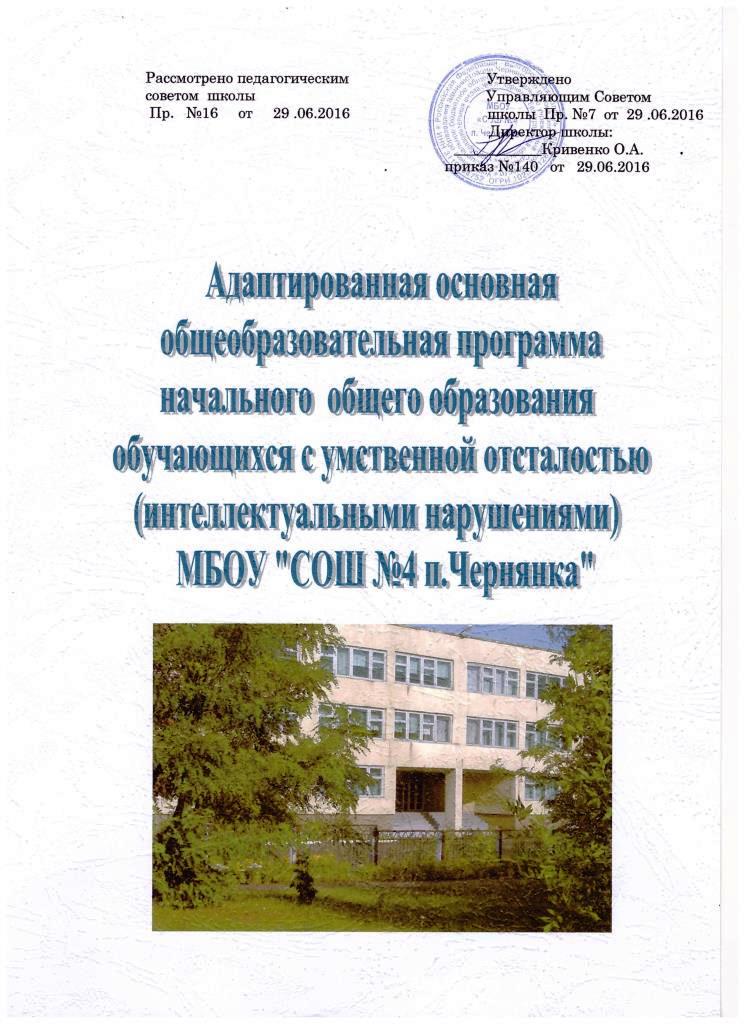 1. Целевой раздел                                                                                                                  стр.1.1.Пояснительная записка………………………………………………………………………31.2.  Планируемые результаты освоения обучающимися с легкой умственной отсталостью (интеллектуальными нарушениями) адаптированной основной общеобразовательной программы………………………………………………………………………………………111.3. Система оценки достижения обучающимися с легкой умственной отсталостью (интеллектуальными нарушениями) планируемых результатов освоения адаптированной основной общеобразовательной программы…………………………………………………202. Содержательный раздел2.1. Программа формирования базовых учебных действий………………………………….…………………………………………………….252.2. Программы отдельных учебных предметов, курсов коррекционно-развивающей области………………………………………………………………………………………….292.3. Программа духовно-нравственного развития ……………………………..……………572.4. Программа формирования культуры здорового и безопасного образа жизни………..632.5.Программа коррекционной работы……………………………………………………….692.6.Программа внеурочной деятельности……………………………………………………743. Организационный раздел3.1. Учебный план начального общего образования………………………………………..793.2. Система условий реализации адаптированной основной общеобразовательной программы образования НОО обучающихся с легкой умственной отсталостью…………………………...……………………………………………………….84Приложения  1-4 ……………………………………………………………………………..1261. Целевой раздел1.1. Пояснительная запискаАдаптированная основная образовательная программа начального общего образования (АООП НОО) разработана в соответствииФедеральный закон от 29.12.2012 N 273-ФЗ (ред. от 23.07.2013) "Об образовании в Российской Федерации"Концепция Федерального государственного образовательного стандарта для обучающихся с ограниченными возможностями здоровьяПриказ Министерства образования и науки Российской Федерации от 19.12.2014 № 1599 «Об утверждении федерального государтвеннного образовательного стандарта образования обучающихся с умственной отсталостью (интеллектуальными нарушениями)»Приказ Министерства образования и науки Российской Федерации от 19.12.2014 № 1598 «Об утверждении федерального государственного образовательного стандарта начального общего образования обучающихся с ограниченными возможностями здоровья»Рекомендации по осуществлению государственного контроля качества образования детей с ограниченными возможностями здоровья (проект, разработанный в рамках государственного контракта от 07.08.2013 № 07.027.11.0015)Проекты адаптированных основных общеобразовательных программ в редакции от 30.03.2015Письмо Минобрнауки России от 28.10.2014 г. №. № ВК-2270/07 «О сохранении системы специализированного коррекционного образования»Письмо Минобрнауки России от 10.02.2015 N ВК-268/07 «О совершенствовании деятельности центров психолого-педагогической, медицинской и социальной помощи» (вместе с «Рекомендациями Министерства образования и науки РФ органам государственной власти субъектов Российской Федерации в сфере образования по совершенствованию деятельности центров психолого-педагогической, медицинской и социальной помощи»)Устав МБОУ «СОШ №4п.Чернянка»Локальные акты МБОУ «СОШ №4п.Чернянка»Назначение адаптированной основной образовательной программыАдаптированная основная образовательная программа является нормативным документом, определяющим цели и ценности образования в МБОУ «СОШ №4п.Чернянка», характеризующим содержание образования, особенности организации образовательного процесса, учитывающим образовательные потребности, возможности и особенности развития учащихся в условиях введения  федерального государственного образовательного стандарта образования обучающихся с умственной отсталостью (интеллектуальными нарушениями) (Приказ Министерства образования и науки Российской Федерации от 19.12.2014 № 1599 «Об утверждении федерального государственнного образовательного стандарта образования обучающихся с умственной отсталостью (интеллектуальными нарушениями)»Цель: реализации АООП образования обучающихся с легкой умственной отсталостью (интеллектуальными нарушениями) — создание условий для максимального удовлетворения особых образовательных потребностей обучающихся, обеспечивающих усвоение ими социального и культурного опыта.Задачи:—	 овладение обучающимися с легкой умственной отсталостью (интеллектуальными нарушениями) учебной деятельностью, обеспечивающей формирование жизненных компетенций;—	 формирование общей культуры, обеспечивающей разностороннее развитие их личности (нравственно-эстетическое, социально-личностное, интеллектуальное, физическое), в соответствии с принятыми в семье и обществе духовно-нравственными и социокультурными ценностями;—	 достижение планируемых результатов освоения АООП образования обучающимися с легкой умственной отсталостью (интеллектуальными нарушениями) с учетом их особых образовательных потребностей, а также индивидуальных особенностей и возможностей;—	 выявление и развитие возможностей и способностей обучающихся с умственной отсталостью (интеллектуальными нарушениями), через организацию их общественно полезной деятельности, проведения спортивно-оздоровительной работы, организацию художественного творчества и др. с использованием системы клубов, секций, студий и кружков (включая организационные формы на основе сетевого взаимодействия), проведении спортивных, творческих и др. соревнований;— участие педагогических работников, обучающихся, их родителей (законных представителей) и общественности в проектировании и развитии внутришкольной социальной среды.Общая характеристика адаптированной основной общеобразовательной программы обучающихся с легкой умственной отсталостью (интеллектуальными нарушениями)АООП образования обучающихся с легкой умственной отсталостью (интеллектуальными нарушениями) создается с учетом их особых образовательных потребностей.Одним из важнейших условий обучения ребенка с легкой умственной отсталостью (интеллектуальными нарушениями) в среде других обучающихся является готовность к эмоциональному и коммуникативному взаимодействию с ними.АООП включает обязательную часть и часть, формируемую участниками образовательного процесса.Обязательная часть АООП для обучающихся с легкой умственной отсталостью (интеллектуальными нарушениями) составляет не менее 70%, а часть, формируемая участниками образовательных отношений, не более 30% от общего объема АООП.Сроки реализации АООП для обучающихся с умственной отсталостью (интеллектуальными нарушениями) 1-4 классы.Цель I-го этапа состоит в формировании основ предметных знаний и умений, коррекции недостатков психофизического развития обучающихся.Организация первого этапа направлена на решение диагностико-пропедевтических задач:1.	 выявить индивидуальные возможности каждого ребенка, особенности его психофизического развития, оказывающие влияние на овладение учебными умениями и навыками;2.	 сформировать у обучающихся физическую, социально-личностную, коммуникативную и интеллектуальную готовность к освоению АООП;3.	 сформировать готовность к участию в систематических учебных занятиях, в разных формах группового и индивидуального взаимодействия с учителем и одноклассниками в урочное и внеурочное время;4.	 обогатить знания обучающихся о социальном и природном мире, опыт в доступных видах детской деятельности (рисование, лепка, аппликация, ручной труд, игра и др.).Психолого-педагогическая характеристика обучающихсяс легкой умственной отсталостью (интеллектуальными нарушениями)Умственная отсталость — это стойкое, выраженное недоразвитие познавательной деятельности вследствие диффузного (разлитого) органического поражения центральной нервной системы (ЦНС). Понятие«умственной отсталости» по степени интеллектуальной неполноценности применимо к разнообразной группе детей. Степень выраженности интеллектуальной неполноценности коррелирует (соотносится) со сроками, в которые возникло поражение ЦНС - чем оно произошло раньше, тем тяжелее последствия. Также степень выраженности интеллектуальных нарушений определяется интенсивностью воздействия вредных факторов. Нередко умственная отсталость отягощена психическими заболеваниями различной этиологии, что требует не только их медикаментозного лечения, но и организации медицинского сопровождения таких обучающихся в образовательных организациях.Развитие ребенка с легкой умственной отсталостью (интеллектуальными нарушениями), хотя и происходит на дефектной основе и характеризуется замедленностью, наличием отклонений от нормального развития, тем не менее, представляет собой поступательный процесс, привносящий качественные изменения в познавательную деятельность детей и их личностную сферу, что дает основания для оптимистического прогноза.Затруднения в психическом развитии детей с умственной отсталостью (интеллектуальными нарушениями) обусловлены особенностями их высшей нервной деятельности (слабостью процессов возбуждения и торможения, замедленным формированием условных связей, тугоподвижностью нервных процессов, нарушением взаимодействия первой и второй сигнальных систем и др.). В подавляющем большинстве случаев интеллектуальные нарушения, имеющиеся у обучающихся с умственной отсталостью, являются следствием органического поражения ЦНС на ранних этапах онтогенеза. Негативное влияние органического поражения ЦНС имеет системный характер, когда в патологический процесс оказываются вовлеченными все стороны психофизического развития ребенка: мотивационно-потребностная,социально-личностная, моторно-двигательная; эмоционально-волевая сферы, а также когнитивные процессы — восприятие, мышление, деятельность, речь и поведение. Последствия поражения ЦНС выражаются в задержке сроков возникновения и незавершенности возрастных психологических новообразований и, главное, в неравномерности, нарушении целостности психофизического развития. Все это, в свою очередь, затрудняет включение ребенка в освоение пласта социальных и культурных достижений общечеловеческого опыта традиционным путем.В структуре психики такого ребенка в первую очередь отмечается недоразвитие познавательных интересов и снижение познавательной активности, что обусловлено замедленностью темпа психических процессов, их слабой подвижностью и переключаемостью. При умственной отсталости страдают не только высшие психические функции, но и эмоции, воля, поведение, в некоторых случаях физическое развитие, хотя наиболее нарушенным является мышление, и прежде всего, способность к отвлечению и обобщению. Вместе с тем, Российская дефектология (как правопреемница советской) руководствуется теоретическим постулатом Л. С. Выготского о том, что своевременная педагогическая коррекция с учетом специфических особенностей каждого ребенка с умственной отсталостью (интеллектуальными нарушениями) «запускает» компенсаторные процессы, обеспечивающие реализацию их потенциальных возможностей.Развитие всех психических процессов у детей с легкой умственной отсталостью (интеллектуальными нарушениями) отличается качественным своеобразием. Относительно сохранной у обучающихся с умственной отсталостью (интеллектуальными нарушениями) оказывается чувственная ступень познания — ощущение и восприятие. Но и в этих познавательных процессах сказывается дефицитарность: неточность и слабостьдифференцировки зрительных, слуховых, кинестетических, тактильных, обонятельных и вкусовых ощущений приводят к затруднению адекватности ориентировки детей с умственной отсталостью (интеллектуальныминарушениями) в окружающей среде. Нарушение объема и темпа восприятия, недостаточная его дифференцировка, не могут не оказывать отрицательного влияния на весь ход развития ребенка с умственной отсталостью (интеллектуальными нарушениями). Однако особая организация учебной и внеурочной работы, основанной на использовании практической деятельности; проведение специальных коррекционных занятий не только повышают качество ощущений и восприятий, но и оказывают положительное влияние на развитие интеллектуальной сферы, в частности овладение отдельными мыслительными операциями.Меньший потенциал уобучающихся с умственной отсталостью (интеллектуальными нарушениями) обнаруживается в развитии их мышления, основу которого составляют такие операции, как анализ, синтез, сравнение, обобщение, абстракция, конкретизация. Эти мыслительные операции у этой категории детей обладают целым рядом своеобразных черт, проявляющихся в трудностях установления отношений между частями предмета, выделении его существенных признаков и дифференциации их от несущественных, нахождении и сравнении предметов по признакам сходства и отличия и т. д.Из всех видов мышления (наглядно-действенного, наглядно-образного и словесно-логического) у обучающихся с легкой умственной отсталостью (интеллектуальными нарушениями) в большей степени недоразвито словесно-логическое мышление. Это выражается в слабости обобщения, трудностях понимания смысла явления или факта. Обучающимся присуща сниженная активность мыслительных процессов и слабая регулирующая роль мышления: зачастую, они начинают выполнять работу, не дослушав инструкции, не поняв цели задания, не имея внутреннего плана действия. Однако при особой организации учебной деятельности, направленной на обучение школьников с умственной отсталостью (интеллектуальными нарушениями) пользованию рациональными и целенаправленными способами выполнения задания, оказывается возможным в той или иной степени скорригировать недостатки мыслительной деятельности. Использование специальных методов и приемов, применяющихся в процессе коррекционно-развивающего обучения, позволяет оказывать влияние на развитие различных видов мышления обучающихся с умственной отсталостью (интеллектуальными нарушениями), в том числе и словесно-логического.Особенности восприятия и осмысления детьми учебного материала неразрывно связаны с особенностями их памяти. Запоминание, сохранение и воспроизведение полученной информации обучающимися с умственной отсталостью (интеллектуальными нарушениями) также отличается целым рядом специфических особенностей: они лучше запоминают внешние, иногда случайные, зрительно воспринимаемые признаки, при этом, труднее осознаются и запоминаются внутренние логические связи; позже, чем у нормальных сверстников, формируется произвольное запоминание, которое требует многократных повторений. Менее развитым оказывается логическое опосредованное запоминание, хотя механическая память может быть сформирована на более высоком уровне. Недостатки памяти обучающихся с умственной отсталостью (интеллектуальными нарушениями) проявляются не столько в трудностях получения и сохранения информации, сколько ее воспроизведения:	вследствие трудностей установления логическихотношений полученная информация может воспроизводиться бессистемно, с большим количеством искажений; при этом наибольшие трудности вызывает воспроизведение словесного материала. Использование различных дополнительных средств и приемов в процессе коррекционно-развивающего обучения (иллюстративной, символической наглядности; различных вариантов планов; вопросов педагога и т. д.) может оказать значительное влияние на повышение качества воспроизведения словесного материала. Вместе с тем, следует иметь в виду, что специфика мнемической деятельности во многом определяется структурой дефекта каждого ребенка с умственной отсталостью (интеллектуальными нарушениями). В связи с этимучет особенностей обучающихся с умственной отсталостью (интеллектуальными нарушениями) разных клинических групп (по классификации М. С. Певзнер) позволяет более успешно использовать потенциал развития их мнемической деятельности.Особенности познавательной деятельности школьников с умственной отсталостью (интеллектуальными нарушениями) проявляются и в особенностях их внимания, которое отличается сужением объема, малой устойчивостью, трудностями его распределения, замедленностью переключения. В значительной степени нарушено произвольное внимание, что связано с ослаблением волевого напряжения, направленного на преодоление трудностей, что выражается в неустойчивости внимания. Также в процессе обучения обнаруживаются трудности сосредоточения на каком- либо одном объекте или виде деятельности. Однако, если задание посильно для ученика и интересно ему, то его внимание может определенное время поддерживаться на должном уровне. Под влиянием специально организованного обучения и воспитания объем внимания и его устойчивость значительно улучшаются, что позволяет говорить о наличии положительной динамики, но вместе с тем, в большинстве случаев эти показатели не достигают возрастной нормы.Для успешного обучения необходимы достаточно развитые представления и воображение. Представлениям детей с умственной отсталостью (интеллектуальными нарушениями) свойственна недифференцированоость, фрагментарность, уподобление образов, что, в свою очередь, сказывается на узнавании и понимании учебного материала. Воображение как один из наиболее сложных процессов отличается значительной несформированностью, что выражается в его примитивности, неточности и схематичности. Однако, начиная с первого года обучения, в ходе преподавания всех учебных предметов проводится целенаправленная работа по уточнению и обогащению представлений, прежде всего — представлений об окружающей действительности.У школьников с умственной отсталостью (интеллектуальными нарушениями) отмечаются недостатки в развитии речевой деятельности, физиологической основой которых является нарушение взаимодействия между первой и второй сигнальными системами, что, в свою очередь, проявляется в недоразвитии всех сторон речи: фонетической, лексической, грамматической и синтаксической. Таким образом, для обучающихся с умственной отсталостью характерно системное недоразвитие речи.Недостатки речевой деятельности этой категории обучающихся напрямую связаны с нарушением абстрактно-логического мышления. Однако в повседневной практике такие дети способны поддержать беседу на темы, близкие их личному опыту, используя при этом несложные конструкции предложений. Проведение систематической коррекционно-развивающей работы, направленной на систематизацию и обогащение представлений об окружающей действительности, создает положительные условия для овладения обучающимися различными языковыми средствами. Это находит свое выражение в увеличении объема и изменении качества словарного запаса, овладении различными конструкциями предложений, составлении небольших, но завершенных по смыслу, устных высказываний. Таким образом, постепенно создается основа для овладения более сложной формой речи — письменной.Моторная сфера детей с легкой степенью умственной отсталости (интеллектуальными нарушениями), как правило, не имеет выраженных нарушений. Наибольшие трудности обучающиеся испытывают при выполнении заданий, связанных с точной координацией мелких движений пальцев рук. В свою очередь, это негативно сказывается на овладении письмом и некоторыми трудовыми операциями. Проведение специальных упражнений, включенных как в содержание коррекционных занятий, так и используемых на отдельных уроках, способствует развитию координации и точности движений пальцев рук и кисти, а также позволяет подготовитьобучающихся к овладению учебными и трудовыми действиями, требующими определенной моторной ловкости.Психологические особенности обучающихся с умственной отсталостью (интеллектуальными нарушениями) проявляются и в нарушении эмоциональной сферы. При легкой умственной отсталости эмоции в целом сохранны, однако они отличаются отсутствием оттенков переживаний, неустойчивостью и поверхностью. Отсутствуют или очень слабо выражены переживания, определяющие интерес и побуждение к познавательной деятельности, а также с большими затруднениями осуществляется воспитание высших психических чувств: нравственных и эстетических.Волевая сфера учащихся с умственной отсталостью (интеллектуальными нарушениями) характеризуется слабостью собственных намерений и побуждений, большой внушаемостью. Такие школьники предпочитают выбирать путь, не требующий волевых усилий, а вследствие непосильности предъявляемых требований, у некоторых из них развиваются такие отрицательные черты личности, как негативизм и упрямство. Своеобразие протекания психических процессов и особенности волевой сферы школьников с умственной отсталостью (интеллектуальными нарушениями) оказывают отрицательное влияние на характер их деятельности, в особенности произвольной, что выражается в недоразвитии мотивационной сферы, слабости побуждений, недостаточности инициативы. Эти недостатки особенно ярко проявляются в учебной деятельности, поскольку учащиеся приступают к ее выполнению без необходимой предшествующей ориентировки в задании и, не сопоставляя ход ее выполнения, с конечной целью. В процессе выполнения учебного задания они часто уходят от правильно начатого выполнения действия, «соскальзывают» на действия, произведенные ранее, причем осуществляют их в прежнем виде, не учитывая изменения условий. Вместе с тем, при проведении длительной, систематической и специально организованной работы, направленной на обучение этой группы школьников целеполаганию,планированию и контролю, им оказываются доступны разные виды деятельности: изобразительная и конструктивная деятельность, игра, в том числе дидактическая, ручной труд, а в старшем школьном возрасте и некоторые виды профильного труда. Следует отметить независимость и самостоятельность этой категории школьников в уходе за собой, благодаря овладению необходимыми социально-бытовыми навыками.Нарушения высшей нервной деятельности, недоразвитие психических процессов и эмоционально-волевой сферы обусловливают формирование некоторых специфических особенностей личности обучающихся с умственной отсталостью (интеллектуальными нарушениями), проявляющиеся в примитивности интересов, потребностей и мотивов, что затрудняет формирование социально зрелых отношений со сверстниками и взрослыми. При этом специфическими особенностями межличностных отношений является:	высокая конфликтность, сопровождаемаянеадекватными поведенческими реакциями; слабая мотивированность на установление межличностных контактов и пр. Снижение адекватности во взаимодействии со сверстниками и взрослыми людьми обусловливается незрелостью социальных мотивов, неразвитостью навыков общения обучающихся, а это, в свою очередь, может негативно сказываться на их поведении, особенности которого могут выражаться в гиперактивности, вербальной или физической агрессии и т.п. Практика обучения таких детей показывает, что под воздействием коррекционно-воспитательной работы упомянутые недостатки существенно сглаживаются и исправляются.Выстраивая психолого-педагогическое сопровождение психического развития детей с легкой умственной отсталостью (интеллектуальными нарушениями), следует опираться на положение, сформулированное Л. С. Выготским, о единстве закономерностей развития аномального и нормального ребенка, а так же решающей роли создания таких социальных условий его обучения и воспитания, которые обеспечивают успешное «врастание» его в культуру. В качестве таких условий выступает системакоррекционных мероприятий в процессе специально организованного обучения, опирающегося на сохранные стороны психики учащегося с умственной отсталостью, учитывающие зону ближайшего развития. Таким образом, педагогические условия, созданные в образовательной организации для обучающихся с умственной отсталостью, должны решать как задачи коррекционно-педагогической поддержки ребенка в образовательном процессе, так и вопросы его социализации, тесно связанные с развитием познавательной сферы и деятельности, соответствующей возрастным возможностям и способностям обучающегося.Особые образовательные потребности обучающихся с легкой умственной отсталостью (интеллектуальными нарушениями)Недоразвитие познавательной, эмоционально-волевой и личностной сфер обучающихся с умственной отсталостью (интеллектуальными нарушениями) проявляется не только в качественных и количественных отклонениях от нормы, но и в глубоком своеобразии их социализации. Они способны к развитию, хотя оно и осуществляется замедленно, атипично, а иногда с резкими изменениями всей психической деятельности ребёнка. При этом, несмотря на многообразие индивидуальных вариантов структуры данного нарушения, перспективы образования детей с умственной отсталостью (интеллектуальными нарушениями) детерминированы в основном степенью выраженности недоразвития интеллекта, при этом образование, в любом случае, остается нецензовым.Таким образом, современные научные представления об особенностях психофизического развития обучающихся с умственной отсталостью (интеллектуальными нарушениями) позволяют выделить образовательные потребности, как общие для всех обучающихся с ОВЗ, так и специфические.К общим потребностям относятся: время начала образования,содержание образования, разработка и использование специальных методов и средств обучения, особая организация обучения, расширение границ образовательного пространства, продолжительность образования и определение круга лиц, участвующих в образовательном процессе.Для обучающихся с легкой умственной отсталостью (интеллектуальными нарушениями) характерны следующие специфические образовательные потребности:•	 раннее получение специальной помощи средствами образования;•	 обязательность непрерывности коррекционно-развивающего процесса, реализуемого, как через содержание предметных областей, так и в процессе коррекционной работы;•	 научный, практико-ориентированный, действенный характер содержа-ния образования;•	 доступность содержания познавательных задач, реализуемых в процессе образования;•	 систематическая актуализация сформированных у обучающихся знаний и умений; специальное обучение их «переносу» с учетом изменяющихся условий учебных, познавательных, трудовых и других ситуаций;•	 обеспечении особой пространственной и временной организации общеобразовательной среды с учетом функционального состояния центральной нервной системы и нейродинамики психических процессов обучающихся с умственной отсталостью (интеллектуальными нарушениями);•	 использование преимущественно позитивных средств стимуляции деятельности и поведения обучающихся, демонстрирующих доброжелательное и уважительное отношение к ним;•	 развитие мотивации и интереса к познанию окружающего мира с учетом возрастных и индивидуальных особенностей ребенка к обучению и социальному взаимодействию со средой; •	 специальное обучение способам усвоения общественного опыта — умений действовать совместно с взрослым, по показу, подражанию по словесной инструкции;•	 стимуляция познавательной активности, формирование позитивного отношения к окружающему миру.Удовлетворение перечисленных особых образовательных потребностей обучающихся возможно на основе реализации личностно-ориентированного подхода к воспитанию и обучению обучающихся через изменение содержания обучения и совершенствование методов и приемов работы. В свою очередь, это позволит формировать возрастные психологические новообразования и корригировать высшие психические функции в процессе изучения обучающимися учебных предметов, а также в ходе проведения коррекционно-развивающих занятий.1.2.  Планируемые результаты освоения обучающимися с легкой умственной отсталостью (интеллектуальными нарушениями) адаптированной основной общеобразовательной программыРезультаты освоения с обучающимися с легкой умственной отсталостью (интеллектуальными нарушениями) АООП оцениваются как итоговые на момент завершения образования.Освоение обучающимися АООП, которая создана на основе ФГОС, предполагает достижение ими двух видов результатов: личностных и предметных. В структуре планируемых результатов ведущее место принадлежит личностным результатам, поскольку именно они обеспечивают овладение комплексом социальных (жизненных) компетенций, необходимых для достижения основной цели современного образования ― введения обучающихся с умственной отсталостью (интеллектуальными нарушениями) в культуру, овладение ими социокультурным опытом.Личностные результатыосвоения АООП образования включают индивидуально-личностные качества и социальные (жизненные) компетенции обучающегося, социально значимые ценностные установки.К личностным результатам освоения АООП относятся: 1) осознание себя как гражданина России; формирование чувства гордости за свою Родину; 2) воспитание уважительного отношения к иному мнению, истории и культуре других народов; 3) сформированностьадекватных представлений о собственных возможностях, о насущно необходимом жизнеобеспечении; 4) овладение начальными навыками адаптации в динамично изменяющемся и развивающемся мире; 5) овладение социально-бытовыми навыками, используемыми в повседневной жизни; 6) владение навыками коммуникации и принятыми нормами социального взаимодействия; 7) способность к осмыслению социального окружения, своего места в нем, принятие соответствующих возрасту ценностей и социальных ролей; 8) принятие и освоение социальной роли обучающегося, проявление социально значимых мотивов учебной деятельности; 9) сформированностьнавыков сотрудничества с взрослыми и сверстниками в разных социальных ситуациях; 10) воспитание эстетических потребностей, ценностей и чувств; 11) развитие этических чувств, проявление доброжелательности, эмоционально-нравственной отзывчивости и взаимопомощи, проявлениесопереживания к чувствам других людей; 12) сформированностьустановки на безопасный, здоровый образ жизни, наличие мотивации к творческому труду, работе на результат, бережному отношению к материальным и духовным ценностям;    13) проявлениеготовности к самостоятельной жизни.Предметные результаты освоения АООП образования включают освоенные обучающимися знания и умения, специфичные для каждой предметной области, готовность их применения. Предметные результаты обучающихся с легкой умственной отсталостью (интеллектуальными нарушениями) не являются основным критерием при принятии решения о переводе обучающегося в следующий класс, но рассматриваются как одна из составляющих при оценке итоговых достижений. АООП определяет два уровня овладения предметными результатами: минимальный и достаточный. Минимальный уровень является обязательным для большинства обучающихся с умственной отсталостью (интеллектуальными нарушениями). Вместе с тем, отсутствие достижения этого уровня отдельными обучающимися по отдельным предметам не является препятствием к получению ими образования по этому варианту программы. В том случае, если обучающийся не достигает минимального уровня овладения предметными результатами по всем или большинству учебных предметов, то по рекомендации психолого-медико-педагогической комиссии и с согласия родителей (законных представителей) Организация может перевести обучающегося на обучение по индивидуальному плану или на АООП (вариант 2). Минимальный и достаточный уровни усвоения предметных результатов по отдельным учебным предметам на конец обучения в младших классах (IV класс):Русский языкМинимальный уровень:различение гласных и согласных звуков и букв; ударных и безударных согласных звуков; оппозиционных согласных по звонкости-глухости, твердости-мягкости;деление слов на слоги для переноса;списывание по слогам и целыми словами с рукописного и печатного текста с орфографическим проговариванием;запись под диктовку слов и коротких предложений (2-4 слова) с изученными орфограммами;обозначение мягкости и твердости согласных звуков на письме гласными буквами и буквой Ь (после предварительной отработки);дифференциация и подбор слов, обозначающих предметы, действия, признаки;составление предложений, восстановление в них нарушенного порядка слов с ориентацией на серию сюжетных картинок;выделение из текста предложений на заданную тему;участие в обсуждении темы текста и выбора заголовка к нему.Достаточный уровень:различение звуков и букв; характеристика гласных и согласных звуков с опорой на образец и опорную схему;списывание рукописного и печатного текста целыми словами с орфографическим проговариванием;запись под диктовку текста, включающего слова с изученными орфограммами (30-35 слов);дифференциация и подбор слов различных категорий по вопросу и грамматическому значению (название предметов, действий и признаков предметов);составление и распространение предложений, установление связи между словами с помощью учителя, постановка знаков препинания в конце предложения (точка, вопросительный и восклицательный знак);деление текста на предложения;выделение темы текста (о чём идет речь), выбор одного заголовка из нескольких, подходящего по смыслу;самостоятельная запись 3-4 предложений из составленного текста после его анализа.ЧтениеМинимальный уровень:осознанное и правильное чтение текст вслух по слогам и целыми словами;пересказ содержания прочитанного текста по вопросам;участие в коллективной работе по оценке поступков героев и событий;выразительное чтение наизусть 5-7 коротких стихотворений.Достаточный уровень:чтение текста после предварительного анализа вслух целыми словами (сложные по семантике и структуре слова ― по слогам) с соблюдением пауз, с соответствующим тоном голоса и темпом речи;ответы на вопросы учителя по прочитанному тексту;определение основной мысли текста после предварительного его анализа;чтение текста молча с выполнением заданий учителя;определение главных действующих лиц произведения; элементарная оценка их поступков;чтение диалогов по ролям с использованием некоторых средств устной выразительности (после предварительного разбора);пересказ текста по частям с опорой на вопросы учителя, картинный план или иллюстрацию;выразительное чтение наизусть 7-8 стихотворений.Речевая практикаМинимальный уровень:формулировка просьб и желаний с использованием этикетных слов и выражений;участие в ролевых играх в соответствии с речевыми возможностями;восприятие на слух сказок и рассказов; ответы на вопросы учителя по их содержанию с опорой на иллюстративный материал;выразительное произнесение чистоговорок, коротких стихотворений с опорой на образец чтения учителя;участие в беседах на темы, близкие личному опыту ребенка;ответы на вопросы учителя по содержанию прослушанных и/или просмотренных радио- и телепередач.Достаточный уровень:понимание содержания небольших по объему сказок, рассказов и стихотворений; ответы на вопросы;понимание содержания детских радио- и телепередач, ответы на вопросы учителя;выбор правильных средств интонации с опорой на образец речи учителя и анализ речевой ситуации;активное участие в диалогах по темам речевых ситуаций;высказывание своих просьб и желаний; выполнение речевых действий (приветствия, прощания, извинения и т. п.), используя соответствующие этикетные слова и выражения;участие в коллективном составлении рассказа или сказки по темам речевых ситуаций;составление рассказов с опорой на картинный или картинно-символический план.Математика:Минимальный уровень:знание числового ряда 1—100 в прямом порядке; откладывание любых чисел в пределах 100, с использованием счетного материала;знание названий компонентов сложения, вычитания, умножения, деления;понимание смысла арифметических действий сложения и вычитания, умножения и деления (на равные части).знание таблицы умножения однозначных чисел до 5;понимание связи таблиц умножения и деления, пользование таблицами умножения на печатной основе для нахождения произведения и частного;знание порядка действий в примерах в два арифметических действия;знание и применение переместительного свойства сложения и умножения;выполнение устных и письменных действий сложения и вычитания чисел в пределах 100;знание единиц измерения (меры) стоимости, длины, массы, времени и их соотношения;различение чисел, полученных при счете и измерении, запись числа, полученного при измерении двумя мерами;пользование календарем для установления порядка месяцев в году, количества суток в месяцах;определение времени по часам (одним способом);решение, составление, иллюстрирование изученных простых арифметических задач;решение составных арифметических задач в два действия (с помощью учителя);различение замкнутых, незамкнутых кривых, ломаных линий; вычисление длины ломаной;узнавание, называние, моделирование взаимного положения двух прямых, кривых линий, фигур; нахождение точки пересечения без вычерчивания;знание названий элементов четырехугольников; вычерчивание прямоугольника (квадрата) с помощью чертежного треугольника на нелинованной бумаге (с помощью учителя);различение окружности и круга, вычерчивание окружности разных радиусов.Достаточный уровень:знание числового ряда 1—100 в прямом и обратном порядке; счет, присчитыванием, отсчитыванием по единице и равными числовыми группами в пределах 100; откладывание любых чисел в пределах 100 с использованием счетного материала;знание названия компонентов сложения, вычитания, умножения, деления;понимание смысла арифметических действий сложения и вычитания, умножения и деления (на равные части и по содержанию); различение двух видов деления на уровне практических действий; знание способов чтения и записи каждого вида деления;знание таблицы умножения всех однозначных чисел и числа 10; правила умножения чисел 1 и 0, на 1 и 0, деления 0 и деления на 1, на 10;понимание связи таблиц умножения и деления, пользование таблицами умножения на печатной основе для нахождения произведения и частного;знание порядка действий в примерах в два арифметических действия;знание и применение переместительного свойство сложения и умножения;выполнение устных и письменных действий сложения и вычитания чисел в пределах 100;знание единиц (мер) измерения стоимости, длины, массы, времени и их соотношения;различение чисел, полученных при счете и измерении, запись чисел, полученных при измерении двумя мерами (с полным набором знаков в мелких мерах);знание порядка месяцев в году, номеров месяцев от начала года; умение пользоваться календарем для установления порядка месяцев в году; знание количества суток в месяцах;определение времени по часам тремя способами с точностью до 1 мин;решение, составление, иллюстрирование всех изученных простых арифметических задач;краткая запись, моделирование содержания, решение составных арифметических задач в два действия;различение замкнутых, незамкнутых кривых, ломаных линий; вычисление длины ломаной;узнавание, называние, вычерчивание, моделирование взаимного положения двух прямых и кривых линий, многоугольников, окружностей; нахождение точки пересечения;знание названий элементов четырехугольников, вычерчивание прямоугольника (квадрата) с помощью чертежного треугольника на нелинованной бумаге;вычерчивание окружности разных радиусов, различение окружности и круга.Мир природы и человекаМинимальный уровень:представления о назначении объектов изучения; узнавание и называние изученных объектов на иллюстрациях, фотографиях;отнесение изученных объектов к определенным группам (видо-родовые понятия); называние сходных объектов, отнесенных к одной и той же изучаемой группе; представления об элементарных правилах безопасного поведения в природе и обществе; знание требований к режиму дня школьника и понимание необходимости его выполнения;знание основных правил личной гигиены и выполнение их в повседневной жизни;ухаживание за комнатными растениями; кормление зимующих птиц;составление повествовательного или описательного рассказа из 3-5 предложений об изученных объектах по предложенному плану;адекватное взаимодействие с изученными объектами окружающего мира в учебных ситуациях; адекватно поведение в классе, в школе, на улице в условиях реальной или смоделированной учителем ситуации. Достаточный уровень:представления о взаимосвязях между изученными объектами, их месте в окружающем мире; узнавание и называние изученных объектов в натуральном виде в естественных условиях;отнесение изученных объектов к определенным группам с учетом различных оснований для классификации; развернутая характеристика своего отношения к изученным объектам;знание отличительных существенных признаков групп объектов;знание правил гигиены органов чувств;знание некоторых правила безопасного поведения в природе и обществе с учетом возрастных особенностей;готовность к использованию полученных знаний при решении учебных, учебно-бытовых и учебно-трудовых задач.ответы на вопросы и постановка вопросов по содержанию изученного, проявление желания рассказать о предмете изучения или наблюдения, заинтересовавшем объекте;выполнение задания без текущего контроля учителя (при наличии предваряющего и итогового контроля), оценка своей работы и одноклассников, проявление к ней ценностного отношения, понимание замечаний, адекватное восприятие похвалы;проявление активности в организации совместной деятельности и ситуативном общении с детьми; адекватное взаимодействие с объектами окружающего мира;соблюдение элементарных санитарно-гигиенических норм;выполнение доступных природоохранительных действий;готовность к использованию сформированных умений при решении учебных, учебно-бытовых и учебно-трудовых задач в объеме программы.Изобразительное искусство (V класс)Минимальный уровень:знание названий художественных материалов, инструментов и приспособлений; их свойств, назначения, правил хранения, обращения и санитарно-гигиенических требований при работе с ними;знание элементарных правил композиции, цветоведения, передачи формы предмета и др.;знание некоторых выразительных средств изобразительного искусства: «изобразительная поверхность», «точка», «линия», «штриховка», «пятно», «цвет»;пользование материалами для рисования, аппликации, лепки;знание названий предметов, подлежащих рисованию, лепке и аппликации;знание названий некоторых народных и национальных промыслов, изготавливающих игрушки: Дымково, Гжель, Городец, Каргополь и др.;организация рабочего места в зависимости от характера выполняемой работы;следование при выполнении работы инструкциям учителя; рациональная организация своей изобразительной деятельности; планирование работы; осуществление текущего и заключительного контроля выполняемых практических действий и корректировка хода практической работы;владение некоторыми приемами лепки (раскатывание, сплющивание, отщипывание) и аппликации (вырезание и наклеивание);рисование по образцу, с натуры, по памяти, представлению, воображению предметов несложной формы и конструкции; передача в рисунке содержания несложных произведений в соответствии с темой;применение приемов работы карандашом, гуашью,акварельными красками с целью передачи фактуры предмета;ориентировка в пространстве листа; размещение изображения одного или группы предметов в соответствии с параметрами изобразительной поверхности; адекватная передача цвета изображаемого объекта, определение насыщенности цвета, получение смешанных цветов и некоторых оттенков цвета;узнавание и различение в книжных иллюстрациях и репродукциях изображенных предметов и действий.Достаточный уровень:знание названий жанров изобразительного искусства (портрет, натюрморт, пейзаж и др.);знание названий некоторых народных и национальных промыслов (Дымково, Гжель, Городец, Хохлома и др.);знание основных особенностей некоторых материалов, используемых в рисовании, лепке и аппликации;знание выразительных средств изобразительного искусства: «изобразительная поверхность», «точка», «линия», «штриховка», «контур», «пятно», «цвет», объем и др.;знание правил цветоведения, светотени, перспективы; построения орнамента, стилизации формы предмета и др.;знание видов аппликации (предметная, сюжетная, декоративная);знание способов лепки (конструктивный, пластический, комбинированный);нахождение необходимой для выполнения работы информации в материалах учебника, рабочей тетради; следование при выполнении работы инструкциям учителя или инструкциям, представленным в других информационных источниках; оценка результатов собственной изобразительной деятельности и одноклассников (красиво, некрасиво, аккуратно, похоже на образец); использование разнообразных технологических способов выполнения аппликации;применение разных способов лепки;рисование с натуры и по памяти после предварительных наблюдений, передача всех признаков и свойств изображаемого объекта; рисование по воображению; различение и передача в рисунке эмоционального состояния и своего отношения к природе, человеку, семье и обществу;различение произведений живописи, графики, скульптуры, архитектуры и декоративно-прикладного искусства;различение жанров изобразительного искусства: пейзаж, портрет, натюрморт, сюжетное изображение.Музыка (V класс)Минимальный уровень:определение характера и содержания знакомых музыкальных произведений, предусмотренных Программой;представления о некоторых музыкальных инструментах и их звучании (труба, баян, гитара);пение с инструментальным сопровождением и без него (с помощью педагога);выразительное, слаженное и достаточно эмоциональное исполнение выученных песен с простейшими элементами динамических оттенков;правильное формирование при пении гласных звуков и отчетливое произнесение согласных звуков в конце и в середине слов;правильная передача мелодии в диапазоне ре1-си1;различение вступления, запева, припева, проигрыша, окончания песни;различение песни, танца, марша;передача ритмического рисунка попевок (хлопками, на металлофоне, голосом);определение разнообразных по содержанию и характеру музыкальных произведений (веселые, грустные и спокойные);владение элементарными представлениями о нотной грамоте.Достаточный уровень:самостоятельное исполнение разученных детских песен; знание динамических оттенков (форте-громко, пиано-тихо);представления о народных музыкальных инструментах и их звучании (домра, мандолина, баян, гусли, свирель, гармонь, трещотка и др.);представления об особенностях мелодического голосоведения (плавно, отрывисто, скачкообразно);пение хором с выполнением требований художественного исполнения;ясное и четкое произнесение слов в песнях подвижного характера;исполнение выученных песен без музыкального сопровождения, самостоятельно;различение разнообразных по характеру и звучанию песен, маршей, танцев;владение элементами музыкальной грамоты, как средства осознания музыкальной речи.Физическая культураМинимальный уровень:представления о физической культуре как средстве укрепления здоровья, физического развития и физической подготовки человека;выполнение комплексов утренней гимнастики под руководством учителя;знание основных правил поведения на уроках физической культуры и осознанное их применение;выполнение несложных упражнений по словесной инструкции при выполнении строевых команд;представления о двигательных действиях; знание основных строевых команд; подсчёт при выполнении общеразвивающих упражнений;ходьба в различном темпе с различными исходными положениями;взаимодействие со сверстниками в организации и проведении подвижных игр, элементов соревнований; участие в подвижных играх и эстафетах под руководством учителя;знание правил бережного обращения с инвентарём и оборудованием, соблюдение требований техники безопасности в процессе участия в физкультурно-спортивных мероприятиях.Достаточный уровень:практическое освоение элементов гимнастики, легкой атлетики, лыжной подготовки, спортивных и подвижных игр и других видов физической культуры;самостоятельное выполнение комплексов утренней гимнастики;владение комплексами упражнений для формирования правильной осанки и развития мышц туловища; участие в оздоровительных занятиях в режиме дня (физкультминутки);выполнение основных двигательных действий в соответствии с заданием учителя: бег, ходьба, прыжки и др.;подача и выполнение строевых команд, ведение подсчёта при выполнении общеразвивающих упражнений.совместное участие со сверстниками в подвижных играх и эстафетах;оказание посильной помощь и поддержки сверстникам в процессе участия в подвижных играх и соревнованиях; знание спортивных традиций своего народа и других народов; знание способов использования различного спортивного инвентаря в основных видах двигательной активности и их применение в практической деятельности;знание правил и техники выполнения двигательных действий, применение усвоенных правил при выполнении двигательных действий под руководством учителя;знание и применение правил бережного обращения с инвентарём и оборудованием в повседневной жизни; соблюдение требований техники безопасности в процессе участия в физкультурно-спортивных мероприятиях.Ручной трудМинимальный уровень:знание правил организации рабочего места и умение самостоятельно его организовать в зависимости от характера выполняемой работы, (рационально располагать инструменты, материалы и приспособления на рабочем столе, сохранять порядок на рабочем месте);знание видов трудовых работ; знание названий и некоторых свойств поделочных материалов, используемых на уроках ручного труда; знание и соблюдение правил их хранения, санитарно-гигиенических требований при работе с ними;знание названий инструментов, необходимых на уроках ручного труда, их устройства, правил техники безопасной работы с колющими и режущими инструментами;знание приемов работы (разметки деталей, выделения детали из заготовки, формообразования, соединения деталей, отделки изделия), используемые на уроках ручного труда;анализ объекта, подлежащего изготовлению, выделение и называние его признаков и свойств; определение способов соединения деталей; пользование доступными технологическими (инструкционными) картами;составление стандартного плана работы по пунктам;владение некоторыми технологическими приемами ручной обработки материалов;использование в работе доступных материалов (глиной и пластилином; природными материалами; бумагой и картоном; нитками и тканью; проволокой и металлом; древесиной; конструировать из металлоконструктора);выполнение несложного ремонта одежды.Достаточный уровень:знание правил рациональной организации труда, включающих упорядоченность действий и самодисциплину;знание об исторической, культурной  и эстетической ценности вещей;знание видов художественных ремесел;нахождение необходимой информации в материалах учебника, рабочей тетради;знание и использование правил безопасной работы с режущими и колющими инструментами, соблюдение санитарно-гигиенических требований при выполнении трудовых работ;осознанный подбор материалов по их физическим, декоративно-художественным и конструктивным свойствам;  отбор оптимальных и доступных технологических приемов ручной обработки в зависимости от свойств материалов и поставленных целей; экономное расходование материалов;использование в работе с разнообразной наглядности: составление плана работы над изделием с опорой на предметно-операционные и графические планы, распознавание простейших технических рисунков, схем, чертежей, их чтение и выполнение действий в соответствии с ними в процессе изготовления изделия;осуществление текущего самоконтроля выполняемых практических действий и корректировка хода практической работы; оценка своих изделий (красиво, некрасиво, аккуратно, похоже на образец); установление причинно-следственных связей между выполняемыми действиями и их результатами;выполнение общественных поручений по уборке класса/мастерской после уроков трудового обучения.	1.3. Система оценки достижения обучающимисяс легкой умственной отсталостью (интеллектуальными нарушениями)планируемых результатов освоения адаптированной основной общеобразовательной программыОсновными направлениями и целями оценочной деятельности в соответствии с требованиями Стандарта являются оценка образовательных достижений обучающихся и оценка результатов деятельности образовательных организаций и педагогических кадров. Полученные данные используются для оценки состояния и тенденций развития системы образования. Система оценки достижения обучающимися с умственной отсталостью (интеллектуальными нарушениями) планируемых результатов освоения АООП призвана решить следующие задачи:закреплять основные направления и цели оценочной деятельности, описывать объект и содержание оценки, критерии, процедуры и состав инструментария оценивания, формы представления результатов, условия и границы применения системы оценки;ориентировать образовательный процесс на нравственное развитие и воспитание обучающихся, достижение планируемых результатов освоения содержания учебных предметов и формирование базовых учебных действий;обеспечивать комплексный подход к оценке результатовосвоения АООП, позволяющий вести оценку предметных и личностных результатов;предусматривать оценку достижений обучающихся и оценку эффективности деятельности общеобразовательной организации;позволять осуществлять оценку динамики учебных достижений обучающихся и развития их жизненной компетенции. Результаты достижений обучающихся с умственной отсталостью (интеллектуальными нарушениями) в овладении АООП являются значимыми для оценки качества образования обучающихся. При определении подходов к осуществлению оценки результатов целесообразно опираться на следующие принципы:1) дифференциации оценки достижений с учетом типологических и индивидуальных особенностей развития и особых образовательных потребностей обучающихся с умственной отсталостью (интеллектуальными нарушениями);2) объективности оценки, раскрывающей динамику достижений и качественных изменений в психическом и социальном развитии обучающихся;3) единства параметров, критериев и инструментария оценки достижений в освоении содержания АООП, что сможет обеспечить объективность оценки в разных образовательных организациях. Для этого необходимым является создание методического обеспечения (описание диагностических материалов, процедур их применения, сбора, формализации, обработки, обобщения и представления полученных данных) процесса осуществления оценки достижений обучающихся.Эти принципы отражают целостность системы образования обучающихся с умственной отсталостью (интеллектуальными нарушениями), представляют обобщенные характеристики оценки их учебных и личностных достижений.При разработке системы оценки достижений обучающихся в освоении содержания АООП необходимо ориентироваться на представленный в Стандарте перечень планируемых результатов. Обеспечение дифференцированной оценки достижений обучающихся с умственной отсталостью (интеллектуальными нарушениями) имеет определяющее значение для оценки качества образования. В соответствии с требования Стандарта для обучающихся с умственной отсталостью (интеллектуальными нарушениями) оценке подлежат личностные и предметные результаты.Личностные результаты включают овладение обучающимися социальными (жизненными) компетенциями, необходимыми для решения практико-ориентированных задач и обеспечивающими формирование и развитие социальных отношений обучающихся в различных средах.Оценка личностных результатовпредполагает, прежде всего, оценкупродвижения ребенка в овладении социальными (жизненными) компетенциями, которые, в конечном итоге, составляют основу этих результатов. При этом, некоторые личностные результаты (например, комплекс результатов: «формирования гражданского самосознания») могут быть оценены исключительно качественно.Всесторонняя и комплексная оценка овладения обучающимися социальными (жизненными) компетенциями может осуществляться на основании применения метода экспертной оценки, который представляет собой процедуру оценки результатов на основе мнений группы специалистов (экспертов). Состав экспертной группы определяется общеобразовательной организацией и включает педагогических и медицинских работников (учителей, воспитателей, учителей-логопедов, педагогов-психологов, социальных педагогов, врача невролога, психиатра, педиатра), которые хорошо знают ученика. Для полноты оценки личностных результатов освоения обучающимися с умственной отсталостью (интеллектуальными нарушениями) АООП следует учитывать мнение родителей (законных представителей), поскольку основой оценки служит анализ изменений поведения обучающегося в повседневной жизни в различных социальных средах (школьной и семейной).Результаты анализа должны быть представлены в форме удобных и понятных всем членам экспертной группы условных единицах: 0 баллов ― нет фиксируемой динамики; 1 балл ― минимальная динамика; 2 балла ― удовлетворительная динамика; 3 балла ― значительная динамика. Подобная оценка необходима экспертной группе для выработки ориентиров в описании динамики развития социальной (жизненной) компетенции ребенка. Результаты оценки личностных достижений заносятся в индивидуальную карту развития обучающегося (дневник наблюдений), что позволяет не только представить полную картину динамики целостного развития ребенка, но и отследить наличие или отсутствие изменений по отдельным жизненным компетенциям.Основной формой работы участников экспертной группы является психолого-медико-педагогический консилиум.На основе требований, сформулированных в Стандарте, Организация разрабатывает программу оценки личностных результатов с учетом типологических и индивидуальных особенностей обучающихся, которая утверждается локальными актами организации. Программа оценки включает:1) полный перечень личностных результатов, прописанных в тексте ФГОС, которые выступают в качестве критериев оценки социальной (жизненной) компетенции учащихся. Перечень этих результатов может быть самостоятельно расширен общеобразовательной организацией;2) перечень параметров и индикаторов оценки каждого результата. Пример представлен в таблице 1:Таблица 1. Программа оценки личностных результатов3) систему бальной оценки результатов;4) документы, в которых отражаются индивидуальные результаты каждого обучающегося (например, Карта индивидуальных достижений ученика) и результаты всего класса (например, Журнал итоговых достижений учащихся  класса);5) материалы для проведения процедуры оценки личностных и результатов.6) локальные акты Организации, регламентирующие все вопросы проведения оценки результатов.Предметные результаты связаны с овладением обучающимися содержанием каждой предметной области и характеризуют достижения обучающихся в усвоении знаний и умений, способность их применять в практической деятельности. Оценку предметных результатовцелесообразно начинать со второго полугодия II-го класса, т. е. в тот период, когда у обучающихся будут сформированы некоторые начальные навыки чтения, письма и счета. Кроме того, сама учебная деятельность для них будет привычной, и они смогут ее организовывать под руководством учителя. Во время обучения в первом подготовительном  и I-м классах, а также в течение первого полугодия II-го класса целесообразно всячески поощрять и стимулировать работу учеников, используя только качественную оценку. При этом не является принципиально важным, насколько обучающийся продвигается в освоении того или иного учебного предмета. На этом этапе обучения центральным результатом является появление значимых предпосылок учебной деятельности, одной из которых является способность ее осуществления не только под прямым и непосредственным руководством и контролем учителя, но и с определенной долей самостоятельности во взаимодействии с учителем и одноклассниками. В целом оценка достижения обучающимися с умственной отсталостью (интеллектуальными нарушениями) предметных результатов должна базироваться на принципах индивидуального и дифференцированного подходов. Усвоенные обучающимися даже незначительные по объему и элементарные по содержанию знания и умения должны выполнять коррекционно-развивающую функцию, поскольку они играют определенную роль в становлении личности ученика и овладении им социальным опытом. Для преодоления формального подхода в оценивании предметных результатов освоения АООП обучающимися с умственной отсталостью (интеллектуальными нарушениями) необходимо, чтобы балльная оценка свидетельствовала о качестве усвоенных знаний. В связи с этим основными критериями оценки планируемых результатов являются следующие: соответствие / несоответствие науке и практике; полнота и надежность усвоения; самостоятельность применения усвоенных знаний. Таким образом, усвоенные предметные результаты могут быть оценены с точки зрения достоверности как «верные» или «неверные». Критерий «верно» / «неверно» (правильность выполнения задания) свидетельствует о частотности допущения тех или иных ошибок, возможных причинах их появления, способах их предупреждения или преодоления. По критерию полноты предметные результаты могут оцениваться как полные, частично полные и неполные. Самостоятельность выполнения заданий оценивается с позиции наличия / отсутствия помощи и ее видов: задание выполнено полностью самостоятельно; выполнено по словесной инструкции; выполнено с опорой на образец; задание не выполнено при оказании различных видов помощи.Результаты овладения АООП выявляются в ходе выполнения обучающимися разных видов заданий, требующих верного решения:по способу предъявления (устные, письменные, практические); по характеру выполнения (репродуктивные, продуктивные, творческие).Чем больше верно выполненных заданий к общему объему, тем выше показатель надежности полученных результатов, что дает основание оценивать их как «удовлетворительные», «хорошие», «очень хорошие» (отличные).В текущей оценочной деятельности целесообразно соотносить результаты, продемонстрированные учеником, с оценками типа: «удовлетворительно» (зачёт), если обучающиеся верно выполняют от 35% до 50% заданий; «хорошо» ― от 51% до 65% заданий.«очень хорошо» (отлично) свыше 65%.Такой подход не исключает возможности использования традиционной системы отметок по 5-балльной шкале, однако требует уточнения и переосмысления их наполнения. В любом случае, при оценке итоговых предметных результатов следует из всего спектра оценок выбирать такие, которые стимулировали бы учебную и практическую деятельность обучающегося, оказывали бы положительное влияние на формирование жизненных компетенций.Согласно требованиям Стандарта по завершению реализации АООП проводится итоговая аттестация в форме двух испытаний:первое ― предполагает комплексную оценку предметных результатов усвоения обучающимися русского языка, чтения (литературного чтения), математики и основ социальной жизни;второе ― направлено на оценку знаний и умений по выбранному профилю труда.Организация самостоятельно разрабатывает содержание и процедуру проведения итоговой аттестации. Результаты итоговой аттестации оцениваются в форме «зачет» / «не зачет».Оценка деятельности педагогических кадров, осуществляющих образовательную деятельность обучающихся с умственной отсталостью (интеллектуальными нарушениями), осуществляется на основе интегративных показателей, свидетельствующих о положительной динамике развития обучающегося («было» ― «стало») или в сложных случаях сохранении его психоэмоционального статуса. Оценка результатов деятельности общеобразовательной организации осуществляется в ходе ее аккредитации, а также в рамках аттестации педагогических кадров. Она проводится на основе результатов итоговой оценки достижения планируемых результатов освоения АООП с учётом:результатов мониторинговых исследований разного уровня (федерального, регионального, муниципального);условий реализации АООП ОО;особенностей контингента обучающихся.Предметом оценки в ходе данных процедур является также текущая оценочная деятельность образовательных организаций и педагогов, и в частности отслеживание динамики образовательных достижений обучающихся с умственной отсталостью (интеллектуальными нарушениями) данной образовательной организации.2. Содержательный раздел2.1. Программа формирования базовых учебных действий	Программа формирования базовых учебных действий обучающихся с умственной отсталостью (интеллектуальными нарушениями) (далее ― программа формирования БУД, Программа) реализуется в процессе всего школьного обучения и конкретизирует требования Стандарта к личностным и предметным результатам освоения АООП. Программа формирования БУД реализуется в процессе всей учебной и внеурочной деятельности.Программа строится на основе деятельностного подхода к обучению и позволяет реализовывать коррекционно-развивающий потенциал образования школьников с умственной отсталостью (интеллектуальными нарушениями).Базовые учебные действия ― это элементарные и необходимые единицы учебной деятельности, формирование которых обеспечивает овладение содержанием образования обучающимися с умственной отсталостью. БУД не обладают той степенью обобщенности, которая обеспечивает самостоятельность учебной деятельности и ее реализацию в изменяющихся учебных и внеучебных условиях. БУД формируются и реализуются только в совместной деятельности педагога и обучающегося.БУД обеспечивают становление учебной деятельности ребенка с умственной отсталостью в основных ее составляющих: познавательной, регулятивной, коммуникативной, личностной.Основная цель реализации программы формирования БУД состоит в  формировании основ учебной деятельности учащихся с легкой умственной отсталостью (интеллектуальными нарушениями), которые обеспечивают его подготовку к самостоятельной жизни в обществе и овладение доступными видами профильного труда. Задачами реализации программы являются:― формирование мотивационного компонента учебной деятельности;― овладение комплексом базовых учебных действий, составляющих операционный компонент учебной деятельности;― развитие умений принимать цель и готовый план деятельности, планировать знакомую деятельность, контролировать и оценивать ее результаты в опоре на организационную помощь педагога.Для реализации поставленной цели и соответствующих ей задач необходимо:•определить функции и состав базовых учебных действий, учитывая психофизические особенности и своеобразие учебной деятельности обучающихся; •определить связи базовых учебных действий с содержанием учебных предметов;Согласно требованиям Стандарта уровень сформированности базовых учебных действий обучающихся с умственной отсталостью (интеллектуальными нарушениями) определяется на момент завершения обучения школе.Функции, состав и характеристика базовых учебных действийобучающихся с умственной отсталостью (интеллектуальными нарушениями)Современные подходы к повышению эффективности обучения предполагают формирование у школьника положительной мотивации к учению, умению учиться, получать и использовать знания в процессе жизни и деятельности. На протяжении всего обучения проводится целенаправленная работа по формированию учебной деятельности, в которой особое внимание уделяется развитию и коррекции мотивационного и операционного компонентов учебной деятельности, т.к. они во многом определяют уровень ее сформированности и успешность обучения школьника. В качестве базовых учебных действий рассматриваются операционные, мотивационные, целевые и оценочные. Функции базовых учебных действий:обеспечение успешности (эффективности) изучения содержания любой предметной области;реализация преемственности обучения на всех ступенях образования;формирование готовности обучающегося с умственной отсталостью (интеллектуальными нарушениями) к дальнейшей трудовой деятельности; обеспечение целостности  развития личности обучающегося. С учетом возрастных особенностей обучающихся с умственной отсталостью (интеллектуальными нарушениями) базовые учебные действия целесообразно рассматривать на различных этапах обучения.I -IV классыБазовые учебные действия, формируемые у младших школьников, обеспечивают, с одной стороны, успешное начало школьного обучения и осознанное отношение к обучению, с другой ― составляют основу формирования в старших классах более сложных действий, которые содействуют дальнейшему становлению ученика как субъекта осознанной активной учебной деятельности на доступном для него уровне.1. Личностные учебные действия обеспечивают готовность ребенка к принятию новой роли ученика, понимание им на доступном уровне ролевых функций и включение в процесс обучения на основе интереса к его содержанию и организации. 2. Коммуникативные учебные действия обеспечивают способность вступать в коммуникацию с взрослыми и сверстниками в процессе обучения.3. Регулятивные учебные действия обеспечивают успешную работу на любом уроке и любом этапе обучения. Благодаря им создаются условия для формирования и реализации начальных логических операций.4. Познавательные учебные действия представлены комплексом начальных логических операций, которые необходимы для усвоения и использования знаний и умений в различных условиях, составляют основу для дальнейшего формирования логического мышления школьников. Умение использовать все группы действий в различных образовательных ситуациях является показателем их сформированности. Характеристика базовых учебных действийЛичностные учебные действияЛичностные учебные действия ― осознание себя как ученика, заинтересованного посещением школы, обучением, занятиями, как члена семьи, одноклассника, друга; способность к осмыслению социального окружения, своего места в нем, принятие соответствующих возрасту ценностей и социальных ролей;положительное отношение к окружающей действительности, готовность к организации взаимодействия с ней и эстетическому ее восприятию; целостный, социально ориентированный взгляд на мир в единстве его природной и социальной частей;  самостоятельность в выполнении учебных заданий, поручений, договоренностей; понимание личной ответственности за свои поступки на основе представлений об этических нормах и правилах поведения в современном обществе; готовность к безопасному и бережному поведению в природе и обществе.Коммуникативные учебные действияКоммуникативные учебные действия включают следующие умения: вступать в контакт и работать в коллективе (учитель−ученик, ученик–ученик, ученик–класс, учитель−класс); использовать принятые ритуалы социального взаимодействия с одноклассниками и учителем; обращаться за помощью и принимать помощь; слушать и понимать инструкцию к учебному заданию в разных видах деятельности и быту; сотрудничать с взрослыми и сверстниками в разных социальных ситуациях; доброжелательно относиться, сопереживать, конструктивно взаимодействовать с людьми; договариваться и изменять свое поведение в соответствии с объективным мнением большинства в конфликтных или иных ситуациях взаимодействия с окружающими.Регулятивные учебные действия:Регулятивные учебные действия включают следующие умения: адекватно соблюдать ритуалы школьного поведения (поднимать руку, вставать и выходить из-за парты и т. д.); принимать цели и произвольно включаться в деятельность, следовать предложенному плану и работать в общем темпе; активно участвовать в деятельности, контролировать и оценивать свои действия и действия одноклассников; соотносить свои действия и их результаты с заданными образцами, принимать оценку деятельности, оценивать ее с учетом предложенных критериев, корректировать свою деятельность с учетом выявленных недочетов.Познавательные учебные действия:К познавательным учебным действиям относятся следующие умения: выделять некоторые существенные, общие и отличительные свойства хорошо знакомых предметов; устанавливать видо-родовые отношения предметов; делать простейшие обобщения, сравнивать, классифицировать на наглядном материале; пользоваться знаками, символами, предметами-заместителями; читать; писать; выполнять арифметические действия; наблюдать под руководством взрослого за предметами и явлениями окружающей действительности; работать с несложной по содержанию и структуре информацией (понимать изображение, текст, устное высказывание, элементарное схематическое изображение, таблицу, предъявленных на бумажных и электронных и других носителях).Связи базовых учебных действий с содержанием учебных предметовВ программе базовых учебных действий достаточным является отражение их связи с содержанием учебных предметов в виде схемы, таблиц и т.п. В связи с различиями в содержании и перечнем конкретных учебных действий для разных ступеней образования (классов) необходимо отдельно отразить эти связи. При этом следует учитывать, что практически все БУД формируются в той или иной степени при изучении каждого предмета, поэтому следует отбирать и указывать те учебные предметы, которые в наибольшей мере способствуют формированию конкретного действия. В процессе обучения необходимо осуществлять мониторинг всех групп БУД, который будет отражать индивидуальные достижения обучающихся и позволит делать выводы об эффективности проводимой в этом направлении работы. Для оценки сформированности каждого действия можно использовать, например, следующую систему оценки: 0 баллов ― действие отсутствует, обучающийся не понимает его смысла, не включается в процесс выполнения вместе с учителем;1 балл ― смысл действия понимает, связывает с конкретной ситуацией, выполняет действие только по прямому указанию учителя, при необходимости требуется оказание помощи;2 балла ― преимущественно выполняет действие по указанию учителя, в отдельных ситуациях способен выполнить его самостоятельно;3 балла ― способен самостоятельно выполнять действие в определенных ситуациях, нередко допускает ошибки, которые исправляет по прямому указанию учителя; 4 балла ― способен самостоятельно применять действие, но иногда допускает ошибки, которые исправляет по замечанию учителя;5 баллов ― самостоятельно применяет действие в любой ситуации. Балльная система оценки позволяет объективно оценить промежуточные и итоговые достижения каждого учащегося в овладении конкретными учебными действиями, получить общую картину сформированности учебных действий у всех учащихся, и на этой основе осуществить корректировку процесса их формирования на протяжении всего времени обучения. В соответствии с требованиями Стандарта обучающихся с умственной отсталостью (интеллектуальными нарушениями) Организация самостоятельно определяет содержание и процедуру оценки БУД.2.2. Программы учебных предметов, курсов коррекционно-развивающей областиI-IV классыРУССКИЙ ЯЗЫКПояснительная запискаОбучение русскому языку в дополнительном первом классе (I1) I–IV классах предусматривает включение в примерную учебную программу следующих разделов: «Подготовка к усвоению грамоты», «Обучение грамоте», «Практические грамматические упражнения и развитие речи», «Чтение и развитие речи», «Речевая практика».В младших классах изучение всех предметов, входящих в структуру русского языка, призвано решить следующие задачи:― Уточнение и обогащение представлений об окружающей действительности и овладение на этой основе языковыми средствами (слово, предложение, словосочетание);― Формирование первоначальных «дограмматических» понятий и развитие коммуникативно-речевых навыков;― Овладение различными доступными средствами устной и письменной коммуникации для решения практико-ориентированных задач;― Коррекция недостатков речевой и мыслительной деятельности;― Формирование основ навыка полноценного чтения художественных текстов доступных для понимания по структуре и содержанию;― Развитие навыков устной коммуникации;― Формирование положительных нравственных качеств и свойств личности.Подготовка к усвоению грамоты.Подготовка к усвоению первоначальных навыков чтения. Развитие слухового внимания, фонематического слуха. Элементарный звуковой анализ. Совершенствование произносительной стороны речи.Формирование первоначальных языковых понятий: «слово», «предложение», часть слова − «слог» (без называния термина), «звуки гласные и согласные». Деление слов на части. Выделение на слух некоторых звуков. Определение наличия/отсутствия звука в слове на слух.Подготовка к усвоению первоначальных навыков письма.Развитие зрительного восприятия и пространственной ориентировки на плоскости листа. Совершенствование и развитие мелкой моторики пальцев рук. Усвоение гигиенических правил письма. Подготовка к усвоению навыков письма.Речевое развитие. Понимание обращенной речи. Выполнение несложных словесных инструкций. Обогащение словарного запаса за счет слов, относящихся к различным грамматическим категориям. Активизация словаря. Составление нераспространенных и простых распространенных предложений (из 3-4 слов) на основе различных опор (совершаемого действия, простой сюжетной картинки, наблюдению и т. д.).Расширение арсенала языковых средств, необходимых для вербального общения. Формирование элементарных коммуникативных навыков диалогической речи: ответы на вопросы собеседника на темы, близкие личному опыту, на основе предметно-практической деятельности, наблюдений за окружающей действительностью и т.д. Обучение грамотеФормирование элементарных навыков чтения.Звуки речи. Выделение звуки на фоне полного слова. Отчетливое произнесение. Определение места звука в слове. Определение последовательности звуков в несложных по структуре словах. Сравнение на слух слов, различающихся одним звуком.Различение гласных и согласных звуков на слух и в собственном произношении.Обозначение звука буквой. Соотнесение и различение звука и буквы. Звукобуквенный анализ несложных по структуре слов.Образование и чтение слогов различной структуры (состоящих из одной гласной, закрытых и открытых двухбуквенных слогов, закрытых трёхбуквенных слогов с твердыми и мягкими согласными, со стечениями согласных в начале или в конце слова). Составление и чтение слов из усвоенных слоговых структур. Формирование основ навыка правильного, осознанного и выразительного чтения на материале предложений и небольших текстов (после предварительной отработки с учителем). Разучивание с голоса коротких стихотворений, загадок, чистоговорок.Формирование элементарных навыков письма.Развитие мелкой моторики пальцев рук; координации и точности движения руки. Развитие умения ориентироваться на пространстве листа в тетради и классной доски.Усвоение начертания рукописных заглавных и строчных букв.  Письмо букв, буквосочетаний, слогов, слов, предложений с соблюдением гигиенических норм. Овладение разборчивым, аккуратным письмом. Дословное списывание слов и предложений; списывание со вставкой пропущенной буквы или слога после предварительного разбора с учителем. Усвоение приёмов и последовательности правильного списывания текста. Письмо под диктовку слов и предложений, написание которых не расходится с их произношением.Практическое усвоение некоторых грамматических умений и орфографических правил: обозначение на письме границ предложения; раздельное написание слов; обозначение заглавной буквой имен и фамилий людей, кличек животных; обозначение на письме буквами сочетания гласных после шипящих (ча—ща, чу—щу, жи—ши).Речевое развитие.Использование усвоенных языковых средств (слов, словосочетаний и конструкций предложений) для выражения просьбы и собственного намерения (после проведения подготовительной работы); ответов на вопросы педагога и товарищей класса. Пересказ прослушанных и предварительно разобранных небольших по объему текстов с опорой на вопросы учителя и иллюстративный материал. Составление двух-трех предложений с опорой на серию сюжетных картин, организованные наблюдения, практические действия и т.д.Практические грамматические упражнения и развитие речиФонетика. Звуки и буквы. Обозначение звуков на письме. Гласные и согласные. Согласные твердые и мягкие. Согласные глухие и звонкие. Согласные парные и непарные по твердости – мягкости, звонкости – глухости. Ударение. Гласные ударные и безударные. Графика. Обозначение мягкости согласных на письме буквами ь, е, ё, и, ю, я. Разделительный ь. Слог. Перенос слов. Алфавит.Слово. Слова, обозначающие название предметов. Различение слова и предмета. Слова-предметы, отвечающие на вопрос кто? и что? расширение круга слов, обозначающих фрукты, овощи, мебель, транспорт, явления природы, растения, животных. Слова с уменьшительно-ласкательными суффиксами. Имена собственные. Большая буква в именах, фамилиях, отчествах, кличках животных, названиях городов, сёл и деревень, улиц, географических объектов. Знакомство с антонимами и синонимами без называния терминов («Слова-друзья» и «Слова-враги»). Слова, обозначающие название действий. Различение действия и его названия. Название действий	 по вопросам что делает? что делают? что делал? что будет делать? Согласование слов-действий со словами-предметами.  Слова, обозначающие признак предмета. Определение признака предмета по вопросам какой? какая? какое? какие? Название признаков, обозначающих цвет, форму, величину, материал, вкус предмета.Дифференциация слов, относящихся к разным категориям.Предлог. Предлог как отдельное слово. Раздельное написание предлога со словами. Роль предлога в обозначении пространственного расположении предметов. Составление предложений с предлогами. Имена собственные (имена и фамилии людей, клички животных, названия городов, сел, улиц, площадей).Правописание. Правописание сочетаний шипящих с гласными. Правописание парных звонких и глухих согласных на конце и в середине слова. Проверка написания безударных гласных путем изменения формы слова.Родственные слова. Подбор гнёзд родственных слов. Общая часть родственных слов. Проверяемые безударные гласные в корне слова, подбор проверочных слов. Слова с непроверяемыми орфограммами в корне. Предложение. Смысловая законченность предложения. Признаки предложения. Главные и второстепенные члены предложений. Оформление предложения в устной и письменной речи. Повествовательные, вопросительные и восклицательные предложения.  Составление предложений с опорой на сюжетную картину, серию сюжетных картин, по вопросам, по теме, по опорным слова. Распространение предложений с опорой на предметную картинку или вопросы. Работа с деформированными предложениями. Работа с диалогами.Развитие речи. Составление подписей к картинкам. Выбор заголовка к из нескольких предложенных. Различение текста и «не текста». Работа с деформированным текстом. Коллективное составление коротких рассказов после предварительного разбора. Коллективное составление небольших по объему изложений и сочинений (3-4 предложения) по плану, опорным словам и иллюстрации.Чтение и развитие речиСодержание чтения (круг чтения). Произведения устного народного творчества (пословица, скороговорка, загадка,  потешка, закличка, песня, сказка, былина). Небольшие рассказы и стихотворения русских и зарубежных писателей о природе родного края, о жизни детей и взрослых, о труде, о народных праздниках, о нравственных и этических нормах поведения. Статьи занимательного характера об интересном и необычном в окружающем мире, о культуре поведения, об искусстве, историческом прошлом и пр. Примерная тематика произведений: произведения о Родине, родной природе, об отношении человека к природе, к животным, труду, друг другу; о жизни детей, их дружбе и товариществе; произведении о добре и зле.Жанровое разнообразие: сказки, рассказы, стихотворения, басни, пословицы, поговорки, загадки, считалки, потешки. Навык чтения: осознанное, правильное плавное чтение с переходом на чтение целыми словами вслух и «про себя». Формирование умения самоконтроля и самооценки. Формирование навыков выразительного чтения (соблюдение пауз на знаках препинания, выбор соответствующего тона голоса, чтение по ролям и драматизация разобранных диалогов). Работа с текстом. Понимание слов и выражений, употребляемых в тексте. Различение простейших случаев многозначности и сравнений. Деление текста на части, составление простейшего плана и определение основной мысли произведения под руководством учителя. Составление картинного плана. Пересказ текста или части текста по плану и опорным словам. Внеклассное чтение. Чтение детских книг русских и зарубежных писателей. Знание заглавия и автора произведения. Ориентировка в книге по оглавлению. Ответы на вопросы о прочитанном, пересказ. Отчет о прочитанной книге. Речевая практикаАудирование и понимание речи. Выполнение простых и составных устных инструкций учителя, словесный отчет о выполненных действиях. Прослушивание и выполнение инструкций, записанных на аудионосители. Чтение и выполнение словесных инструкций, предъявленных в письменном виде.  Соотнесение речи и изображения (выбор картинки, соответствующей слову, предложению).Повторение и воспроизведение по подобию, по памяти отдельных слогов, слов, предложений. Слушание небольших литературных произведений в изложении педагога и с аудио-носителей. Ответы на вопросы по прослушанному тексту, пересказ.Дикция и выразительность речи. Развитие артикуляционной моторики. Формирование правильного речевого дыхания. Практическое использование силы голоса, тона, темпа речи в речевых ситуациях. Использование мимики и жестов в общении. Общение и его значение в жизни. Речевое и неречевое общение. Правила речевого общения. Письменное общение (афиши, реклама, письма, открытки и др.). Условные знаки в общении людей.Общение на расстоянии. Кино, телевидение, радио».Виртуальное общение. Общение в социальных сетях. Влияние речи на мысли, чувства, поступки людей.Организация речевого общенияБазовые формулы речевого общения Обращение, привлечение внимания. «Ты» и «Вы», обращение по имени и отчеству, по фамилии, обращение к знакомым взрослым и ровесникам. Грубое обращение, нежелательное обращение (по фамилии). Ласковые обращения. Грубые и негрубые обращения. Бытовые (неофициальные) обращения к сверстникам, в семье. Именные, бытовые, ласковые обращения. Функциональные обращения (к продавцу, к сотруднику полиции и др.). Специфика половозрастных обращений (дедушка, бабушка, тетенька, девушка, мужчина и др.). Вступление в речевой контакт с незнакомым человеком без обращения («Скажите, пожалуйста…»). Обращение в письме, в поздравительной открытке. Знакомство, представление, приветствие. Формулы «Давай познакомимся», «Меня зовут …», «Меня зовут …, а тебя?». Формулы  «Это …», «Познакомься пожалуйста, это …». Ответные реплики на приглашение познакомиться («Очень приятно!», «Рад познакомиться!»).Приветствие и прощание. Употребление различных формул приветствия и прощания в зависимости от адресата (взрослый или сверстник). Формулы «здравствуй», «здравствуйте», «до свидания». Развертывание формул с помощью обращения по имени и отчеству. Жесты приветствия и прощания. Этикетные правила приветствия:  замедлить шаг или остановиться, посмотреть в глаза человеку. Формулы «Доброе утро», «Добрый день», «Добрый вечер», «Спокойной ночи». Неофициальные разговорные формулы «привет», «салют», «счастливо», «пока». Грубые (фамильярные) формулы «здорово», «бывай», «чао» и др. (в зависимости от условий школы). Недопустимость дублирования этикетных формул, использованных невоспитанными взрослыми. Развертывание формул с помощью обращений.  Формулы, сопровождающие ситуации приветствия и прощания «Как дела?», «Как живешь?», «До завтра», «Всего хорошего» и др. Просьбы при прощании «Приходи(те) еще», «Заходи(те», «Звони(те)». Приглашение, предложение. Приглашение домой. Правила поведения в гостях.  Поздравление, пожелание. Формулы «Поздравляю с …», «Поздравляю с праздником …» и их развертывание с помощью обращения по имени и отчеству.Пожелания близким и малознакомым людям, сверстникам и старшим. Различия пожеланий в связи с разными праздниками.  Формулы «Желаю тебе …», «Желаю Вам …», «Я хочу пожелать …». Неречевые средства: улыбка, взгляд, доброжелательность тона. Поздравительные открытки. Формулы, сопровождающие вручение подарка «Это Вам (тебе)», «Я хочу подарить тебе …» и др. Этикетные и эмоциональные реакции на поздравления и подарки.Одобрение, комплимент. Формулы «Мне очень нравится твой …», «Как хорошо ты …», «Как красиво!» и др. Телефонный разговор. Формулы обращения, привлечения внимания в телефонном разговоре. Значение сигналов телефонной связи (гудки, обращения автоответчика сотовой связи). Выражение просьбы позвать к телефону («Позовите пожалуйста …», «Попросите пожалуйста…», «Можно попросить (позвать)…»). Распространение этих формул с помощью приветствия. Ответные реплики адресата «алло», «да», «Я слушаю».Просьба, совет. Обращение с просьбой к учителю, соседу по парте  на уроке или на перемене. Обращение с просьбой к незнакомому человеку. Обращение с просьбой к сверстнику, к близким людям.Развертывание просьбы с помощью мотивировки. Формулы «Пожалуйста, …», «Можно …, пожалуйста!», «Разрешите….», «Можно мне …», «Можно я …». Мотивировка отказа. Формулы «Извините, но …». Благодарность. Формулы «спасибо», «большое спасибо», «пожалуйста».  Благодарность за поздравления и подарки («Спасибо … имя»), благодарность как ответная реакция на выполнение просьбы. Мотивировка благодарности. Формулы «Очень приятно», «Я очень рада» и др. как мотивировка благодарности. Ответные реплики на поздравление, пожелание («Спасибо за поздравление», «Я тоже поздравляю тебя (Вас)».«Спасибо, и тебя (Вас) поздравляю»).Замечание, извинение. Формулы «извините пожалуйста» с обращением и без него. Правильная реакция на замечания. Мотивировка извинения («Я нечаянно», «Я не хотел» и др.). Использование форм обращения при извинении. Извинение перед старшим, ровесником. Обращение и мотивировка при извинении.Сочувствие, утешение. Сочувствие заболевшему сверстнику, взрослому. Слова поддержки, утешения. Одобрение, комплимент. Одобрение как реакция на поздравления, подарки: «Молодец!», «Умница!», «Как красиво!»  Примерные темы речевых ситуаций «Я – дома» (общение с близкими людьми, прием гостей)«Я и мои товарищи» (игры и общение со сверстниками, общение в школе, в секции, в творческой студии)«Я за порогом дома» (покупка, поездка в транспорте, обращение за помощью (в т.ч. в экстренной ситуации), поведение в  общественных местах (кино, кафе и др.)  «Я в мире природы» (общение с животными, поведение в парке, в лесу)Темы речевых ситуаций формулируются исходя из уровня развития коммуникативных и речевых умений обучающихся и социальной ситуации их жизни. Например, в рамках лексической темы «Я за порогом дома» для отработки этикетных форм знакомства на уроках могут быть организованы речевые ситуации «Давайте познакомимся!», «Знакомство во дворе», «Знакомство в гостях».   Алгоритм работы над темой речевой ситуацииВыявление и расширение  представлений по теме речевой ситуации. Актуализация, уточнение и расширение словарного запаса о теме ситуации. Составление предложений по теме ситуации, в т.ч. ответы на вопросы и формулирование вопросов учителю, одноклассникам. Конструирование диалогов, участие в диалогах по теме ситуации. Выбор атрибутов к ролевой игре по теме речевой ситуации. Уточнение ролей, сюжета игры, его вариативности.  Моделирование речевой ситуации. Составление устного текста (диалогического или несложного монологического) по теме ситуации.  МАТЕМАТИКАПояснительная запискаМатематика является одним из важных общеобразовательных предметов в образовательных организациях, осуществляющих обучение учащихся с умственной отсталостью (интеллектуальными нарушениями). Основной целью обучения математике является подготовка обучающихся этой категории к жизни в современном обществе и овладение доступными профессионально-трудовыми навыками.Исходя из основной цели, задачами обучения математике являются:формирование доступных умственно обучающимся с умственной отсталостью (интеллектуальными нарушениями) математических знаний и умений, необходимых для решения учебно-познавательных, учебно-практических, житейских и профессиональных задач и развитие способности их использования при решении соответствующих возрасту задач;коррекция и развитие познавательной деятельности и личностных качеств обучающихся с умственной отсталостью (интеллектуальными нарушениями) средствами математики с учетом их индивидуальных возможностей;формирование положительных качеств личности, в частности аккуратности, настойчивости, трудолюбия, самостоятельности, терпеливости, любознательности, умений планировать свою деятельность, доводить начатое дело до конца, осуществлять контроль и самоконтроль.Пропедевтика.Свойства предметовПредметы, обладающие определенными свойствами: цвет, форма, размер (величина), назначение. Слова: каждый, все, кроме, остальные (оставшиеся), другие.Сравнение предметовСравнение двух предметов, серии предметов.Сравнение предметов, имеющих объем, площадь, по величине: большой, маленький, больше, меньше, равные, одинаковые по величине; равной, одинаковой, такой же величины.Сравнение предметов по размеру. Сравнение двух предметов: длинный, короткий (широкий, узкий, высокий, низкий, глубокий, мелкий, толстый, тонкий); длиннее, короче (шире, уже, выше, ниже, глубже, мельче, толще, тоньше); равные, одинаковые по длине (ширине, высоте, глубине, толщине); равной, одинаковой, такой же длины (ширины, высоты, глубины, толщины).Сравнение трех-четырех предметов по длине (ширине, высоте, глубине, толщине); длиннее, короче (шире, уже, выше, ниже, глубже, мельче, тоньше, толще); самый длинный, самый короткий (самый широкий, узкий, высокий, низкий, глубокий, мелкий, толстый, тонкий).Сравнение двух предметов по массе (весу): тяжелый, легкий, тяжелее, легче, равные, одинаковые по тяжести (весу), равной, одинаковой, такой же тяжести (равного, одинакового, такого же веса). Сравнение трех-четырех предметов по тяжести (весу): тяжелее, легче, самый тяжелый, самый легкий.Сравнение предметных совокупностей по количеству предметов, их составляющихСравнение двух-трех предметных совокупностей. Слова: сколько, много, мало, больше, меньше, столько же, равное, одинаковое количество, немного, несколько, один, ни одного.Сравнение количества предметов одной совокупности до и после изменения количества предметов, ее составляющих.Сравнение небольших предметных совокупностей путем установления взаимно однозначного соответствия между ними или их частями: больше, меньше, одинаковое, равное количество, столько же, сколько, лишние, недостающие предметы.Сравнение объемов жидкостей, сыпучих веществСравнение объемов жидкостей, сыпучих веществ в одинаковых емкостях. Слова: больше, меньше, одинаково, равно, столько же.Сравнение объемов жидкостей, сыпучего вещества в одной емкости до и после изменения объема.Положение предметов в пространстве, на плоскостиПоложение предметов в пространстве, на плоскости относительно учащегося, по отношению друг к другу: впереди, сзади, справа, слева, правее, левее, вверху, внизу, выше, ниже, далеко, близко, дальше, ближе, рядом, около, здесь, там, на, в, внутри, перед, за, над, под, напротив, между, в середине, в центре.Ориентировка на листе бумаги: вверху, внизу, справа, слева, в середине (центре); верхний, нижний, правый, левый край листа; то же для сторон: верхняя, нижняя, правая, левая половина, верхний правый, левый, нижний правый, левый углы.Единицы измерения и их соотношенияЕдиница времени — сутки. Сутки: утро, день, вечер, ночь. Сегодня, завтра, вчера, на следующий день, рано, поздно, вовремя, давно, недавно, медленно, быстро.Сравнение по возрасту: молодой, старый, моложе, старше.Геометрический материалКруг, квадрат, прямоугольник, треугольник. Шар, куб, брус.Нумерация. Счет предметов. Чтение и запись чисел в пределах 100. Разряды. Представление чисел в виде суммы разрядных слагаемых. Сравнение и упорядочение чисел, знаки сравнения.Единицы измерения и их соотношения. Величины и единицы их измерения. Единица массы (килограмм), емкости (литр), времени (минута, час, сутки, неделя, месяц, год), стоимости (рубль, копейка), длины (миллиметр, сантиметр, дециметр, метр). Соотношения между единицами измерения однородных величин. Сравнение и упорядочение однородных величин.Арифметические действия. Сложение, вычитание, умножение и деление неотрицательных целых чисел. Названия компонентов арифметических действий, знаки действий. Таблица сложения. Таблица умножения и деления. Арифметические действия с числами 0 и 1. Взаимосвязь арифметических действий. Нахождение неизвестного компонента арифметического действия. Числовое выражение. Скобки. Порядок действий. Нахождение значения числового выражения. Использование свойств арифметических действий в вычислениях (переместительное свойство сложения и умножения). Алгоритмы письменного сложения, вычитания, умножения и деления. Способы проверки правильности вычислений.Арифметические задачи. Решение текстовых задач арифметическим способом. Простые арифметические задачи на нахождение суммы и разности (остатка). Простые арифметические задачи на увеличение (уменьшение) чисел на несколько единиц. Простые арифметические задачи на нахождение произведения, частного (деление на равные части, деление по содержанию); увеличение в несколько раз, уменьшение в несколько раз. Простые арифметические задачи на нахождение неизвестного слагаемого. Задачи, содержащие отношения «больше на (в)…», «меньше на (в)…». Задачи на расчет стоимости (цена, количество, общая стоимость товара). Составные арифметические задачи, решаемые в два действия.Геометрический материал. Пространственные отношения. Взаимное расположение предметов в пространстве и на плоскости (выше—ниже, слева—справа, сверху—снизу, ближе— дальше, между и пр.).Геометрические фигуры. Распознавание и изображение геометрических фигур: точка, линия (кривая, прямая), отрезок, ломаная, угол, многоугольник, треугольник, прямоугольник, квадрат, окружность, круг. Замкнутые и незамкнутые кривые: окружность, дуга. Ломаные линии — замкнутая, незамкнутая. Граница многоугольника — замкнутая ломаная линия. Использование чертежных инструментов для выполнения построений. Измерение длины отрезка. Сложение и вычитание отрезков. Измерение отрезков ломаной и вычисление ее длины.Взаимное положение на плоскости геометрических фигур (пересечение, точки пересечения).Геометрические формы в окружающем мире. Распознавание и называние: куб, шар.МИР ПРИРОДЫ И ЧЕЛОВЕКАПояснительная запискаОсновная цель предмета «Мир природы и человека» заключается в формировании первоначальных знаний о живой и неживой природе; понимании простейших взаимосвязей, существующих между миром природы и человека.Курс «Мир природы и человека» является начальным звеном формирования естествоведческих знаний, пропедевтическим этапом формирования у учащихся умений наблюдать, анализировать, взаимодействовать с окружающим миром.Содержание дисциплины предусматривает знакомство с объектами и явлениями окружающего мира и дает возможность постепенно раскрывать причинно-следственные связи между природными явлениями и жизнью человека.При отборе содержания курса «Мир природы и человека» учтены современные научные данные об особенностях познавательной деятельности, эмоционально волевой регуляции, поведения младших школьников с умственной отсталостью (интеллектуальными нарушениями).  Программа реализует современный взгляд на обучение естествоведческим дисциплинам, который выдвигает на первый план обеспечение:― полисенсорности восприятия объектов; ― практического взаимодействия обучающихся с умственной отсталостью (интеллектуальными нарушениями) с предметами познания, по возможности в натуральном виде и в естественных условиях или в виде макетов в специально созданных учебных ситуациях;― накопления представлений об объектах и явлениях окружающего мира  через взаимодействие с различными носителями информации: устным и печатным словом, иллюстрациями, практической деятельностью в процессе решения учебно-познавательных задач, в совместной деятельности друг с другом в процессе решения проблемных ситуаций и т.п.;― закрепления представлений, постоянное обращение к уже изученному, систематизации знаний и накоплению опыта взаимодействия с предметами познания в игровой, коммуникативной и учебной деятельности;― постепенного усложнения содержания предмета: расширение характеристик предмета познания, преемственность изучаемых тем.  Основное внимание при изучении курса «Мир природы и человека» уделено формированию  представлений об окружающем мире: живой и неживой природе, человеке, месте человека в природе, взаимосвязях человека и общества с природой. Практическая направленность учебного предмета реализуется через развитие способности к использованию знаний о живой и неживой природе, об особенностях человека как биосоциального существа для осмысленной и самостоятельной организации безопасной жизни в конкретных условиях.Структура курса представлена следующими разделами: «Сезонные изменения» , «Неживая природа», «Живая природа (в том числе человек)», «Безопасное поведение». Повышение эффективности усвоения учебного содержания требует организации большого количества наблюдений, упражнений, практических работ, игр, экскурсий для ознакомления  и накопления опыта первичного взаимодействия с изучаемыми объектами и явлениями. Сезонные измененияВременные изменения. День, вечер, ночь, утро. Сутки, время суток. Время суток и солнце (по результатам наблюдений). Время суток на циферблате часов.  Дни недели, порядок следования, рабочие и выходные дни. Неделя и месяц.  Времена года: Осень. Зима.  Весна. Лето. Основные признаки каждого времени года (изменения в неживой природе, жизни растений, животных и человека) Месяцы осенние, зимние, весенние, летние. Порядок месяцев в сезоне; в году, начиная с января. КалендарьОсень ― начальная осень, середина сезона, поздняя осень. Зима ― начало, середина, конец зимы. Весна ― ранняя, середина весны, поздняя весна. Смена времен года. Значение солнечного тепла и света. Преемственность сезонных изменений. Взаимозависимость изменений в неживой и живой природе, жизни людей (в том числе и по результатам наблюдений).Сезонные изменения в неживой природеИзменения, происходящие в природе в разное время года, с постепенным нарастанием подробности описания качественных изменений: температура воздуха (тепло – холодно, жара, мороз, замеры температуры); осадки (снег – дождь, иней, град); ветер (холодный – теплый, направление и сила, на основе наблюдений);солнце (яркое – тусклое, большое – маленькое, греет, светит) облака (облака, тучи, гроза), состояние водоемов (ручьи, лужи, покрылись льдом, теплая - холодная вода), почвы (сухая - влажная – заморозки). Солнце и изменения в неживой  и живой  природе. Долгота дня зимой и летом.Растения и животные в разное время годаЖизнь растений и животных (звери, птицы, рыбы, насекомые) в разные сезоны года. Сбор листьев, плодов и семян. Ознакомление с названиями растений и животных. Раннецветущие, летние и осенние растения. Увядание и появление растений. Подкормка птиц. Весенний сбор веток для гнездования птиц. Сад, огород. Поле, лес в разное время года. Домашние и дикие животные в разное время года.Одежда людей, игры детей, труд людей в разное время годаОдежда людей в разное время года. Одевание на прогулку. Учет времени года, погоды, предполагаемых занятий (игры, наблюдения, спортивные занятия).Игры детей в разные сезоны года.Труд людей в сельской местности  и городе в разное время года. Предупреждение  простудных заболеваний, гриппа, травм в связи с сезонными особенностями (похолодание, гололед, жара и пр.)  Неживая природаСолнце, облака, луна, звезды. Воздух. Земля: песок, глина, камни. Почва. Вода. Узнавание и называние объектов неживой природы. Простейшие признаки объектов неживой природы  по основным параметрам: внешний вид, наиболее существенные и заметные свойства (выделяемые при наблюдении ребенком), место в природе, значение. Элементарные сведения о Земле, как планете, и  Солнце – звезде, вокруг которой в космосе двигается Земля.Живая природаРастенияРастения культурные. Овощи. Фрукты.Ягоды. Арбуз, дыня, тыква. Зерновые культуры. Внешний вид, место произрастания, использование. Значение для жизни человека. Употребление в пищу. Растения комнатные. Название. Внешнее строение (корень, стебель, лист). Уход. Растения дикорастущие.Деревья. Кустарники. Травянистые растения. Корень, стебель, лист, цветок, плод и семена.  Первичные представление о способах размножения. Развитие растение из семени на примере гороха или фасоли. Значение растений в природе. Охрана, использование человеком.Грибы Шляпочные грибы: съедобные и не съедобные. Название. Место произрастания. Внешний вид. Значение в природе. Использование человеком. Животные Животные домашние. Звери. Птицы. Названия. Внешнее строение: части тела. Условия обитания, чем кормятся сами животные, чем кормят их люди. Место в жизни человека (для чего содержат животное), забота и уход за животным. Скотный двор, птичник, ферма. Животные дикие. Звери. Птицы.Змеи. Лягушка. Рыбы. Насекомые. Названия. Внешнее строение: названия частей тела. Место обитания, питание, образ жизни. Роль в природе. Помощь птицам зимой (подкормка, изготовление кормушек) и весной в период гнездования (сбор веток для гнезд, соблюдение тишины  и уединенности птиц на природе).Охрана природы: наблюдения за жизнью живой природы, уход за комнатными растениями, посадка и уход за растением, бережное отношение к дикорастущим растениям, правили сбора урожая грибов и лесных ягод, ознакомление с правилами ухода за домашними животными, подкормка птиц зимой, сбор веток в период гнездования, ознакомление с видами помощи диким животным, и т.п. ЧеловекМальчик и девочка. Возрастные группы (малыш, школьник, молодой человек, взрослый, пожилой). Строение тела человека (голова, туловище, ноги и руки (конечности). Ориентировка в схеме тела на картинке и на себе. Голова, лицо: глаза, нос, рот, уши. Покровы тела: кожа, ногти, волосы. Гигиена кожи, ногтей, волос (мытье, расчесывание, обстригание). Зубы. Гигиена  полости рта (чистка зубов, полоскание). Гигиена рук (мытье). Органы чувств человека (глаза, уши, нос, язык, кожа).  Значение в жизни человека (ознакомление с жизнью вокруг, получение новых  впечатлений). Гигиена  органов чувств. Бережное отношение к себе, соблюдение правил охраны органов  чувств, соблюдение режима  работы и отдыха. Первичное ознакомление с внутренним строением тела человека (внутренние органы).Здоровый образ жизни: гигиена жилища (проветривание, регулярная уборка), гигиена питания (полноценное и регулярное питание: овощи, фрукты, ягоды, хлеб, молочные продукты, мясо, рыба). Режим сна, работы. Личная гигиена (умывание, прием ванной), прогулки и занятия спортом .Человек – член общества:член семьи, ученик, одноклассник, друг.. Личные вещи ребенка: гигиенические принадлежности, игрушки, учебные вещи, одежда, обувь. Вещи мальчиков и девочек.  Профессии людей ближайшего окружения ребенкаМагазины («овощи-фрукты», продуктовый, промтоварный (одежда, обувь, бытовая техника или др.), книжный). Зоопарк  или краеведческий музей. Почта. Больница. Поликлиника. Аптека. Назначение учреждения. Основные профессии людей, работающих  в учреждении. Правила поведения в магазине. Транспорт. Назначение. Называние отдельных видов транспорта (машины легковые и грузовые, метро, маршрутные такси, трамваи, троллейбусы, автобусы). Городской пассажирский транспорт.   Транспорт междугородний.  Вокзалы и аэропорты.  Правила поведения. Наша Родина - Россия. Наш город. Населенные пункты. Столица. Флаг, Герб, Гимн России. Президент России. Наша национальность. Некоторые другие национальности. Национальные костюмы. Россия – многонациональная страна. Праздники нашей страны.  Достижение нашей страны в науке и искусствах. Великие люди страны или края.  Деньги нашей страны. Получение и расходование денег.Безопасное поведениеПредупреждение заболеваний и травм.Профилактика простуд: закаливание, одевание по погоде, проветривание помещений, предупреждение появления сквозняков. Профилактика вирусных заболеваний (гриппа) – прием витаминов, гигиена полости носа и рта, предупреждение контактов с больными людьми. Поведение во время простудной (постельный режим, соблюдение назначений врача) и инфекционной болезни (изоляция больного, проветривание, отдельная посуда и стирка белья, прием лекарств по назначению врача, постельный режим). Вызов врача из  поликлиники. Случаи обращения в больницу.Простейшие действия при получении травмы: обращение за помощью к учителю, элементарное описание ситуации приведшей к травме и своего состояния (что и где болит). Поведение при оказании медицинской помощи.Безопасное поведение в природе.Правила поведения человека при контакте с домашним животным. Правила поведения человека с  диким животным  в зоопарке, в природе.  Правила поведение в лесу, на воде, в грозу. Предупреждение отравления ядовитыми грибами, ягодами. Признаки. Вызов скорой помощи по телефону. Описание состояния больного.Правила поведения с незнакомыми людьми, в незнакомом месте. Правила поведения на улице. Движения по улице группой. Изучение ПДД: сигналы светофора, пешеходный переход, правила нахождения ребенка на улице (сопровождение взрослым, движение по тротуару, переход улицы по пешеходному переходу). Правила безопасного поведения в общественном транспорте.Правила безопасного использование учебных принадлежностей, инструментов для  практических работ и опытов, с инвентарем для уборки класса.  Правила обращения с горячей водой (в кране, в чайнике), электричеством, газом (на кухне).Телефоны первой помощи. Звонок по телефону экстренных служб..МУЗЫКА Пояснительная записка«Музыка» ― учебный предмет, предназначенный для формирования у обучающихся с умственной отсталостью (интеллектуальными нарушениями) элементарных знаний, умений и навыков в области музыкального искусства, развития их музыкальных способностей, мотивации к музыкальной деятельности.Цель ― приобщение к музыкальной культуре обучающихся с умственной отсталостью (интеллектуальными нарушениями) как к неотъемлемой части духовной культуры.Задачи учебного предмета «Музыка»:― накопление первоначальных впечатлений от музыкального искусства и получение доступного опыта (овладение элементарными музыкальными знаниями, слушательскими и доступными исполнительскими умениями).― приобщение к культурной среде, дающей обучающемуся впечатления от музыкального искусства, формирование стремления и привычки к слушанию музыки, посещению концертов, самостоятельной музыкальной деятельности и др.― развитие способности получать удовольствие от музыкальных произведений, выделение собственных предпочтений в восприятии музыки, приобретение опыта самостоятельной музыкально деятельности.― формирование простейших эстетических ориентиров и их использование в организации обыденной жизни и праздника.― развитие восприятия, в том числе восприятия музыки, мыслительных процессов, певческого голоса, творческих способностей обучающихся.Коррекционная направленность учебного предмета «Музыка» обеспечивается композиционностъю, игровой направленностью, эмоциональной дополнительностью используемых методов. Музыкально-образовательный процесс основан на принципе индивидуализации и дифференциации процесса музыкального воспитания, взаимосвязи обучения и воспитания, оптимистической перспективы, комплексности обучения, доступности, систематичности и последовательности, наглядности.Содержание учебного предметаВ содержание программы входит овладение обучающимися с умственной отсталостью (интеллектуальными нарушениями) в доступной для них форме и объеме следующими видами музыкальной деятельности: восприятие музыки, хоровое пение, элементы музыкальной грамоты, игра на музыкальных инструментах детского оркестра. Содержание программного материала уроков состоит из элементарного теоретического материала, доступных видов музыкальной деятельности, музыкальных произведений для слушания и исполнения, вокальных упражнений. Восприятие музыкиРепертуар для слушания: произведения отечественной музыкальной культуры; музыка народная и композиторская; детская, классическая, современная.Примерная тематика произведений: о природе, труде, профессиях, общественных явлениях, детстве, школьной жизни и т.д. Жанровое разнообразие: праздничная, маршевая, колыбельная песни и пр.Слушание музыки:― овладение умением спокойно слушать музыку, адекватно реагировать на художественные образы, воплощенные в музыкальных произведениях; развитие элементарных представлений о многообразии внутреннего содержания прослушиваемых произведений;― развитие эмоциональной отзывчивости и эмоционального реагирования на произведения различных музыкальных жанров и разных по своему характеру; ― развитие умения передавать словами внутреннее содержание музыкального произведения;― развитие умения определять разнообразные по форме и характеру музыкальные произведения (марш, танец, песня; весела, грустная, спокойная мелодия);― развитие умения самостоятельно узнавать и называть песни по вступлению; развитие умения различать мелодию и сопровождение в песне и в инструментальном произведении;― развитие умения различать части песни (запев, припев, проигрыш, окончание);― ознакомление с пением соло и хором; формирование представлений о различных музыкальных коллективах (ансамбль, оркестр);― знакомство с музыкальными инструментами и их звучанием (фортепиано, барабан, скрипка и др.)Хоровое пение.Песенный репертуар: произведения отечественной музыкальной культуры; музыка народная и композиторская; детская, классическая, современная. Используемый песенный материал должен быть доступным по смыслу, отражать знакомые образы, события и явления, иметь простой ритмический рисунок мелодии, короткие музыкальные фразы, соответствовать требованиям организации щадящего режима по отношению к детскому голосуПримерная тематика произведений: о природе, труде, профессиях, общественных явлениях, детстве, школьной жизни и т.д. Жанровое разнообразие: игровые песни, песни-прибаутки, трудовые песни, колыбельные песни и пр.Навык пения:― обучение певческой установке: непринужденное, но подтянутое положение корпуса с расправленными спиной и плечами, прямое свободное положение головы, устойчивая опора на обе ноги, свободные руки;― работа над певческим дыханием: развитие умения бесшумного глубокого, одновременного вдоха, соответствующего характеру и темпу песни; формирование умения брать дыхание перед началом музыкальной фразы; отработка навыков экономного выдоха, удерживания дыхания на более длинных фразах; развитие умения быстрой, спокойной смены дыхания при исполнении песен, не имеющих пауз между фразами; развитие умения распределять дыхание при исполнении напевных песен с различными динамическими оттенками (при усилении и ослаблении дыхания);― пение короткихпопевок на одном дыхании;― формирование устойчивого навыка естественного, ненапряженного звучания; развитие умения правильно формировать гласные и отчетливо произносить согласные звуки, интонационно выделять гласные звуки в зависимости от смысла текста песни; развитие умения правильно формировать гласные при пении двух звуков на один слог; развитие умения отчетливого произнесения текста в темпе исполняемого произведения;― развитие умения мягкого, напевного, легкого пения (работа над кантиленой - способностью певческого голоса к напевному исполнению мелодии);― активизация внимания к единой правильной интонации; развитие точного интонирования мотива выученных песен в составе группы и индивидуально; ― развитие умения четко выдерживать ритмический рисунок произведения без сопровождения учителя и инструмента (а капелла); работа над чистотой интонирования и выравнивание звучания на всем диапазоне;― развитие слухового внимания и чувства ритма в ходе специальных ритмических упражнений; развитие умения воспроизводить куплет хорошо знакомой песни путем беззвучной артикуляции в сопровождении инструмента;― дифференцирование звуков по высоте и направлению движения мелодии (звуки высокие, средние, низкие; восходящее, нисходящее движение мелодии, на одной высоте); развитие умения показа рукой направления мелодии (сверху вниз или снизу вверх); развитие умения определять сильную долю на слух;― развитие понимания содержания песни на основе характера ее мелодии (веселого, грустного, спокойного) и текста; выразительно-эмоциональное исполнение выученных песен с простейшими элементами динамических оттенков;― формирование понимания дирижерских жестов (внимание, вдох, начало и окончание пения);― развитие умения слышать вступление и правильно начинать пение вместе с педагогом и без него, прислушиваться к пению одноклассников; развитие пения в унисон; развитие устойчивости унисона; обучение пению выученных песен ритмично, выразительно с сохранением строя и ансамбля;― развитие умения использовать разнообразные музыкальные средства (темп, динамические оттенки) для работы над выразительностью исполнения песен;― пение спокойное, умеренное по темпу, ненапряженное и плавное в пределах mezzopiano (умеренно тихо) и mezzoforte (умеренно громко);― укрепление и постепенное расширение певческого диапазона ми1 – ля1, ре1 – си1, до1 – до2.― получение эстетического наслаждения от собственного пения.Элементы музыкальной грамотыСодержание: ― ознакомление с высотой звука (высокие, средние, низкие);― ознакомление с динамическими особенностями музыки (громкая ― forte, тихая ― piano);― развитие умения различать звук по длительности (долгие, короткие):― элементарные сведения о нотной записи (нотный стан, скрипичный ключ, добавочная линейка, графическое изображение нот, порядок нот в гамме до мажор).Игра на музыкальных инструментах детского оркестра.Репертуар для исполнения: фольклорные произведения, произведения композиторов-классиков и современных авторов.Жанровое разнообразие: марш, полька, вальсСодержание: ― обучение игре на ударно-шумовых инструментах (маракасы, бубен, треугольник; металлофон; ложки и др.);― обучение игре на балалайке или других доступных народных инструментах; ― обучение игре на фортепиано.ИЗОБРАЗИТЕЛЬНОЕ ИСКУССТВО Пояснительная запискаОсновная цель изучения предметазаключается во всестороннем развитии личности обучающегося с умственной отсталостью (интеллектуальными нарушениями) в процессе приобщения его к художественной культуре и обучения умению видеть прекрасное в жизни и искусстве; формировании элементарных знаний об изобразительном искусстве, общих и специальных умений и навыков изобразительной деятельности (в рисовании, лепке, аппликации), развитии зрительного восприятия формы, величины, конструкции, цвета предмета, его положения в пространстве, а также адекватного отображения его в рисунке, аппликации, лепке; развитие умения пользоваться полученными практическими навыками в повседневной жизни.Основные задачи изучения предмета:Воспитание интереса к изобразительному искусству. Раскрытие  значения изобразительного искусства в жизни человека Воспитание в детях эстетического чувства и понимания красоты окружающего мира, художественного вкуса. Формирование элементарных знаний о видах и жанрах изобразительного искусства искусствах. Расширение художественно-эстетического кругозора; Развитие эмоционального восприятия произведений искусства, умения анализировать их  содержание и формулировать своего мнения о них.Формирование знаний элементарных основ реалистического рисунка.Обучение изобразительным техникам и приёмам с использованием различных материалов, инструментов и приспособлений, в том числе экспериментирование и работа в нетрадиционных техниках.Обучение разным видам изобразительной деятельности (рисованию, аппликации, лепке).Обучение правилам  и законам композиции, цветоведения, построения орнамента и др., применяемых в разных видах изобразительной деятельности. Формирование умения создавать простейшие художественные образы с натуры и по образцу, по памяти, представлению и воображению. Развитие умения выполнять тематические и декоративные композиции.Воспитание у учащихся умения согласованно и продуктивно работать в группах, выполняя определенный этап работы для получения результата общей изобразительной деятельности («коллективное рисование», «коллективная аппликация»).Коррекция недостатков психического и физического развития обучающихся на уроках изобразительного искусства заключается в следующем: ― коррекции познавательной деятельности учащихся путем систематического и целенаправленного воспитания и совершенствования у них правильного восприятия формы, строения, величины, цвета предметов, их положения в пространстве, умения находить в изображаемом объекте существенные признаки, устанавливать сходство и различие между предметами;― развитии аналитических способностей, умений сравнивать, обобщать; формирование умения ориентироваться в задании, планировать художественные работы, последовательно выполнять рисунок, аппликацию, лепку предмета; контролировать свои действия;― коррекции ручной моторики; улучшения зрительно-двигательной координации путем использования вариативных и многократно повторяющихся действий с применением разнообразных технических приемов рисования, лепки и выполнения аппликации. ― развитие зрительной памяти, внимания, наблюдательности, образного мышления, представления и воображения. Примерное содержание предметаСодержание программы отражено в пяти разделах: «Подготовительный период обучения», «Обучение композиционной деятельности», «Развитие умений воспринимать и изображать форму предметов, пропорции, конструкцию»; «Развитие восприятия цвета предметов и формирование умения передавать его в живописи», «Обучение восприятию произведений искусства».Программой предусматриваются следующие виды работы:― рисование с натуры и по образцу (готовому изображению); рисование по памяти, представлению и воображению; рисование на свободную и заданную тему; декоративное рисование.― лепка объемного и плоскостного изображения (барельеф на картоне) с натуры или по образцу, по памяти, воображению; лепка на тему; лепка декоративной композиции;― выполнение плоскостной и полуобъемной аппликаций (без фиксации деталей на изобразительной поверхности («подвижная аппликация») и с фиксацией деталей на изобразительной плоскости с помощью пластилина и клея) с натуры, по образцу, представлению, воображению; выполнение предметной, сюжетной и декоративной аппликации;― проведение беседы о содержании рассматриваемых репродукций с картины художников, книжной иллюстрации, картинки, произведения народного и декоративно-прикладного искусства.Введение Человек и изобразительное искусство; урок изобразительного искусства; правила поведения и работы на уроках изобразительного искусства; правила организации рабочего места; материалы и инструменты, используемые в процессе изобразительной деятельности; правила их хранения.Подготовительный период обучения Формирование организационных умений: правильно сидеть,правильно держать и пользоваться инструментами (карандашами, кистью, красками), правильно располагать изобразительную поверхность на столе.Сенсорное воспитание: различение формы предметов при помощи зрения, осязания и обводящих движений руки; узнавание и показ основных геометрических фигур и тел (круг, квадрат, прямоугольник, шар, куб); узнавание, называние и отражение в аппликации и рисунке цветов спектра; ориентировка на плоскости листа бумаги.Развитие моторики рук: формирование правильного удержания карандаша и кисточки; формирование умения владеть карандашом; формирование навыка произвольной регуляции нажима; произвольного темпа движения (его замедление и ускорение), прекращения движения в нужной точке; направления движения. Обучение приемам работы в изобразительной деятельности (лепке, выполнении аппликации, рисовании):Приемы лепки: ― отщипывание кусков от целого куска пластилина и разминание;― размазывание по картону;― скатывание, раскатывание, сплющивание;― примазывание частей при составлении целого объемного изображения.Приемы работы с «подвижной аппликацией»дляразвития целостного восприятия объекта при подготовке детей к рисованию:― складывание целого изображения из его деталей без фиксации на плоскости листа;― совмещение аппликационного изображения объекта с контурным рисунком геометрической фигуры без фиксации на плоскости листа;― расположение деталей предметных изображений или силуэтов на листе бумаги в соответствующих пространственных положениях;― составление по образцу композиции из нескольких объектов без фиксации на плоскости листа. Приемы выполнения аппликации из бумаги:― приемы работы ножницами;― раскладывание деталей аппликации на плоскости листа относительно друг друга в соответствии с пространственными отношениями: внизу, наверху, над,  под, справа от …, слева от …, посередине;― приемы соединения деталей аппликации с изобразительной поверхностью с помощью пластилина.― приемы наклеивания деталей аппликации на изобразительную поверхность с помощью клея.Приемы рисования твердыми материалами (карандашом, фломастером, ручкой):― рисование с использованием точки (рисование точкой; рисование по заранее расставленным точкам предметов несложной формы по образцу). ― рисование разнохарактерных линий (упражнения в рисовании по клеткам прямых вертикальных, горизонтальных, наклонных, зигзагообразных линий; рисование дугообразных, спиралеобразных линии; линий замкнутого контура (круг, овал). Рисование по клеткам предметов несложной формы с использованием этих линии (по образцу);― рисование без отрыва руки с постоянной силой нажима и изменением силы нажима на карандаш. Упражнения в рисовании линий. Рисование предметов несложных форм (по образцу);― штрихование внутри контурного изображения; правила штрихования; приемы штрихования (беспорядочная штриховка и упорядоченная штриховка в виде сеточки);― рисование карандашом линий и предметов несложной формы двумя руками.Приемы работы красками:― приемы рисования руками: точечное рисование пальцами; линейное рисование пальцами; рисование ладонью, кулаком, ребром ладони;― приемы трафаретной печати: печать тампоном, карандашной резинкой, смятой бумагой, трубочкой и т.п.; приемы кистевого письма:примакивание кистью; наращивание массы; рисование сухой кистью; рисование по мокрому листу и т.д.Обучение действиям с шаблонами итрафаретами:― правила обведения шаблонов;― обведение шаблонов геометрических фигур, реальных предметов несложных форм, букв, цифр.Обучение композиционной деятельностиРазвитие умений воспринимать и изображать форму предметов, пропорции, конструкциюФормирование понятий:«предмет», «форма», «фигура», «силуэт», «деталь», «часть», «элемент», «объем», «пропорции», «конструкция», «узор», «орнамент», «скульптура», «барельеф», «симметрия», «аппликация» и т.п.Разнообразие форм предметного мира.  Сходство и контраст форм. Геометрические фигуры. Природные формы. Трансформация форм. Передача разнообразных предметов на плоскости и в пространстве и т.п.Обследование предметов, выделение их признаков и свойств, необходимых для передачи в рисунке, аппликации, лепке предмета. Соотнесение формы предметов с геометрическими фигурами (метод обобщения).Передача пропорций предметов. Строение тела человека, животных и др.Передача движения различных одушевленных и неодушевленных предметов.Приемы и способы передачи формы предметов: лепка предметов из отдельных деталей и целого куска пластилина; составление целого изображения из деталей, вырезанных из бумаги; вырезание или обрывание силуэта предмета из бумаги по контурной линии; рисование по опорным точкам, дорисовывание, обведение шаблонов, рисование по клеткам, самостоятельное рисование формы объекта и т.п.Сходство и различия орнамента и узора. Виды орнаментов по форме: в полосе, замкнутый, сетчатый, по содержанию: геометрический, растительный, зооморфный, геральдический и т.д. Принципы построения орнамента в полосе, квадрате, круге, треугольнике (повторение одного элемента на протяжении всего орнамента; чередование элементов по форме, цвету; расположение элементов по краю, углам, в центре и т.п.).Практическое применение приемов и способов передачи графических образов в лепке, аппликации, рисунке.   Развитие восприятия цвета предметов и формирование умения передавать его в рисунке с помощью красокПонятия:«цвет», «спектр», «краски», «акварель», «гуашь», «живопись»  и т.д. Цвета солнечного спектра (основные, составные, дополнительные). Теплые и холодные цвета. Смешение цветов. Практическое овладение основами цветоведения. Различение и обозначением словом, некоторых ясно различимых оттенков цветов.Работа кистью и красками, получение новых цветов и оттенков путем смешения на палитре основных цветов, отражение светлотности цвета (светло-зеленый, темно-зеленый и т.д.).Эмоциональное восприятие цвета. Передача с помощью цвета характера персонажа, его эмоционального состояния (радость, грусть). Роль белых и черных красок в эмоциональном звучании и выразительность образа. Подбор цветовых сочетаний при создании сказочных образов: добрые, злые образы.Приемы работы акварельными красками: кистевое письмо ― примакивание кистью; рисование сухой кистью; рисование по мокрому листу (алла прима), послойная живопись (лессировка) и т.д.Практическое применение цвета для передачи графических образов в рисовании с натуры или по образцу, тематическом и декоративном рисовании, аппликации.  Обучение восприятию произведений искусстваПримерные темы бесед: «Изобразительное искусство в повседневной жизни человека. Работа художников, скульпторов, мастеров народных промыслов, дизайнеров». «Виды изобразительного искусства». Рисунок, живопись, скульптура, декоративно-прикладное искусства, архитектура, дизайн.«Как и о чем создаются картины» Пейзаж, портрет, натюрморт, сюжетная картина. Какие материалы использует художник (краски, карандаши и др.). Красота и разнообразие природы, человека, зданий, предметов, выраженные средствами живописи и графики. Художники создали произведения живописи и графики: И. Билибин, В. Васнецов, Ю. Васнецов, В. Канашевич, А. Куинджи, А Саврасов, И .Остроухова,  А. Пластов, В. Поленов, И Левитан, К. Юон, М. Сарьян, П. Сезан, И. Шишкин  и т.д. «Как и о чем создаются скульптуры». Скульптурные изображения (статуя, бюст, статуэтка, группа из нескольких фигур). Какие материалы использует скульптор (мрамор, гранит, глина, пластилин и т.д.). Объем – основа языка скульптуры. Красота человека, животных, выраженная средствами скульптуры. Скульпторы создали произведения скульптуры: В. Ватагин, А. Опекушина, В. Мухина и т.д.«Как и для чего создаются произведения декоративно-прикладного искусства». Истоки этого искусства и его роль в жизни человека (украшение жилища, предметов быта, орудий труда, костюмы). Какие материалы используют художники-декораторы. Разнообразие форм в природе как основа декоративных форм в прикладном искусстве (цветы, раскраска бабочек, переплетение ветвей деревьев, морозные узоры на стеклах). Сказочные образы в народной культуре и декоративно-прикладном искусстве. Ознакомление с произведениями народных художественных промыслов в России с учетом местных условий. Произведения мастеров расписных промыслов (хохломская, городецкая, гжельская, жостовская роспись и т.д.).  ФИЗИЧЕСКАЯ КУЛЬТУРАПояснительная запискаФизическая культура является составной частью образовательного процесса обучающихся с умственной отсталостью (интеллектуальными нарушениями). Она решает образовательные, воспитательные, коррекционно-развивающие и лечебно-оздоровительные задачи. Физическое воспитание рассматривается и реализуется комплексно и находится в тесной связи с умственным, нравственным, эстетическим, трудовым обучением; занимает одно из важнейших мест в подготовке этой категории обучающихся к самостоятельной жизни, производительному труду, воспитывает положительные качества личности, способствует социальной интеграции школьников в общество.Основная цель изучения данного предмета заключается во всестороннем развитии личности обучающихся с умственной отсталостью (интеллектуальными нарушениями) в процессе приобщения их к физической культуре, коррекции недостатков психофизического развития, расширении индивидуальных двигательных возможностей, социальной адаптации.Основные задачи изучения предмета: Разнородность состава учащихся начального звена по психическим, двигательным и физическим данным выдвигает ряд конкретных задач физического воспитания:― коррекция нарушений физического развития;― формирование двигательных умений и навыков;― развитие двигательных способностей в процессе обучения;― укрепление здоровья и закаливание организма, формирование правильной осанки;― раскрытие возможных избирательных способностей и интересов ребенка для освоения доступных видов спортивно-физкультурной деятельности;― формирование и воспитание гигиенических навыков при выполнении физических упражнений;― формирование установки на сохранение и укрепление здоровья, навыков здорового и безопасного образа жизни;― поддержание устойчивой физической работоспособности на достигнутом уровне;― формирование познавательных интересов, сообщение доступных  теоретических сведений по физической культуре;― воспитание устойчивого интереса к занятиям физическими упражнениями;― воспитание нравственных, морально-волевых качеств (настойчивости, смелости), навыков культурного поведения; Коррекция недостатков психического и физического развития с учетом возрастных особенностей обучающихся, предусматривает: ― обогащение чувственного опыта;― коррекцию и развитие сенсомоторной сферы;― формирование навыков общения, предметно-практической и познавательной деятельности. Содержание программы отражено в пяти разделах: «Знания о физической культуре», «Гимнастика», «Легкая атлетика», «Лыжная и конькобежная подготовка», «Игры». Каждый из перечисленных разделов включает некоторые теоретические сведения и материал для практической подготовки обучающихся.Программой предусмотрены следующие виды работы:― беседы о содержании и значении физических упражнений для повышения качества здоровья и коррекции нарушенных функций;― выполнение физических упражнений на основе показа учителя;― выполнение физических упражнений без зрительного сопровождения, под словесную инструкцию учителя;― самостоятельное выполнение упражнений;― занятия в тренирующем режиме;― развитие двигательных качеств на программном материале гимнастики, легкой атлетики, формирование двигательных умений и навыков в процессе подвижных игр.Знания о физической культуреЧистота одежды и обуви. Правила утренней гигиены и их значение для человека. Правила поведения на уроках физической культуры (техника безопасности). Чистота зала, снарядов. Значение физических упражнений для здоровья человека. Формирование понятий: опрятность, аккуратность. Физическая нагрузка и отдых. Физическое развитие. Осанка. Физические качества. Понятия о предварительной и исполнительной командах. Предупреждение травм во время занятий. Значение и основные правила закаливания. Понятия: физическая культура, физическое воспитание.ГимнастикаТеоретические сведения. Одежда и обувь гимнаста.Элементарные сведения о гимнастических снарядах и предметах. Правила поведения на уроках гимнастики. Понятия: колонна, шеренга, круг. Элементарные сведения о правильной осанке, равновесии. Элементарные сведения о скорости, ритме, темпе, степени мышечных усилий. Развитие двигательных способностей и физических качеств с помощью средств гимнастики.Практический материал. Построения и перестроения. Упражнения без предметов (коррегирующие и общеразвивающие упражнения):основные положения и движения рук, ног, головы, туловища;упражнения для расслабления мышц; мышц шеи; укрепления мышц спины и живота; развития мышц рук и плечевого пояса; мышц ног; на дыхание; для развития мышц кистей рук и пальцев; формирования правильной осанки; укрепления мышц туловища.Упражнения с предметами:с гимнастическими палками;флажками; малыми обручами; малыми мячами; большим мячом; набивными мячами (вес 2 кг); упражнения на равновесие; лазанье и перелезание; упражнения для развития пространственно-временной дифференцировки и точности движений; переноска грузов и передача предметов; прыжки. Легкая атлетикаТеоретические сведения. Элементарные понятия о ходьбе, беге, прыжках и метаниях. Правила поведения на уроках легкой атлетики. Понятие о начале ходьбы и бега; ознакомление учащихся с правилами дыхания во время ходьбы и бега. Ознакомление учащихся с правильным положением тела во время выполнения ходьбы, бега, прыжков, метаний. Значение правильной осанки при ходьбе. Развитие двигательных способностей и физических качеств средствами легкой атлетики.Практический материал:Ходьба. Ходьба парами по кругу, взявшись за руки. Обычная ходьба в умеренном темпе в колонне по одному в обход зала за учителем. Ходьба по прямой линии, ходьба на носках, на пятках, на внутреннем и внешнем своде стопы. Ходьба с сохранением правильной осанки. Ходьба в чередовании с бегом. Ходьба с изменением скорости. Ходьба с различным положением рук: на пояс, к плечам, перед грудью, за голову. Ходьба с изменением направлений по ориентирам и командам учителя. Ходьба с перешагиванием через большие мячи с высоким подниманием бедра. Ходьба в медленном, среднем и быстром темпе. Ходьба с выполнением упражнений для рук в чередовании с другими движениями; со сменой положений рук: вперед, вверх, с хлопками и т. д. Ходьба шеренгой с открытыми и с закрытыми глазами.Бег. Перебежки группами и по одному 15—20 м. Медленный бег с сохранением правильной осанки, бег в колонне за учителем в заданном направлении. Чередование бега и ходьбы на расстоянии. Бег на носках. Бег на месте с высоким подниманием бедра. Бег с высоким подниманием бедра и захлестыванием голени назад. Бег с преодолением простейших препятствий (канавки, подлезание под сетку, обегание стойки и т. д.). Быстрый бег на скорость. Медленный бег. Чередование бега и ходьбы. Высокий старт. Бег прямолинейный с параллельной постановкой стоп. Повторный бег на скорость. Низкий старт. Специальные беговые упражнения: бег с подниманием бедра, с захлестыванием голени назад, семенящий бег. Челночный бег.  Прыжки. Прыжки на двух ногах на месте и с продвижением вперед, назад, вправо, влево. Перепрыгивание через начерченную линию, шнур, набивной мяч. Прыжки с ноги на ногу на отрезках до. Подпрыгивание вверх на месте с захватом или касанием висящего предмета (мяча). Прыжки в длину с места. Прыжки на одной ноге на месте, с продвижением вперед, в стороны. Прыжки с высоты с мягким приземлением. Прыжки в длину и высоту с шага. Прыжки с небольшого разбега в длину. Прыжки с прямого разбега в длину. Прыжки в длину с разбега без учета места отталкивания. Прыжки в высоту с прямого разбега способом «согнув ноги». Прыжки в высоту способом «перешагивание».Метание. Правильный захват различных предметов для выполнения метания одной и двумя руками. Прием и передача мяча, флажков, палок в шеренге, по кругу, в колонне. Произвольное метание малых и больших мячей в игре. Броски и ловля волейбольных мячей. Метание колец на шесты. Метание с места малого мяча в стенку правой и левой рукой. Метание большого мяча двумя руками из-за головы и снизу с места в стену. Броски набивного мяча (1 кг) сидя двумя руками из-за головы. Метание теннисного мяча с места одной рукой в стену и на дальность. Метание мяча с места в цель. Метание мячей с места в цель левой и правой руками. Метание теннисного мяча на дальность отскока от баскетбольного щита. Метание теннисного мяча на дальность с места. Броски набивного мяча (вес до 1 кг) различными способами двумя руками.Лыжная подготовкаЛыжная подготовкаТеоретические сведения. Элементарные понятия о ходьбе и передвижении на лыжах. Одежда и обувь лыжника.Подготовка к занятиям на лыжах. Правила поведения на уроках лыжной подготовки.Лыжный инвентарь; выбор лыж и палок. Одежда и обувь лыжника. Правила поведения на уроках лыжной подготовки. Правильное техническое выполнение попеременного двухшажного хода. Виды подъемов и спусков. Предупреждение травм и обморожений.Практический материал. Выполнение строевых команд. Передвижение на лыжах. Спуски, повороты, торможение. Конькобежная подготовкаТеоретические сведения.Одежда и обувь конькобежца. Подготовка к занятиям на коньках. Правила поведения на уроках. Основные части конька. Предупреждение травм и обморожений при занятиях на коньках.Практический материал. Упражнение в зале: снимание и одевание ботинок; приседания; удержание равновесия; имитация правильного падения на коньках; перенос тяжести с одной ноги на другую. Упражнения на льду: скольжение, торможение, повороты.ИгрыТеоретические сведения. Элементарные сведения о правилах игр и поведении во время игр. Правила игр. Элементарные игровые технико-тактические взаимодействия (выбор места, взаимодействие с партнером, командой и соперником). Элементарные сведения по овладению игровыми умениями (ловля мяча, передача, броски, удары по мячуПрактический материал. Подвижные игры:Коррекционные игры;Игры с элементами общеразвивающих упражнений:игры с бегом; прыжками; лазанием; метанием и ловлей мяча (в том числе пионербол в IV-м классе); построениями и перестроениями; бросанием, ловлей, метанием.РУЧНОЙ ТРУДПояснительная запискаТруд – это основа любых культурных достижений, один из главных видов деятельности в жизни человека. Огромное значение придается ручному труду в развитии ребенка, так как в нем заложены неиссякаемы резервы развития его личности, благоприятные условия для его обучения и воспитания.Основная цель изучения данного предмета заключается во всестороннем развитии личности учащегося младшего возраста с умственной отсталостью (интеллектуальными нарушениями) в процессе формирования трудовой культуры и подготовки его к последующему профильному обучению в старших классах. Его изучение способствует развитию созидательных возможностей личности, творческих способностей, формированию мотивации успеха и достижений на основе предметно-преобразующей деятельности.Задачи изучения предмета:― формирование представлений о материальной культуре как продукте творческой предметно-преобразующей деятельности человека. ― формирование представлений о гармоничном единстве природного и рукотворного мира и о месте в нём человека.― расширение культурного кругозора, обогащение знаний о культурно-исторических традициях в мире вещей. ― расширение знаний о материалах и их свойствах, технологиях использования.― формирование практических умений и навыков использования различных материалов в предметно-преобразующей деятельности.― формирование интереса к разнообразным видам труда.― развитие познавательных психических процессов (восприятия, памяти, воображения, мышления, речи). ― развитие умственной деятельности (анализ, синтез, сравнение, классификация, обобщение).― развитие сенсомоторных процессов, руки, глазомера через формирование практических умений.― развитие регулятивной структуры деятельности (включающей целеполагание, планирование, контроль и оценку действий и результатов деятельности в соответствии с поставленной целью).― формирование информационной грамотности, умения работать с различными источниками информации. ― формирование коммуникативной культуры, развитие активности, целенаправленности, инициативности; духовно-нравственное воспитание и развитие социально ценных качеств личности.Коррекция интеллектуальных и физических недостатков с учетом их возрастных особенностей, которая предусматривает: ― коррекцию познавательной деятельности учащихся путем систематического и целенаправленного воспитания и совершенствования у них правильного восприятия формы, строения, величины, цвета предметов, их положения в пространстве, умения находить в трудовом объекте существенные признаки, устанавливать сходство и различие между предметами;― развитие аналитико-синтетической деятельности, деятельности сравнения, обобщения; совершенствование умения ориентироваться в задании, планировании работы, последовательном изготовлении изделия;― коррекцию ручной моторики; улучшение зрительно-двигательной координации путем использования вариативных и многократно повторяющихся действий с применением разнообразного трудового материала. Работа с глиной и пластилиномЭлементарные знания о глине и пластилине (свойства материалов, цвет, форма). Глина ― строительный материал. Применение глины для изготовления посуды. Применение глины для скульптуры. Пластилин ― материал ручного труда. Организация рабочего места при выполнении лепных работ. Как правильно обращаться с пластилином. Инструменты для работы с пластилином. Лепка из глины и пластилина разными способами: конструктивным, пластическим, комбинированным. Приемы работы: «разминание», «отщипывание кусочков пластилина», «размазывание по картону» (аппликация из пластилина), «раскатывание столбиками» (аппликация из пластилина), «скатывание шара», «раскатывание шара до овальной формы», «вытягивание одного конца столбика», «сплющивание», «пришипывание», «примазывание» (объемные изделия). Лепка из пластилина геометрических тел (брусок, цилиндр, конус, шар). Лепка из пластилина, изделий имеющих прямоугольную, цилиндрическую, конусообразную и шарообразную форму.Работа с природными материаламиЭлементарные понятия о природных материалах (где используют, где находят, виды природных материалов). Историко-культурологические сведения (в какие игрушки из природных материалов играли дети в старину). Заготовка природных материалов. Инструменты, используемые с природными материалами (шило, ножницы) и правила работы с ними. Организация рабочего места работе с природными материалами. Способы соединения деталей (пластилин, острые палочки). Работа с засушенными листьями (аппликация, объемные изделия). Работа с еловыми шишками. Работа с тростниковой травой. Изготовление игрушек из желудей. Изготовление игрушек из скорлупы ореха (аппликация, объемные изделия). Работа с бумагойЭлементарные сведения о бумаге (изделия из бумаги). Сорта и виды бумаги (бумага для письма, бумага для печати, рисовальная, впитывающая/гигиеническая, крашеная). Цвет, форма бумаги (треугольник, квадрат, прямоугольник). Инструменты и материалы для работы с бумагой и картоном. Организация рабочего места при работе с бумагой. Виды работы с бумагой и картоном:Разметка бумаги. Экономная разметка бумаги. Приемы разметки: - разметка с помощью шаблоном. Понятие «шаблон». Правила работы с шаблоном. Порядок обводки шаблона геометрических фигур. Разметка по шаблонам сложной конфигурации;- разметка с помощью чертежных инструментов (по линейке, угольнику, циркулем). Понятия: «линейка», «угольник», «циркуль». Их применение и устройство;- разметка с опорой на чертеж. Понятие «чертеж». Линии чертежа. Чтение чертежа.Вырезание ножницами из бумаги. Инструменты для резания бумаги. Правила обращения с ножницами. Правила работы ножницами. Удержание ножниц. Приемы вырезания ножницами: «разрез по короткой прямой линии»; «разрез по короткой наклонной линии»; «надрез по короткой прямой линии»; «разрез по длинной линии»; «разрез по незначительно изогнутой линии»; «округление углов прямоугольных форм»; «вырезание изображений предметов, имеющие округлую форму»; «вырезание по совершенной кривой линии (кругу)». Способы вырезания: «симметричное вырезание из бумаги, сложенной пополам»; «симметричное вырезание из бумаги, сложенной несколько раз»; «тиражирование деталей».Обрывание бумаги. Разрывание бумаги по линии сгиба. Отрывание мелких кусочков от листа бумаги (бумажная мозаика). Обрывание по контуру (аппликация).Складывание фигурок из бумаги (оригами). Приемы сгибания бумаги: «сгибание треугольника пополам», «сгибание квадрата с угла на угол»; «сгибание прямоугольной формы пополам»; «сгибание сторон к середине»; «сгибание углов к центру и середине»; «сгибание по типу «гармошки»; «вогнуть внутрь»; «выгнуть наружу».  Сминание и скатывание бумаги в ладонях. Сминание пальцами и скатывание в ладонях бумаги (плоскостная и объемная аппликация). Конструирование из бумаги и картона (из плоских деталей; на основе геометрических тел (цилиндра, конуса), изготовление коробок).Соединение деталей изделия. Клеевое соединение. Правила работы с клеем и кистью. Приемы клеевого соединения: «точечное», «сплошное». Щелевое соединение деталей (щелевой замок).Картонажно-переплетные работыЭлементарные сведения о картоне (применение картона). Сорта картона. Свойства картона. Картонажные изделия. Инструменты и приспособления. Изделия в переплете. Способы окантовки картона: «окантовка картона полосками бумаги», «окантовка картона листом бумаги».Работа с текстильными материаламиЭлементарные сведения о нитках(откуда берутся нитки). Применение ниток. Свойства ниток. Цвет ниток. Как работать с нитками. Виды работы с нитками:Наматывание ниток на картонку (плоские игрушки, кисточки). Связывание ниток в пучок (ягоды, фигурки человечком, цветы).Шитье. Инструменты для швейных работ. Приемы шитья: «игла вверх-вниз»,Вышивание. Что делают из ниток. Приемы вышивания: вышивка «прямой строчкой», вышивка прямой строчкой «в два приема», «вышивка стежком «вперед иголку с перевивом», вышивка строчкой косого стежка «в два приема».Элементарные сведения о тканях.  Применение и назначение ткани в жизни человека. Из чего делают ткань, Свойства ткани (мнется, утюжится; лицевая и изнаночная сторона ткани; шероховатые, шершавые, скользкие, гладкие, толстые, тонкие; режутся ножницами, прошиваются иголками, сматываются в рулоны, скучиваются). Цвет ткани. Сорта ткани и их назначение (шерстяные ткани, хлопковые ткани). Кто шьет из ткани. Инструменты и приспособления, используемые при работе с тканью. Правила хранения игл. Виды работы с нитками (раскрой, шитье, вышивание, аппликация на ткани, вязание, плетение, окрашивание, набивка рисунка). Раскрой деталей из ткани. Понятие «лекало». Последовательность раскроя деталей из ткани.Шитье. Завязывание узелка на нитке. Соединение деталей, выкроенных из ткани, прямой строчкой, строчкой «косыми стежками и строчкой петлеобразного стежка (закладки, кухонные предметы, игрушки). Ткачество. Как ткут ткани. Виды переплетений ткани (редкие, плотные переплетения). Процесс ткачества (основа, уток, челнок, полотняное переплетение).Скручивание ткани. Историко-культурологические сведения (изготовление кукол-скруток из ткани в древние времена).Отделка изделий из ткани. Аппликация на ткани. Работа с тесьмой.    Применение тесьмы. Виды тесьмы (простая, кружевная, с орнаментом). Ремонт одежды. Виды ремонта одежды (пришивание пуговиц, вешалок, карманом и т.д.). Пришивание пуговиц (с двумя и четырьмя сквозными отверстиями, с ушком). Отделка изделий пуговицами. Изготовление и пришивание вешалкиРабота с древесными материаламиЭлементарные сведения о древесине. Изделия из древесины. Понятия «дерево» и «древесина». Материалы и инструменты. Заготовка древесины. Кто работает с древесными материалами (плотник, столяр). Свойства древесины (цвет, запах, текстура). Способы обработки древесины ручными инструментами и приспособлениями (зачистка напильником, наждачной бумагой). Способы обработки древесины ручными инструментами (пиление, заточка  точилкой). Аппликация из древесных материалов (опилок,  карандашной стружки, древесных заготовок для спичек). Клеевое соединение древесных материалов. Работа металломЭлементарные сведения о металле. Применение металла. Виды металлов (черные, цветные, легкие тяжелые, благородные). Свойства металлов. Цвет металла. Технология ручной обработки металла. Инструменты для работы по металлу.Работа с алюминиевой фольгой. Приемы обработки фольги: «сминание», «сгибание», «сжимание», «скручивание», «скатывание», «разрывание», «разрезание».Работа с проволокойЭлементарные сведения о проволоке (медная, алюминиевая, стальная). Применение проволоки в изделиях. Свойства проволоки (толстая, тонкая, гнется). Инструменты (плоскогубцы, круглогубцы, кусачки). Правила обращения с проволокой. Приемы работы с проволокой: «сгибание  волной», «сгибание в кольцо», «сгибание в спираль», «сгибание вдвое, втрое, вчетверо», «намотка на карандаш», «сгибание под прямым углом». Получение контуров геометрических фигур, букв, декоративных фигурок птиц, зверей, человечков.Работа с металлоконструкторомЭлементарные сведения о металлоконструкторе. Изделия из металлоконструктора. Набор деталей металлоконструктора (планки, пластины, косынки, углы, скобы планшайбы, гайки, винты). Инструменты для работы с металлоконструктором (гаечный ключ, отвертка).  Соединение планок винтом и гайкойКомбинированные работы с разными материаламиВиды работ по комбинированию разных материалов:пластилин, природные материалы; бумага, пластилин; бумага, нитки; бумага, ткань; бумага, древесные материалы; бумага пуговицы; проволока, бумага и нитки;проволока, пластилин, скорлупа ореха.ПРОГРАММЫ КОРРЕКЦИОННЫХ КУРСОВЛогопедические занятияЦель логопедических занятий состоит в диагностике, коррекции и развитии всех сторон речи (фонетико-фонематической, лексико-грамматической, синтаксической), связной речи; формировании навыков вербальной коммуникации. Основными направлениями логопедической работы является:диагностика и коррекция звукопроизношения (постановка, автоматизация и дифференциация звуков речи); диагностика и коррекция лексической стороны речи;диагностика и коррекция грамматического строя речи (синтаксической структуры речевых высказываний, словоизменения и словообразования);коррекция диалогической и формирование монологической форм речи; развитие коммуникативной функции речи;коррекция нарушений чтения и письма; расширение представлений об окружающей действительности; развитие познавательной сферы (мышления, памяти, внимания).Психокоррекционные занятияЦель психокорреционных занятий заключается в применении разных форм взаимодействия с обучающимися, направленными на преодоление или ослабление проблем в психическом и личностном развитии, гармонизацию личности и межличностных отношений учащихся; формирование навыков адекватного поведения. Основные направления работы: диагностика и развитие познавательной сферы (формирование учебной мотивации, активизация сенсорно-перцептивной, мнемической и мыслительной деятельности); диагностика и развитие эмоционально-личностной сферы (гармонизация пихоэмоционального состояния, формирование позитивного отношения к своему «Я», повышение уверенности в себе, развитие самостоятельности, формирование навыков самоконтроля); диагностика и развитие коммуникативной сферы и социальная интеграции (развитие способности к эмпатии, сопереживанию); формирование продуктивных видов взаимодействия с окружающими (в семье, классе), повышение социального статуса ребенка в коллективе, формирование и развитие навыков социального поведения). 2.3. Программа духовно-нравственного развития1- IV классыПрограмма духовно-нравственного развития призвана направлять образовательный процесс на воспитание обучающихся с умственной отсталостью (интеллектуальными нарушениями) в духе любви к Родине, уважения к культурно-историческому наследию своего народа и своей страны, на формирование основ социально ответственного поведения. Реализация программы проходит в единстве урочной, внеурочной и внешкольной деятельности, в совместной педагогической работе общеобразовательной организации, семьи и других институтов общества. Целью духовно-нравственного развития и воспитания обучающихся является социально-педагогическая поддержка и приобщение обучающихся к базовым национальным ценностям российского общества, общечеловеческим ценностям в контексте формирования у них нравственных чувств, нравственного сознания и поведения.Задачи духовно-нравственного развития обучающихся с умственной отсталостью (интеллектуальными нарушениями) в области формирования личностной культуры ―формирование мотивации универсальной нравственной компетенции — «становиться лучше», активности в учебно-игровой, предметно-продуктивной, социально ориентированной деятельности на основе нравственных установок и моральных норм;  формирование нравственных представлений о том, что такое «хорошо» и что такое «плохо», а также внутренней установки в сознании школьника поступать «хорошо»;формирование первоначальных представлений о некоторых общечеловеческих (базовых) ценностях;развитие трудолюбия, способности к преодолению трудностей, настойчивости в достижении результата. В области формирования социальной культуры ―воспитание положительного отношения к своему национальному языку и культуре; формирование чувства причастности к коллективным делам; развитие навыков осуществления сотрудничества с педагогами, сверстниками, родителями, старшими детьми в решении общих проблем; укрепление доверия к другим людям; развитие доброжелательности и эмоциональной отзывчивости, понимания других людей и сопереживания им.В области формирования семейной культуры ―формирование уважительного отношения к родителям, осознанного, заботливого отношения к старшим и младшим;формирование положительного отношения к семейным традициям и устоям. 	Основные направления духовно-нравственного развитияобучающихся с умственной отсталостью (интеллектуальными нарушениями)Общие задачи духовно-нравственного развития обучающихся с легкой умственной отсталостью (интеллектуальными нарушениями) классифицированы по направлениям, каждое из которых, будучи тесно связанным с другими, раскрывает одну из существенных сторон духовно-нравственного развития личности гражданина России.Каждое из направлений духовно-нравственного развития обучающихся основано на определённой системе базовых национальных ценностей и должно обеспечивать усвоение их обучающимися на доступном для них уровне.Организация духовно-нравственного развития обучающихся осуществляется по следующим направлениям:воспитание гражданственности, патриотизма, уважения к правам, свободам и обязанностям человека. воспитание нравственных чувств, этического сознания и духовно-нравственного поведения. воспитание трудолюбия, творческого отношения к учению, труду, жизни.воспитание ценностного отношения к прекрасному, формирование представлений об эстетических идеалах и ценностях (эстетическое воспитание). Все направления духовно-нравственного развития важны, дополняют друг друга и обеспечивают развитие личности на основе отечественных духовных, нравственных и культурных традиций. Организация может отдавать приоритет тому или иному направлению духовно-нравственного развития, конкретизировать в соответствии с указанными основными направлениями виды и формы деятельности в зависимости от возраста обучающихся и от их особых образовательных потребностей и возможностей. В основе реализации программы духовно-нравственного развития положен принцип системно-деятельностной организации воспитания. Он предполагает, что воспитание, направленное на духовно-нравственноеразвитие обучающихся с умственной отсталостью (интеллектуальными нарушениями) и поддерживаемое всем укладом школьной жизни, включает в себя организацию учебной, внеучебной, общественно значимой деятельности школьников. Содержание различных видов деятельности обучающихся с умственной отсталостью (интеллектуальными нарушениями) должно интегрировать в себя и предполагать формирование заложенных в программе духовно-нравственного развития общественных идеалов и ценностей.  Для обучающихся с умственной отсталостью (интеллектуальными нарушениями) слова учителя, поступки, ценности и оценки имеют нравственное значение, учащиеся испытывают большое доверие к учителю. Именно педагог не только словами, но и всем своим поведением, своей личностью формирует устойчивые представления ребёнка о справедливости, человечности, нравственности, об отношениях между людьми. Характер отношений между педагогом и детьми во многом определяет качество духовно-нравственного развития детей.Родители (законные представители), так же как и педагог, подают ребёнку первый пример нравственности. Пример окружающих имеет огромное значение в нравственном развитии личности обучающегося с умственной отсталостью (интеллектуальными нарушениями).Наполнение всего уклада жизни обучающихся обеспечивается также множеством примеров духовно-нравственного поведения, которые широко представлены в отечественной и мировой истории, истории и культуре традиционных религий, истории и духовно-нравственной культуре народов Российской Федерации, литературе и различных видах искусства, сказках, легендах и мифах. Важно использовать и примеры реального нравственного поведения, которые могут активно противодействовать тем образцам циничного, аморального, откровенно разрушительного поведения, которые в большом количестве и привлекательной форме обрушивают на детское сознание компьютерные игры, телевидение и другие источники информации. Нравственное развитие обучающихся с умственной отсталостью (интеллектуальными нарушениями) лежит в основе их «врастания в человеческую культуру», подлинной социализации и интеграции в общество, призвано способствовать преодолению изоляции проблемного детства. Для этого необходимо формировать и стимулировать стремление ребёнка включиться в посильное решение проблем школьного коллектива, своей семьи, села, города, микрорайона, участвовать в совместной общественно полезной деятельности детей и взрослых.Воспитание гражданственности, патриотизма, уваженияк правам, свободам и обязанностям человека ―I -IV классы:- любовь к близким, к своей школе, своему селу, городу, народу, России; - элементарные представления о своей «малой» Родине, ее людях, о ближайшем окружении и о себе;- стремление активно участвовать в делах класса, школы, семьи, своего села, города; - уважение к защитникам Родины; - положительное отношение к своему национальному языку и культуре; - элементарные представления о национальных героях и важнейших событиях истории России и её народов; - умение отвечать за свои поступки; - негативное отношение к нарушениям порядка в классе, дома, на улице, к невыполнению человеком своих обязанностей. - интерес к государственным праздникам и важнейшим событиям в жизни России, субъекта Российской Федерации, края (населённого пункта), в котором находится ОО. Воспитание нравственных чувств и этического сознания ― 1-IV классы:различение хороших и плохих поступков; способность признаться в проступке и проанализировать его;представления о том, что такое «хорошо» и что такое «плохо», касающиеся жизни в семье и в обществе;представления о правилах поведения в общеобразовательной организации, дома, на улице, в населённом пункте, в общественных местах, на природе; уважительное отношение к родителям, старшим, доброжелательное отношение к сверстникам и младшим; установление дружеских взаимоотношений в коллективе, основанных на взаимопомощи и взаимной поддержке; бережное, гуманное отношение ко всему живому; представления о недопустимости плохих поступков;знание правил этики, культуры речи (о недопустимости грубого, невежливого обращения, использования грубых и нецензурных слов и выражений).Воспитание трудолюбия, активного отношения к учению, труду, жизниI -IV классы:первоначальные представления о нравственных основах учёбы, ведущей роли образования, труда в жизни человека и общества; уважение к труду и творчеству близких, товарищей по классу и школе;  первоначальные навыки коллективной работы, в том числе при выполнении коллективных заданий,  общественно-полезной деятельности; соблюдение порядка на рабочем месте. Воспитание ценностного отношения к прекрасному, формирование представлений об эстетических идеалах и ценностях (эстетическое воспитание) ―I -IV классы:различение красивого и некрасивого, прекрасного и безобразного;формирование элементарных представлений о красоте; формирование умения видеть красоту природы и человека; интерес к продуктам художественного творчества; представления и положительное отношение к аккуратности и опрятности; представления и отрицательное отношение к некрасивым поступкам и неряшливости. Условия реализации основных направленийдуховно-нравственного развития обучающихся с умственной отсталостью (интеллектуальными нарушениями)Направления коррекционно-воспитательной работы по духовно-нравственному развитию обучающихся с умственной отсталостью (интеллектуальными нарушениями) реализуются как во внеурочной деятельности, так и в процессе изучения всех учебных предметов.  Содержание и используемые формы работы должны соответствовать возрастным особенностям обучающихся, уровню их интеллектуального развития, а также предусматривать учет психофизиологических особенностей и возможностей детей и подростков.1. Совместная деятельность общеобразовательной организации, семьии общественности по духовно-нравственному развитию обучающихсяДуховно-нравственное развитие обучающихся с умственной отсталостью (интеллектуальными нарушениями) осуществляются не только общеобразовательной организацией, но и семьёй, внешкольными организациями по месту жительства. Взаимодействие общеобразовательной организации и семьи имеет решающее значение для осуществления духовно-нравственного уклада жизни обучающегося. В формировании такого уклада свои традиционные позиции сохраняют организации дополнительного образования, культуры и спорта.Таким образом, важным условием эффективной реализации задач духовно-нравственного развития обучающихся является эффективность педагогического взаимодействия различных социальных субъектов при ведущей роли педагогического коллектива общеобразовательной организации.При разработке и осуществлении программы духовно-нравственного развития обучающихся Организация может взаимодействовать, в том числе на системной основе, с традиционными религиозными организациями, общественными организациями и объединениями граждан ― с патриотической, культурной, экологической и иной направленностью, детско-юношескими и молодёжными движениями, организациями, объединениями, разделяющими в своей деятельности базовые национальные ценности. При этом могут быть использованы различные формы взаимодействия:участие представителей общественных организаций и объединений, а также традиционных религиозных организаций с согласия обучающихся и их родителей (законных представителей) в проведении отдельных мероприятий в рамках реализации направлений программы духовно-нравственного развития обучающихся;реализация педагогической работы указанных организаций и объединений с обучающимися в рамках отдельных программ, согласованных с программой духовно-нравственного развития обучающихся и одобренных педагогическим советом общеобразовательной организации и родительским комитетом общеобразовательной организации; проведение совместных мероприятий по направлениям духовно-нравственного развития в общеобразовательной организации. 2. Повышение педагогической культуры родителей(законных представителей) обучающихсяПедагогическая культура родителей (законных представителей) обучающихся с умственной отсталостью (интеллектуальными нарушениями) — один из самых действенных факторов их духовно-нравственного развития. Повышение педагогической культуры родителей (законных представителей) рассматривается как одно из ключевых направлений реализации программы духовно-нравственного развития обучающихся.   Права и обязанности родителей (законных представителей) в современных условиях определены в статьях 38, 43 Конституции Российской Федерации, главе 12 Семейного кодекса Российской Федерации, статьях 17, 18, 19, 52 Закона Российской Федерации «Об образовании в Российской Федерации».Система работы общеобразовательной организации по повышению педагогической культуры родителей (законных представителей) в обеспечении духовно-нравственного развития обучающихся должна быть основана на следующих принципах:совместная педагогическая деятельность семьи и общеобразовательной организации в разработке содержания и реализации программ духовно-нравственного развития обучающихся, в оценке эффективности этих программ; сочетание педагогического просвещения с педагогическим самообразованием родителей (законных представителей); педагогическое внимание, уважение и требовательность к родителям (законным представителям); поддержка и индивидуальное сопровождение становления и развития педагогической культуры каждого из родителей (законных представителей); содействие родителям (законным представителям) в решении индивидуальных проблем воспитания детей; опора на положительный опыт семейного воспитания.  Содержание программ повышения педагогической культуры родителей (законных представителей) должно отражать содержание основных направлений духовно-нравственного развития обучающихся.Сроки и формы проведения мероприятий в рамках повышения педагогической культуры родителей необходимо согласовывать с планами воспитательной работы Организации. Работа с родителями (законными представителями), как правило, должна предшествовать работе с обучающимися и подготавливать к ней.В системе повышения педагогической культуры родителей (законных представителей) могут быть использованы различные формы работы (родительское собрание, родительская конференция, организационно-деятельностная и психологическая игра, собрание, диспут, родительский лекторий, семейная гостиная, встреча за круглым столом, вечер вопросов и ответов, семинар, педагогический практикум, тренинг для родителей и др).Планируемые результаты духовно-нравственного развитияобучающихся с умственной отсталостью (интеллектуальными нарушениями)Каждое из основных направлений духовно-нравственного развития обучающихся обеспечивает формирование начальных нравственных представлений, опыта эмоционально-ценностного постижения окружающей действительности и форм общественного духовно-нравственного взаимодействия.  В результате реализации программы духовно-нравственного развития обеспечивается:приобретение обучающимися представлений и знаний (о Родине, о ближайшем окружении и о себе, об общественных нормах, социально одобряемых и не одобряемых формах поведения в обществе и  т. п.), первичного понимания социальной реальности и повседневной жизни;  переживание обучающимися опыта духовно-нравственного отношения к социальной реальности (на основе взаимодействия обучающихся между собой на уровне класса, общеобразовательной организации и за ее пределами); приобретение обучающимся нравственных моделей поведения, которые он усвоил вследствие участия в той или иной общественно значимой деятельности; развитие обучающегося как личности, формирование его социальной компетентности, чувства патриотизма и т. д. При этом учитывается, что развитие личности обучающегося, формирование его социальных компетенций становится возможным благодаря воспитательной деятельности педагогов, других субъектов духовно-нравственного развития (семьи, друзей, ближайшего окружения, общественности, СМИ и т. п.), а также собственным усилиям обучающегося. По каждому из направлений духовно-нравственного развития предусмотрены следующие воспитательные результаты, которые могут быть достигнуты обучающимися.Воспитание гражданственности, патриотизма, уваженияк правам, свободам и обязанностям человека ―I-IV классы:положительное отношение и любовь к близким, к своей школе, своему селу, городу, народу, России; опыт ролевого взаимодействия в классе, школе, семье.  Воспитание трудолюбия, творческого отношения к учению, труду, жизни ―I -IV классы:положительное отношение к учебному труду; первоначальные навыки трудового сотрудничества со сверстниками, старшими детьми и взрослыми; первоначальный опыт участия в различных видах общественно-полезной и личностно значимой деятельности. Воспитание ценностного отношения к прекрасному,формирование представлений об эстетических идеалах и ценностях (эстетическое воспитание) ―I -IV классы:первоначальные умения видеть красоту в окружающем мире; первоначальные умения видеть красоту в поведении, поступках людей. Все названные цели, задачи, ценностные ориентиры и планируемые результаты, необходимые для духовно-нравственного воспитания обучающихся с умственной отсталостью  реализуются через программу  духовно-нравственного развития,  воспитания обучающихся  1-4 классов основной образовательной программы начального общего образования  (Приложение1).2.4. Программа формирования экологической культуры,здорового и безопасного образа жизниПрограмма формирования экологической культуры, здорового и безопасного образа является концептуальной методической основой для разработки и реализации общеобразовательной организацией собственной программы. Программа формирования экологической культуры разработана на основе системно-деятельностного и культурно-исторического подходов, с учётом этнических, социально-экономических,  природно-территориальных и иных особенностей региона, запросов семей и других субъектов образовательного процесса и подразумевает конкретизацию задач, содержания, условий, планируемых результатов, а также форм ее реализации, взаимодействия с семьёй, учреждениями дополнительного образования и другими общественными организациями.   Программа формирования экологической культуры, здорового и безопасного образа жизни — комплексная программа формирования у обучающихся с умственной отсталостью (интеллектуальными нарушениями) знаний, установок, личностных ориентиров и норм поведения, обеспечивающих сохранение и укрепление физического и психического здоровья как одной из ценностных составляющих, способствующих познавательному и эмоциональному развитию ребёнка.Программа формирования экологической культуры, здорового и безопасного образа жизни  вносит вклад в достижение требований к личностным результатам освоения АООП: формирование представлений о мире в его органичном единстве и разнообразии природы, народов, культур; овладение начальными навыками адаптации в окружающем мире; формирование установки на безопасный, здоровый образ жизни, наличие мотивации к труду, работе на результат, бережному отношению к материальным и духовным ценностям.Программа построена на основе общенациональных ценностей российского общества, таких, как гражданственность, здоровье, природа, экологическая культура, безопасность человека и государства. Она направлена на развитие мотивации и готовности обучающихся с умственной отсталостью (интеллектуальными нарушениями) действовать предусмотрительно, придерживаться здорового и экологически безопасного образа жизни, ценить природу как источник духовного развития, информации, красоты, здоровья, материального благополучия.При выборе стратегии реализации настоящей программы  исходили  из того, что формирование культуры здорового и безопасного образа жизни — необходимый и обязательный компонент здоровьесберегающей работы общеобразовательной организации, требующий создание соответствующей инфраструктуры, благоприятного психологического климата, обеспечение рациональной организации учебного процесса.Наиболее эффективным путём формирования экологической культуры, здорового и безопасного образа жизни у обучающихся является направляемая и организуемая взрослыми самостоятельная деятельность обучающихся, развивающая способность понимать своё состояние, обеспечивающая усвоение способов рациональной организации режима дня, двигательной активности, питания, правил личной гигиены. Однако только знание основ здорового образа жизни не обеспечивает и не гарантирует их использования, если это не становится необходимым условием ежедневной жизни ребёнка в семье и социуме. Реализация программы  проходит в единстве урочной, внеурочной и внешкольной деятельности, в совместной педагогической работе общеобразовательной организации, семьи и других институтов общества.Программа формирования экологической культуры, здорового и безопасного образа жизни является составной частью адаптированной общеобразовательной программы и должна проектироваться в согласовании с другими ее компонентами: планируемыми результатами, программой формирования базовых учебных действий, программами отдельных учебных предметов, внеурочной деятельности, нравственного развития.Целью программыявляется социально-педагогическая поддержка  в сохранении и укреплении физического, психического и социального здоровья обучающихся, формирование основ экологической культуры, здорового и безопасного образа жизни.Основные задачи программы:формирование представлений об основах экологической культуры на примере экологически сообразного поведения в быту и природе, безопасного для человека и окружающей среды; формирование познавательного интереса и бережного отношения к природе; формирование представлений об основных компонентах культуры здоровья и здорового образа жизни;пробуждение в детях желания заботиться о своем здоровье (формирование заинтересованного отношения к собственному здоровью) путем соблюдения правил здорового образа жизни и организации здоровьесберегающего характера учебной деятельности и общения; формирование представлений о рациональной организации режима дня, учебы и отдыха, двигательной активности;формирование установок на использование здорового питания;использование оптимальных двигательных режимов для обучающихся с учетом их возрастных, психофизических особенностей, развитие потребности в занятиях физической культурой и спортом; соблюдение здоровьесозидающих режимов дня; развитие готовности самостоятельно поддерживать свое здоровье на основе использования навыков личной гигиены; формирование негативного отношения к факторам риска здоровью обучающихся (сниженная двигательная активность, курение, алкоголь, наркотики и другие психоактивные вещества, инфекционные заболевания); становление умений противостояния вовлечению в табакокурение, употребление алкоголя, наркотических и сильнодействующих веществ;формирование потребности ребенка безбоязненно обращаться к врачу по любым вопросам, связанным с особенностями роста и развития, состояния здоровья;формирование умений безопасного поведения в окружающей среде и простейших умений поведения в экстремальных (чрезвычайных) ситуациях.Основные направления, формы реализации программыСистемная работа по формированию экологической культуры, здорового и безопасного образа жизни в общеобразовательной организации  организована по следующим направлениям:1. Создание экологически безопасной, здоровьесберегающей инфраструктуры общеобразовательной организации.2. Реализация программы формирования экологической культуры и здорового образа жизни в урочной деятельности.3. Реализация программы формирования экологической культуры и здорового образа жизни во внеурочной деятельности.4. Работа с родителями (законными представителями).5. Просветительская и методическая работа со специалистами общеобразовательной организации. Экологически безопасная, здоровьесберегающая инфраструктура общеобразовательной организации включает:• соответствие состояния и содержания здания и помещений общеобразовательной организации экологическим требованиям, санитарным и гигиеническим нормам, нормам пожарной безопасности, требованиям охраны здоровья и охраны труда обучающихся;• наличие и необходимое оснащение помещений для питания обучающихся, а также для хранения и приготовления пищи;• организацию качественного горячего питания обучающихся, в том числе горячих завтраков;• оснащённость кабинетов, физкультурного зала, спортплощадок необходимым игровым и спортивным оборудованием и инвентарём;• наличие помещений для медицинского персонала;• наличие необходимого (в расчёте на количество обучающихся) и квалифицированного состава специалистов, обеспечивающих оздоровительную работу с обучающимися (логопеды, учителя физической культуры, психологи, медицинские работники).Реализация программы формирования экологической культурыи здорового образа жизни в урочной деятельности.Программа реализуется на межпредметной основе путем интеграции в содержание базовых учебных предметов разделов и тем, способствующих формированию у обучающихся с умственной отсталостью (интеллектуальными нарушениями) основ экологической культуры, установки на здоровый и безопасный образ жизни. Ведущая роль принадлежит таким учебным предметам как «Физическая культура», «Мир природы и человека», а также «Ручной труд».В результате реализации программы у обучающихся будут сформированы практико-ориентированные умения и навыки, которые обеспечат им возможность в достижении жизненных компетенций: элементарные природосберегающие умения и навыки: умения оценивать правильность поведения людей в природе; бережное отношения к природе, растениям и животным; элементарный опыт природоохранительной деятельности.элементарные здоровьесберегающие умения и навыки:навыки личной гигиены; активного образа жизни; умения организовывать здоровьесберегающую жизнедеятельность: режим дня, утренняя зарядка, оздоровительные мероприятия, подвижные игры и т. д.;умение оценивать правильность собственного поведения и поведения окружающих с позиций здорового образа жизни;умение соблюдать правила здорового питания: навыков гигиены приготовления, хранения и культуры приема пищи; навыки противостояния вовлечению в табакокурение, употребления алкоголя, наркотических и сильнодействующих веществ; навыки безбоязненного общения с медицинскими работниками; адекватного поведения при посещении лечебного учреждения, а также при возникновении признаков заболеваний у себя и окружающих; умения общего ухода за больными.навыки и умения безопасного образа жизни:навыки адекватного поведенияв случае возникновения опасных ситуаций в школе, дома, на улице; умение оценивать правильность поведения в быту; умения соблюдать правила безопасного поведения с огнём, водой, газом, электричеством; безопасного использования учебных принадлежностей, инструментов;навыки соблюдения правил дорожного движения и поведения на улице, пожарной безопасности; навыки позитивного общения;  соблюдение правил взаимоотношений с незнакомыми людьми; правил безопасного поведения в общественном транспорте. навыки и умения безопасного поведения в окружающей среде и простейшие умения поведения в экстремальных (чрезвычайных) ситуациях: умения действовать в неблагоприятных погодных условиях (соблюдение правил поведения при грозе, в лесу, на водоёме и т.п.); умения действовать в условиях возникновения чрезвычайной ситуации в регионе проживания (порядок и правила вызова полиции, «скорой помощи», пожарной охраны); умения оказывать первую медицинскую помощь (при травмах, ушибах,  порезах, ожогах, укусах насекомых, при отравлении пищевыми продуктами).Реализация программы формирования экологической культурыи здорового образа жизни во внеурочной деятельностиФормирование экологической культуры, здорового и безопасного образа жизни  осуществляется во внеурочной деятельности во всех направлениях (социальном, духовно-нравственном, спортивно-оздоровительном, общекультурном). Приоритетными могут рассматриваться спортивно-оздоровительное и духовно-нравственное направления (особенно в части экологической составляющей).Спортивно-оздоровительная деятельность является важнейшим направлением внеурочной деятельности обучающихся с умственной отсталостью (интеллектуальными нарушениями), основная цель которой создание условий, способствующих гармоничному физическому, нравственному и социальному развитию личности обучающегося с умственной отсталостью (интеллектуальными нарушениями) средствами физической культуры, формированию культуры здорового и безопасного образа жизни. Взаимодействие урочной и внеурочной деятельности в спортивно-оздоровительном направлении способствует усилению оздоровительного эффекта, достигаемого в ходе активного использования обучающимися с умственной отсталостью (интеллектуальными нарушениями) освоенных знаний, способов и физических упражнений в физкультурно-оздоровительных мероприятиях, режиме дня, самостоятельных занятиях физическими упражнениями. Образовательные организации должны предусмотреть:― организацию работы спортивных секций и создание условий для их эффективного функционирования;― регулярное проведение спортивно-оздоровительных мероприятий (дней спорта, соревнований, олимпиад, походов и т. п.).― проведение просветительской работы с обучающимися с умственной отсталостью (интеллектуальными нарушениями) (по вопросам сохранения и укрепления здоровья обучающихся, профилактике вредных привычек, заболеваний, травматизма и т.п.).Во внеурочной деятельности экологическое воспитание осуществляется в рамках духовно-нравственного воспитания. Экологическое воспитание направлено на формирование элементарных экологических представлений, осознанного отношения к объектам окружающей действительности, ознакомление с правилами общения человека с природой для сохранения и укрепления их здоровья, экологически грамотного поведения в школе и дома.Основными источниками содержания выступают экологические образы в традициях и творчестве разных народов, художественной литературе, искусстве, а также элементы научного знания.Формируемые ценности: природа, здоровье, экологическая культура, экологически безопасное поведение.При реализации программы следует учитывать, что во внеурочной деятельности на первое место выдвигается опыт применения формируемых усилиями всех учебных предметов базовых учебных действий, ценностных ориентаций и оценочных умений, социальных норм поведения, направленных на сохранение здоровья и обеспечение экологической безопасности человека и природы. В связи с этим необходимо продумать организацию системы мероприятий, позволяющих обучающимся с умственной отсталостью (интеллектуальными нарушениями) использовать на практике полученные знания и усвоенные модели, нормы поведения в  типичных ситуациях.Формы организации внеурочной деятельности: спортивно-оздоровительные мероприятия, досугово-развлекательные мероприятия, ролевые игры, занятия, развивающие ситуации, общественно полезная практика, спортивные игры, соревнования, дни здоровья, занятия в кружках, прогулки, тематические беседы, праздники, недели здорового образа жизни, мини-проекты, экологические акции, походы по родному краю и т.д.Просветительская работа с родителямиПросветительская работа с родителями (законными представителями) направлена на повышение уровня знаний по вопросам охраны и укрепления здоровья детей, формирования безопасного образа жизни включает: проведение родительских собраний, семинаров, лекций, тренингов, конференций, круглых столов и т.п.;организацию совместной работы педагогов и родителей (законных представителей) по проведению оздоровительных, природоохранных мероприятий, спортивных соревнований, дней здоровья, занятий по профилактике вредных привычек и т. п.В содержательном плане просветительская работа направлена на ознакомление родителей широким кругом вопросов, связанных с особенностями психофизического развития детей, укреплением здоровья детей, созданием оптимальных средовых условий в семье, соблюдением режима дня в семье, формированием у детей стереотипов безопасного поведения, повышением адаптивных возможностей организма, профилактикой вредных привычек, дорожно-транспортного травматизма и т. д.Эффективность реализации этого направления зависит от деятельности администрации общеобразовательной организации, всех специалистов, работающих в общеобразовательной организации (педагогов-дефектологов, педагогов-психологов, медицинских работников и др.).Просветительская и методическая работа с педагогами и специалистамиПросветительская и методическая работа с педагогами и специалистами, направленная на повышение квалификации работников общеобразовательной организации и повышение уровня их знаний по проблемам охраны и укрепления здоровья детей, включает:• проведение соответствующих лекций, консультаций, семинаров, круглых столов, родительских собраний, педагогических советов по данной проблеме;• приобретение для педагогов, специалистов и родителей (законных представителей) необходимой научно-методической литературы;• привлечение педагогов, медицинских работников, психологов и родителей (законных представителей) к совместной работе по проведению природоохранных, оздоровительных мероприятий и спортивных соревнований.Планируемые результаты освоения программы формирования экологической культуры, здорового и безопасного образа жизниВажнейшие личностные результаты:ценностное отношение к природе; бережное отношение к живым организмам,  способность сочувствовать природе и её обитателям;потребность в занятиях физической культурой и спортом; негативное отношение к факторам риска здоровью (сниженная двигательная активность, курение, алкоголь, наркотики и другие психоактивные вещества, инфекционные заболевания); эмоционально-ценностное отношение к окружающей среде, осознание необходимости ее охраны;ценностное отношение к своему здоровью, здоровью близких и окружающих людей; элементарные представления об окружающем мире в совокупности его природных и социальных компонентов; установка на здоровый образ жизни и реализация ее в реальном поведении  и поступках; стремление заботиться о своем здоровье; готовность следовать социальным установкам экологически культурного здоровьесберегаюшего, безопасного поведения (в отношении к природе и людям);готовность противостоять вовлечению в табакокурение, употребление алкоголя, наркотических и сильнодействующих веществ;готовность самостоятельно поддерживать свое здоровье на основе использования навыков личной гигиены; овладение умениями взаимодействия с людьми, работать в коллективе с выполнением различных социальных ролей; освоение доступных способов изучения природы и общества (наблюдение, запись, измерение, опыт, сравнение, классификация и др.);развитие навыков устанавливать и выявлять причинно-следственные связи в окружающем мире;овладение умениями ориентироваться в окружающем мире, выбирать целевые и смысловые установки в своих действиях и поступках, принимать решения. Созданная в школе Программа формирования культуры здорового и безопасного образа жизни для 1-4-х классов  реализуется и успешно адаптирована для обучающихся с умственной отсталостью (интеллектуальными нарушениями)             (Приложение 2)2.5. Программа коррекционной работыЦель коррекционной работыЦелью программы коррекционной работы является обеспечение успешности освоения АООП обучающимися с легкой умственной отсталостью (интеллектуальными нарушениями).Коррекционная работа представляет собой систему комплексного психолого-медико-педагогического сопровождения обучающихся с умственной отсталостью (интеллектуальными нарушениями) в условиях образовательного процесса, направленного на освоение ими АООП, преодоление и/или ослабление имеющихся у них недостатков в психическом и физическом развитии.  Задачи коррекционной работы:― выявление особых образовательных потребностей обучающихся с умственной отсталостью (интеллектуальными нарушениями), обусловленных структурой и глубиной имеющихся у них нарушений, недостатками в физическом и психическом развитии;― осуществление индивидуально ориентированной психолого-медико-педагогической помощи детям с умственной отсталостью (интеллектуальными нарушениями) с учетом особенностей психофизического развития и индивидуальных возможностей обучающихся (в соответствии с рекомендациями психолого-медико-педагогической комиссии);― организация индивидуальных и групповых занятий для детей с учетом индивидуальных и типологических особенностей психофизического развития и индивидуальных возможностей обучающихся, разработка и реализация индивидуальных учебных планов (при необходимости);― реализация системы мероприятий по социальной адаптации обучающихся с умственной отсталостью (интеллектуальными нарушениями);― оказание родителям (законным представителям) обучающихся с умственной отсталостью (интеллектуальными нарушениями) консультативной и методической помощи по психолого-педагогическим, социальным, правовым, медицинским и другим вопросам, связанным с их воспитанием и обучением.Принципы коррекционной работы:Принцип приоритетности интересовобучающегосяопределяет отношение работников организации, которые призваныоказывать каждому обучающемусяпомощь в развитии с учетом его индивидуальных образовательных потребностей.Принцип системности - обеспечивает единство всех элементов коррекционной работы: цели и задач, направлений осуществления и содержания, форм, методов и приемов организации, взаимодействия участников.Принцип непрерывности обеспечивает проведение коррекционной работы на всем протяжении обучения школьника с учетом изменений в их личности.Принцип вариативностипредполагает создание вариативных программ коррекционной работы с детьми с учетом их особых образовательных потребностей и возможностей психофизического развития. Принцип единства психолого-педагогических и медицинских средств, обеспечивающий взаимодействие специалистов психолого-педагогического и медицинского блока в деятельности по комплексному решению задач коррекционной работы.Принцип сотрудничества с семьей основан на признании семьи как важного участника коррекционной работы, оказывающего существенное влияние на процесс развития ребенка и успешность его интеграции в общество.Специфика организации коррекционной работыс обучающимися с умственной отсталостью(интеллектуальными нарушениями)Коррекционная работа с обучающимися с умственной отсталостью (интеллектуальными нарушениями) проводится:― в рамках образовательного процесса через содержание и организацию образовательного процесса (индивидуальный и дифференцированный подход, сниженный темп обучения, структурная простота содержания, повторность в обучении, активность и сознательность в обучении);― в рамках внеурочной деятельности в форме специально организованных индивидуальных и групповых занятий (коррекционно-развивающие и логопедические занятия, занятия ритмикой);― в рамках психологического и социально-педагогического сопровождения обучающихся.Характеристика основных направлений коррекционной работыОсновными направлениями коррекционной работыявляются:1. Диагностическая работа, которая обеспечивает выявление особенностей развития и здоровья обучающихся с умственной отсталостью (интеллектуальными нарушениями)с целью создания благоприятных условий для овладения ими содержанием основной общеобразовательной программы. Проведение диагностической работы предполагает осуществление:1) психолого-педагогического и медицинского обследования с целью выявления их особых образовательных потребностей:― развития познавательной сферы, специфических трудностей в овладении содержанием образования и потенциальных возможностей;― развития эмоционально-волевой сферы и личностных особенностей обучающихся;― определение социальной ситуации развития и условий семейного воспитания ученика;2) мониторинга динамики развития обучающихся, их успешности в освоении АООП;3) анализа результатов обследования с целью проектирования и корректировки коррекционных мероприятий.В процессе диагностической работы используются следующие формы и методы:― сбор сведений о ребенке у педагогов, родителей (беседы, анкетирование, интервьюирование),― психолого-педагогический эксперимент, ― наблюдение за учениками во время учебной и внеурочной деятельности,― беседы с учащимися, учителями и родителями,― изучение работ ребенка (тетради, рисунки, поделки и т. п.) и др.― оформление документации (психолого-педагогические дневники наблюдения за учащимися и др.).2. Коррекционно-развивающая работа обеспечивает организацию мероприятий, способствующих личностному развитию учащихся, коррекции недостатков в психическом развитии и освоению ими содержания образования.Коррекционно-развивающая работа включает:― составление индивидуальной программы психологического сопровождения учащегося (совместно с педагогами),― формирование в классе психологического климата комфортного для всех обучающихся,― организация внеурочной деятельности, направленной на развитие познавательных интересов учащихся, их общее социально-личностное развитие,― разработку оптимальных для развития обучающихся с умственной отсталостью (интеллектуальными нарушениями) групповых и индивидуальных психокоррекционных программ (методик, методов и приёмов обучения) в соответствии с их особыми образовательными потребностями,― организацию и проведение специалистами индивидуальных и групповых занятий по психокоррекции, необходимых для преодоления нарушений развития учащихся,― развитие эмоционально-волевой и личностной сферы ученика и коррекцию его поведения,― социальное сопровождение ученика в случае неблагоприятных условий жизни при психотравмирующих обстоятельствах.В процессе коррекционно-развивающей работы используются следующие формы и методы работы:― занятия индивидуальные и групповые,― игры, упражнения, этюды,― психокоррекционные методики и технологии, ― беседы с учащимися,― организация деятельности (игра, труд, изобразительная, конструирование и др.).3. Консультативная работа обеспечивает непрерывность специального сопровождения детей с умственной отсталостью (интеллектуальными нарушениями) и их семей по вопросам реализации дифференцированных психолого-педагогических условий обучения, воспитания, коррекции, развития и социализации обучающихся. Консультативная работа включает:― психолого-педагогическое консультирование педагогов по решению проблем в развитии и обучении, поведении и межличностном взаимодействии конкретных учащихся,― консультативную помощь семье в вопросах решения конкретных вопросов воспитания и оказания возможной помощи ребёнку в освоении общеобразовательной программы.В процессе консультативной работы используются следующие формы и методы работы:беседа, семинар, лекция, консультация, тренинг,анкетирование педагогов, родителей,разработка методических материалов и рекомендаций учителю, родителям.Психологическое консультирование основывается на принципах анонимности, доброжелательного и безоценочного отношения к консультируемому, ориентации на его нормы и ценности, включенности консультируемого в процесс консультирования.4. Информационно-просветительская работа предполагает осуществление разъяснительной деятельности в отношении педагогов и родителей по вопросам, связанным с особенностями осуществления процесса обучения и воспитания обучающихся с умственной отсталостью (интеллектуальными нарушениями), взаимодействия с педагогами и сверстниками, их родителями (законными представителями),  и др.Информационно-просветительская работа включает: ― проведение тематических выступлений для педагогов и родителей по разъяснению индивидуально-типологических особенностей различных категорий детей,― оформление информационных стендов, печатных и других материалов,― психологическое просвещение педагогов с целью повышения их психологической компетентности,― психологическое просвещение родителей с целью формирования у них элементарной психолого-психологической компетентности.5. Социально-педагогическое сопровождение представляет собой взаимодействие социального педагога и воспитанника и/или его родителей, направленное на создание условий и обеспечение наиболее целесообразной помощи и поддержки.Социально-педагогическое сопровождение включает:― разработку и реализацию программы социально-педагогического сопровождения учащихся, направленную на их социальную интеграцию в общество,― взаимодействие с социальными партнерами и общественными организациями в интересах учащегося и его семьи.В процессе информационно-просветительской и социально-педагогическойработы используются следующие формы и методы работы:― индивидуальные и групповые беседы, семинары, тренинги, ― лекции для родителей,― анкетирование педагогов, родителей,― разработка методических материалов и рекомендаций учителю, родителям.Механизмы реализации программы коррекционной работыВзаимодействие специалистов общеобразовательной организации в процессереализации адаптированной основной общеобразовательной программы  – один из основных механизмов реализации программы коррекционной работы. Взаимодействие специалистов требует: ― создания программы взаимодействия всех специалистов в рамках реализации коррекционной работы, ― осуществления совместного многоаспектного анализа эмоционально-волевой, личностной, коммуникативной, двигательной и познавательной сфер учащихся с целью определения имеющихся проблем, ― разработки и реализации комплексных индивидуальных и групповых программ коррекции эмоционально-волевой, личностной, коммуникативной, двигательной и познавательной сфер учащихся.Взаимодействие специалистов общеобразовательной организации с организациями и органами государственной власти, связанными с решением вопросов образования, охраны здоровья социальной защиты и поддержки, трудоустройства и др. обучающихся с умственной отсталостью (интеллектуальными нарушениями). Социальное партнерство – современный механизм, который основан на взаимодействии общеобразовательной организации с организациями культуры, общественными организациями и другими институтами общества. Социальное партнерство включает сотрудничество (на основе заключенных договоров): ― с организациями дополнительного образования культуры, физической культуры и спорта в решении вопросов развития, социализации, здоровьесбережения, социальной адаптации и интеграции в общество обучающихся с умственной отсталостью (интеллектуальными нарушениями),― со средствами массовой информации в решении вопросов формирования отношения общества к лицам с умственной отсталостью (интеллектуальными нарушениями),― с общественными объединениями инвалидов, организациями родителей детей с умственной отсталостью (интеллектуальными нарушениями) и другими негосударственными организациями в решении вопросов социальной адаптации и интеграции в общество обучающихся с умственной отсталостью (интеллектуальными нарушениями),― с родителями учащихся с умственной отсталостью (интеллектуальными нарушениями) в решении вопросов их развития, социализации, здоровьесбережения, социальной адаптации и интеграции в общество. Программа коррекционной работы в    Приложении  32.6. Программа внеурочной деятельностиПримерная программа внеурочной деятельности обучающихся с умственной отсталостью (интеллектуальными нарушениями) является основой для разработки и реализации общеобразовательной организацией собственной программы внеурочной деятельности. Программа разрабатывается с учётом, этнических, социально-экономических и иных особенностей региона, запросов семей и других субъектов образовательного процесса основе системно-деятельностного и культурно-исторического подходов.Под внеурочной деятельностью понимается образовательная деятельность, направленная на достижение результатов освоения основной общеобразовательной программы и осуществляемая в формах, отличных от классно-урочной. Внеурочная деятельность объединяет все, кроме учебной,  виды деятельности обучающихся, в которых возможно и целесообразно решение задач их воспитания и социализации.Сущность и основное назначение внеурочной деятельности заключается в обеспечении дополнительных условий для развития интересов, склонностей, способностей обучающихся с умственной отсталостью (интеллектуальными нарушениями), организации их свободного времени.  Внеурочная деятельность ориентирована на создание условий для: расширения опыта поведения, деятельности и общения; творческой самореализации обучающихся с умственной отсталостью (интеллектуальными нарушениями) в комфортной развивающей среде, стимулирующей возникновение личностного интереса к различным аспектам жизнедеятельности; позитивного отношения к окружающей действительности; социального становления обучающегося в процессе общения и совместной деятельности в детском сообществе, активного взаимодействия со сверстниками и педагогами;профессионального самоопределения, необходимого для успешной реализации дальнейших жизненных планов обучающихся.Основными целями внеурочной деятельности являются создание условий для достижения обучающимися необходимого для жизни в обществе социального опыта и формирования принимаемой обществом системы ценностей, всестороннего развития и социализации каждого обучающегося с умственной отсталостью (интеллектуальными нарушениями), создание воспитывающей среды, обеспечивающей развитие социальных, интеллектуальных интересов учащихся в свободное время.Основные задачи:коррекция всех компонентов психофизического, интеллектуального, личностного развития обучающихся с умственной отсталостью (интеллектуальными нарушениями) с учетом их возрастных и индивидуальных особенностей;развитие активности, самостоятельности и независимости в повседневной жизни;развитие возможных избирательных способностей и интересов ребенка в разных видах деятельности;формирование основ нравственного самосознания личности, умения правильно оценивать окружающее и самих себя,формирование эстетических потребностей, ценностей и чувств; развитие трудолюбия, способности к преодолению трудностей, целеустремлённости и настойчивости в достижении результата; расширение представлений ребенка о мире и о себе, его социального опыта;формирование положительного отношения к базовым общественным ценностям;формирование умений, навыков социального общения людей;расширение круга общения, выход обучающегося за пределы семьи и общеобразовательной организации;развитие навыков осуществления сотрудничества с педагогами, сверстниками, родителями, старшими детьми в решении общих проблем; укрепление доверия к другим людям; развитие доброжелательности и эмоциональной отзывчивости, понимания других людей и сопереживания им.Основные направления и формы организациивнеурочной деятельностиВ соответствии с требованиями Стандарта время, отводимое на внеурочную деятельность (с учетом часов на коррекционно-развивающую область), составляет в течение 9 учебных лет не более 3050 часов, в течение 12 учебных лет не более 4070 часов, в течение 13 учебных лет не более 4400 часов. К основным направлениям внеурочной деятельности относятся: коррекционно-развивающее, духовно-нравственное, спортивно-оздоровительное, общекультурное, социальное. Содержание коррекционно-развивающего направления регламентируется содержанием соответствующей области, представленной в учебном плане.Данные направления являются содержательным ориентиром для разработки соответствующих программ. Организация вправе самостоятельно выбирать приоритетные направления внеурочной деятельности, определять организационные формы её учетом реальных условий, особенностей обучающихся, потребностей обучающихся и их родителей (законных представителей). При этом следует учитывать, что формы, содержание внеурочной деятельности должны соответствовать общим целям, задачам и результатам воспитания. Результативность внеурочной деятельности предполагает: приобретение обучающимися с умственной отсталостью (интеллектуальными нарушениями) социального знания, формирования положительного отношения к базовым ценностям, приобретения опыта самостоятельного общественного действия. Базовые национальные ценности российского общества: патриотизм, социальная солидарность, гражданственность, семья, здоровье, труд и творчество, наука, традиционные религии России, искусство и литература, природа, человечество. Внеурочная деятельностьобъединяет все виды деятельности обучающихся (кроме учебной деятельности на уроке), в которых возможно и целесообразно решение задач их воспитания и социализации. Содержание внеурочной деятельности обучающихся с умственной отсталостью (интеллектуальными нарушениями) складывается из совокупности направлений, форм и конкретных видов деятельности. Программы могут проектироваться на основе различных видов деятельности, что, в свою очередь, позволяет создавать разные их варианты с учетом возможностей и потребностей обучающихся с умственной отсталостью (интеллектуальными нарушениями).    Виды внеурочной деятельности в рамках основных направлений, кроме коррекционно-развивающей, не закреплены в требованиях Стандарта. Для их реализации в образовательной организации могут быть рекомендованы: игровая, досугово-развлекательная, художественное творчество, социальное творчество, трудовая, общественно-полезная, спортивно-оздоровительная, туристско-краеведческая и др. Формы организации внеурочной деятельности разнообразны и их выбор определяется общеобразовательной организацией: экскурсии, кружки, секции, соревнования, праздники, общественно полезные практики, смотры-конкурсы, викторины, беседы, культпоходы в театр, фестивали, игры (сюжетно-ролевые, деловые и т. п), туристические походы и т. д.В зависимости от возможностей общеобразовательной организации, особенностей окружающего социума внеурочная деятельность может осуществляться по различным схемам, в том числе:• непосредственно в общеобразовательной организации по типу школы полного дня;• совместно с организациями дополнительного образования детей, спортивными объектами, организациями культуры;• в сотрудничестве с другими организациями и с участием педагогов общеобразовательной организации (комбинированная схема).Основное преимущество реализации внеурочной деятельности непосредственно в общеобразовательной организации заключается в том, что в ней могут быть созданы все условия для полноценного пребывания обучающихся с умственной отсталостью (интеллектуальными нарушениями) в общеобразовательной организации в течение дня, содержательном единстве учебного, воспитательного и коррекционно-развивающего процессов. При организации внеурочной деятельности обучающихся используются возможности сетевого взаимодействия (например, с участием организаций дополнительного образования детей, организаций культуры и спорта).Внеурочная деятельность должна способствовать социальной интеграции обучающихся с умственной отсталостью (интеллектуальными нарушениями) путем организации и проведения мероприятий (воспитательных, культурно-развлекательных, спортивно-оздоровительных и иных досуговых мероприятий), в которых предусмотрена совместная деятельность обучающихся разных детей (с ограничениями здоровья и без таковых) с участием различных организаций. Виды совместной внеурочной деятельности необходимо подбирать с учетом возможностей и интересов как обучающихся с умственной отсталостью (интеллектуальными нарушениями), так и их обычно развивающихся сверстников. В период каникул для продолжения внеурочной деятельности используются возможности организаций отдыха обучающихся и их оздоровления, тематических лагерных смен, летних школ, создаваемых на базе общеобразовательных организаций и организаций дополнительного образования детей. Организация внеурочной деятельности предполагает, что в этой работе принимают участие все педагогические работники общеобразовательной организации (учителя-дефектологи, учителя групп продленного дня, воспитатели, учителя-логопеды, педагоги-психологи, социальные педагоги и др.), так же и медицинские работники.  В качестве организационного механизма реализации внеурочной деятельности в Организации рекомендуется использовать план внеурочной деятельности. Под планом внеурочной деятельности следует понимать нормативный документ Организации, который определяет общий объем внеурочной деятельности обучающихся с умственной отсталостью (интеллектуальными нарушениями), состав и структуру направлений внеурочной деятельности по годам обучения.Формы и способы организации внеурочной деятельности образовательной Организации определяет самостоятельно, исходя из необходимости, обеспечить достижение планируемых результатов реализации АООП обучающихся с умственной отсталостью (интеллектуальными нарушениями) на основании возможностей обучающихся, запросов родителей (законных представителей), а также имеющихся кадровых, материально-технических и других условий.Планируемые результаты внеурочной деятельностиВ результате реализации программы внеурочной деятельности должно обеспечиваться достижение обучающимися с умственной отсталостью (интеллектуальными нарушениями):воспитательных результатов — духовно-нравственных приобретений, которые обучающийся получил вследствие участия в той или иной деятельности (например, приобрёл,  некое знание о себе и окружающих, опыт самостоятельного действия, любви к близким и уважения к окружающим, пережил и прочувствовал нечто как ценность); эффекта — последствия результата, того, к чему привело достижение результата (развитие обучающегося как личности, формирование его социальной компетентности, чувства патриотизма и т. д.). Воспитательныерезультаты внеурочной деятельности школьников распределяются по трем уровням.Первый уровень результатов— приобретение обучающимися с умственной отсталостью (интеллектуальными нарушениями) социальных знаний (о Родине, о ближайшем окружении и о себе, об общественных нормах, устройстве общества, социально одобряемых и не одобряемых формах поведения в обществе и т. п.), первичного понимания социальной реальности и повседневной жизни. Для достижения данного уровня результатов особое значение имеет взаимодействие обучающегося со своими учителями (в основном и дополнительном образовании) как значимыми для него носителями положительного социального знания и повседневного опыта. Второй уровень результатов – получение опыта переживания и позитивного отношения к базовым ценностям общества (человек, семья, Отечество, природа, мир, знания, труд, культура), ценностного отношения к социальной реальности в целом. Для достижения данного уровня результатов особое значение имеет взаимодействие обучающихся между собой на уровне класса, общеобразовательной организации, т. е. в защищённой, дружественной просоциальной среде, в которой обучающийся получает (или не получает) первое практическое подтверждение приобретённых социальных знаний, начинает их ценить (или отвергает).Третий уровень результатов— получение обучающимися с умственной отсталостью(интеллектуальными нарушениями) начального опыта самостоятельного общественного действия, формирование социально приемлемых моделей поведения. Для достижения данного уровня результатов особое значение имеет взаимодействие обучающегося с представителями различных социальных субъектов за пределами общеобразовательной организации, в открытой общественной среде.Достижение трех уровней результатов внеурочной деятельности увеличивает вероятность появления эффектов воспитания и социализации обучающихся. У обучающихся могут быть сформированы коммуникативная, этическая, социальная, гражданская компетентности и социокультурная идентичность.Переход от одного уровня воспитательных результатов к другому должен быть последовательным, постепенным, а сроки перехода могут варьироваться в зависимости от индивидуальных возможностей и особенностей обучающихся с умственной отсталостью (интеллектуальными нарушениями). По каждому из направлений внеурочной деятельности обучающихся с умственной отсталостью (интеллектуальными нарушениями) могут быть достигнуты определенные воспитательные результаты.Основные личностные результаты внеурочной деятельности:― ценностное отношение и любовь к близким, к образовательному учреждению, своему селу, городу, народу, России; ― ценностное отношение к труду и творчеству, человеку труда, трудовым достижениям России и человечества, трудолюбие; ― осознание себя как члена общества, гражданина Российской Федерации, жителя конкретного региона;― элементарные представления об эстетических и художественных ценностях отечественной культуры. ― эмоционально-ценностное отношение к окружающей среде, необходимости ее охраны;― уважение к истории, культуре, национальным особенностям, традициям и образу жизни других народов;― готовность следовать этическим нормам поведения в повседневной жизни и профессиональной деятельности;― готовность к реализации дальнейшей профессиональной траектории в соответствии с собственными интересами и возможностями;― понимание красоты в искусстве, в окружающей действительности; ― потребности и начальные умения выражать себя в различных доступных и наиболее привлекательных   видах практической, художественно-эстетической, спортивно-физкультурной деятельности; ― развитие представлений об окружающем мире в совокупности его природных и социальных компонентов;― расширение круга общения, развитие навыков сотрудничества со взрослыми и сверстниками в разных социальных ситуациях; принятие и освоение различных социальных ролей;― принятие и освоение различных социальных ролей, умение взаимодействовать с людьми, работать в коллективе; ― владение навыками коммуникации и принятыми ритуалами социального взаимодействия;― способность к организации своей жизни в соответствии с представлениями о здоровом образе жизни, правах и обязанностях гражданина, нормах социального взаимодействия; ― способность ориентироваться в окружающем мире, выбирать целевые и смысловые установки в своих действиях и поступках, принимать  элементарные решения;― способность организовывать свою деятельность, определять ее цели и задачи, выбирать средства реализации цели и применять их на практике, оценивать достигнутые результаты;― мотивация к самореализации в социальном творчестве, познавательной и практической, общественно полезной деятельности. Учитывая особенности обученияобучающихся с умственной отсталостью- интеграция  внутри  общеобразовательного класса,  реализуемая в школе  программа внеурочной деятельности обучающихся 1-4-х классов  адаптирована к данной категории детей и успешно  используется.(Приложение 4.)3. Организационный раздел3.1. Учебный планУчебный план образовательной  организации Российской Федерации (далее ― Учебный план), реализующей  АООП для обучающихся с умственной отсталостью (интеллектуальными нарушениями), фиксирует общий объем нагрузки, максимальный объём аудиторной нагрузки обучающихся, состав и структуру обязательных предметных областей, распределяет учебное время, отводимое на их освоение по классам и учебным предметам. Учебный план определяет общие рамки принимаемых решений при разработке содержания образования, требований к его усвоению и организации образовательного процесса, а также выступает в качестве одного из основных механизмов его реализации.В соответствии с требованиями Стандарта (п. 1. 13), который устанавливает сроки освоения АООП обучающимися с умственной отсталостью (интеллектуальными нарушениями) в течение 9-13 лет годовой и недельный учебные планы могут быть представлены в 4-х вариантах:1 вариант ― I-IV; V-IX классы (9 лет);2 вариант ― подготовительный первый (I1)- IV; V-IX классы (10 лет);3 вариант ― I-IV; V-IX; X-XII (12 лет);4 вариант ― подготовительный первый (I1)- IV; V-IX; X-XII (13 лет).Выбор вариантов сроков обучения Организация осуществляет самостоятельно с учетом:особенностей психофизического развития обучающихся, сформированности у них готовности к школьному обучению и имеющихся особых образовательных потребностей;наличия комплекса условий для реализации АООП (кадровые, финансовые и материально-технические).На каждом этапе обучения в учебном плане представлены семь предметных областей и коррекционно-развивающая область. Содержание всех учебных предметов, входящих в состав каждой предметной области, имеет ярко выраженную коррекционно-развивающую направленность, заключающуюся в учете особых образовательных потребностей этой категории обучающихся. Кроме этого, с целью коррекции недостатков психического и физического развития обучающихся в структуру учебного плана входит и коррекционно-развивающая область.Учебный план состоит из двух частей — обязательной части и части, формируемой участниками образовательных отношений.Обязательная часть учебного плана определяет состав учебных предметов обязательных предметных областей, которые должны быть реализованы во всех имеющих государственную аккредитацию образовательных организациях, реализующих АООП, и учебное время, отводимое на их изучение по классам (годам) обучения.Обязательная часть учебного плана отражает содержание образования, которое обеспечивает достижение важнейших целей современного образования обучающихся с умственной отсталостью (интеллектуальными нарушениями):формирование жизненных компетенций, обеспечивающих овладение системой социальных отношений и социальное развитие обучающегося, а также его интеграцию в социальное окружение; формирование основ духовно-нравственного развития обучающихся, приобщение их к общекультурным, национальным и этнокультурным ценностям;формирование здорового образа жизни, элементарных правил поведения в экстремальных ситуациях.Часть базисного учебного плана, формируемая участниками образовательных отношений, обеспечивает реализацию особых (специфических) образовательных потребностей, характерных для данной группы обучающихся, а также индивидуальных потребностей каждого обучающегося. Таким образом, часть учебного плана, формируемая участниками образовательных отношений, предусматривает:учебные занятия, обеспечивающие различные интересы обучающихся, в том числе этнокультурные;увеличение учебных часов, отводимых на изучение отдельных учебных предметов обязательной части; введение учебных курсов, обеспечивающих удовлетворение особых образовательных потребностей обучающихся с умственной отсталостью (интеллектуальными нарушениями) и необходимую коррекцию недостатков 
в психическом и (или) физическом развитии;введение учебных курсов для факультативного изучения отдельных учебных предметов. Содержание коррекционно-развивающей области учебного плана представлено коррекционными занятиями (логопедическими и психокоррекционными) и ритмикой в младших классах. Всего на коррекционно-развивающую область отводится 6 часов в неделю.Выбор коррекционных индивидуальных и групповых занятий, их количественное соотношение может осуществляться общеобразовательной организацией самостоятельно, исходя из психофизических особенностей обучающихся с умственной отсталостью на основании рекомендаций психолого-медико-педагогической комиссии и индивидуальной программы реабилитации инвалида. Время, отведенное на реализацию коррекционно-развивающей области, не учитывается при определении максимально допустимой недельной нагрузки, но учитывается при определении объемов финансирования. Организация занятий по направлениям внеурочной деятельности (нравственное, социальное, общекультурное, спортивно-оздоровительное) является неотъемлемой частью образовательного процесса в общеобразовательной организации. Образовательные организации предоставляют обучающимся возможность выбора широкого спектра занятий, направленных на их развитие.Выбор направлений внеурочной деятельности и распределение на них часов самостоятельно осуществляется общеобразовательной организацией в рамках общего количества часов, предусмотренных примерным учебным планом (4 часа).Чередование учебной и внеурочной деятельности в рамках реализации АООП определяет образовательная организация.Для развития потенциала тех обучающихся с умственной отсталостью (интеллектуальными нарушениями), которые в силу особенностей своего психофизического развития испытывают трудности в усвоении отдельных учебных предметов, могут разрабатываться с участием их родителей (законных представителей) индивидуальные учебные планы, в рамках которых формируются индивидуальные учебные программы (содержание дисциплин, курсов, модулей, темп и формы образования). Организация промежуточной аттестацииВ соответствии со ст. 58 п.1    Закона   «Об образовании в Российской Федерации» освоение образовательной программы, в том числе отдельной части или всего объема учебного предмета, курса, дисциплины (модуля) образовательной программы, сопровождается промежуточной аттестацией обучающихся, проводимой в формах, определенных учебным планом, и в порядке, установленном образовательной организацией.Промежуточная аттестация в 1-м классе проводится  без аттестационных испытаний3.1.1. Календарный учебный график Продолжительность учебного годаНачало учебного года:  1 СЕНТЯБРЯ Окончание учебного года: 25 МАЯ Продолжительность учебной недели – 1-4 классы по пятидневной учебной неделе. Сменность занятий – все классы обучаются в первую смену.Между началом внеурочной деятельности и  последним уроком организуется перерыв не менее 1 часа  для отдыха детей, что соответствует требованиям п.8.2.3.СанПиН 2.4.4.1251-03 «Санитарно-эпидемиологические требования к учреждениям дополнительного образования детей  (внешкольные учреждения)». Учебные четверти:1 класс2-4 классыПродолжительность каникул в течение учебного годаПродолжительность учебного года для 1 классов составляет 33 учебные недели.Продолжительность учебного года для 2-4 классов составляет 34 учебные неделиПродолжительность каникул в течение учебного года составляет  не менее 30 календарных дней. Промежуточная аттестация с аттестационными испытаниями для 4-х с 26 по 31 мая.3.2. Система условий реализации адаптированной основной общеобразовательной программы обучающихся с умственной отсталостью (интеллектуальными нарушениями)3.2.1.Кадровые условия реализации основной образовательной программыСозданные в МБОУ «Средняя общеобразовательная школа №4 п.Чернянка», реализующем основную образовательную программу начального общего образования, условия соответствуют:• требованиям Стандарта;• обеспечивают достижение планируемых результатов освоения АООП НОО обучающихся с умственной отсталостью (интеллектуальными нарушениями) образовательного учреждения и реализацию предусмотренных в ней адаптированных образовательных программ;• учитывают особенности образовательного учреждения, его организационную структуру, запросы участников образовательного процесса в начальном общем образовании;• предоставляют возможность взаимодействия с социальными партнёрами, использования ресурсов социума.Для успешной реализации АООП НОО в школе имеются необходимые кадровые, психолого-педагогические, финансовые, материально-технические, учебно-методические и информационные условия.Основные условия реализации АООП НОО обучающихсяс умственной отсталостью (интеллектуальными нарушениями) Успешная реализация Программы:– гарантирует ученикам соблюдение их прав на образование, охрану здоровья, отдых и досуг;– обеспечивает за счет бюджетных средств необходимыми учебными пособиями;– предоставляет возможность высказывать свое мнение о качестве образовательного процесса;– содействует дополнительному образованию детей, в том числе и в других образовательных учреждениях;– обеспечивает возможность участия в социально-творческой деятельности, в том числе в реализации проектов, имеющих важное общественное значение;– гарантирует физическую и психологическую безопасность обучающихся;– обеспечивает возможность социально-педагогической и психолого-педагогической помощи обучающимся в решении значимых для них проблем;– обеспечивает бытовые условия, соответствующие современным нормам.Для обеспечения вышеперечисленных условий школа располагает соответствующими кадровыми, финансовыми, материально-техническими, психолого-педагогическими ресурсами. 3.3.1.Кадровые условия реализации основной образовательной программы
Уровень НОО  МБОУ «СОШ№4 п.Чернянка»  укомплектован кадрами, имеющими необходимую квалификацию для решения задач, определённых АООП  НОО.Основой для разработки должностных инструкций, содержащих конкретный перечень должностных обязанностей работников, с учётом особенностей организации труда и управления, а также прав, ответственности и компетентности работников образовательного учреждения служат квалификационные характеристики, представленные в Едином квалификационном справочнике должностей руководителей, специалистов и служащих (раздел «Квалификационные характеристики должностей работников образования»). В соответствии со штатным расписанием на уровне НОО работают, помимо учителей-предметников,  педагог-психолог, социальный педагог, учитель-логопед, старшая вожатая, педагог дополнительного образования, педагог-библиотекарь  Также есть учебно-вспомогательный  и обслуживающий персонал: заведующий хозяйством, рабочий по обслуживанию зданий, уборщики служебных помещений, сторожа, повара и др.С целью формирования и наращивания необходимого и достаточного кадрового потенциала образовательного учреждения в школе организована непрерывная система повышения квалификации педагогических кадров. Работники школы регулярно обучаются на системных и проблемных курсах повышения квалификации педагогических кадров в г. Белгород,  а также активно используют дистанционные образовательные ресурсы. Каждый педагог работает над своей темой по самообразованию и завершается обобщением актуального педагогического опыта.           Уровень начального общего образования полностью укомплектован педагогическими кадрами, имеющими профессиональное педагогическое образование.            Количество педагогических работников (начальное общее образование): 23. Из них:  6 (26%)  имеют высшую квалификационную категорию, 12 (52%) – первую. 19 (83 %) - педагогов имеют высшее профессиональное образование,  4 (17 %)  - педагогов имеют среднее-специальное  профессиональное образование.Имеют звание: Отличник народного просвещения – 1 (награжден медалью ордена «За заслуги перед Отечеством» II степени ) Почетный работник общего образования РФ - 2  Отличник народного просвещения - 1 Победители всероссийского конкурса «Лучший учитель» в рамках ПНП «Образование» — 2  Лауреаты областных конкурсов профессионального мастерства - 2  Победители и лауреаты районных конкурсов профессионального мастерства — 6Логопед-1. Педагог-психолог-1. Социальный педагог-1.Педагог-библиотекарь – 1.Стабильность и качественные характеристики педагогического коллектива позволяют решать задачи реализации образовательной программы начального общего образования. Педагогические работники обладают мотивацией для внедрения инновационных методов обучения и инновационной деятельности.Кадровое обеспечение реализации основной образовательной программы основного общего образованияПрофессиональное развитие и повышение квалификации педагогических работниковОсновным условием формирования и наращивания необходимого и достаточного кадрового потенциала организации, осуществляющей образовательную деятельность, является обеспечение в соответствии с новыми образовательными реалиями и задачами адекватности системы непрерывного педагогического образования происходящим изменениям в системе образования в целом. Непрерывность профессионального развития работников организации, осуществляющей образовательную деятельность по основным образовательным программам начального общего образования, должна обеспечиваться освоением работниками организации, осуществляющей образовательную деятельность, дополнительных профессиональных программ по профилю педагогической деятельности не реже чем один раз в три года.Ожидаемый результат повышения квалификации - профессиональная готовность работников образования к реализации Стандарта:• обеспечение оптимального вхождения работников образования в систему ценностей современного образования;• принятие идеологии Стандарта общего образования;• освоение новой системы требований к структуре основной образовательной программы, результатам ее освоения и условиям реализации, а также системы оценки итогов образовательной деятельности обучающихся;•овладение учебно-методическими  и информационно-методическими ресурсами, необходимыми для успешного решения задач Стандарта.3.3.2. Психолого-педагогические условия реализации основной образовательной программыВ школе функционирует социально - психологическая служба. Целью её работы является оказание помощи школьникам в осуществлении осознанных личностно значимых выборов, в освоении методов познания, общения, межличностного взаимодействия, обеспечение гарантии прав, социально - психологической защиты обучающихся. В деятельности психолого - педагогической службы используются индивидуальные и коллективные методы работы, ведется координация действий педагогов, родителей, представителей общественных организаций и социальных партнеров в целях оказания помощи в развитии личности школьника. Совершенствование психолого - педагогического сопровождения ведется путем вариативности направлений психолого - педагогического сопровождения участников образовательных отношений (сохранение и укрепление психологического здоровья обучающихся; формирование ценности здоровья и безопасного образа жизни; выявление и поддержка одаренных детей, психолого - педагогическая поддержка участников олимпиадного движения; формирование коммуникативных навыков в разновозрастной среде и среде сверстников), а также путем вариативности форм психолого - педагогического сопровождения участников образовательного процесса (профилактика, диагностика, консультирование, коррекционная работа, развивающая работа, просвещение, экспертиза).Реализуется основная образовательная программа начального общего образования через учебный план, план внеурочной деятельности, внеаудиторную занятость, дополнительное образование, воспитательную работу. В реализации целей и задач образования ведущая роль принадлежит учителю, а также классному руководителю, психологу и социальному педагогу, педагогам дополнительного образования.        Целью психолого-педагогического сопровождения является содействие созданию социальной ситуации развития, соответствующей индивидуальности обучающихся и обеспечивающей психологические условия для успешного обучения, охраны здоровья и развития личности обучающихся, их родителей (законных представителей), педагогических работников и других участников образовательных отношений.          Задачи психолого-педагогического сопровождения:- систематически отслеживать психолого-педагогический статус ребенка и динамику его психологического развития в процессе школьного обучения;- реализация системы комплексного психолого- педагогического и медико-социального сопровождения и поддержки обучающихся, включающую комплексные исследования, мониторинг УУД, успешности освоения основной образовательной программы начального общего образования;- содействие реализации (выполнению) требований федерального государственного образовательного стандарта к личностным, метапредметным и предметным результатам освоения учениками основной образовательной программы начального общегообразования;- разработка и внедрение психологических программ и проектов, направленных на преодоление отклонений в социальном и психологическом здоровье и профилактику асоциальных явлений (социального сиротства, насилия в семье и др.), трудностей в адаптации, обучении и воспитании, нарушений в поведении, задержек и отклонений в развитии обучающихся;- оказание консультативной и методической помощи учителям школы по вопросам организации эффективного обучения учеников в условиях введения ФГОС, работы с учениками «группы риска»;- повышение уровня психолого-педагогической компетентности учителей, родителей, педагогов;- профилактика возникновения проблем развития учащихся;- распространение и внедрение в практику образовательных учреждений достижений в области отечественной и зарубежной психологии;- взаимодействие с  учреждениями и организациями здравоохранения и социальной защиты населения.           Психолого-педагогическое сопровождение способствует координации учебного процесса во время адаптационного периода учащихся 1-ых классов в условиях введения ФГОС; оказанию методической помощи учителям по вопросам организации эффективного обучения учеников, контроль над функционированием образовательной среды и реализацией системы мониторинга формирования универсальных учебных действий, реализацией учебных программ и внеурочной деятельности; профилактике трудностей в обучении; формированию навыков эффективной учебной деятельности; раннему выявление учеников «группы риска»; решению кризисныхситуаций развития в период адаптации; психолого-педагогическому просвещению (повышению уровня психолого-педагогической компетенции); вовлечению родителей в образовательное пространство каждого ребенка; раннему выявлению дезадаптированных семей и оказанию помощи в решении различного рода кризисных ситуаций.             В соответствии со Стандартом, психолого-педагогические условия реализации основной образовательной программы начального общего образования должны обеспечивать:- преемственность содержания и форм организации образовательного процесса по отношению к уровню начального  общего образования;- учет специфики возрастного психофизического развития обучающихся, в том числе особенности перехода из младшего школьного возраста в подростковый;- формирование и развитие психолого-педагогической компетентности обучающихся, педагогических и административных работников, родительской общественности;- вариативность направлений психолого-педагогического сопровождения участников образовательного процесса (сохранение и укрепление психологического здоровья обучающихся; формирование ценности здоровья и безопасного образа жизни; развития своей экологической культуры; дифференциация и индивидуализация обучения; мониторинг возможностей и способностей обучающихся, выявление и поддержка одаренных детей, детей с ограниченными возможностями здоровья; психолого-педагогическая поддержка участников олимпиадного движения; обеспечение осознанного и ответственного выбора дальнейшей профессиональной сферы деятельности; формирование коммуникативных навыков в разновозрастной среде и среде сверстников; поддержка детских объединений, ученического самоуправления);- диверсификацию уровней психолого-педагогического сопровождения (индивидуальный, групповой, уровень класса, уровень учреждения);- вариативность видов психологического сопровождения участников образовательного процесса (профилактика, диагностика, консультирование, коррекционная работа, развивающая работа, просвещение, экспертиза).План психолого-педагогического сопровождения3.3.3. Финансовое обеспечение реализации основной образовательной программы	Реализация программы осуществляется на основе бюджетного финансирования.           Расчет субсидий на финансовое обеспечение образовательных услуг в рамках Стандарта и финансовое обеспечение содержания имущества осуществляются исходя из обязательной недельной нормы учебной и внеурочной работы.          Расчет нормативов подушевогофинансирования на содержание обучающегося осуществляется исходя из обязательной недельной нормы учебной и внеурочной работы.          Затраты на приобретение основных средств и текущий ремонт образовательного учреждения финансируются по смете в рамках программы развития учреждения.           Базовая часть фонда оплаты труда обеспечивает гарантированную заработную плату руководителям, педагогическим работникам, учебно-вспомогательному и младшему обслуживающему персоналу образовательного учреждения.         В норму рабочего времени педагогических работников, применяемую школой при исчислении заработной платы, а соответственно и в стоимость бюджетной образовательной услуги входит аудиторная и неаудиторная занятость.          Расчет поощрительных выплат по результатам труда осуществляется с учетом и на основе принципа демократического, государственно-общественного управления образовательным учреждением в соответствии с разработанными образовательным учреждением критериями, характеризующими качество обучения и воспитания. Финансовое обеспечение реализации основной образовательной программы основного  общего образования опирается на исполнение расходных обязательств, обеспечивающих конституционное право граждан на бесплатное и общедоступное общее образование.Финансовое обеспечение реализации адаптированной основной образовательной программы  начального общего образования обучающихся с умственной отсталостью интеллектуальными нарушениями)   в МБОУ»СОШ №4 п.Чернянка»   осуществляется на основе нормативного подушевого финансирования, определяющего механизм формирования расходов и доведения средств на реализацию государственных гарантий прав граждан на получение общедоступного и бесплатного общего образования в соответствии с требованиями Стандарта.Реализация принципа нормативного подушевого финансирования осуществляется на трёх следующих уровнях:• межбюджетных отношений (бюджет субъекта РФ — муниципальный бюджет);• внутрибюджетных отношений (муниципальный бюджет — образовательноеучреждение);• образовательного учреждения.При этом соблюдаются следующие положения:— не уменьшение уровня финансирования по статьям расходов, включённым в величину регионального расчётного подушевого норматива (заработная плата с начислениями, прочие текущие расходы на обеспечение материальных затрат, непосредственно связанных с учебной деятельностью общеобразовательных учреждений);— возможность использования нормативов не только на уровне межбюджетных отношений (бюджет региона — бюджеты муниципальных районов и городских округов), но и на уровне внутрибюджетных отношений (муниципальный бюджет — общеобразовательное учреждение) и образовательного учреждения.В связи с требованиями Стандарта при расчёте регионального подушевого норматива учитываются затраты рабочего времени педагогических работников образовательных учреждений на урочную и внеурочную деятельность, включая все виды работ (учебная, воспитательная методическая и т. п.), входящие в трудовые обязанности конкретных педагогических работников.Формирование фонда оплаты труда образовательного учреждения осуществляется в пределах объёма средств образовательного учреждения на текущий финансовый год, определённого в соответствии с региональным расчётным подушевым нормативом, количеством обучающихся и соответствующими поправочными коэффициентами, и отражается в смете образовательного учреждения.Фонд оплаты труда общеобразовательного учреждения состоит из базовой и стимулирующей частей.Базовая часть фонда оплаты труда обеспечивает гарантированную заработную плату руководителей, педагогических работников, непосредственно осуществляющих образовательный процесс, учебно-вспомогательного и младшего обслуживающего персонала образовательного учреждения. Система стимулирующих выплат работникам общеобразовательного учреждения включает в себя поощрительные выплаты по результатам труда. Выплаты стимулирующего характера устанавливаются в пределах средств стимулирующей части фонда оплаты труда.       Размеры, порядок и условия осуществления стимулирующих выплат определяются в локальных правовых актах образовательного учреждения, в которых определены критерии и показатели результативности и качества, разработанные в соответствии с требованиями ФГОС к результатам освоения основной образовательной программы начального общего образования. В них включены динамика учебных достижений обучающихся, активность их участия во внеурочной деятельности; использование учителями современных педагогических технологий, в том числе здоровьесберегающих; участие в методической работе, распространение передового педагогического опыта; повышение уровня профессионального мастерства и др.      Распределение поощрительных выплат по результатам труда за счет стимулирующей части ФОТ производится по согласованию с органом, обеспечивающим государственно-общественный характер управления общеобразовательным учреждением – Управляющим советом, на основании представления руководителя общеобразовательного учреждения и с учетом мнения профсоюзной организации.Материально-технические условия реализации основной образовательной программы Критериальными источниками оценки учебно-материального обеспечения образовательного процесса являются требования Стандарта, требования и условия Положения о лицензировании образовательной деятельности, утверждённого постановлением Правительства Российской Федерации от 16 марта 2011 г. № 174, а также соответствующие приказы и методические рекомендации, в том числе: - постановление Федеральной службы по надзору в сфере защиты прав потребителей и благополучия человека от 29 декабря 2010 г. № 189, СанПиН 2.4.2.282110 «Санитарноэпидемиологические требования к условиям и организации обучения в общеобразовательных учреждениях»;- приказ Минобрнауки России от 4 октября 2010г. № 986 «Об утверждении федеральных требований к образовательным учреждениям в части минимальной оснащённости учебного процесса и оборудования учебных помещений»;- приказ Минобрнауки России от 23 июня 2010 г. № 697 «Об утверждении федеральных требований к образовательным учреждениям в части охраны здоровья обучающихся, воспитанников»;- перечни рекомендуемой учебной литературы образовательных ресурсов;- аналогичные перечни, утверждённые региональными нормативными актами и локальными актами образовательного учреждения, разработанные с учётом особенностей реализации основной образовательной программы в образовательном учреждении.В соответствии с требованиями Стандарта для обеспечения всех предметных областей и внеурочной деятельности школа обеспечена мебелью, офисным освещением, хозяйственным инвентарём и оборудована:35 учебными 	кабинетами. Из них 8 для начальной школы с  автоматизированными рабочими местами обучающихся и педагогических работников;помещениями для занятий хореографией, спортом, иностранными языками;помещениями для занятий музыкой и изобразительным искусством;помещениями библиотеки с рабочими зонами, оборудованными читальными залами и книгохранилищем, обеспечивающим сохранность книжного фонда, медиатекой;кабинетами социального педагога, психолога, логопеда;медицинским кабинетом;актовым залом;мастерскими для уроков технологии;кабинетом обслуживающего трудаВ школе также имеется гараж, спортивная площадка, стадион. 	В школе созданы все необходимые условия для правильного питания: оборудована столовая на 250 посадочных мест, интерьер зала создает приятную атмосферу. Пища для детей разнообразна, в меню включены фрукты и овощные салаты. Работники пищеблока проводят витаминизацию напитков. 	Для осуществления физического развития обучающихся в школе имеется спортивный зал, тренажерный зал, спортивная площадка, стадион, бассейн.Оценка материально-технических условий реализации основной образовательной программы3.3.5. Информационно-методические условия реализации основной образовательной программыУчебно-методическое и информационное обеспечение реализации программы направлено на обеспечение широкого, постоянного и устойчивого доступа для всех участников образовательного процесса к любой информации, связанной с реализацией основной образовательной программы, планируемыми результатами, организацией образовательной деятельности и условиями его осуществления. Школа обеспечена учебниками и учебниками с электронными приложениями, являющимися их составной частью, учебно-методической литературой и материалами в соответствии с Федеральным перечнем учебников, утверждаемым приказами Минобрнауки ежегодно.Создаваемая в образовательном учреждении ИОС строится в соответствии со следующей иерархией:— единая информационно-образовательная среда страны;— единая информационно-образовательная среда региона;— информационно-образовательная среда образовательного учреждения;— предметная информационно-образовательная среда;— информационно-образовательная среда УМК;— информационно-образовательная среда компонентов УМК;Основными элементами ИОС являются:— информационно-образовательные ресурсы в виде печатной продукции;— информационно-образовательные ресурсы на сменных оптических носителях;— информационно-образовательные ресурсы Интернета;— вычислительная и информационно-телекоммуникационная инфраструктура;Необходимое для использования ИКТ оборудование должно отвечать современнымтребованиям и обеспечивать использование ИКТ:— в учебной деятельности;— во внеурочной деятельности;— в исследовательской и проектной деятельности;— при измерении, контроле и оценке результатов образования;— в административной деятельности, включая дистанционное взаимодействие всехучастников	образовательного	процесса,	в	том	числе	в	рамках	дистанционногообразования, а также дистанционное взаимодействие образовательного учреждения сдругими организациями социальной сферы и органами управления.В школе создан сайт, благодаря которому школа получила возможность иметьсобственное представительство в сети Интернет http://chern-shkola4.ucoz.ru/	На сайте школы имеется информация, предусмотренная п.п. б) п. 7 статьи 1 Федерального Закона Российской Федерации от 8 ноября 2010 года № 293-ФЗ «О внесении изменений в отдельные законодательные акты Российской Федерации в связи с совершенствованием контрольно-надзорных функций и оптимизацией предоставления государственных услуг в сфере образования», а именно: лицензия с приложением, свидетельство об аккредитации, устав школы, статистический материал, информация о структуре образовательного учреждения. 	Учебно-методические и информационные ресурсы реализации основной образовательной программы начального общего образования должны обеспечивать:– управленческую деятельность администраторов начального общего образования, базисного учебного плана, примерных учебных планов по предметам, образовательных программ образовательного учреждения, программ развития универсальных учебных действий, модели аттестации учащихся, рекомендаций по проектированию учебного процесса и т.д.;– образовательную (учебную и внеучебную) деятельность обучающихся (печатные и электронные носители образовательной информации, мультимедийные, аудио- и видеоматериалы, цифровые образовательные ресурсы и т.д.);– образовательную деятельность обучающих (учителей начальной школы, психологов, диагностов и т.д.).Учебно-методические и информационные ресурсы включают: печатные и электронные носители научно-методической, учебно-методической, психолого- педагогической информации, программно-методические, инструктивно-методические материалы, цифровые образовательные ресурсы и т.д.Информационно-техническое оснащение образовательного	процесса позволяет обеспечить реализацию заявленных программ в полном объеме.Создание информационно-образовательнойсреды,соответствующей требованиям СтандартаОбеспечен устойчивый выход в Интернет. В школе функционирует локальная сеть, объединяющая компьютеры, используемые в учебном процессе и для управления ОУ. Все компьютеры подключены к локальной сети школы. На сервере установлена и настроена контентная фильтрация. Учебно-методическое обеспечениеВ школе используются учебники, соответствующие Федеральному перечню учебников. Школа обеспечена учебниками и учебными пособиями, учебно-методической литературой и материалами. Фонд библиотеки укомплектован справочной, отраслевой, художественной литературой для детей младшего, среднего и старшего возрастов, периодическими изданиями с учетом современных задач учебно-воспитательного процесса, а также учебниками и учебными пособиями, педагогической и методической литературой для педагогических работников. В библиотеке МБОУ «СОШ№4 п.Чернянка»  имеются учебники и учебники с электронными приложениями, являющимися их составной частью, учебно-методической литературы и материалов по всем учебным предметам основной образовательной программы. Ежегодно происходит увеличение роста художественной и методической литературы.	УМК, используемые в образовательном учрежденииУМК муниципального бюджетного общеобразовательного учреждения«Средняя общеобразовательная школа №4 п.Чернянка Белгородской области,  обеспечивающий реализацию АООП НОО обучающихся с умственной отсталостью (интеллектуальными нарушениями)   вариант  I     /1-4 классы/Определение необходимых санитарно-гигиенических условийобеспечения образовательного процесса в начальной школе3.3.6. Механизмы достижения целевых ориентиров в системе условий             Создание системы условий требует и создания определённого механизма по достижению целевых ориентиров.Контроль за состоянием системы условий.Система  контроля  – " важнейший инструмент" управления, роль которого с каждым годом возрастает, особенно в связи с введением ФГОС.Для обеспечения эффективности реализации инноваций такого масштаба, как ФГОС и НСОТ, необходимы анализ и совершенствование существующей в нашей школе системы ВШК с учетом новых требований как к результатам, так и к процессу их получения.Работа по федеральному государственному образовательному стандарту начального общего образования (ФГОС НОО) требует дополнить перечень традиционных контрольных действий новыми, позволяющими охватить все аспекты деятельности образовательного учреждения в условиях введения ФГОС НОО.  Одним из таких контрольных действий является организация мониторинга за сформированностью условий  реализации АООП НОО. Мониторинг позволяет оценить ход выполнения программы, увидеть отклонения от запланированных результатов, внести необходимые коррективы в реализацию программы и в конечном итоге достигнуть  необходимые результаты. Поэтому контроль за  состоянием системы условий включает в себя следующие направления:мониторинг системы условий по определённым индикаторам;внесение необходимых корректив в систему условий (внесение изменений и дополнений в программу);принятие управленческих решений (издание необходимых приказов);аналитическая деятельности по оценке достигнутых результатов (аналитические отчёты, выступления перед участниками образовательных отношений, размещение информации  на школьном сайте).Мониторинг системы условийСетевой график (дорожной карты) по формированию необходимой системы условий реализации адаптированной основной общеобразовательной  программы начального общего образования обучающихся с умственной отсталостью I вариантПРИЛОЖЕНИЯ 1-4                                                                                                                                Приложение 1Программа духовно-нравственного развития,  воспитания обучающихся  1-4 классов        Программа духовно-нравственного воспитания представляет собой приоритетное направление в развитии единого образовательного пространства. Его стратегической целью является преобразование школы в социальный институт, для которого важнейшей функцией является гармоничное развитие и воспитание гражданина России, способного сохранять и приумножать социокультурный опыт Отечества. Программа духовно-нравственного развития и воспитания обучающихся является концептуальной и методической основой в целях более полного достижения национального воспитательного идеала учащихся начальной школы. Национальный  воспитательный идеал — высшая цель образования, нравственное (идеальное) представление о человеке, на воспитание, обучение и развитие которого направлены усилия основных субъектов национальной жизни: государства, семьи, школы, политических партий, религиозных объединений и общественных организаций;В программе учтены культурно-исторические, этнические, социально-экономические, демографические и другие особенности региона, запросы семей и других субъектов образовательного процесса, имея в виду конкретизацию задач, ценностей, содержания, планируемых результатов, а также форм воспитания и социализации младших школьников. Программа содержит теоретические положения и методические рекомендации по формированию целостной образовательной среды и целостного пространства духовно-нравственного развития младшего школьника,  определяемого как уклад школьной жизни, интегрированного в урочную, внеурочную, внешкольную, семейную деятельность обучающегося и его родителей. При этом обеспечивается духовно-нравственное развитие обучающихся на основе их приобщения к  российским ценностям, ценностям семьи, своей этнической группе, общечеловеческим ценностям. Ведущая, содержательно определяющая роль в создании социально-открытого уклада школьной жизни принадлежит педагогическому коллективу общеобразовательной школы. Потребности современного общества возлагают на школу задачу  качественного  воспитания - Человека высоконравственного, духовно богатого, способного адаптироваться к процессам, происходящим в современном мире. На сегодняшний день общество нуждается в добрых, гуманных, честных и справедливых гражданах. И задача духовно-нравственного воспитания заключается в формировании такой личности. Поэтому задача учителя сверхсложная: он должен раскрыть внутренний мир младшего школьника и заложить основы нравственных отношений, тем самым, формируя нравственную воспитанность.«Педагогический процесс только тогда хорош, когда в нём воспитание идёт впереди обучения, ибо вызванные им к действию духовные силы будут впитывать знания как пищу, необходимую для дальнейшего роста и становления личности школьника».Ш.А.Амонашвили.  Программа  духовно-нравственного развития и воспитания обучающихся рассматривает 5 направлений, каждое из которых, будучи тесно связанным сдругим, раскрывает одну из существенных сторон духовно-нравственного развития и воспитания личности гражданина Российской Федерации – России:воспитание гражданственности, патриотизма, уважения к правам, свободам и обязанностям человека;воспитание нравственных чувств и этического сознания;воспитание трудолюбия, творческого отношения к учению, труду, жизни;воспитание ценностного отношения к природе, окружающей среде 
(экологическое воспитание);воспитание ценностного отношения к прекрасному, формирование представления об эстетических идеалах и о ценностях (эстетическое воспитание) Каждое из основных направлений развития и воспитания младших школьников оформлено в виде тематической программы. Основу такой программы составляют:соответствующая система морально-нравственных установок и ценностей (аксиологический подход);многоукладность тематической программы, которая охватывает различные виды образовательной и социально-педагогической деятельности: урочной, внеурочной, внешкольной, семейной, общественно полезной (системно-деятельностный подход);содержание в каждой программе ряда технологий развития, воспитания и социализации.Цель и задачи духовно-нравственного развития и воспитания обучающихся на ступени начального общего образованияОсновная педагогическая цель – воспитание, социально-педагогическая поддержка становления и развития высоконравственного, ответственного, инициативного и компетентного гражданина России.На основе национального воспитательного идеала, важнейших задач духовно-нравственного развития и воспитания российских школьников, приведенных в Концепции, а также с учетом «Требований к результатам освоения основной образовательной программы начального общего образования», установленных Стандартом, в Программе определены общие задачи духовно-нравственного развития и воспитания учащихся начальной школы:Задачидуховно-нравственного развития и воспитания 
младших школьниковВ области формирования личностной культуры:формирование способности к духовному развитию, реализации творческого потенциала в учебно-игровой, предметно-продуктивной, социально ориентированной деятельности на основе нравственных установок и моральных норм, непрерывного образования, самовоспитания и универсальной духовно-нравственной компетенции – «становиться лучше»;укрепление нравственности – основанной на свободе воли и духовных отечественных традициях;формирование основ нравственного самосознания личности (совести) – способности младшего школьника формулировать собственные нравственные обязательства, осуществлять нравственный самоконтроль, требовать от себя выполнения моральных норм;принятие обучающимися базовых национальных ценностей, национальных и этнических духовных традиций;развитие трудолюбия;осознание младшим школьником ценности человеческой жизни, формирование умения противостоять в пределах своих возможностей действиям и влияниям, представляющим угрозу для жизни.В области формирования социальной культуры:формирование основ российской гражданской идентичности;пробуждение веры в Россию, свой народ;воспитание ценностного отношения к своему национальному языку и культуре;укрепление доверия к другим людям;формирование толерантностиВ области формирования семейной культуры:формирование отношения к семье как основе российского общества;формирование почтительного отношения к родителям.Предполагаемый результатПо каждому из заявленных направлений духовно-нравственного развития и воспитания обучающихся на ступени начального общего образования планируется достижение следующих результатов:1) Воспитание гражданственности, патриотизма, уважения к правам, свободам и обязанностям человека:ценностное отношение к России, своему народу, своему краю, отечественному культурно-историческому наследию, государственной символике, законам Российской Федерации, русскому и родному языку, народным традициям, старшему поколению;элементарные представления об институтах гражданского общества, о государственном устройстве и социальной структуре российского общества, наиболее значимых страницах истории страны, об этнических традициях и культурном достоянии своего края, о примерах исполнения гражданского и патриотического долга;первоначальный опыт постижения ценностей гражданского общества, национальной истории и культуры;опыт ролевого взаимодействия и реализации гражданской, патриотической позиции;опыт социальной и межкультурной коммуникации;начальные представления о правах и обязанностях человека, гражданина, семьянина, товарища. 2) Воспитание нравственных чувств и этического сознания:начальные представления о моральных нормах и правилах нравственного поведения, в том числе об этических нормах взаимоотношений в семье, между поколениями, этносами, носителями разных убеждений, представителями различных социальных групп;нравственно-этический опыт взаимодействия со сверстниками, старшими и младшими детьми, взрослыми в соответствии с общепринятыми нравственными нормами;уважительное отношение к традиционным религиям;неравнодушие к жизненным проблемам других людей, сочувствие к человеку, находящемуся в трудной ситуации;способность эмоционально реагировать на негативные проявления в детском обществе и обществе в целом, анализировать нравственную сторону своих поступков и поступков других людей;уважительное отношение к родителям (законным представителям), к старшим, заботливое отношение к младшим;знание традиций своей семьи и образовательного учреждения, бережное отношение к ним. 3) Воспитание трудолюбия, творческого отношения к учению, труду, жизни:ценностное отношение к труду и творчеству, человеку труда, трудовым достижениям России и человечества, трудолюбие;ценностное и творческое отношение к учебному труду;элементарные представления о различных профессиях;первоначальные навыки трудового творческого сотрудничества со сверстниками, старшими детьми и взрослыми;осознание приоритета нравственных основ труда, творчества, создания нового;первоначальный опыт участия в различных видах общественно полезной и личностно значимой деятельности;потребности и начальные умения выражать себя в различных доступных и наиболее привлекательных для ребёнка видах творческой деятельности;мотивация к самореализации в социальном творчестве, познавательной и практической, общественно полезной деятельности. 4) Формирование ценностного отношения к здоровью и здоровому образу жизни:ценностное отношение к своему здоровью, здоровью близких и окружающих людей;элементарные представления о взаимной обусловленности физического, нравственного, психологического, психического и социально-психологического здоровья человека, о важности морали и нравственности в сохранении здоровья человека;первоначальный личный опыт здоровьесберегающей деятельности;первоначальные представления о роли физической культуры и спорта для здоровья человека, его образования, труда и творчества;знания о возможном негативном влиянии компьютерных игр, телевидения, рекламы на здоровье человека. 5) Воспитание ценностного отношения к природе, окружающей среде (экологическое воспитание):ценностное отношение к природе;первоначальный опыт эстетического, эмоционально-нравственного отношения к природе;элементарные знания о традициях нравственно-этического отношения к природе в культуре народов России, нормах экологической этики;первоначальный опыт участия в природоохранной деятельности в школе, на пришкольном участке, по месту жительства;личный опыт участия в экологических инициативах, проектах. 6) Воспитание ценностного отношения к прекрасному, формирование представлений об эстетических идеалах и ценностях (эстетическое воспитание):первоначальные умения видеть красоту в окружающем мире;первоначальные умения видеть красоту в поведении, поступках людей;элементарные представления об эстетических и художественных ценностях отечественной культуры;первоначальный опыт эмоционального постижения народного творчества, этнокультурных традиций, фольклора народов России;первоначальный опыт эстетических переживаний, наблюдений эстетических объектов в природе и социуме, эстетического отношения к окружающему миру и самому себе;первоначальный опыт самореализации в различных видах творческой деятельности, формирование потребности и умения выражать себя в доступных видах творчества;мотивация к реализации эстетических ценностей в пространстве образовательного учреждения и семьи. В результате реализации программы духовно-нравственного развития и воспитания обучающихся на ступени начального общего образования должно обеспечиваться достижение научающимися:воспитательных результатов — тех духовно-нравственных приобретений, которые получил обучающийся вследствие участия в той или иной деятельности (например, приобрёл, участвуя в каком-либо мероприятии, некое знание о себе и окружающих, опыт самостоятельного действия, пережил и прочувствовал нечто как ценность);эффекта — последствия результата, того, к чему привело достижение результата (развитие обучающегося как личности формирование его компетентности, идентичности и т.д.).При этом учитывается, что достижение эффекта — развитие личности обучающегося, формирование его социальной компетентности и т. д. — становится возможным благодаря воспитательной деятельности педагога, других субъектов и дувно-нравственного развития и воспитания (семьи, друзей, ближайшего окружения, общественности, СМИ и т. п.), а также собственным усилиям обучающегося.  Воспитательные результаты и эффекты деятельности обучающихся распределяются по трём уровням. Первый уровень результатов — приобретение обучающимися социальных знаний (об общественных нормах, устройстве общества, социально одобряемых и не одобряемых формах поведения в обществе и т. п.), первичного понимания социальной реальности и повседневной жизни. Для достижения данного уровня результатов особое значение имеет взаимодействие обучающегося со своими учителями (в основном и дополнительном образовании) как значимыми для него носителями положительного социального знания и повседневного опыта.Второй уровень результатов — получение обучающимся опыта переживания и позитивного отношения к базовым ценностям общества, ценностного отношения к социальной реальности в целом. Для достижения данного уровня результатов особое значение имеет взаимодействие обучающихся между собой на уровне класса, образовательного учреждения, т. е. в защищённой, дружественной просоциальной среде, в которой ребёнок получает (или не получает) первое практическое подтверждение приобретённых социальных знаний, начинает их ценить (или отвергает).Третий уровень результатов — получение обучающимся опыта самостоятельного общественного действия. Только в самостоятельном общественном действии юный человек действительно становится (а не просто узнаёт о том, как стать) гражданином, социальным деятелем, свободным человеком. Для достижения данного уровня результатов особое значение имеет взаимодействие обучающегося с представителями различных социальных субъектов за пределами образовательного учреждения, в открытой общественной среде.С переходом от одного уровня результатов к другому существенно возрастают воспитательные эффекты: на первом уровне воспитание приближено к обучению, при этом предметом воспитания как учения являются не столько научные знания, сколько знания о ценностях;на третьем уровне создаются необходимые условия для участия обучающихся в нравственно ориентированной социально значимой деятельности.Таким образом, знания о ценностях переводятся в реально действующие, осознанные мотивыповедения, значения ценностей присваиваются обучающимися и становятся их личностными смыслами, духовно-нравственное развитие обучающихся достигает относительной полноты.Переход от одного уровня воспитательных результатов к другому последовательный и постепенным.Достижение трёх уровней воспитательных результатов обеспечивает появление значимых эффектов духовно - нравственного развития и воспитания обучающихся — формирование основ российской идентичности, присвоение базовых национальных ценностей, развитие нравственного самосознания, укрепление духовного и социально-психологического здоровья, позитивного отношения к жизни, доверия к людям и обществу.Содержание воспитанияПрограмма реализуется образовательным учреждением в постоянном взаимодействии и тесном сотрудничестве с семьями учащихся, с другими субъектами социализации – социальными партнерами школы: Домом Культуры п.Чернянка, ЦРБ, районной библиотекой, художественно-эстетическим центром, ДЮСШ, ДПиШ,  станцией юных натуралистов. Обобщенный результат образовательной деятельности начальной школы как итог реализации общественного договора фиксируется в портрете ее  выпускникаПортрет ученика начальной школы умеющий учиться, способный организовать свою деятельность, умеющий пользоваться информационными источниками;владеющий опытом мотивированного участия в конкурсах и проектах регионального и международных уровней;обладающий основами коммуникативной культурой (умеет слушать и слышать собеседника, высказывать свое мнение);любознательный, интересующийся, активно познающий мир;владеющий основами умения учиться, способный к организации собственной деятельности; любящий свой край и свою Родину;уважающий и принимающий ценности семьи и общества;готовый самостоятельно действовать и отвечать за свои поступки перед семьей и школой; доброжелательный, умеющий слушать и слышать партнера, умеющий высказать свое мнение; выполняющий правила здорового и безопасного образа жизни для себя и окружающихТрадиции школыСентябрь: месячник по безопасности дорожного движенияОктябрь: праздник для жителей микрорайона «Веков связующая нить», осенняя           ярмаркаНоябрь: праздничный концерт-чествование для жителей микрорайона, посвященный Дню       МатериДекабрь: акция «Мы за здоровый образ жизни»Январь: «Встреча школьных друзей»Февраль: смотр строя и песниМарт: весенняя ярмаркаАпрель: соревнования по ритмической гимнастике, экологические акцииМай: церемония награждения премией «Золотой росток»Июнь: работа оздоровительного центра «Сказка» и лагеря труда и отдыха «Юность»,       коммунарские сборыМеханизм реализации содержания воспитанияВоспитание гражданственности, патриотизма, уважения к правам, свободам и обязанностям человека.Воспитание нравственных чувств и этического сознания3. Воспитание трудолюбия, творческого отношения к учению, труду, жизни в учебно-воспитательном процессе4. Воспитание ценностного отношения к природе, окружающей среде в учебно-воспитательном процессе5. Воспитание ценностного отношения к прекрасному, формирование представлений об эстетических идеалах и ценностях в  учебно-воспитательном процессеДиагностика обучающихся начальной школыОсновные результаты духовно-нравственного развития и воспитания учащихся оцениваются в рамках мониторинговых процедур, в которых ведущими методами будут: экспертные суждения (родителей, партнеров школы); анонимные анкеты, позволяющие  анализировать (не оценивать) ценностную сферу личности;  различные тестовые инструменты, созданные с учетом возраста; самооценочные суждения  детей.   К результатам, не подлежащим итоговой оценке индивидуальных достижений выпускников начальной школы, относятся:ценностные ориентации выпускника, которые отражают его индивидуально-личностные позиции (этические, эстетические, религиозные взгляды, политические предпочтения и др.);характеристика социальных чувств (патриотизм, толерантность, гуманизм и др.);индивидуальные личностные характеристики (доброта, дружелюбие, честность и т.п.). Оценка и коррекция развития этих и других личностных результатов образовательной деятельности обучающихся осуществляется в ходе постоянного наблюдения педагога в тесном сотрудничестве с семьей ученика. Результаты реализации Программы являются ориентировочной основой для проведения неперсонифицированных  оценок образовательной деятельности  в части духовно-нравственного развития и воспитания школьников в форме мониторинговых исследований и в форме аккредитационных экспертиз (в период проведения государственной аккредитации).	                                  Приложение 22.4. Программа формирования экологической культуры,   здорового   и безопасного образа жизниЦель, задачи и результаты деятельности, обеспечивающей формирование основ экологической культуры, сохранение и укрепление физического, психологического и социального здоровья обучающихся на ступени начального общего образования, описание ценностных ориентиров, лежащих в её основе.Проблемы сохранения здоровья учащихся и привития навыков здорового образа жизни очень актуальны сегодня. Необходимо создание условий, направленных на укрепление здоровья и привитие навыков здорового образа жизни, сохранение здоровья физического, психического и духовного. Следует обеспечить школьнику возможность сохранения здоровья за период обучения в школе, сформировать у него необходимые знания, умения и навыки по здоровому образу жизни, научить использовать полученные знания в повседневной жизни.	Программа   формирования экологической  культуры,  здорового и безопасного образа жизни  составлена на основании следующих нормативных документов: Конституции РФ; Конвенции о правах ребенка; закона РФ «Об основных гарантиях прав ребенка»; закона РФ «Основы законодательства РФ об охране здоровья граждан»;  закона РФ  «Об образовании», «Примерной основной образовательной программы образовательного учреждения. Начальная школа», Москва, Просвещение, 2011 год, составитель Савинов Евгений Степанович, приказа Министерства образования и науки Российской Федерации № 2357 от 22 сентября 2011 года «О внесении изменений в федеральный государственный образовательный стандарт начального общего образования, учреждённый приказом Министерства образования и науки Российской Федерации от 6 октября 2009 года № 373.Цель Программы -   формирование здорового и безопасного образа жизни, системы знаний,  установок,  личностных ориентиров  и  норм поведения, обеспечивающих сохранение и укрепление физического, психологического и социального здоровья, экологической культуры обучающихся на ступени начального общего образования как одной из ценностных составляющих, способствующих познавательному и эмоциональному развитию ребенка.          Задачи Программы:Сформировать представление о позитивных и негативных факторах, влияющих на здоровье, в том числе о  влиянии  на здоровье позитивных и негативных эмоций, получаемых от общения с компьютером, просмотра телепередач, участия в азартных играх;дать представление с учётом принципа информационной безопасности о негативных факторах риска здоровью детей (сниженная двигательная активность, курение, алкоголь, наркотики и другие психоактивные вещества,   инфекционные заболевания, переутомления и т.п.), о существовании и причинах возникновения зависимостей от табака, алкоголя, наркотиков и других психоактивных веществ, их пагубном влиянии на здоровье;сформировать представление об основных компонентах культуры здоровья и здорового образа жизни:научить выполнять правила личной гигиены и развивать готовность на основе их использования самостоятельно поддерживать своё здоровье;сформировать представление о правильном (здоровом) питании, его режиме, структуре, полезных продуктах;сформировать представление  о рациональной организации режима дня, учёбы и отдыха, двигательной активности, научить ребёнка составлять, анализировать и контролировать свой режим дня;обучить элементарным навыкам эмоциональной разгрузки (релаксации);сформировать навыки позитивного коммуникативного общения;научить обучающихся делать осознанный выбор поступков, поведения, позволяющих сохранять и укреплять здоровье;сформировать  потребность ребенка безбоязненно обращаться к врачу по любым вопросам состояния здоровья, в том числе связанным с особенностями роста и развития;сформировать представления об основах экологической культуры на примере  экологически сообразного поведения в быту и природе, безопасного для человека и окружающей среды;сформировать умения безопасного поведения в окружающей среде и простейших умений поведения в экстремальных (чрезвычайных ситуациях);развить интерес к природе, природным явлениям и формам жизни, понимание активной роли человека в природе;сформировать ценностное отношение к природе и всем формам жизни;сформировать элементарный опыт природоохранительной деятельности;сформировать бережное отношение к растениям и животным.Результаты реализации Программы:Сформированы представления о позитивных и негативных факторах, влияющих на здоровье, в том числе о  влиянии  на здоровье позитивных и негативных эмоций, получаемых от общения с компьютером, просмотра телепередач, участия в азартных играх;сформированы  представления с учётом принципа информационной безопасности о негативных факторах риска здоровью детей (сниженная двигательная активность, курение, алкоголь, наркотики и другие психоактивные вещества,   инфекционные заболевания, переутомления и т.п.), о существовании и причинах возникновения зависимостей от табака, алкоголя, наркотиков и других психоактивных веществ, их пагубном влиянии на здоровье;сформированы представления об основных компонентах культуры здоровья и здорового образа жизни; Сформированы  умения и навыки обучающихся делать осознанный выбор поступков, поведения, позволяющих сохранять и укреплять здоровье;сформирована  потребность ребенка безбоязненно обращаться к врачу по любым вопросам состояния здоровья, в том числе связанным с особенностями роста и развития;сформированы компетентности  об основах экологической культуры на примере  экологически сообразного поведения в быту и природе, безопасного для человека и окружающей среды;сформированы  умения безопасного поведения в окружающей среде и простейших умений поведения в экстремальных (чрезвычайных ситуациях);развит интерес к природе, природным явлениям и формам жизни, понимание активной роли человека в природе;сформировано  ценностное отношение к природе и всем формам жизни;сформированы умения и навыки элементарного опыта природоохранительной деятельности;сформированы умения и навыки  бережного отношения к растениям и животным.Описание ценностных ориентиров, лежащих в основе Программы формирования экологической культуры,   здорового и безопасного образа жизни.Здоровый ребенок — практически достижимая норма детского развития.Оздоровление — не совокупность лечебно-профилактических мер,          а форма развития психофизиологических возможностей детей.Индивидуально-дифференцированный подход — основное средство оздоровительно-развивающей работы с учащимися.	Цели здоровьесберегающих образовательных технологий обучения определяют принципы обучения, которые отражают насущные общественные потребности.Принципы выступают в органическом единстве, образуя систему,            в которую входят общеметодические принципы и специфические принципы, выражающие  специфические  закономерности   педагогики   оздоровления.Общеметодические принципы — это основные положения, определяющие содержание, организационные формы и методы учебного процесса в соответствии с общими целями здоровьесберегающих образовательных технологий.Принцип сознательности и активности — нацеливает на формирование   у учащихся глубокого понимания, устойчивого интереса, осмысленного отношения к познавательной деятельности. Принцип активности — предполагает у учащихся высокую степень самостоятельности, инициативы и творчества.Принцип наглядности — обязывает строить процесс обучения                 с максимальным использованием форм привлечения органов чувств человека к процессу познания.Принцип систематичности и последовательности проявляется                 во взаимосвязи знаний, умений, навыков. Система подготовительных             и подводящих действий позволяет перейти к освоению нового и, опираясь    на него, приступить к познанию последующего, более сложного материала.    Среди специфических принципов, выражающих специфические закономерности педагогики оздоровления, важнейшим можно назвать принцип «Не навреди!» — одинаково актуальный как для медиков, так и для педагогов (Nonocere!).Усвоение пользы здоровьесберегающих мероприятий требуют               их повторяемости.Принцип повторения умений и навыков является одним из важнейших. В результате многократных повторений вырабатываются динамические стереотипы.Включение вариантных изменений в стереотипы предполагает соблюдение принципа постепенности. Он предполагает преемственность      от одной ступени обучения к другой.Принцип доступности и индивидуализации имеет свои особенности        и оздоровительной направленности здоровьесберегающих образовательных технологий. Принцип индивидуализации осуществляется на основе общих закономерностей обучения и воспитания. Опираясь на индивидуальные особенности, педагог всесторонне развивает ребенка, планирует                      и прогнозирует его развитие.                                                    	Принцип непрерывности выражает закономерности построения педагогики оздоровления как целостного процесса. Он тесно связан                 с  принципом системного чередования нагрузок и отдыха.Формирование двигательных умений и навыков, двигательные способности ребенка, функциональные возможности организма развиваются в процессе использования средств здоровьесберегающих технологий             на основе принципа учета возрастных и индивидуальных особенностей учащихся. Важнейшее значение имеет принцип всестороннего и гармонического развития личности. Он содействует развитию психофизических способностей, двигательных умений и навыков, осуществляемых                     в единстве и направленных на всестороннее физическое, интеллектуальное, духовное, нравственное и эстетическое развитие личности ребенка.Принцип оздоровительной направленности решает задачи укрепления здоровья ребенка в процессе обучения.Принцип комплексного междисциплинарного подхода к обучению школьников предполагает тесное взаимодействие педагогов и медицинских работников.Принцип активного обучения, заключающийся в повсеместном использовании активных форм и методов обучения (обучение в парах, групповая работа, игровые технологии и др.).Принцип формирования ответственности у учащихся за свое здоровье      и здоровье окружающих людей.Принцип связи теории с практикой призывает настойчиво приучать учащихся применять свои знания по формированию, сохранению                    и укреплению здоровья на практике, используя окружающую действительность не только как источник знаний, но и как место   их практического применения.                                                                    Направления деятельности по здоровьесбережению, обеспечению безопасности и формированию экологической культуры обучающихся, отражающие специфику образовательного учреждения, запросы участников образовательного процесса.Системная работа МБОУ «Средняя общеобразовательная школа №4 п.Чернянка» на ступени начального общего образования по формированию культуры здорового и безопасного образа жизни и  формированию экологической культуры обучающихся представлена в виде следующих взаимосвязанных направлений.1.Создание здоровьесберегающей инфраструктуры. 2. Рациональная организация учебной и внеучебной деятельности. Эффективная организация физкультурно-оздоровительной работы.Реализация дополнительных образовательных программФормирование экологической культурыПросветительская работа с родителями. Основные  направления Программы  формирования культуры здоровогои безопасного образа жизни Содержание  Программыформирования культуры здоровогои безопасного образа жизни           Средства здоровьесберегающих технологий. Для достижения целей здоровьесберегающих образовательных технологий обучения применяются следующие   группы  средств,   разработанные  Н.К.  Смирновым:-средства двигательной направленности;-оздоровительные силы природы;-гигиенические факторы.Большое разнообразие  воспитательных  дел  физкультурного направления позволяет решать в комплексе задачи нравственного, умственного, эстетического и трудового воспитания.Одно из широко распространенных воспитательных дел данного направления — гимнастика перед занятиями (утренняя физзарядка), которой начинается трудовой день в школе. Педагоги знают, что утренние физические упражнения на открытом воздухе повышают работоспособность, содействуют общему закаливанию организма. Полноценность утренних физкультурных упражнений зависит от их систематичности и организации. Учитель физкультуры заранее составляет комплексы упражнений  для учеников различных классов с учетом их подготовленности   и организованности. При этом обязательно принимаются во внимание особенности класса и климатические условия. Основное содержание утренней гимнастики составляют общеразвивающие упражнения. Они дополняются ходьбой, легким бегом, прыжками на месте, танцевальными упражнениями, специально подобранными играми для всего класса.К   постоянным   воспитательным  делам   физкультурно-оздоровительной   направленности относятся и физкультминутки, во время которых выполняется несколько упражнений, предупреждающих или уменьшающих переутомление. Смена деятельности помогает поддерживать высокую работоспособность. Методически  правильная,   проведенная физкультпауза  оказывает положительное влияние  на учебно-воспитательный  процесс. Особая  роль  принадлежит  массовым  формам, что также объясняется их высокой эффективностью. Они дают возможность организовать внеклассное занятие, в подготовке и проведении которого принимает участие весь классный коллектив. Все  виды форм внеклассной  работы не только воспитывают, но и приобщают к правильной организации свободного времени. Совместная деятельность вовлекает учащихся в социально- ценностные отношения, что способствует получению двойного результата: предметного и воспитательного. Не менее важным является и то,  что участвуя в общем деле, младшие школьники учатся радоваться успехам друзей, огорчаться из-за их неудач, приходить на помощь тем, кто нуждается в нём. Дети сближаются, лучше узнают друг друга; общее дело сплачивает коллектив, создаёт атмосферу творчества, увлечённости, эмоционального комфорта и т.д.Во внеклассной работе по формированию культуры здорового и безопасного образа жизни можно остановиться  на таких видах форм,  как спортивные викторины, спортивные конкурсы, турниры, устные журналы, игры-путешествия и, конечно, праздники. Организуя игровую форму внеклассной работы, необходимо учитывать, что младшие школьники ещё плохо контролируют свои силы. Поэтому важно не допускать переутомления учащихся, направляя их действия, контролируя нагрузку. Игровые формы должны не только развивать двигательную активность детей, не только дать конкретные сведения            по основам здорового образа жизни, но и формировать у учащихся жизненно важные гигиенические умения, навыки и полезные привычки при обучении школьников доступным физкультурным знаниям, двигательным умениям        и навыкам.Формы  организации внеклассной спортивно-массовой работы в школе: кружки, секции, спортивные праздники и соревнования; физкультурно-оздоровительные мероприятия в режиме школьного дня: гимнастика             до занятий, физкультминутки на уроках, игры и физкультурные упражнения на переменах и в режиме продленного дня, медицинско – оздоровительные  процедуры. Система дополнительного образования и специальные оздоровительные центры помогают детям  и подросткам совершенствовать физическую культуру и здоровье.Средства физического воспитания включают гимнастику, игры,     туризм, спорт.   К   ним  относятся  также   природные силы — солнце, воздух и вода, гигиенические факторы — режим труда и отдыха, питание, одежда, санитарные   нормы  в  устройстве помещений. Основными методами физического воспитания являются физические упражнения, тренировки, убеждение (разъяснение), инструкции, положительный пример, соревнования.Примерная тематика классных часов и бесед в ГПД по пропаганде здорового образа жизни для 1- 4 классов:Чистые руки – чистое тело смело берись за любое дело.	Подвижные игры во время перемен.Чтоб болезней не бояться, надо спортом заниматься.Укусы насекомых.	Что, значит, быть здоровым человеком?Безопасное поведение в школе во время уроков и во время перемен.Профилактика инфекционных заболеваний. Микробы.		Говорим мы вам без смеха – чистота залог успеха.	Питание – основа жизни.	Шалости и травмы.Правила дорожного движения.Режим дня школьника.Безопасное поведение в школе во время уроков и во время перемен.Сам себе я помогу и здоровье сберегу.	Как защититься от простуды и гриппа.О вреде табачного дыма.	Правильное питание – залог здоровья.	Безопасность поведения в школе.	Вредные привычки.	Поведение в экстремальной ситуации.	Предупреждение заболеваний.	Гигиена тела.	Личная безопасность поведение в экстремальной ситуации.	Здоровый образ жизни.Как сохранить здоровье.	Предупреждение заболеваний.	Влияние наркотиков на жизненный стиль.	Что значит: быть здоровым человеком? Как не стать наркоманом.Рецепты народной медицины при простудных заболеваниях.	Инфекционные заболевания и иммунитет подростка.Бытовой и уличный травматизм.Гигиена тела – основа здорового образа жизни.	Поведение в экстремальных ситуациях.	Содержание воспитательной деятельности первого года начального общего образования.Этот удивительный мирОбщее новообразование: образ «живой природы», радостное общение с природой.Расширяющиеся знания о растительном и животном мире – флоре и фауне земли.Умение наблюдать за изменяющейся природой и разнообразными проявлениями климата. Восприятие флоры и фауны как «живого» мира: пробуждающегося – расцветающего — плодотворного — замирающего.Умение передавать свои впечатления от наблюдений за природой: в рассказе «Я видел…», в рисунке, в песне, в стихах.Наблюдения за состоянием флоры в разные времена года. Умение словесно описывать и зарисовывать впечатления от пейзажей природы.Наблюдения за поведением животных: диких и домашних. Умение рассказывать о повадках домашних животных и птиц, их характерах, взаимоотношениях. Умение творческого воспроизведения повадок и характера животных в играх и сценических представлениях.Готовность и умение рассказывать о своих домашних животных и домашних растениях, о способах ухода за ними.Представление о растениях и животных как жителей Земли.Формирующаяся привычка читать книги о растениях и животных. Знакомство с художественной литературой о животных – диких и домашних.Формирующееся понятие «живое». Умение осторожно и нежно прикасаться к живому существу, защищать флору и фауну от варварства – по возможности малых сил. Умение найти способ оказать посильную помощь животному, полить засохшее растение, обратиться ко взрослым при виде беды живого существа.Что человек можетОбщее новообразование – желание научаться разнообразной и созидательной деятельности.Умение играть в группе с товарищами при учете интересов всех играющих. Умение сопереживать удачам и неудачам участников игры.Гигиенические умения: вытирать ноги перед входом, не бросать школьную сумку, аккуратно размещать верхнюю одежду в гардеробе, мыть руки перед едой, пользоваться туалетной комнатой и гигиеническими средствами для приведения себя в порядок, причесываться, носить аккуратно платье, сохранять прямую осанку, аккуратно и красиво принимать пищу, не оставлять после себя мусора и грязи, принимать вечером душ перед сном.Трудовые умения: привычка соблюдать порядок в вещах, учебниках, учебных средствах; умение привносить порядок в классный кабинет и в комнате дома; умение провести легкую уборку комнаты, подметать и уносить мусор, протереть учебную доску и вымыть губку; протереть учебные столы, а также первые умения девочек шить и умения мальчиков работать с инструментами.Умения физической культуры: сохранение прямой осанки, ритмичность и легкость движений, умения производить гимнастические упражнения, бегать, прыгать, играть в мяч, ездить на велосипеде, кататься на лыжах и коньках, плавать, принимать участие в спортивных играх.Умения и привычка быть добрым: нежно произносить имя человека, ласково улыбнуться человеку при встрече, отметить достоинства человека, угостить человека, приготовить ему подарок в особый день его жизни, поздравлять человека с праздником уступить человеку удобное место, ответить на вопрос, указать дорогу пешеходу, при нести или передать предмет по просьбе человека.Готовность к оказанию помощи людям, оказавшимся в беде. Умение найти способ выражения такой возможной помощи.Содержание воспитательной деятельности второго-четвёртого  года начального общего образования.Восприятие окружающего мира. (Воспитание ценностного отношения к природе, окружающей среде (экологическое воспитание).Общее отношение: земля есть общий дом для жизни растений, животных и человека. Представление о зависимости всех живущих на земле от состояния нашей планеты. Представление об удивительной приспособленности жизни флоры и фауны к земному существованию. Представление о специфической жизни человека, которому приходится самостоятельно обеспечивать себе средства существования. Понятие об ответственности людей за сохранение природы.Умение наблюдать окружающий мир. Умения смотреть на звезды, слушать птиц, шум леса, голос моря и реки (ручья), наблюдать за падением снега, дождем и грозой. Умение замечать свежесть утреннего пробуждения жизни, наполненность светом дня, вечернее угасание светлого дня. Умение описывать своё состояние утром, днем, вечером.Умение наблюдать за поведением животных. Умение ухаживать за растениями и выращивать растения. Умения ухода за животными и заботы о них. Умение рассказывать о своих чувствах и мыслях при восприятии явлений природы. Умение отражать картину природы в рисунке, песни, стихах, движениях.Представление и понятие о течении жизни. Наблюдения за движением жизни в природе и обществе. Умение описать течение собственной жизни и передать свои впечатления. Умение рассказать о поступке человека, выразить сочувствие ему.Знание о сложности напряженной взрослой жизни. Умение сочувствовать человеку неблагоприятного состояния. Умение воспринимать человека с позиции доброжелательности. Умение описывать внешний портрет человека. Умение рассказывать о поведении человека и воспринимаемых событиях.Представление общих законов человеческой жизни на земле: не сорить на планете, беречь природу, бережно относиться к человеку, исполнять законы общественной жизни, помогать друг другу,  быть хорошим человеком, трудиться, выстраивая человеческую жизнь на земле.Традиционные формы работы:  изучение предмета «Окружающий мир»,  проведение тематических классных часов,   сотрудничество с МОУ ДОД  «Районная станция юных натуралистов»,  работа на базе школы кружков экологической направленности, сотрудничество с МОУ ДОД «ДП и Ш»,  работа на базе школы кружков художественной и эстетической направленности, организация коллективных и индивидуальных тематических выставок  творческих работ  учащихся на вернисаже, получение экологически грамотного  поведения в природе при  проведении акций «Светлому празднику – чистый район», «500 парков Белогорья», «Покормите птиц зимой», экскурсий в сосновый лес, расположенный в микрорайоне школы, совместные походы с родителями, проведение викторин, конкурсов,  просмотр и обсуждение фильмов,  получение первоначального опыта участия в природоохранной деятельности на пришкольной территории, при работе экологических патрулей, проведении экологических субботников.  Правила игры и развлечений. Общее правило: «Постарайся, чтобы игра доставляла удовольствие каждому участнику».Представление игры как способа отдыха. Опыт в игровой деятельности: подвижных играх, интеллектуальных играх, художественных играх, спортивных играх, социально-ролевых.Правило честного соблюдения условий игры. Умение регулировать своё поведение в игре. Умение признавать победы и поражения. Умение благодарить всех участников за игру.Правило «В игре всем весело». Умение ориентироваться на самочувствие играющих. Умение наблюдать за участниками игры, так чтобы никого не обидеть. Умение победителя благодарить побежденного.Правило осторожности в обращении с человеком. Способность регулировать свои эмоции. Умение «держать себя в руках». Правило легкого прикосновения в подвижной игре. Правило щадящей оценки в интеллектуальной игре. Правило признания особенности восприятия мира в художественных играх. Правило честности в спортивной игре. Правило морали в сюжетно-ролевой игре.       Традиционные формы работы: реализация в школе проекта «Школа за здоровый образ жизни». Проведение ежегодной школьной спартакиады;  реализация через проведение уроков физической культуры, блок «Народные игры»;  проведение тематических Дней здоровья; проведение месячника «Мы выбираем здоровый образ жизни» (проведение соревнований, конкурсов, рисунков, плакатов, направленных на сохранение здоровья учащихся);  проведение праздников «Праздник осени», «Зимние забавы», «Дружно мы весну встречаем», организация на базе школы детского оздоровительного лагеря «Сказка»;проведение конкурсных программ « Папа, мама, я – спортивная семья», «Рыцарский турнир», «Моя прекрасная леди»,  проведение соревнований на базе бассейна «Веселый Посейдон», «Быстрая волна» и другие. Гигиенические нормы человеческой жизни.Общее отношение: «В здоровом теле – здоровый дух» Культурные привычки ухода за телом. Основные умения по сбережению здоровья. Основные умения укрепления организма: умения укрепляющих гимнастических упражнений, привычка к водным процедурам, привычная прямая осанка, привычная легкая походка, привычность режима дня, умение соблюдать гигиенические условия ночного сна, умение релаксации, умение сохранять удобную и красивую позу во время работы и отдыха.Культурные привычки ухода за одеждой. Представление о назначении одежды человека. Соответствие одежды условиям погоды и обстоятельствам. Бережливость по отношению к одежде. Умение «не замечать» одежды человека в общении с ним. Умение ухаживать за одеждой: хранить, гладить, стирать, чинить. Основные эстетические правила к одежде: «ничего лишнего».Культура отправлений организма. Соблюдение чистоты, порядка, деликатности в этом вопросе. Умение пользоваться всей палитрой санитарно-гигиенических средств. Признание правила: «Зная об этой важной стороне жизни, не говорить о ней публично».Культура питания. Представление о режиме питания. Представление об эстетике питания. Представление о совместном с другими людьми питании как форме общения. Умения пользоваться приборами, средствами человеческого питания. Умения приготовления простых блюд и угощений. Привычное соблюдение этики и эстетики питания. Умение угощать другого человека.Культурные привычки использования жилища человека. Помощь родителям в уходе за жилищем. Умение наводить порядок на своем рабочем месте. Умение нести ответственность за порядок в классной комнате, в собственной комнате, в семейном доме и дворе. Система трудовых элементарных умений по обустройству жилища.Традиционные формы работы: проведение тематических классных часов, проведение медицинских осмотров, встречи с врачами Центральной районной больницы по формированию навыков личной гигиены,  через урок физической культуры, работа  кружков и секций на базе бассейна, реализация программы «Школьное молоко», организация питания на базе школы: горячие завтраки и обеды; организация дежурства в классе. Культура пользования предметами и вещами.Общее правило: «Все вещи и предметы, созданные трудом человека, имеют своего хозяина».Привычное исполнение правила «неприкосновенности собственности человека». Запрет на чужие вещи, не принадлежащие тебе. Бережное отношение к общественной собственности.Привычка хранить вещи в определенном месте. Привычка менять одежду школьную на домашнюю. Понимание цены вещам, купленным на деньги родителей. Правило запрета хвастаться вещами. Понимание, что вещи лишь помогают человеку, но не заменяют достоинства человека.Традиционные формы работы: встречи с работниками милиции, организация тематических бесед: «Правила пользования сотовыми телефонами», «Правила дорожного движения при вождении   велосипеда и скутера». Проведение генеральных уборок в классах, ремонт классов в летний период. Экологические акции «Мой двор –моя улица», «Светлому празднику- чистый район», уборка территории школы и поселения  - благоустройство территории Храма, памятников воинам Вов, помощь ветеранам войны и труда на приусадебных участках.Модели организации работы, виды деятельности и формы занятий с обучающимися по формированию экологически целесообразного, здорового и безопасного уклада школьной жизни, поведения;  физкультурно-спортивной и оздоровительной работе, профилактике употребления психоактивных веществ обучающимися, профилактике детского дорожно-транспортного травматизма.Модель организации работыПлан реализации программы1.Медицинская диагностика2. Мониторинг психофизиологического здоровья учащихсяКонтроль за соблюдением санитарно-гигиенического режима в школьном учрежденииМедицинское обслуживание и профилактика заболеваний5.Физическое воспитание, организация активно-двигательного досугаПрофилактика травматизмаПрофилактика вредных привычекВиды деятельности и формы занятийВведение   в содержание воспитания и образования детей занятий о своём здоровье и навыков ценностного отношения к нему;Создание  соответствующих санитарным требованиям условий для воспитания и обучения детей;Обучение  учащихся оказанию первой медицинской помощи; Обеспечение  двигательной активности детей;Организация  психолого-медико-педагогической и коррекционной помощи детям; Пропаганда  здорового образа жизни (тематические классные часы, лекции, познавательные игры, агитбригады, конкурсы рисунков, плакатов, стихотворений, различные акции; совместная работа с учреждениями здравоохранения и органами внутренних дел по профилактике токсикомании, наркомании, курения и алкоголизма; пропаганда физической культуры и здорового образа жизни через уроки окружающего мира, ОБЖ и физической культуры); Развитие  школьной здоровьесберегающей инфраструктуры; Широкое  привлечение учащихся и их родителей к физической культуре и спорту, различным формам оздоровительной работы.Программа предполагает разработку и  внедрение в практику комплекса здоровьесберегающих технологий:Здоровьесберегающие образовательные технологии; Здоровьесберегающие медицинские технологии; Здоровьесберегающие технологии административной работы в школе; Здоровьесберегающие технологии семейного воспитания;  Здоровьеформирующие образовательные технологии, т.е. все те психолого-педагогические технологии, программы, методы, которые направлены на воспитание у учащихся культуры здоровья, личностных качеств, способствующих его сохранению и укреплению, формирование представления о здоровье как ценности.          В рамках данных направлений следует осуществлять простые и вместе с тем очень важные действия:1. Убеждать учащихся ежедневно выполнять утреннюю гимнастику, соблюдать режим труда и отдыха школьника.2. Во время учебного дня в школе проводить динамические паузы, подвижные игры.3. Задавать посильные домашние задания, которые должны составлять не более одной трети выполняемой работы в классе.4. Следить за сменой видов деятельности школьников в течение дня, чему способствует удобное расписание уроков.5. Проводить ежедневную влажную уборку, проветривание классных комнат на переменах, озеленять классные помещения комнатными растениями.6. Ежемесячно проводить генеральную уборку классных помещений (обтирать плафоны, мыть парты и стулья моющими средствами).7. Обеспечивать каждого учащегося горячим питанием в столовой.8. Следить за условиями теплового режима, освещённости классных помещений.9. Привлекать учащихся к занятиям во внеурочное время в спортивных секциях, действующих в школе и вне школы.10. В рамках обучения детей правильному отношению к собственному здоровью проводить беседы, воспитательные часы с учётом возрастных особенностей детей.11. Способствовать созданию комфортной атмосферы в школе  и классных коллективах.12.Применять разнообразные формы работы: 
1) Учет состояния здоровья  детей: Анализ медицинских карт учащихся. Определения группы здоровья. Учет посещаемости занятий. Контроль  санитарно-гигиенических условий и режима работы классов. 
2)Физическая и психологическая разгрузка учащихся:Организация работы спортивных секций, кружков, клубов. Проведение дополнительных уроков физической культуры. Динамические паузы. Индивидуальные занятия. Организация спортивных перемен. Дни здоровья. Физкультминутки для учащихся. Организация летних оздоровительных лагерей при школе с дневным пребыванием. 
3)Урочная и внеурочная работа. Открытые уроки учителей физкультуры, ОБЖ. Открытые классные и общешкольные мероприятия физкультурно-оздоровительной направленности. Спортивные кружки и секции: баскетбол, волейбол, футбол, шашки и шахматы,  легкая атлетика. Критерии, показатели эффективности деятельности образовательного учреждения в части формирования здорового и безопасного образа жизни и экологической культуры обучающихсяМетодика и инструментарий мониторинга достижения планируемых результатов по формированию экологической культуры, культуры здорового и безопасного образа жизни обучающихся.        Результаты Программы являются основой для проведения неперсонифицированных оценок образовательной деятельности в части воспитания экологической культуры, культуры безопасного и здорового образа жизни.Для оценки результативности программы использовать следующие методики и критерии:планируемые результаты Программы формирования культуры здорового и безопасного образа жизниСформированность  ценностного отношения к здоровью и здоровому образу жизни:ценностное отношение к своему здоровью, здоровью близких и окружающих       людей;элементарные представления о взаимной обусловленности физического,       социального и психического здоровья человека, о важности нравственности всохранении  здоровья человека;первоначальный личный опыт здоровьесберегающей деятельности;первоначальные представления о роли физической культуры и спорта для здоровья        человека, его образования, труда и творчества;знания о возможном негативном влиянии компьютерных игр, телевидения, рекламы на здоровье человека.Повышение функциональных возможностей организма учащихся. Развитие физического потенциала школьников.Рост уровня физического развития и физической подготовленности школьников. Повышение приоритета здорового образа жизни. Повышение мотивации к двигательной деятельности, здоровому образу жизни. Повышение уровня самостоятельности и активности школьников. Повышение профессиональной компетенции и заинтересованности педагогов в сохранении и укреплении здоровья школьников.Реализация программы направлена на формирование у учащихся культуры отношения к своему здоровью, что включает в себя:культуру физиологическую (способность управлять физиологическими процессами и наращивать резервные мощности организма); культуру физическую (способность управлять физическими природосообразными движениями); культуру психологическую (способность управлять своими чувствами и эмоциями); культуру интеллектуальную (способность управлять своими мыслями и контролировать их). Базовыми компонентами на всех ступенях являются: -формирование ценностного отношения к вопросам, касающимся здоровья и здорового образа жизни; -формирование системы знаний по овладению методами оздоровления организма; -формирование положительной мотивации, направленной на занятия физическими упражнениями, различными видами спорта; -формирование основ медицинских знаний по вопросам оказания доврачебной помощи себе и другому человеку.Сформированность  ценностного отношения к природе, окружающейсреде(экологическое воспитание):ценностное отношение к природе;первоначальный опыт эстетического, эмоционально-нравственного отношения к       природе;элементарные знания о традициях нравственно-этического отношения к природе в                   культуре народов России, нормах экологической этики; первоначальный опыт участия в природоохранной деятельности в школе, на        пришкольном участке, по месту жительства; личный опыт участия в экологических инициативах, проектах. 											Приложение 3Программа коррекционной работы	Программа коррекционной работы направлена на создание системы комплексной помощи детям, испытывающих затруднения в освоении основной образовательной программы начального общего образования, их социальную адаптацию, а также детям-инвалидам, детям с ограниченными возможностями здоровья.Цель: создание специальных условий обучения и воспитания, позволяющих учитывать образовательные потребности детей, испытывающих затруднения в освоении образовательной программы, учащихся с ограниченными возможностями здоровья посредством индивидуализации и дифференциации образовательного процесса. Задачи программы:своевременное выявление детей с трудностями адаптации к обучению в школе;определение особенностей организации образовательного процесса для рассматриваемой категории детей в соответствии с индивидуальными особенностями каждого ребёнка;создание условий, способствующих освоению детьми основной образовательной программы начального общего образования и их интеграции в образовательном учреждении;осуществление индивидуально ориентированной психолого-медико-педагогической помощи с учётом индивидуальных возможностей детей;разработка и реализация индивидуальных учебных планов, организация индивидуальных и (или) групповых занятий;обеспечение возможности обучения и воспитания по дополнительным образовательным программам;реализация системы мероприятий по социальной адаптации детей;оказание консультативной и методической помощи родителям (законным представителям) детей по медицинским, социальным, правовым и другим вопросам.Программа коррекционной работы предусматривает как вариативные формы получения образования, так и различные варианты специального сопровождения детей названных категорий.Формы обучения: очная, обучение по индивидуальному учебному плану, с использованием надомной формы обучения;Содержание программы коррекционной работы определяют следующие принципы:Соблюдение интересов ребёнка. Системность.Непрерывность. Вариативность. Рекомендательный характер оказания помощи.Направления работы	Программа коррекционной работы на уровне начального общего образования включает в себя взаимосвязанные направления. Данные направления отражают её основное содержание: диагностическая работа;коррекционно-развивающая работа;консультативная работа;информационно-просветительская работа.Диагностическая работаЦель: выявление характера и интенсивности трудностей развития детей с ограниченными возможностями здоровья, учащихся, испытывающих трудности в адаптации, проведение их комплексного обследования и подготовка рекомендаций по оказанию им психолого-медико-педагогической помощи.Диагностическая работа включает:— своевременное выявление детей, нуждающихся в помощи;—сбор сведений о ребёнке на основании диагностической информации от классных руководителей;— определение зоны ближайшего развития обучающегося, выявление его резервных возможностей;— изучение развития эмоционально-волевой сферы и личностных особенностей обучающихся;— изучение социальной ситуации развития и условий семейного воспитания ребёнка.Коррекционно-развивающая работаЦель: обеспечение своевременной специализированной помощи в освоении содержания образования и коррекции недостатков в познавательной и эмоционально-личностной сфере детей, испытывающих трудности в освоении ООП НОО, учащихся с ограниченными возможностями здоровья, детей-инвалидов. Коррекционно-развивающая работа включает:— выбор оптимальных для развития ребёнка методов и приёмов обучения в соответствии с его особыми образовательными потребностями;— организацию и проведение индивидуальных и групповых занятий, необходимых для преодоления трудностей обучения;— системное воздействие на учебно-познавательную деятельность ребёнка в динамике образовательного процесса, направленное на формирование универсальных учебных действий;— социальную защиту ребёнка в случаях неблагоприятных условий жизни при психотравмирующих обстоятельствах.Консультативная помощьЦель: обеспечение непрерывности специального индивидуального сопровождения детей с ограниченными возможностями здоровья и их семей по вопросам реализации дифференцированных психолого-педагогических условий обучения, воспитания; коррекции, развития и социализации учащихся.Консультативная работа включает:— выработку совместных обоснованных рекомендаций по основным направлениям работы с учащимся;— консультирование педагогов по выбору индивидуально-ориентированных методов и приёмов работы с учащимся.Информационно – просветительская работаЦель:организация информационно-просветительской деятельности со всеми участниками образовательного процессаИнформационно-просветительская работа предусматривает:— различные формы просветительской деятельности (лекции, беседы, информационные стенды, печатные материалы), направленные на разъяснение участникам образовательного процесса - учащимся, их родителям (законным представителям), педагогическим работникам, - вопросов, связанных с особенностями образовательного процесса и сопровождения детей, испытывающих затруднения в освоении ООП НОО, детей-инвалидов, детей с тяжелыми формами хронических заболеваний.Этапы реализации программы коррекционной работыКоррекционная работа реализуется поэтапно. Последовательность этапов и их адресность создают необходимые предпосылки для устранения дезорганизующих факторов.Механизм реализации программыМеханизмом реализации коррекционной работы является оптимально выстроенное взаимодействие учителя-логопеда, педагога-психолога, социального педагога, классных руководителей образовательного учреждения, обеспечивающее сопровождение детей, испытывающих затруднения в освоении основной образовательной программы начального общего образования, детей-инвалидов, детей с тяжелыми формами хронических заболеваний. Одной из форм организованного взаимодействия специалистов является психолого – медико–педагогический консилиум. В его состав входят заместитель директора, педагог-психолог, учитель-логопед, социальный педагог, медицинский работник, педагоги школы. Заседания консилиума проводятся один раз в четверть.В качестве ещё одного механизма реализации коррекционной работы следует обозначить социальное партнёрство, которое предполагает профессиональное взаимодействие образовательного учреждения с внешними ресурсами. Социальное партнёрство включает:- сотрудничество с Зональной психолого-медико-педагогической комиссией г.   Старый Оскол;- сотрудничество с муниципальным учреждением здравоохранения Чернянская ЦРБУсловия реализации программыПсихолого-педагогическое обеспечение:— вариативные формы получения образования;— учёт индивидуальных особенностей ребёнка;— соблюдение комфортного психоэмоционального режима;—использование современных педагогических технологий, в том числе  информационных, компьютерных для оптимизации образовательного процесса, повышения его эффективности, доступности;— обеспечение здоровьесберегающих условий обучающихся, соблюдение санитарно-гигиенических правил и норм.Программно-методическое обеспечение:- использование развивающих программ, диагностического инструментария, необходимого для осуществления профессиональной деятельности учителя, педагога-психолога, учителя-логопеда.Кадровое обеспечениеКоррекционная работа осуществляется специалистами соответствующей квалификации, имеющими специализированное образование, и педагогами, прошедшими обязательную курсовую подготовку: педагог-психолог, 1 ст. социальный педагог 0,5 ст. , 0,5 ст. логопеда, 1 медицинский работник.Материально-техническое обеспечениеВ учреждении имеются: логопедический кабинет, кабинет психологической службы и  социального педагога,  спортивный зал, библиотека, столовая с  обеденным залом,  хореографический зал,   медицинский кабинет, тренажёрнаякомната.Информационное обеспечениеВ школе создана система  доступа детей с ограниченными возможностями здоровья, родителей (законных представителей), педагогов к сетевым источникам информации, к информационно-методическим фондам, предполагающим наличие методических пособий и рекомендаций по всем направлениям и видам деятельности, наглядных пособий, мультимедийных, аудио- и видеоматериалов.Критерии, показатели эффективности программыКритериями эффективности коррекционной работы с учащимися являются личностная, учебная, эмоциональная и социальная готовности к обучению на основном уровне образования.Показателями эффективной реализации Программы коррекционной работы являются:функционирование и систематическое обновление информации на сайте учреждения;накопляемость информационных материалов, в т.ч. учебно-методического содержания;наличие банка данных о современных достижениях в области специальной педагогики и психологии, инклюзивного образования;пополнение банка эффективного опыта работы с детьми с ОВЗ;систематическое проведение мероприятий, обеспечивающих развитие родительской компетентности в области коррекционной работы с учащимися.Планируемые результатыРезультатом коррекции развития учащихся может считаться не столько успешное освоение ими основной образовательной программы, сколько освоение жизненно значимых компетенций:развитие адекватных представлений о собственных возможностях и ограничениях, о насущно необходимом жизнеобеспечении, способности вступать в коммуникацию со взрослыми по вопросам медицинского сопровождения и созданию специальных условий для пребывания в школе, своих нуждах и правах в организации обучения;овладение социально-бытовыми умениями, используемыми в повседневной жизни; овладение навыками коммуникации; дифференциация и осмысление картины мира и ее временно-пространственной организации;осмысление своего социального окружения и освоение соответствующих возрасту системы ценностей и социальных ролей.Приложение 4КритерийПараметры оценкиИндикаторыВладение навыками коммуникации и принятыми ритуалами социального взаимодействия (т.е. самой формой поведения, его социальным рисунком), в том числе с использованием информационных технологийсформированность навыков коммуникации со взрослымиспособность инициировать и поддерживать коммуникацию с взрослымиВладение навыками коммуникации и принятыми ритуалами социального взаимодействия (т.е. самой формой поведения, его социальным рисунком), в том числе с использованием информационных технологийсформированность навыков коммуникации со взрослымиспособность применять адекватные способы поведения в разных ситуацияхВладение навыками коммуникации и принятыми ритуалами социального взаимодействия (т.е. самой формой поведения, его социальным рисунком), в том числе с использованием информационных технологийспособность обращаться за помощью Владение навыками коммуникации и принятыми ритуалами социального взаимодействия (т.е. самой формой поведения, его социальным рисунком), в том числе с использованием информационных технологийсформированность навыков коммуникации со сверстникамиспособность инициировать и поддерживать коммуникацию со сверстникамиВладение навыками коммуникации и принятыми ритуалами социального взаимодействия (т.е. самой формой поведения, его социальным рисунком), в том числе с использованием информационных технологийсформированность навыков коммуникации со сверстникамиспособность применять адекватные способы поведения в разных ситуацияхВладение навыками коммуникации и принятыми ритуалами социального взаимодействия (т.е. самой формой поведения, его социальным рисунком), в том числе с использованием информационных технологийсформированность навыков коммуникации со сверстникамиспособность обращаться за помощью Владение навыками коммуникации и принятыми ритуалами социального взаимодействия (т.е. самой формой поведения, его социальным рисунком), в том числе с использованием информационных технологийвладение средствами коммуникацииспособность использовать разнообразные средства коммуникации согласно ситуацииадекватность применения ритуалов социального взаимодействияспособность правильно применить ритуалы социального взаимодействия согласно ситуацииПерспективный недельный учебный план общего образованияобучающихся с умственной отсталостью (интеллектуальными нарушениями): I-IV классыПерспективный недельный учебный план общего образованияобучающихся с умственной отсталостью (интеллектуальными нарушениями): I-IV классыПерспективный недельный учебный план общего образованияобучающихся с умственной отсталостью (интеллектуальными нарушениями): I-IV классыПерспективный недельный учебный план общего образованияобучающихся с умственной отсталостью (интеллектуальными нарушениями): I-IV классыПерспективный недельный учебный план общего образованияобучающихся с умственной отсталостью (интеллектуальными нарушениями): I-IV классыПерспективный недельный учебный план общего образованияобучающихся с умственной отсталостью (интеллектуальными нарушениями): I-IV классыПерспективный недельный учебный план общего образованияобучающихся с умственной отсталостью (интеллектуальными нарушениями): I-IV классыПредметные областиКлассы Учебные предметыКоличество часов в неделюКоличество часов в неделюКоличество часов в неделюКоличество часов в неделюВсегоПредметные областиКлассы Учебные предметыIIIIIIIVВсегоОбязательная частьОбязательная часть1. Язык и речевая практика1.1.Русский язык1.2.Чтение1.3.Речевая практика332342342342121582. Математика2.1.Математика3444153. Естествознание3.1.Мир природы и человека211154. Искусство4.1. Музыка4.2. Изобразительное искусство21111111545. Физическая культура5.1. Физическая культура3333126. Технологии6.1. Ручной труд21115Итого Итого 2120202081Часть, формируемая участниками образовательных отношений Часть, формируемая участниками образовательных отношений -3339Максимально допустимая годовая нагрузка (при 5-дневной учебной неделе)Максимально допустимая годовая нагрузка (при 5-дневной учебной неделе)2123232390Коррекционно-развивающая область (коррекционные занятия и ритмика): Коррекционно-развивающая область (коррекционные занятия и ритмика): 666624Внеурочная деятельностьВнеурочная деятельность444416Всего к финансированиюВсего к финансированию31333333130Перспективный  годовой учебный план общего образованияобучающихся с умственной отсталостью (интеллектуальными нарушениями):I-IV классыПерспективный  годовой учебный план общего образованияобучающихся с умственной отсталостью (интеллектуальными нарушениями):I-IV классыПерспективный  годовой учебный план общего образованияобучающихся с умственной отсталостью (интеллектуальными нарушениями):I-IV классыПерспективный  годовой учебный план общего образованияобучающихся с умственной отсталостью (интеллектуальными нарушениями):I-IV классыПерспективный  годовой учебный план общего образованияобучающихся с умственной отсталостью (интеллектуальными нарушениями):I-IV классыПерспективный  годовой учебный план общего образованияобучающихся с умственной отсталостью (интеллектуальными нарушениями):I-IV классыПерспективный  годовой учебный план общего образованияобучающихся с умственной отсталостью (интеллектуальными нарушениями):I-IV классыПредметные областиКлассы Учебные предметыКоличество часов в годКоличество часов в годКоличество часов в годКоличество часов в годВсегоПредметные областиКлассы Учебные предметыIIIIIIIVВсегоОбязательная частьОбязательная часть1. Язык и речевая практика1.1.Русский язык1.2.Чтение1.3.Речевая практика9999661021366810213668102136684055072702. Математика2.1.Математика991361361365073. Естествознание3.1.Мир природы и человека663434341684. Искусство4.1. Музыка4.2. Изобразительное искусство66333434343434341681355. Физическая культура5.1. Физическая культура991021021024056. Технологии6.1. Ручной труд66343434168Итого Итого 6936806806802733Часть, формируемая участниками образовательных отношений Часть, формируемая участниками образовательных отношений -102102102306Максимально допустимая годовая нагрузка (при 5-дневной учебной неделе)Максимально допустимая годовая нагрузка (при 5-дневной учебной неделе)6937827827823039Коррекционно-развивающая область (коррекционные занятия и ритмика): Коррекционно-развивающая область (коррекционные занятия и ритмика): 198204204204810Внеурочная деятельностьВнеурочная деятельность132136136136540Всего к финансированиюВсего к финансированию10231122111211224389Продолжительность (количество учебных недель)Продолжительность (количество учебных недель)1 четверть9 недель2 четверть7 недель3 четверть9 недель3 четверть9 недель4 четверть8 недельПродолжительность (количество учебных недель)Продолжительность (количество учебных недель)1 четверть9 недель2 четверть7 недель3 четверть10 недель3 четверть10 недель4 четверть8 недельПродолжительностьв дняхОсенние каникулы7Зимние каникулы14Дополнительные каникулы для 1-х  классов7Весенние каникулы9Летние каникулы13 недельДолжностьДолжностные обязанностиКоличество работников в ОУ (требуется/ имеется)Уровень квалификации работников ОУУровень квалификации работников ОУДолжностьДолжностные обязанностиКоличество работников в ОУ (требуется/ имеется)Требования к уровню квалификацииФактическийдиректоробеспечивает системную образовательную и административно-хозяйственную работу образовательного учреждения.0/1Высшее профессиональное образование по направлениям подготовки "Государственное и муниципальное управление", "Менеджмент", "Управление персоналом" и стаж работы на педагогических должностях не менее 5 лет, или высшее профессиональное образование и дополнительное профессиональное образование в области государственного и муниципального управления или менеджмента и экономики и стаж работы на педагогических или руководящих должностях не менее 5 лет.соответствуют требованиям к уровню квалификации100%заместитель руководителякоординирует работу преподавателей, воспитателей, разработку учебно-методической и иной документации. Обеспечивает совершенствование методов организации образовательного процесса. Осуществляет контроль за качеством образовательного процесса.0/4высшее профессиональное образование по направлениям подготовки «Государственное и муниципальное управление», «Менеджмент», «Управление персоналом» и стаж работы на педагогических должностях не менее 5 лет либо высшее профессиональное образование и дополнительное профессиональное образование в области государственного и муниципального управления или менеджмента и экономики и стаж работы на педагогических или руководящих должностях не менее 5 лет.соответствуют требованиям к уровню квалификации100%учительосуществляет обучение и воспитание обучающихся, способствует формированию общей культуры личности, социализации, осознанного выбора и освоения образовательных программ.0/19 (работающих в нач.школе)высшее профессиональное образование или среднее профессиональное образование по направлению подготовки «Образование и педагогика» или в области, соответствующей преподаваемому предмету, без предъявления требований к стажу работы либо высшее профессиональное образование или среднее профессиональное образование и дополнительное профессиональное образование по направлению деятельности в образовательном учреждении без предъявления требований к стажу работы.соответствуют требованиям к уровню квалификации100%педагог-психологосуществляет профессиональную деятельность, направленную на сохранение психического, соматического и социального благополучия обучающихся.0/1высшее профессиональное образование или среднее профессиональное образование по направлению подготовки «Педагогика и психология» без предъявления требований к стажу работы либо высшее профессиональное образование или среднее профессиональное образование и дополнительное профессиональное образование по направлению подготовки «Педагогика и психология» без предъявления требований к стажу работы.соответствует требованиям к уровню квалификации100%педагог дополнительного образованияосуществляет дополнительное образование обучающихся в соответствии с образовательной программой, развивает их разнообразную творческую деятельность.0/2высшее профессиональное образование или среднее профессиональное образование в области, соответствующей профилю кружка, секции, студии, клубного и иного детского объединения, без предъявления требований к стажу работы либо высшее профессиональное образование или среднее профессиональное образование и дополнительное профессиональное образование по направлению «Образование и педагогика» без предъявления требований к стажу работысоответствуют требованиям к уровню квалификации	100%Педагог-библиотекарьобеспечивает доступ обучающихся к информационным ресурсам, участвует в их духовно-нравственном воспитании, профориентации и социализации, содействует формированию информационной компетентности обучающихся.0/1высшее или среднее профессиональное образование по специальности «Библиотечно-информационная деятельность».соответствует требованиям к уровню квалификации100%Социальный педагогосуществляет комплекс мероприятий по воспитанию, образованию, развитию и социальной защите личности в учреждениях, организациях и по месту жительства обучающихся.0/1высшее профессиональное образование или среднее профессиональное образование по направлениям подготовки «Образование и педагогика», «Социальная педагогика» без предъявления требований к стажу работы.соответствует требованиям к уровню квалификации100%воспитательосуществляет деятельность по воспитанию детей. Осуществляет изучение личности обучающихся, содействует росту их познавательной мотивации, формированию компетентностей.0/1высшее профессиональное образование или среднее профессиональное образование по направлению подготовки «Образование и педагогика» без предъявления требований к стажу работы либо высшее профессиональное образование или среднее профессиональное образование и дополнительное профессиональное образование по направлению подготовки «Образование и педагогика» без предъявления требований к стажу работы.соответствует требованиям к уровню квалификации100%№ п/пФИОДолжность/преподаваемые предметыСроки прохождения курсовой подготовкиТема Количество часовМесто обученияНуждается в курсовой подготовкеНуждается в курсовой подготовкеНуждается в курсовой подготовкеНуждается в курсовой подготовке№ п/пФИОДолжность/преподаваемые предметыСроки прохождения курсовой подготовкиТема Количество часовМесто обучения2016201720182019Кривенко О.А.директор21.12-30.12.2015Федеральные государственные стандарты и формирование системы оценки качества образования на муниципальном уровне в условиях реализации ФГОС   72АНО Санкт – Петербургский центр дополнительного профессионального образования⃰Ямпольская И.В.заместитель директора,учитель православной культуры17.05.2016Менеджмент организации в условиях ФГОС. Специфика принятия управленческих решений108ФГБОУ «Томский государственный педагогический университет»⃰Архипова И.В.заместитель директора,учитель русского языка и литературы21.12-30.12.2015Федеральные государственные стандарты и формирование системы оценки качества образования на муниципальном уровне в условиях реализации ФГОС  72АНО Санкт – Петербургский центр дополнительного профессионального образования⃰17.03-11.04.2014 Преподавание русского языка и литературы в условиях внедрения ФГОС общего образования144БелИРО⃰Маринченко И.П.учитель английского языкаНоябрь 2015Учитель английского языка сегодня: профессиональные компетенции и новые технологии преподавания.72АНО "Просвещение- Столица»⃰Потрясаева В.В.учитель английского языкаМолодой специалистСметанина Н.Н.учитель английского языка21.12-30.12.2015Современный урок английского языка в рамках реализации ФГОС нового поколения.72АНО Санкт – Петербургский центр дополнительного профессионального образования⃰Казаченко Т. А.учитель изобразительного искусства и МХК21.12-30.12.2015Духовно-нравственный компонент как неотъемлемая часть педагогической деятельности учителя на уроках изобразительного искусства и МХК в условиях реализации  ФГОС72АНО Санкт – Петербургский центр дополнительного профессионального образования⃰15.08.2016«Проектирование организации инклюзивного образования детей с ОВЗ в ОУ в рамках ФГОС»108АНО ДПО «Мой университет»⃰Ивлева В. С.учитель музыки12.05-  6.06 2014 Теория и методика преподавания музыки в современной школе144БелИРО⃰15.08.2016«Проектирование организации инклюзивного образования детей с ОВЗ в ОУ в рамках ФГОС»108АНО ДПО «Мой университет»⃰Скуратова Г. В.учитель физической культуры21.12-30.12.2015Новые требования к образовательным результатам. Формирование ключевых компетенций и универсальных учебных действий на уроках физической культуры в условиях реализации ФГОС72АНО Санкт – Петербургский центр дополнительного профессионального образования⃰15.08.2016«Проектирование организации инклюзивного образования детей с ОВЗ в ОУ в рамках ФГОС»108АНО ДПО «Мой университет»⃰Капустин А. Н.учитель физической культуры09.02 –27.02.2015Содержание и методика преподавания физической культуры в условиях реализации ФГОС общего образования108БелИРО⃰15.08.2016«Проектирование организации инклюзивного образования детей с ОВЗ в ОУ в рамках ФГОС»108АНО ДПО «Мой университет»⃰Архипова Н. П.учитель начальных классов21.12-30.12.2015Учебно-познавательные задачи как средство достижения образовательных результатов учащихся начальных классов в контексте ФГОС72АНО Санкт – Петербургский центр дополнительного профессионального образования⃰15.08.2016«Проектирование организации инклюзивного образования детей с ОВЗ в ОУ в рамках ФГОС»108АНО ДПО «Мой университет»⃰Тульская М. В.учитель начальных классов21.12-30.12.2015Учебно-познавательные задачи как средство достижения образовательных результатов учащихся начальных классов в контексте ФГОС72АНО Санкт – Петербургский центр дополнительного профессионального образования⃰15.08.2016«Проектирование организации инклюзивного образования детей с ОВЗ в ОУ в рамках ФГОС»108АНО ДПО «Мой университет»⃰Стогний В.И.учитель начальных классов21.12-30.12.2015Учебно-познавательные задачи как средство достижения образовательных результатов учащихся начальных классов в контексте ФГОС72АНО Санкт – Петербургский центр дополнительного профессионального образования⃰Прудникова Н. Ю.учитель начальных классов26.10-13.11.2015Реализация требований ФГОС начального общего образования средствами УМК "Школа России"108БелИРО⃰15.08.2016«Проектирование организации инклюзивного образования детей с ОВЗ в ОУ в рамках ФГОС»108АНО ДПО «Мой университет»⃰Шульга В.С.учитель начальных классов21.12-30.12.2015Учебно-познавательные задачи как средство достижения образовательных результатов учащихся начальных классов в контексте ФГОС72АНО Санкт – Петербургский центр дополнительного профессионального образования⃰15.08.2016«Проектирование организации инклюзивного образования детей с ОВЗ в ОУ в рамках ФГОС»108АНО ДПО «Мой университет»⃰Осмалова И. В.учитель начальных классов21.12-30.12.2015Учебно-познавательные задачи как средство достижения образовательных результатов учащихся начальных классов в контексте ФГОС72АНО Санкт – Петербургский центр дополнительного профессионального образования⃰15.08.2016«Проектирование организации инклюзивного образования детей с ОВЗ в ОУ в рамках ФГОС»108АНО ДПО «Мой университет»⃰Редченко С.В.учитель начальных классов21.12-30.12.2015Учебно-познавательные задачи как средство достижения образовательных результатов учащихся начальных классов в контексте ФГОС72АНО Санкт – Петербургский центр дополнительного профессионального образования⃰15.08.2016«Проектирование организации инклюзивного образования детей с ОВЗ в ОУ в рамках ФГОС»108АНО ДПО «Мой университет»⃰Грибкова А.В.учитель начальных классов17.03-04.04..2014Системно – деятельностный подход в УМК «Начальная школа XXI века» в условиях реализации ФГОС108БелИРО⃰15.08.2016«Проектирование организации инклюзивного образования детей с ОВЗ в ОУ в рамках ФГОС»108АНО ДПО «Мой университет»⃰Олейникова Е.А.педагог-психолог25.01-5.02.2016Актуальные вопросы психологического сопровождения образовательного процесса в образовательной организации72БелИРО⃰15.08.2016«Проектирование организации инклюзивного образования детей с ОВЗ в ОУ в рамках ФГОС»108АНО ДПО «Мой университет»⃰Латынина Л. В.социальный педагог21.12-30.12.2015Программа взаимодействия социального педагога ОУ с семьёй в условиях реализации ФГОС72АНО Санкт – Петербургский центр дополнительного профессионального образования⃰15.08.2016«Проектирование организации инклюзивного образования детей с ОВЗ в ОУ в рамках ФГОС»108АНО ДПО «Мой университет»⃰Шевцова Н. В.старшая вожатая21.12-30.12.2015Духовно-нравственный компонент как неотъемлемая часть педагогической деятельности старшей вожатой в условиях реализации ФГОС72АНО Санкт – Петербургский центр дополнительного профессионального образования⃰Шевцова Н. В.Педагог доп.образования21.12-30.12.2015Духовно-нравственный компонент, как неотъемлемая часть педагогической деятельности учителя хореографии72АНО Санкт – Петербургский центр дополнительного профессионального образования⃰Иванникова Т. Н.педагог - библиотекарь 12.05-  23.05  2014 Информационные, культурные и образовательные ресурсы школьной библиотеки в современныхуслов72БелИРО⃰№п/пНаправлениеработыЦельдеятельностиФорма проведенияСрокиСрокиСрокиПСИХОДИАГНОСТИКАПСИХОДИАГНОСТИКАПСИХОДИАГНОСТИКАПСИХОДИАГНОСТИКАПСИХОДИАГНОСТИКАПСИХОДИАГНОСТИКАПСИХОДИАГНОСТИКАУчащиеся 1-4 классовУчащиеся 1-4 классовУчащиеся 1-4 классовУчащиеся 1-4 классовУчащиеся 1-4 классовУчащиеся 1-4 классов1- Фронтальная диагностика адаптации учащихся первых классов к обучению в школе- углубленная диагностика дезадаптированных учащихсяВыявление учащихся «группы риска», выявление причин дезадаптации учащихсяГрупповая, ИндивидуальнаяСентябрь, октябрьСентябрь, октябрьСентябрь, октябрь2- Диагностика готовности учащихся 4-х классов к переходу в среднее звено- Выявление детей «группы риска» Групповая, индивидуальнаяАпрель-майАпрель-майАпрель-майУчителя начальных классов, учителя-предметники, аттестующиеся учителяУчителя начальных классов, учителя-предметники, аттестующиеся учителяУчителя начальных классов, учителя-предметники, аттестующиеся учителяУчителя начальных классов, учителя-предметники, аттестующиеся учителяУчителя начальных классов, учителя-предметники, аттестующиеся учителяУчителя начальных классов, учителя-предметники, аттестующиеся учителя3Диагностика удовлетворенности педагогов работой в образовательном учрежденииВыявление уровня удовлетворенности педагогов в профессиональной деятельностиГрупповаяапрельапрельапрельРодители учащихся начальных классовРодители учащихся начальных классовРодители учащихся начальных классовРодители учащихся начальных классовРодители учащихся начальных классовРодители учащихся начальных классов4АнкетированиеИзучение удовлетворенности работой образовательного учреждения ГрупповаяАпрельАпрельАпрель5Анкетирование родителей по адаптации учащихся в школеВыявить учащихся «группы риска»ГрупповаяоктябрьоктябрьоктябрьБудущие первоклассникиБудущие первоклассникиБудущие первоклассникиБудущие первоклассникиБудущие первоклассникиБудущие первоклассники6Анкета для родителей «Готов ли Ваш малыш к школе?»Выявить учащихся с низкой готовностью к школе с учетом мнения родителейГрупповая, ИндивидуальнаяАпрель-майАпрель-майАпрель-майПРОСВЕЩЕНИЕПРОСВЕЩЕНИЕПРОСВЕЩЕНИЕПРОСВЕЩЕНИЕПРОСВЕЩЕНИЕПРОСВЕЩЕНИЕПРОСВЕЩЕНИЕРодители учащихся начальных классовРодители учащихся начальных классовРодители учащихся начальных классовРодители учащихся начальных классов7Выступление на родительском собрании: «Адаптация учащихся 1-х классов»Знакомство родителей с возрастными особенностями детей, особенностями этапа, возможностями и способами оказания помощи.ГрупповаяСентябрьСентябрьСентябрь8Выступление на родительском собрании;«Готовность учащихся 4-х классов к переходу на уровень основного общего образования»Знакомство родителей с возрастными особенностями детей, особенностями этапа, возможностями и способами оказания помощи.ГрупповаяАпрельАпрельАпрельНаименование объектаКоличество местПлощадьКоличество единиц ценного оборудования Зал столовой 25018 (холодильники-4,, холодильная камера-1, водонагреватели 1, электросковорода-1, пароконвектор -1, жарочный шкаф- 1, электромясорубка- 1, овощерезка- 1, картофелечистка – 1,электрокотёл- 2, электроплиты-4)Библиотека Книгохранилищеабонементная 70м270м2-2 (компьютер, мультимедийный проектор)Кабинет хореографии61,53м21 (музыкальный центр)Блок спортивного залаРаздевалки и др.ИнвентарнаяТренерскаяСпортивный залТренажерный залТирКомната для сборки и разборки оружияКомната для хранения оружия576м210 (тренажер)Бассейн (общая площадь здания).Размеры бассейна240,96  м2Кабинет психологической службы 60м2Сенсорная комната60м2Необх.оборудованиеКабинет общественных организаций 31,9м2Медицинский кабинетпроцедурная16,0м2 1 (холодильник), ПК№Необходимые средстваНеобходимое количество средств / имеющиеся в наличииСроки создания условий1Компьютеры мультимедийные проекторы8/88/8Имеются,обновление2Принтер лазерный8/5Имеются,обновление3Интерактивная доска1/1Имеется,обновление4Диски, электронные наглядные пособия, электронные приложения к учебникам100%Имеются ,обновление5Кабинет начальных классов 8/82012-2014уч.г.6Сайт ОУhttp://chern-shkola4.ucoz.ruИмеется,обновление7Наглядные пособия, таблицы,карточки100%Имеются,обновление№ п/пПредметКлассПрограмма Программа Программа Учебник Учебник Учебник Учебник № п/пПредметКлассНазвание (вид)АвторГод изданияНазвание (вид)АвторГод изданияОбеспеченностьРусский язык1Программа специальных  (коррекционных) общеобразовательных учреждений VIII вида.  0-4 классы - М.: ПросвещениеБгажнокова И.М.2011Русский язык. Обучение грамоте  (VIII вид И. М. Бгажнокова)Аксенова А.К., Комарова С.В., Шишкова М.И.2016100%Русский язык1Программа специальных  (коррекционных) общеобразовательных учреждений VIII вида.  1-4 классы - М.: ПросвещениеВоронкова В.В.2013Букварь для 1 класса специальных (коррекционных)образовательных учреждений (VIII вид) Воронкова В.В., Коломыткина И.В.2007100%Русский язык2Программа специальных  (коррекционных) общеобразовательных учреждений VIII вида.  0-4 классы - М.: ПросвещениеБгажнокова И.М.2011Русский язык Учебник для специальных (коррекционных)образовательных учреждений (VIII вид)Якубовская Э.В., Павлова Н.В.2016100%Русский язык3Программа специальных  (коррекционных) общеобразовательных учреждений VIII вида.  0-4 классы - М.: ПросвещениеБгажнокова И.М.2011Русский язык Учебник для специальных (коррекционных)образовательных учреждений (VIII вид) Аксёнова А. К., Якубовская Э.В.2007100%Чтение и устная речь 1Программа специальных  (коррекционных) общеобразовательных учреждений VIII вида.  0-4 классы - М.: ПросвещениеБгажнокова И.М.2011 Устная речь Учебник для специальных (коррекционных) образовательных учреждений (VIII вид И. М. Бгажнокова) Комарова С.В.2016100%Чтение 2Программа специальных  (коррекционных) общеобразовательных учреждений VIII вида.  0-4 классы - М.: ПросвещениеБгажнокова И.М.2011    Чтение Учебник для специальных (коррекционных) образовательных учреждений (VIII вид)Ильина С.Ю.2013100%Устная речь2Программа специальных  (коррекционных) общеобразовательных учреждений VIII вида.  0-4 классы - М.: ПросвещениеБгажнокова И.М.2011 Устная речь Учебник для специальных (коррекционных) образовательных учреждений (VIII вид И. М. Бгажнокова) Комарова С.В.2016100%Чтение3Программа специальных  (коррекционных) общеобразовательных учреждений VIII вида.  0-4 классы - М.: ПросвещениеБгажнокова И.М.2011    Чтение Учебник для специальных (коррекционных) образовательных учреждений (VIII видИльина С.Ю.2013100%Устная речь3Программа специальных  (коррекционных) общеобразовательных учреждений VIII вида.  0-4 классы - М.: ПросвещениеБгажнокова И.М.2011 Устная речь Учебник для специальных (коррекционных) образовательных учреждений (VIII вид И. М. Бгажнокова) Комарова С.В.2016100%Математика1Программа специальных  (коррекционных) общеобразовательных учреждений VIII вида.  0-4 классы - М.: ПросвещениеБгажнокова И.М.2011МатематикаУчебник для специальных (коррекционных) образовательных учреждений (VIII видАлышева Т.В.2016100%Математика1Программа специальных  (коррекционных) общеобразовательных учреждений VIII вида.  1-4 классы - М.: ПросвещениеВоронкова В.В.2013	МатематикаУчебник для специальных (коррекционных) образовательных учреждений (VIII видАлышева Т.В.2011100%Математика2Программа специальных  (коррекционных) общеобразовательных учреждений VIII вида.  0-4 классы - М.: ПросвещениеБгажнокова И.М.2011МатематикаУчебник для специальных (коррекционных) образовательных учреждений (VIII видАлышева Т.В.2016100%Математика3Программа специальных  (коррекционных) общеобразовательных учреждений VIII вида.  0-4 классы - М.: ПросвещениеБгажнокова И.М.2011МатематикаУчебник для специальных (коррекционных) образовательных учреждений (VIII видАлышева Т.В.2016100%Живой мир1Программа специальных  (коррекционных) общеобразовательных учреждений VIII вида.  0-4 классы - М.: ПросвещениеБгажнокова И.М.2011. Живой мир Учебник для специальных (коррекционных) образовательных учреждений (VIII вид И. М. Бгажнокова)Матвеева Н.Б., Котина М.С., Куртова Т.О. 2016100%Живой мир2Программа специальных  (коррекционных) общеобразовательных учреждений VIII вида.  0-4 классы - М.: ПросвещениеБгажнокова И.М.2011. Живой мир Учебник для специальных (коррекционных)образовательных учреждений (VIII вид И. М. Бгажнокова)Матвеева Н.Б., Котина М.С., Куртова Т.О. 2016100%Живой мир3Программа специальных  (коррекционных) общеобразовательных учреждений VIII вида.  0-4 классы - М.: ПросвещениеБгажнокова И.М.2011. Живой мир Учебник для специальных (коррекционных) образовательных учреждений (VIII вид И. М. Бгажнокова)Матвеева Н.Б., Котина М.С., Куртова Т.О. 2016100%Занимательный труд1Программа специальных  (коррекционных) общеобразовательных учреждений VIII вида.  0-4 классы - М.: ПросвещениБгажнокова И.М.2011Технология. Ручной труд. 1 класс. (VIII вид В.В. Воронкова)Кузнецова Л.А. 2016100%Трудовое обучение1Программа специальных  (коррекционных) общеобразовательных учреждений VIII вида.  1-4 классы - М.: ПросвещениВоронкова В.В.2013Технология. Ручной труд. 1 класс. (VIII вид В.В. Воронкова)Кузнецова Л.А. 201450%Занимательный труд 2Программа специальных  (коррекционных) общеобразовательных учреждений VIII вида.  0-4 классы - М.: ПросвещениеБгажнокова И.М.2011Технология. Ручной труд. 1 класс. (VIII вид В.В. Воронкова)Кузнецова Л.А. 2016100%Занимательный труд 3Программа специальных  (коррекционных) общеобразовательных учреждений VIII вида.  0-4 классы - М.: ПросвещениеБгажнокова И.М.2011Технология. Ручной труд. 1 класс. (VIII вид В.В. Воронкова)Кузнецова Л.А. 2016100%Компоненты ПоказателиПоказателиКомпоненты Требования новых ФГОСФактическиРазмещение общеобразовательного учрежденияУдалённость от межквартальных проездов с регулярным движением транспорта на расстояние не менее 170м.нетРазмещение общеобразовательного учрежденияНаличие обособленного земельного участка, удалённого от магистральных улиц, коммунальных и промышленных предприятий, гаражейдаРазмещение общеобразовательного учрежденияУдалённость площадки для установки мусорных контейнеров не менее 20 мдаРазмещение общеобразовательного учрежденияРадиус доступности не более 500мдаТребования  к участку ОУ Площадь не менее 35кв.м. на 1 учащегосянетТребования  к участку ОУНаличие ограждения по периметру высотой не менее 1,5м и предохранительных устройств, препятствующих выбеганию учащихся на проезжую часть улицыимеетсяТребования  к участку ОУРасстояние от земельного участка до стен жилых домов не менее 10мдаТребования  к участку ОУНаличие зоны отдыха и площадок для подвижных игр:Для учащихся 1-го класса не менее 180 кв.мДля учащихся 2-4-х классов – 100 кв. м. на каждый классдаТребования  к участку ОУФизкультурно-спортивная зона  (расстояние от здания за полосой зелёных насаждений не менее 25 м)Наличие гимнастической площадкиНаличие комбинированной площадки для спортивных игр, метания мяча и прыжковНаличие твёрдого покрытия на спортивно-игровой площадкеНаличие стационарного и выносного оборудования (гимнастическая стенка с набором стенок и лесенок, бревна гимнастические, мишени, баскетбольные щиты и кольца, стол для настольного тенниса, яма для прыжков, деревянные скамейки и т.п.)дадададаТребования  к участку ОУУчебно-опытная зона (площадь не более 25% от общей площади земельного участка)участок овощных и полевых культуручасток плодово-ягодных культуручасток  цветочно-декоративных растений теплица с зооуголкомплощадка для занятий на воздухеИмеетсяИмеетсяТребования  к участку ОУХозяйственная зонарасстояние от здания не менее 35 м (с ограждением из зелёных насаждений)наличие самостоятельного въезда с улицыналичие бетонированной площадки для установки мусоросборников (расстояние – не менее 25 м. от окон и входа в столовую)имеется        имеетсяимеетсяТребования  к участку ОУНаличие твёрдого покрытия на проездах, дорожках и площадкахИмеетсяТребования  к участку ОУПлощадь озеленения участка -  не менее 50% территорииДаТребования к зданию ОУВместимость не более 1000 чел.ДаТребования к зданию ОУЭтажность – не более 3-х этажейДаТребования к зданию ОУНаличие отдельного блока для начальной школы, расположенного на 1-2 этажахнетТребования к зданию ОУОтделение учебных помещений от общешкольных, являющихся источниками шума, пыли и других загрязнений воздухаМастерские на 1 этажеТребования к зданию ОУПриближение учебных помещений к помещениям для отдыха учащихся (рекреация) и санитарным узлам10 мТребования к зданию ОУНаличие удобных и достаточно коротких связей учебных и рекреационных помещений начальных классов с гардеробом и земельным участком, используемым для отдыха учащихся в перемену.ДаТребования к зданию ОУНаличие возможности изоляции отдельных групп учащихся в случае возникновения инфекционных заболеванийнетТребования к зданию ОУРазмещение гардеробов на 1 этаже, наличие вешалок для одежды и ячеек для обувиДаТребования к зданию ОУОтсутствие гардеробов в учебных помещениях и рекреацияхДаТребования к зданию ОУНаличие ограждений лестниц высотой не менее 1,5мДаТребования к зданию ОУНаличие учебных секций для 1-х классов:- 3-4 классных помещения- спальня-игровая- санитарный узелТребования к зданию ОУНаличие учебных секций для 2-4-х классов- не более 6-и классных комнат- наличие рекреаций площадью не менее 2 кв.м. на одного учащегося- универсальная комната для ГПДДаДаТребования к зданию ОУОриентация окон учебных помещений на южные, юго-восточные и восточные стороны горизонтаДаТребования к зданию ОУОборудование светопроемов учебных помещений жалюзи или тканевыми шторами тёплых тоновДаТребования к зданию ОУПлощадь классного помещения – не менее 2,5 кв.м на 1 –го учащегосяДа Требования к зданию ОУНаличие в классном помещении- рабочей зоны для учителя - рабочей зоны для учащихся- дополнительного пространства для размещения учебно-наглядных пособий, ТСО- зоны для индивидуальных занятий и возможной активной деятельностиДаДаДаДаТребования к зданию ОУНаличие специально-оборудованных кабинетов для занятий- музыкой- изобразительным искусством- информатикойДаДаДа Требования к зданию ОУНаличие библиотеки (общая для всей школы)ДаТребования к зданию ОУНаличие отдельного спортивного зала для начальной школынетТребования к зданию ОУНаличие бассейна для начальной школыНет Требования к зданию ОУНаличие актового зала ( возможен общий для всей школы)ДаТребования к зданию ОУНаличие школьной столовой- площадь обеденного зала не менее 0,7 кв.м на 1 посадочное место, исходя из посадки школьников в 3 очереди - наличие умывальников из расчёта 1 умывальник на 20 посадочных местДаДаТребования к зданию ОУНаличие спален для учащихся 1-х классов, посещающих ГПДНетТребования к зданию ОУНаличие на каждом этаже санитарных узлов для мальчиков и девочек, оборудованных кабинами с дверями площадью не менее 0,1 кв.м на 1-го учащегосяДа Требования к зданию ОУНаличие отдельного санузла для персоналаДа Требования к зданию ОУНаличие отдельного помещения для хранения уборочного инвентаря, моющих и дезинфицирующих средств с краном для забора водыДа Требования к зданию ОУНаличие медицинского пункта с оборудованным санузломБез санузлаТребования к зданию ОУНаличие кабинета психолога (общий для всей школы)Да Требования к зданию ОУНаличие кабинета логопедаДаТребования к зданию ОУНаличие зала для лечебной физкультуры (для школы полного дня)нетТребования к зданию ОУВнутренняя отделка помещений:- возможность влажной уборки стен и дезинфекции- соответствие цветовой гамы отделки помещений их расположению- наличие санитарно-эпидемиологических заключений на материалы, используемые для отделки помещений- покрытие пола (дерево, линолеум)ДаДаДаДаТребования к воздушно-тепловому режимуСоответствие температуры воздуха в помещениях нормативным значениям ДаТребования к воздушно-тепловому режимуСоответствие относительной влажности воздуха нормативным значениямДаТребования к воздушно-тепловому режимуНаличие систем центрального отопления и вентиляцииДаТребования к воздушно-тепловому режимуНаличие ограждения отопительных приборов ( деревянные решетки, древесно-стружечные плиты)НетТребования к воздушно-тепловому режимуНаличие естественной вентиляции (фрамуги, форточки)ДаТребования к воздушно-тепловому режимуНаличие воздушно-тепловых завес в тамбурах входа в зданиеНетТребования к воздушно-тепловому режимуНаличие аэрофитомодулейНетТребования канализации и водоснабжениюНаличие централизованного водоснабжения и канализацииДаТребования канализации и водоснабжениюОрганизация питьевого режима:- установки с дозированным розливом питьевой воды- использование бутилированной воды- наличие посуды в столовой (стеклянной, фаянсовой) и учебных и спальных помещениях (одноразовой)- наличие свободного доступа к питьевой водеНетДаДаДаТребования канализации и водоснабжениюНаличие горячей и холодной воды в умывальникахДаТребования к естественному и искусственному освещениюСоответствие показателей уровня естественного, искусственного и совмещённого освещения нормативным требованиямДаТребования к естественному и искусственному освещениюНаличие левостороннего светораспределения  естественного освещения в учебных помещениях	Да	Требования к естественному и искусственному освещениюНаличие раздельного включения рядов светильников при совмещённом освещении учебных помещений ДаТребования к естественному и искусственному освещениюОбеспечение непрерывной инсоляции учебных помещений в соответствии с нормативамиНетТребования к расстановке мебели, организации  учебного места и учебным доскамНаличие ростовой мебели с регулируемой высотой столов и стульев  и наклонной рабочей поверхностью (7- 15 градусов)- наличие санитарно-эпидемиологического заключения на мебель- наличие цветовой маркировки- соответствие функциональных размеров мебели ее номеру и маркировке- наличие матового защитно-декоративного покрытия рабочих поверхностей парт- соответствие расстановки мебели требованияДа (без наклонной поверхности)ДаДаДаДаДаТребования к расстановке мебели, организации  учебного места и учебным доскамНаличие конторок (по 2 в конце каждого из трёх рядов)По 1Требования к расстановке мебели, организации  учебного места и учебным доскамКлассная доска:- высокая адгезия с материалами, предназначенными для письма- тёмно-зеленый цвет- наличие антибликового покрытия - наличие дополнительной подсветки над доскойНетДаДаДа даУправленческиешагиЗадачиРезультатОтветственныеМеханизм «ПЛАНИРОВАНИЕ».Механизм «ПЛАНИРОВАНИЕ».Механизм «ПЛАНИРОВАНИЕ».Механизм «ПЛАНИРОВАНИЕ».1. Анализ системы условий существующих в школе Определение исходного уровня.Определение параметров для необходимых изменений.Написание программы «Система условий реализации основной образовательной программы в соответствии с требованиями Стандарта»Администрация школы2. Составление сетевого графика (дорожной карты) по созданию системы условийНаметить конкретные сроки и ответственных лиц за создание необходимых условий реализации ООП НОО Написание программы «Система условий реализации основной образовательной программы в соответствии с требованиями Стандарта»Администрация школыМеханизм «ОРГАНИЗАЦИЯ».Механизм «ОРГАНИЗАЦИЯ».Механизм «ОРГАНИЗАЦИЯ».Механизм «ОРГАНИЗАЦИЯ».1. Создание организационной структуры по контролю за ходом изменения системы условий реализации ООП НОО. 1. Распределение полномочий в рабочей группе  по мониторингу создания системы условий.Эффективный контроль за ходом реализации программы «Система условий реализации основной образовательной программы в соответствии с требованиями Стандарта»Директор школы2. Отработка механизмов взаимодействия между участниками образовательных отношений.1. Создание конкретных механизмов взаимодействия, обратной связи между участниками образовательных отношений.Создание комфортной среды в школе, как для учащихся,  так и педагогов.Администрация школы3. Проведение различного уровня совещаний, собраний  по реализации данной программы.1. Учёт мнения всех участников образовательных отношений.2. Обеспечение доступности и открытости, привлекательности школы.Достижение высокого качества образования, предоставляемых услуг.Администрация школы4. Разработка системы мотивации и стимулирования педагогов, показывающих высокое качество знаний,  добившихся полной реализации ООП НОО1. Создание благоприятной мотивационной среды для реализации образовательной программыПрофессиональный и творческий рост педагогов и учащихся.Администрация школыМеханизм «КОНТРОЛЬ».Механизм «КОНТРОЛЬ».Механизм «КОНТРОЛЬ».Механизм «КОНТРОЛЬ».1. Выполнение сетевого графика по созданию системы условий через чёткое распределение обязанностей по контролю между участниками рабочей группы.Создание эффективной системы контроля Достижение необходимых изменений, выполнение нормативных требований по созданию системы условий реализации А ООП НОО обучающихся с  УО.Рабочая группа по введению ФГОС.КритерийИндикаторПериодичностьОтветственныйКадровый потенциалНаличие педагогов, способных реализовывать АООП (по квалификации, по опыту, повышение квалификации, наличие званий, победители профессиональных конкурсов, участие в проектах, грантах и т.п.)На начало  и конец учебного годаЗаместитель директора Санитарно-гигиеническое благополучие образовательной средыСоответствие условий физического воспитания гигиеническим требованиям, наличие динамического расписания учебных занятий, учебный план, учитывающий разные формы учебной деятельности и полидеятельностное пространство; состояние здоровья  учащихся; обеспеченность  горячим питанием.на начало учебного годаежемесячноЗаместитель директораФинансовые условияВыполнение нормативных  государственных требований Ежемесячные  и ежеквартальные отчёты КПМОГл. бухгалтер, ответственный за КПМОИнформационно-техническое обеспечение образовательного процессаОбоснованное и эффективное  использование информационной среды (ЭОР,  цифровых образовательных ресурсов, владение педагогогами ИКТ-технологиями) в образовательном процессе. Регулярное обновление школьного сайтаОтчёт 1 раз в годМинимум 2 раза в месяцЗаместитель директора, учителяЗаместитель директора, учитель информатикиПравовое обеспечение реализации ООПНаличие локальных нормативно-правовых актов и их использование  всеми субъектами  образовательного  процессаОтчёты в УО Директор школыМатериально-техническое обеспечение образовательного процессаОбоснованность использования  помещений и оборудования для реализации  АООПОценка состояния учебных кабинетов – январь,Оценка готовности учебных кабинетов - августДиректор школы, рабочая группаУчебно-методическое обеспечение образовательного  процессаОбоснование использования списка учебников для реализации задач  АООП; наличие и оптимальность других учебных и дидактических материалов, включая цифровые  образовательные ресурсы, частота их использования  учащимися  на индивидуальном уровнеЗаказ учебников – февраль, обеспеченность учебниками – сентябрьПеречень дидактического  материала на начало учебного годаБиблиотекарьЗаместитель директора	Направления	МероприятияСрокиОтветственные Планируемый результат мероприятий реализуемых до сентября 2016Нормативно-правовое, методическое и аналитическое обеспечение реализации ФГОС-ОВЗ НООРазработка и утверждение Положения о рабочей группеМарт 2016Руководитель М,О Положение о рабочей группеНормативно-правовое, методическое и аналитическое обеспечение реализации ФГОС-ОВЗ НОО Разработка и утверждение приказа «О создании рабочей группы, назначение  школьного координатора  по введению в школе федеральных государственных образовательных стандартов образования обучающихся с ограниченными возможностями здоровья НОО»Март 2016Директор школыПриказ «О создании рабочей группы, назначении координатора по введению в школе ФГОС  обучающихся с ОВЗ НООНормативно-правовое, методическое и аналитическое обеспечение реализации ФГОС-ОВЗ НОООбеспечение школы пакетом нормативно-правовых документовМарт-август 2016Директор школыЗам. директораПриведение локальных актов ОО в соответствие с ФГОС ОВЗНаличие региональной нормативной правовой базы по вопросам введения ФГОС ОВЗ Соответствие локальных актов ОО ФГОС ОВЗНормативно-правовое, методическое и аналитическое обеспечение реализации ФГОС-ОВЗ НООРазработка и утверждение плана деятельности рабочей группыМарт 2016Директор школыЗам.директораРазработка, утверждение реализация плана деятельности рабочей группы по обеспечению введения ФГОС ОВЗНормативно-правовое, методическое и аналитическое обеспечение реализации ФГОС-ОВЗ НООРазработка и утверждение  школьного плана-графика мероприятий по внедрению ФГОС-ОВЗ НООМарт 2016Рабочая группаРазработка, утверждение реализация плана-графика мероприятий по обеспечению введения ФГОС ОВЗНормативно-правовое, методическое и аналитическое обеспечение реализации ФГОС-ОВЗ НООВключение и рассмотрение вопросов введения и реализации ФГОС ОВЗ в планы заседаний МежМОпостоянноРуководитель МежМООбеспечение участия в мероприятиях, предусмотренных планами работы комитета по образованиюПланирование деятельности школьных методических объединений педагогов с включением вопросов введения и реализации ФГОС ОВЗ.Нормативно-правовое, методическое и аналитическое обеспечение реализации ФГОС-ОВЗ НОООрганизация мониторинга готовности школы к введению ФГОС-ОВЗ НООМай-август 2016Директор школыЗам.директораМониторинг Разработка и утверждение раздела программы развития ОО по созданию условий для реализации ФГОС ОВЗ по результатам проведения мониторингаУтвержденные программы развития по созданию условий для реализации ФГОС ОВЗ по результатам проведения мониторинга  школьного уровняНормативно-правовое, методическое и аналитическое обеспечение реализации ФГОС-ОВЗ НООРазработка АООП НОО  в условиях ФГОС-ОВЗ Март-август 2016Рабочая группаАООП  НОО в условиях ФГОС – ОВЗ  Нормативно-правовое, методическое и аналитическое обеспечение реализации ФГОС-ОВЗ НООРазработка рабочих  программ НОО в условиях реализации ФГОС-ОВЗМай-август 2016ПедагогиУтвержденные рабочие программы по предметам Нормативно-правовое, методическое и аналитическое обеспечение реализации ФГОС-ОВЗ НОООпределение списка учебников и учебных пособий, используемых в образовательном процессе в соответствии с ФГОС-ОВЗ НОО на основе утверждённого федерального перечняАпрель-июнь 2016Педагог-библиотекарь Утверждение списка учебников и учебных пособий, используемых в образовательном процессе в соответствии с ФГОС-ОВЗ НОО на основе утверждённого федерального перечняНормативно-правовое, методическое и аналитическое обеспечение реализации ФГОС-ОВЗ НОООпределение оптимальной для ОУ а модели организации внеурочной деятельности в условиях инклюзивного образования      Май Рабочая группаМодель внеурочной деятельностиНормативно-правовое, методическое и аналитическое обеспечение реализации ФГОС-ОВЗ НООРазработка рабочих программ  для занятий внеурочной деятельностьюАвгуст Заместитель директораПрограммы внеурочной деятельности  НОО в условиях ФГОС-ОВЗНормативно-правовое, методическое и аналитическое обеспечение реализации ФГОС-ОВЗ НООРазработка режима занятий, обеспечивающего выполнение учебного плана и санитарно-гигиенических требований ФГОСМай 2016г.Заместитель директораРабочая группаРазработка локальных актов, регламентирующих образовательную деятельность в условиях ФГОС ОВЗ НООМарт-май 2016Заместитель директора Рабочая группаЛокальные актыКадровое обеспечение введения ФГОС-ОВЗ НООАнализ кадрового обеспечения введения ФГОС-ОВЗ НООИюнь Директор школы, заместители директораАнализ кадрового обеспечения введения ФГОС-ОВЗ НООКадровое обеспечение введения ФГОС-ОВЗ НООРазработка и утверждение плана-графика повышения квалификации руководящих и педагогических работников образовательной организации по вопросам реализации ФГОС ОВЗ  НООПостоянно  Директор школы, заместители директораОбеспечение  повышения квалификации руководящих и педагогических работников ОО по вопросам реализации ФГОС ОВЗРеализация планов- графиков повышения квалификации руководящих и педагогических работников ООИнформационное обеспечение введенияФГОС-ОВЗ НООПроведение  методических мероприятий,  разъяснительной работы, собраний  с родителями обучающихся  по вопросу введения ФГОС-ОВЗ НООПо плану школыДиректор школы, заместители директораПротоколы проведения педагогического Совета и общешкольного родительского собрания по вопросу введения и реализации ФГОС – ОВЗИнформационное обеспечение введенияФГОС-ОВЗ НООРазмещение информации на сайте школыПостоянно Заместители директораРазмещение на сайте ОО информации о введении ФГОС ОВЗ и связанных с этим изменениях в работе ООИнформированность на всех уровнях о проводимой в школе работе по введению ФГОС ОВЗМатериально- техническое обеспечение 1.Подготовка учебных кабинетов2. Оснащение кабинетов необходимым оборудованием (мебель, ПК, проектор)3. Приобретение учебников, методической литературы по ФГОС ОВЗ НОО.4. Анализ программного обеспечения и УМК на соответствие требованиям ФГОС ОВЗ НОО.Май-август 2016г.АдминистрацияПедагог-библиотекарь, учителяЗаместители директораПриведение в соответствие материально-технической базы с требованиями по обучению детей с ОВЗФинансово-экономическое обеспечение введения ФГОС ОВЗРеализация полномочий по финансовому обеспечению прав обучающихся с ОВЗ на получение общедоступного и бесплатного образования в условиях введения ФГОС ОВЗ Подготовка предложений по объему финансирования ОО на 2016 год с учетом доработанных методических рекомендаций по реализации полномочий по финансовому обеспечению прав обучающихся с ОВЗ на получение общедоступного и бесплатного образования в условиях введения ФГОС ОВЗАвгуст- декабрь 2015 годаАдминистрацияКорректировка и выполнение муниципальных заданий в соответствии с ФГОС ОВЗДействия педагога, направленные на достижения воспитательных результатовДействия педагога, направленные на достижения воспитательных результатовДействия педагога, направленные на достижения воспитательных результатовУровеньОсобенности возрастной категорииДействия педагога1 уровень Приобретение школьником социальных знанийВосприимчивость к новому социальному знанию, стремление понять новую  школьную реальностьПедагог должен поддержать  стремление ребенка к новому социальному знанию, создать условия для  самого воспитанника в формировании его личности,  включение его в деятельность по самовоспитанию (самоизменению) 
В основе используемых воспитательных форм лежит системно-деятельностный подход  (усвоение человеком нового для него опыта поведения и деятельности) 2 уровень     Получение школьником опыта переживания и позитивного отношения к базовым ценностям общества 	Во втором и третьем классе, как правило, набирает силу процесс развития детского коллектива, резко активизируется межличностное взаимодействие младших школьников друг с другом	  Создание педагогом воспитательной среды, в которой ребенок способен осознать, что его поступки, во-первых, не должны разрушать его самого и включающую его систему (семью, коллектив, общество в целом), а во-вторых, не должны привести к исключению его из этой системы. В основе используемых воспитательных форм лежит системно-деятельностный         подход и принцип сохранения целостности систем.3 уровеньПолучение школьником опыта самостоятельного общественного действия.Потребность в самореализации, в общественном признании, вжеланиями проявить и реализовать свои потенциальные возможности, готовность приобрести для этого новые необходимые личностные качества и способностиСоздание к четвертому классу для младшего школьника реальной возможности выхода в пространство общественного действия т.е. достижения третьего уровня воспитательных результатов.Такой выход для ученика начальной школы должен быть обязательно оформлен как выход в дружественную среду. Свойственные современной социальной ситуации конфликтность и неопределенность должны быть в известной степени ограничены. Однако для запуска и осуществления процессов самовоспитания необходимо, прежде всего, сформировать у ребенка мотивацию к изменению себя и приобретение необходимых новых внутренних качеств. Без решения этой проблемы ученик попросту окажется вне пространства деятельности по самовоспитанию, и все усилия педагога будут тщетны.
 В основе используемых воспитательных форм лежит системно-деятельностный         подход и принцип сохранения целостности системНаправления, ценностиСодержаниеФормы работыВоспитание гражданственности, патриотизма, уважения к правам, свободам и обязанностям человекЦенности:  любовь к России, своему народу, своему краю, служение Отечеству, правовое государство, гражданское общество, закон и правопорядок, поликультурный мир, свобода личная и национальная, доверие к людям, институтам государства и гражданского общества.элементарные представления о политическом устройстве Российского государства, его институтах, их роли в жизни общества, о его важнейших законах;-представления о символах государства — Флаге, Гербе России, о флаге и гербе субъекта Российской Федерации, в котором находится образовательное учреждение;-элементарные представления об институтах гражданского общества, о возможностях участия граждан в общественном управлении;-элементарные представления о правах и обязанностях гражданина России;-интерес к общественным явлениям, понимание активной роли человека в обществе;-уважительное отношение к русскому языку как государственному, языку межнационального общения;-ценностное отношение к своему национальному языку и культуре;-начальные представления о народах России, об их общей исторической судьбе, о единстве народов нашей страны;-элементарные представления о национальных героях и важнейших событиях истории России и её народов;-интерес к государственным праздникам и важнейшим событиям в жизни России, субъекта Российской Федерации, края (населённого пункта), в котором находится образовательное учреждение;-стремление активно участвовать в делах класса, школы, семьи, своего села, города;-любовь к образовательному учреждению, своему селу, городу, народу, России;-уважение к защитникам Родины;-умение отвечать за свои поступки;-негативное отношение к нарушениям порядка в классе, дома, на улице, к невыполнению человеком своих обязанностей.    Воспитание нравственных чувств и этического сознания.Ценности: нравственный выбор, жизнь и смысл жизни, справедливость, милосердие, честь, достоинство, уважение родителей, уважение достоинства человека, равноправие, ответственность и чувство долга, забота и помощь, мораль, честность, щедрость, забота о старших и младших, свобода совести и вероисповедания, толерантность, представление о вере, духовной культуре и светской этике.-первоначальные представления о базовых национальных российских ценностях;-различение хороших и плохих поступков;-представления о правилах поведения в образовательном учреждении, дома, на улице, в населённом пункте, в общественных местах, на природе;-элементарные представления о религиозной картине мира, роли традиционных религий в развитии Российского государства, в истории и культуре нашей страны;-уважительное отношение к родителям, старшим, доброжелательное отношение к сверстникам и младшим;-установление дружеских взаимоотношений в коллективе, основанных на взаимопомощи и взаимной поддержке;-бережное, гуманное отношение ко всему живому;-знание правил вежливого поведения, культуры речи, умение пользоваться «волшебными» словами, быть опрятным, чистым, аккуратным;-стремление избегать плохих поступков, не капризничать, не быть упрямым; умение признаться в плохом поступке и анализировать его;-представления о возможном негативном влиянии на морально-психологическое состояние человека компьютерных игр, кино, телевизионных передач, рекламы;-отрицательное отношение к аморальным поступкам, грубости, оскорбительным словам и действиям, в том числе в содержании художественных фильмов и телевизионных передач.Проект «Познаём мир вместе» -изучение учебных инвариантных и вариативных предметов, бесед, экскурсий, заочных путешествий, участия в творческой деятельности- театральные постановки, художественные выставки;-проведение экскурсий в места богослужения, встреч с религиозными деятелями;-проведение внеурочных мероприятий, направленных на формирование представлений о нормах морально-нравственного поведения,-беседы, классные часы, просмотр учебных фильмов, наблюдение и обсуждение в педагогически организованной ситуации поступков, поведения разных людей; -обучение дружной игре, взаимной поддержке, участию в коллективных играх, приобретение опыта совместной деятельности;-посильное участие в делах благотворительности, милосердия, в оказании помощи нуждающимся, заботе о животных, других живых существах, природе;-беседы о семье, о родителях и прародителях;-проведение открытых семейных праздников, выполнение презентации совместно с родителями (законными представителями)  и творческих проектов, проведение мероприятий, раскрывающих историю семьи, воспитывающих уважение к старшему поколению, укрепляющих преемственность между поколениями).                                                                   Воспитание трудолюбия, творческого отношения к учению, труду, жизниЦенности: уважение к труду; творчество и созидание; стремление к познанию и истине; целеустремленность и  настойчивость, бережливость, трудолюбие-первоначальные представления о нравственных основах учёбы, ведущей роли образования, труда и значении творчества в жизни человека и общества;-уважение к труду и творчеству старших и сверстников;-элементарные представления об основных профессиях;-ценностное отношение к учёбе как виду творческой деятельности;-элементарные представления о роли знаний, науки, современного производства в жизни человека и общества;-первоначальные навыки коллективной работы, в том числе при разработке и реализации учебных и учебно-трудовых проектов;-умение проявлять дисциплинированность, последовательность и настойчивость в выполнении учебных и учебно-трудовых заданий;-умение соблюдать порядок на рабочем месте;-бережное отношение к результатам своего труда, труда Других людей, к школьному имуществу, учебникам, личным вещам;-отрицательное отношение к лени и небрежности в труде и учёбе, небережливому отношению к результатам труда людей.-экскурсии по селу, во время которых знакомятся с различными видами труда, различными профессиями в ходе экскурсий на производственные предприятия, встречи с представителями разных профессий; -беседы о профессиях своих родителей (законных представителей) и прародителей, участвуют в организации и проведении презентаций «Труд наших родных»;-проведение сюжетно-ролевых экономических игр, посредством создания игровых ситуаций по мотивам различных профессий, проведения внеурочных мероприятий- праздники труда,  конкурсы, города мастеров, раскрывающих перед детьми широкий спектр профессиональной и трудовой деятельности;-презентации учебных и творческих достижений, стимулирование творческого учебного труда, предоставление обучающимся возможностей творческой инициативы в учебном труде;-изучение предмета «Технология», участие в разработке и реализации различных проектов;-занятие народными промыслами, природоохранительная деятельность,  деятельность трудовых и творческих общественных объединений в учебное,  и в каникулярное время;-встречи и беседы с выпускниками своей школы, знакомство с биографиями выпускников, показавших достойные примеры высокого профессионализма, творческого отношения к труду и жизни.Формирование ценностного отношения к здоровью и здоровому образу жизниЦенности: здоровье физическое и стремление к здоровому образу жизни, здоровье нравственное и социально-психологическое.-ценностное отношение к своему здоровью, здоровью родителей (законных представителей), членов своей семьи, педагогов, сверстников;-элементарные представления о единстве и взаимовлиянии различных видов здоровья человека: физического, нравственного (душевного), социально-психологического (здоровья семьи и школьного коллектива);-элементарные представления о влиянии нравственности человека на состояние его здоровья и здоровья окружающих его людей;-понимание важности физической культуры и спорта для здоровья человека, его образования, труда и творчества;-знание и выполнение санитарно-гигиенических правил, соблюдение здоровьесберегающего режима дня;-интерес к прогулкам на природе, подвижным играм, участию в спортивных соревнованиях;-первоначальные представления об оздоровительном влиянии природы на человека;-первоначальные представления о возможном негативном влиянии компьютерных игр, телевидения, рекламы на здоровье человека;-отрицательное отношение к невыполнению правил личной гигиены и санитарии, уклонению от занятий физкультурой. -на уроках физической культуры, беседы, просмотр учебных фильмов, в системе внеклассных мероприятий;•  беседы о значении занятий физическими упражнениями, активного образа жизни, спорта, прогулок на природе для укрепления своего здоровья;-в спортивных секциях школы и внешкольных учреждений, при подготовке и проведении подвижных игр, туристических походов, спортивных соревнований;-составление здоровьесберегающего режима дня и контроль его выполнения, поддержание чистоты и порядка в помещениях, соблюдение санитарно-гигиенических норм труда и отдыха;-просмотра учебных фильмов, игровых и тренинговых программ в системе взаимодействия образовательных и медицинских учреждений;-беседы с педагогами, медицинскими работниками образовательного учреждения, родителями (законными представителями) Воспитание  ценностного  отношения к природе, окружающей среде. Ценности: родная земля; заповедная природа; планета Земля; экологическое сознание.  Воспитание ценностного отношения к прекрасному, формирование представлений об эстетических идеалах и ценностях (эстетическое воспитание)Ценности: красота, гармония, духовный мир человека, самовыражение в творчестве и искусстве.-развитие интереса к природе, природным явлениям и формам жизни, понимание активной роли человека в природе;-ценностное отношение к природе и всем формам жизни;-элементарный опыт природоохранительной деятельности;-бережное отношение к растениям и животным.  -представления о душевной и физической красоте человека;-формирование эстетических идеалов, чувства прекрасного; умение видеть красоту природы, труда и творчества;-интерес к чтению, произведениям искусства, детским спектаклям, концертам, выставкам, музыке;-интерес к занятиям художественным творчеством;-стремление к опрятному внешнему виду;-отрицательное отношение к некрасивым поступкам и неряшливости. -изучение учебных дисциплин, бесед;-экскурсии, прогулки по родному краю;-высадка растений, создание цветочных клумб, очистка доступных территорий от мусора, подкормка птиц,  создание и реализация коллективных природоохранных проектов; -посильное участие в деятельности детско-юношеских общественных экологических организаций -участие вместе с родителями (законными представителями) в экологической деятельности по месту жительства -изучения учебных дисциплин, посредством встреч с представителями творческих профессий, экскурсий на художественные производства, к памятникам зодчества и на объекты современной архитектуры, ландшафтного дизайна и парковых ансамблей, знакомства с лучшими произведениями искусства в музеях, на выставках, по репродукциям, учебным фильмам;-изучение вариативных дисциплин, в системе экскурсионно-краеведческой деятельности, внеклассных мероприятий, включая шефство над памятниками культуры вблизи образовательного учреждения, посещение конкурсов исполнителей народной музыки, художественных мастерских, тематических выставок;-разучивание стихотворений, знакомство с картинами, участие в просмотре учебных фильмов, фрагментов художественных фильмов о природе, городских и сельских ландшафтах; обучение понимать красоту окружающего мира через художественные образы;-беседы «Красивые и некрасивые поступки», «Чем красивы люди вокруг нас», беседы о прочитанных книгах, художественных фильмах, телевизионных передачах, компьютерные игры; обучение различать добро и зло, отличать красивое от безобразного, плохое от хорошего, созидательное от разрушительного;-на уроках художественного труда и в системе учреждений дополнительного образования;-проведение выставок семейного художественного творчества, музыкальных вечеров, в экскурсионно-краеведческой деятельности, реализации культурно-досуговых программ, включая посещение объектов художественной культуры с последующим представлением в образовательном учреждении своих впечатлений и созданных по мотивам экскурсий творческих работ;-участие в художественном оформлении кабинетов.Задачи воспитанияФормировать первоначальные представления о символах государства – Государственном флаге, гербе и гимне РФ, о флаге и гербе Белгородской областиФормировать первоначальные представления о символах государства – Государственном флаге, гербе и гимне РФ, о флаге и гербе Белгородской областиФормировать первоначальные представления о символах государства – Государственном флаге, гербе и гимне РФ, о флаге и гербе Белгородской областиФормировать первоначальные представления о символах государства – Государственном флаге, гербе и гимне РФ, о флаге и гербе Белгородской областиВиды деятельности и формы организации внеурочной и внешкольной работы с младшими школьникамиТематика занятийТематика занятийТематика занятийТематика занятийВиды деятельности и формы организации внеурочной и внешкольной работы с младшими школьниками1 класс2 класс3 класс4 класс12345Познавательные беседы, классные часы«Опознавательные знаки мест, где мы живём и учимся», «Символы нашего посёлка (района, области)»,«Государственные символы моей Родины»«Государственный герб Российской Федерации»«Символы российских городов»,«Государственные символы Российской Федерации», «Государственный флаг Российской Федерации»«Моя Родина - Россия»,«Символы президентской власти»,«Гражданин и обыватель»,«Герб твоей семьи»Проектная деятельность----Коллективный проект «Герб нашего класса» (проектирование герба класса, его презентация и показ на выставке гербов в галерее детского творчества школы)Исследовательский проект «Флаг России на географической карте и его история»Исследовательские проекты «История Российского герба», «История появления гимна России». Творческий проект-конкурс «Гимн нашего класса»Туристско-краеведческая деятельность: экскурсии, путешествия, походыЭкскурсии (темы по выбору) в историко-краеведческие музеи области, района.Заочное путешествие «Москва – столица нашей Родины»Ознакомительная экскурсия «Мемориальные памятники родного края»Экскурсии (темы по выбору) в историко-краеведческие музеи области, района.Заочное путешествие «Москва – столица нашей Родины»Ознакомительная экскурсия «Мемориальные памятники родного края»Экскурсии (темы по выбору) в историко-краеведческие музеи области, района.Заочное путешествие «Москва – столица нашей Родины»Ознакомительная экскурсия «Мемориальные памятники родного края»Экскурсии (темы по выбору) в историко-краеведческие музеи области, района.Заочное путешествие «Москва – столица нашей Родины»Ознакомительная экскурсия «Мемориальные памятники родного края»Творческая деятельность: конкурсы, выставки, фестивалиКонкурсы рисунков «Школьная классная символика», «Семейная символика»Конкурсы рисунков «Школьная классная символика», «Семейная символика»Конкурсы рисунков «Школьная классная символика», «Семейная символика»Конкурсы рисунков «Школьная классная символика», «Семейная символика»Проблемно-ценностное общениеВстречи с интересными людьмиВстречи с интересными людьмиВстречи с интересными людьмиВстречи с интересными людьмиЗадачи воспитанияФормировать представления о важнейших законах нашей страны, о правах и обязанностях гражданина РоссииФормировать представления о правилах поведения в школе, дома, на улице, в населённом пункте, на природе.Стимулировать проявление отрицательного отношения к нарушению порядка в классе, доме, на улице, к невыполнению человеком своих обязанностей.Формировать умение отвечать за свои поступкиФормировать представления о важнейших законах нашей страны, о правах и обязанностях гражданина РоссииФормировать представления о правилах поведения в школе, дома, на улице, в населённом пункте, на природе.Стимулировать проявление отрицательного отношения к нарушению порядка в классе, доме, на улице, к невыполнению человеком своих обязанностей.Формировать умение отвечать за свои поступкиФормировать представления о важнейших законах нашей страны, о правах и обязанностях гражданина РоссииФормировать представления о правилах поведения в школе, дома, на улице, в населённом пункте, на природе.Стимулировать проявление отрицательного отношения к нарушению порядка в классе, доме, на улице, к невыполнению человеком своих обязанностей.Формировать умение отвечать за свои поступкиФормировать представления о важнейших законах нашей страны, о правах и обязанностях гражданина РоссииФормировать представления о правилах поведения в школе, дома, на улице, в населённом пункте, на природе.Стимулировать проявление отрицательного отношения к нарушению порядка в классе, доме, на улице, к невыполнению человеком своих обязанностей.Формировать умение отвечать за свои поступкиВиды деятельности и формы организации внеурочной и внешкольной работы с младшими школьникамиТематика занятийТематика занятийТематика занятийТематика занятийВиды деятельности и формы организации внеурочной и внешкольной работы с младшими школьниками1 класс2 класс3 класс4 класс12345Познавательные беседы, классные часы«Права и обязанности детей в школе. Устав школы»,«Главный Закон РФ»,«Закон РФ «Об образовании»,«Опасности на пути от школы до дома», «Как вести себя в школе»«Моя семья», «Права ребёнка в семье»,«Российская Конституция – основной закон твоей жизни»,«По страницам Красной книги», «Я имею право»,«Конвенция, закон, права и обязанности», «Азбука вежливости»«Чтобы достойно жить»,«Всеобщая декларация прав человека»,«Знакомство с Уставом школы»,«Человек защищён законом (ст.6,7)», «Свобода мысли, совести, религии и убеждения (ст.18,19)»,«Легко ли быть дисциплинированным?»«Как вести себя в общественном транспорте»,«Что мы знаем о правилах поведения?»«Права ребёнка», «Мои права и обязанности»,«Ты и закон»,«От правовых знаний к гражданской позиции»,«Проступок, правонарушение, преступление»,«Что значит быть культурным?»«Мы на экскурсии»«Кем и когда была принята Конвенция о правах ребёнка?»Беседы из цикла занятий по правилам дорожного движения: «Мы – юные пешеходы», «Опасности на дорогах», «Где и в какие игры можно играть» и др.Беседы из цикла занятий по правилам дорожного движения: «Мы – юные пешеходы», «Опасности на дорогах», «Где и в какие игры можно играть» и др.Беседы из цикла занятий по правилам дорожного движения: «Мы – юные пешеходы», «Опасности на дорогах», «Где и в какие игры можно играть» и др.Беседы из цикла занятий по правилам дорожного движения: «Мы – юные пешеходы», «Опасности на дорогах», «Где и в какие игры можно играть» и др.Проектная деятельностьАльбом «Права ребёнка». В четырёх частях (в каждом классе учитель имеет возможность усложнять структуру и содержание альбома за счёт добавления новых элементов на основе изучения новых законов)Альбом «Права ребёнка». В четырёх частях (в каждом классе учитель имеет возможность усложнять структуру и содержание альбома за счёт добавления новых элементов на основе изучения новых законов)Альбом «Права ребёнка». В четырёх частях (в каждом классе учитель имеет возможность усложнять структуру и содержание альбома за счёт добавления новых элементов на основе изучения новых законов)Альбом «Права ребёнка». В четырёх частях (в каждом классе учитель имеет возможность усложнять структуру и содержание альбома за счёт добавления новых элементов на основе изучения новых законов)Проектная деятельностьИсследовательский проект «Мои обязанности в семье»Творческие проекты «Азбука вежливости», «Кодекс правил поведения младшего школьника»Творческий проект «Газета «Охрана природы»,Исследовательские проекты «По страницам Красной книги», «Я имею право»Исследовательские проекты «Главные законы России», «Права потребителя», «Свод правил класса», «Правила дорожного движения»Туристско-краеведческая деятельность: экскурсии, путешествия, походыОбразовательная экскурсия по школе «Мы теперь не просто дети – мы теперь ученики»- - -Игровая деятельностьИгра «Добрые слова»Тренинги «Акцент на лучшее», «Обращаться по правилам»Игра «Сочини конец истории».Диалоговая рефлексия «Ролевая маска»Тренинги «История про себя», «Обмен ролями»Игровая ситуация «Мой дом – моя крепость», «Все люди - братья»Урок – игра «Мой сосед по парте»Викторина «Знаешь ли ты Конституцию РФ?»Игровые ситуации «В транспорте», «В библиотеке», «В школьной столовой», «В магазине»Творческая деятельность: конкурсы, выставки, фестивалиКонкурс рисунков «Мой мир»Конкурсы знатоков «Я знаю Конституцию РФ», «Как мы знаем Всеобщую декларацию прав человека?»Конкурсы знатоков «Я знаю Конституцию РФ», «Как мы знаем Всеобщую декларацию прав человека?»Конкурсы знатоков «Я знаю Конституцию РФ», «Как мы знаем Всеобщую декларацию прав человека?»Проблемно-ценностное общение--Диспуты «Кто в семье главный?», «Я – гражданин великой страны»Круглый стол «Человек – это звучит гордо», «Право на труд и право на отдых»Диспуты «Защита детей», «Я имею право», «Что такое преступление?»Круглый стол «Дети и родители».Проблемно-ценностное общениеВстречи с интересными людьмиВстречи с интересными людьмиВстречи с интересными людьмиВстречи с интересными людьмиСоциальное творчествоЭкологические акции «Покормите птиц зимой», «Живи, елка!», «Первоцвет», «Марш парков». Работа по благоустройству пришкольной территорииЭкологические акции «Покормите птиц зимой», «Живи, елка!», «Первоцвет», «Марш парков». Работа по благоустройству пришкольной территорииЭкологические акции «Покормите птиц зимой», «Живи, елка!», «Первоцвет», «Марш парков». Работа по благоустройству пришкольной территорииЭкологические акции «Покормите птиц зимой», «Живи, елка!», «Первоцвет», «Марш парков». Работа по благоустройству пришкольной территорииЗадачи воспитанияФормировать представления о национальных героях и важнейших событиях истории РоссииВоспитывать уважение к защитникам РодиныФормировать представления о национальных героях и важнейших событиях истории РоссииВоспитывать уважение к защитникам РодиныФормировать представления о национальных героях и важнейших событиях истории РоссииВоспитывать уважение к защитникам РодиныФормировать представления о национальных героях и важнейших событиях истории РоссииВоспитывать уважение к защитникам РодиныВиды деятельности и формы организации внеурочной и внешкольной работы с младшими школьникамиТематика занятийТематика занятийТематика занятийТематика занятийВиды деятельности и формы организации внеурочной и внешкольной работы с младшими школьниками1 класс2 класс3 класс4 класс12345Познавательные беседы, классные часы«Герои Невской битвы» (А.Невский)«Герои Куликовской битвы» (Д.Донской),«Полководцы во славу России» (А.В.Суворов),«Герои Отечественной войны 1812 года»«Покорители космоса» (Ю.Гагарин)«Великие русские полководцы (Г.К.Жуков)»«Кого сегодня можно считать героем?»«И.Фёдоров – первый книгопечатник»«К.Минин и Д.Пожарский – герои народного ополчения в борьбе с поляками 1612 года»,«П.Багратион – герой Отечественной войны 1812 года»«Во славу Отечества (Пётр I)»«Герои Великой Отечественной войны 1941 – 1945 гг.»«Страницы истории (князь Владимир- креститель; Ермак)»,«Кого сегодня можно считать героем?»«В моей семье живёт герой»«Велика Россия, а отступать некуда – позади Москва! (герои - панфиловцы)»,«За Волгой для нас земли нет! (Сталинградская битва)»«Героические страницы истории России: Ледовое побоище, Невская битва, Куликовская битва»«Герои народного ополчения в борьбе с поляками в 1612 г.»«Герои Отечественной войны 1812 г.»«Герои Великой Отечественной войны 1941 – 1945 гг.»«Покорители космоса»Проектная деятельность--Исследовательские проекты «Героические страницы армии» (составление Книги памяти), «Достойное поколение», «На поле русской славы»Исследовательские проекты «Мой край в годы войны», «Ветеран живёт рядом»,«Боевые ордена рассказывают»Альбом «Они прославили наш край»Социальное творчествоКТД День Памяти «Живи и помни»Уход за воинскими захоронениямиКТД День Памяти «Живи и помни»Уход за воинскими захоронениямиКТД День Памяти «Живи и помни»Уход за воинскими захоронениямиКТД День Памяти «Живи и помни»Уход за воинскими захоронениямиПроблемно-ценностное общениеВстречи с ветеранами Великой Отечественной войны, тружениками тылаВстречи с участниками войны в Афганистане и военно-политического кризиса в Чеченской РеспубликеВстречи с ветеранами Великой Отечественной войны, тружениками тылаВстречи с участниками войны в Афганистане и военно-политического кризиса в Чеченской РеспубликеВстречи с ветеранами Великой Отечественной войны, тружениками тылаВстречи с участниками войны в Афганистане и военно-политического кризиса в Чеченской РеспубликеВстречи с ветеранами Великой Отечественной войны, тружениками тылаВстречи с участниками войны в Афганистане и военно-политического кризиса в Чеченской РеспубликеТворческая деятельность: конкурсы, выставки, фестивалиШкольный фестиваль патриотической песниКонкурс рисунков «Я помню, я горжусь!»Конкурс «А ну-ка, парни!»Школьный смотр строя и песниШкольный фестиваль патриотической песниКонкурс рисунков «Я помню, я горжусь!»Конкурс «А ну-ка, парни!»Школьный смотр строя и песниШкольный фестиваль патриотической песниКонкурс рисунков «Я помню, я горжусь!»Конкурс «А ну-ка, парни!»Школьный смотр строя и песниШкольный фестиваль патриотической песниКонкурс рисунков «Я помню, я горжусь!»Конкурс «А ну-ка, парни!»Школьный смотр строя и песниТуристско-краеведческая деятельность: экскурсии, путешествия, походыЭкскурсии к Вечному огню, к местам боевой славы, экскурсии в музеи боевой славыЭкскурсии к Вечному огню, к местам боевой славы, экскурсии в музеи боевой славыЭкскурсии к Вечному огню, к местам боевой славы, экскурсии в музеи боевой славыЭкскурсии к Вечному огню, к местам боевой славы, экскурсии в музеи боевой славыЗадачи воспитанияФормировать представления о народах РФ, об их общей исторической судьбе, о единстве народов нашей страны.Развивать интерес к содержанию и значению государственных праздников, к важнейшим событиям в истории и современной жизни РФ, поселка, областиФормировать уважительное отношение к русскому языку как к государственному языку межнационального общенияВоспитание и уважение к школе, своему поселку, области, народу, РоссииФормировать представления о народах РФ, об их общей исторической судьбе, о единстве народов нашей страны.Развивать интерес к содержанию и значению государственных праздников, к важнейшим событиям в истории и современной жизни РФ, поселка, областиФормировать уважительное отношение к русскому языку как к государственному языку межнационального общенияВоспитание и уважение к школе, своему поселку, области, народу, РоссииФормировать представления о народах РФ, об их общей исторической судьбе, о единстве народов нашей страны.Развивать интерес к содержанию и значению государственных праздников, к важнейшим событиям в истории и современной жизни РФ, поселка, областиФормировать уважительное отношение к русскому языку как к государственному языку межнационального общенияВоспитание и уважение к школе, своему поселку, области, народу, РоссииФормировать представления о народах РФ, об их общей исторической судьбе, о единстве народов нашей страны.Развивать интерес к содержанию и значению государственных праздников, к важнейшим событиям в истории и современной жизни РФ, поселка, областиФормировать уважительное отношение к русскому языку как к государственному языку межнационального общенияВоспитание и уважение к школе, своему поселку, области, народу, РоссииВиды деятельности и формы организации внеурочной и внешкольной работы с младшими школьникамиТематика занятийТематика занятийТематика занятийТематика занятийВиды деятельности и формы организации внеурочной и внешкольной работы с младшими школьниками1 класс2 класс3 класс4 класс12345Познавательные беседы, классные часы«Мои земляки»,«Моя малая родина»«История моего посёлка»«Народные традиции в моей семье»«Моя семья – моя гордость»«Что в имени твоём?»«Россия – многонациональное государство»«Я и Вселенная»«Мой дом, мои родные и близкие»«Поселок, в котором мы живем»«Мы – хозяева школы»«Чернянке – 355 лет»Цикл бесед «Россия! Русь… храни себя, храни!» (в его составе темы:«Духовное наследие», «Современная Русь», «Традиции и обычаи Руси») Проектная деятельностьАльбом «Города Белгородской области»Альбом «Родной уголок»Исследовательские проекты «Кто придумал Новый год?»«Семейный архив»«Кулинарная книга «Вкусняшки» (подбор рецептов разных народов из блюд, которые готовят в ваших семьях)Творческий проект «Сценарий национального праздника»Исследовательские проекты «Праздники моего народа»«Газета «Домашние вести»Составление карты «Дом – улица - поселок»Творческий проект «Сборник творческих работ «Моя Родина  - Россия», составленный учащимися класса»«Рукописная книга «История семьи», «Музей семьи» (составление родословного древа и оформление семейного архива). Все проекты разрабатываются совместно с родителямиТворческий проект «Страна, в которой мне хотелось бы жить»Игровая деятельность«Играем в национальные игры народов России». Цикл игр «Учитесь быть терпеливыми», тренинги толерантного общения«Играем в национальные игры народов России». Цикл игр «Учитесь быть терпеливыми», тренинги толерантного общения«Играем в национальные игры народов России». Цикл игр «Учитесь быть терпеливыми», тренинги толерантного общения«Играем в национальные игры народов России». Цикл игр «Учитесь быть терпеливыми», тренинги толерантного общенияСоциальное творчествоШкольное КТД День Памяти «Живи и помни»Школьное КТД День Памяти «Живи и помни»Школьное КТД День Памяти «Живи и помни»Школьное КТД День Памяти «Живи и помни»Проблемно-ценностное общениеВстречи с интересными людьмиВстречи с интересными людьмиВстречи с интересными людьмиВстречи с интересными людьмиТворческая деятельность: конкурсы, выставки, фестивалиШкольный конкурс творческих работ «Долой сквернословие!»Конкурс рисунков «Мой класс», «Моя школа», «Моя школа в будущем»Школьный конкурс творческих работ «Долой сквернословие!»Конкурс рисунков «Мой класс», «Моя школа», «Моя школа в будущем»Школьный конкурс творческих работ «Долой сквернословие!»Конкурс рисунков «Мой класс», «Моя школа», «Моя школа в будущем»Школьный конкурс творческих работ «Долой сквернословие!»Конкурс рисунков «Мой класс», «Моя школа», «Моя школа в будущем»Туристско-краеведческая деятельность: экскурсии, путешествия, походыЭкскурсии в краеведческие музеиЭкскурсии по РоссииЗаочные путешествия по разным регионам РоссииОзнакомительные экскурсии по микрорайону, улицам поселкаЭкскурсии в краеведческие музеиЭкскурсии по РоссииЗаочные путешествия по разным регионам РоссииОзнакомительные экскурсии по микрорайону, улицам поселкаЭкскурсии в краеведческие музеиЭкскурсии по РоссииЗаочные путешествия по разным регионам РоссииОзнакомительные экскурсии по микрорайону, улицам поселкаЭкскурсии в краеведческие музеиЭкскурсии по РоссииЗаочные путешествия по разным регионам РоссииОзнакомительные экскурсии по микрорайону, улицам поселкаЗадачи воспитанияФормировать представления о различении хороших и плохих поступков Знакомить с правилами поведения в школе, семье, общественных местах и закреплять их знаниеЗнакомить с правилами вежливого поведения, культуры речи и закреплять их знаниеСтимулировать проявление доброжелательного отношения к сверстникам и младшимВоспитывать почтительное отношение к родителям; уважительное отношение к старшимРазвивать умение пользоваться «волшебными словами», быть опрятным, чистым, аккуратнымВоспитывать стремление поступать правильноФормировать умение признаваться в плохих поступках и анализировать ихФормировать представления о различении хороших и плохих поступков Знакомить с правилами поведения в школе, семье, общественных местах и закреплять их знаниеЗнакомить с правилами вежливого поведения, культуры речи и закреплять их знаниеСтимулировать проявление доброжелательного отношения к сверстникам и младшимВоспитывать почтительное отношение к родителям; уважительное отношение к старшимРазвивать умение пользоваться «волшебными словами», быть опрятным, чистым, аккуратнымВоспитывать стремление поступать правильноФормировать умение признаваться в плохих поступках и анализировать ихФормировать представления о различении хороших и плохих поступков Знакомить с правилами поведения в школе, семье, общественных местах и закреплять их знаниеЗнакомить с правилами вежливого поведения, культуры речи и закреплять их знаниеСтимулировать проявление доброжелательного отношения к сверстникам и младшимВоспитывать почтительное отношение к родителям; уважительное отношение к старшимРазвивать умение пользоваться «волшебными словами», быть опрятным, чистым, аккуратнымВоспитывать стремление поступать правильноФормировать умение признаваться в плохих поступках и анализировать ихФормировать представления о различении хороших и плохих поступков Знакомить с правилами поведения в школе, семье, общественных местах и закреплять их знаниеЗнакомить с правилами вежливого поведения, культуры речи и закреплять их знаниеСтимулировать проявление доброжелательного отношения к сверстникам и младшимВоспитывать почтительное отношение к родителям; уважительное отношение к старшимРазвивать умение пользоваться «волшебными словами», быть опрятным, чистым, аккуратнымВоспитывать стремление поступать правильноФормировать умение признаваться в плохих поступках и анализировать ихВиды деятельности и формы организации внеурочной и внешкольной работы с младшими школьникамиТематика занятийТематика занятийТематика занятийТематика занятийВиды деятельности и формы организации внеурочной и внешкольной работы с младшими школьниками1 класс2 класс3 класс4 класс12345Познавательные беседы, классные часыТемы по проблемам общения, отношений в коллективе, отношения к окружающим и школьного и внешкольного этикетаТемы по проблемам общения, отношений в коллективе, отношения к окружающим и школьного и внешкольного этикетаТемы по проблемам общения, отношений в коллективе, отношения к окружающим и школьного и внешкольного этикетаТемы по проблемам общения, отношений в коллективе, отношения к окружающим и школьного и внешкольного этикетаДосугово - развлекательная деятельностьШкольные дела: День Знаний, праздник «Мы школьниками стали» в конце 1 четверти; День славянской письменности и культуры; праздник «Прощание с Азбукой»Школьные дела: День Знаний, День славянской письменности и культуры;Школьные дела: День Знаний, День славянской письменности и культуры;Школьные дела: День Знаний, День славянской письменности и культуры;Творческая деятельность: конкурсы, выставки, фестивалиКонкурсы рисунков на нравственные темыКонкурс стихов по принципу буриме: лень – день, доброта – простота, любишь – ненавидишь и др.Конкурс вежливостиРыцарский турнир вежливостиКонкурсы рисунков на нравственные темыКонкурс стихов по принципу буриме: лень – день, доброта – простота, любишь – ненавидишь и др.Конкурс вежливостиРыцарский турнир вежливостиКонкурсы рисунков на нравственные темыКонкурс стихов по принципу буриме: лень – день, доброта – простота, любишь – ненавидишь и др.Конкурс вежливостиРыцарский турнир вежливостиКонкурсы рисунков на нравственные темыКонкурс стихов по принципу буриме: лень – день, доброта – простота, любишь – ненавидишь и др.Конкурс вежливостиРыцарский турнир вежливостиПроблемно-ценностное общениеЭтические диалогиЭтические диалогиДиспуты «Надо  ли любить всех?» «Каким я хотел бы видеть своего друга?» и др.Диспуты «Почему важно беречь честь?»«Что значит быть милосердным?»«Может ли доброта исцелить человека?»Психологические тренинги++++Социальное творчествоАкции «Помоги ближнему», «Ветеран живёт рядом», «Вместе в школу соберемся»Акции «Помоги ближнему», «Ветеран живёт рядом», «Вместе в школу соберемся»Акции «Помоги ближнему», «Ветеран живёт рядом», «Вместе в школу соберемся»Акции «Помоги ближнему», «Ветеран живёт рядом», «Вместе в школу соберемся»Работа с родителямиКонкурс «Папа, мама, я – дружная семья»Совместные экскурсии, конкурсы, ролевые игрыКонкурс «Папа, мама, я – дружная семья»Совместные экскурсии, конкурсы, ролевые игрыКонкурс «Папа, мама, я – дружная семья»Совместные экскурсии, конкурсы, ролевые игрыКонкурс «Папа, мама, я – дружная семья»Совместные экскурсии, конкурсы, ролевые игрыЗадачи воспитанияФормировать представления о роли православия и других традиционных российских религий в истории и культуре нашей страныФормировать представления о роли православия и других традиционных российских религий в истории и культуре нашей страныФормировать представления о роли православия и других традиционных российских религий в истории и культуре нашей страныФормировать представления о роли православия и других традиционных российских религий в истории и культуре нашей страныВиды деятельности и формы организации внеурочной и внешкольной работы с младшими школьникамиТематика занятийТематика занятийТематика занятийТематика занятийВиды деятельности и формы организации внеурочной и внешкольной работы с младшими школьниками1 класс2 класс3 класс4 класс12345Познавательные беседы, классные часы«Во что мы верим?»«Во что верили наши предки?»«Добро и зло»Классный час «Обожествление природы нашими предками»«Рукотворный и нерукотворный мир»«Обычаи и обряды в мировых религиях»Классный час «Праздники в мировых религиях»«Мировые религии и их основатели»«Библейское слово»Классный час «Календари в мировых религиях»«Русские народные пословицы и поговорки о вере»«Вера, надежда, любовь»Классный час «Нравственные заповеди в мировых религиях»Игровая деятельностьТеатрализованная игра «Мир духов в культуре наших предков»Сюжетно-ролевая игра «Сотворение мира»Философские игры «Любовь», «Истина»Философские игры «Любовь к ближнему», «Прощение»Задачи воспитанияФормировать представления о ведущей роли образования, труда и значении творчества в жизни человека и общества; о нравственных основах учебы, труда и творчества.Воспитывать уважение к труду и творчеству старших и сверстников; ценностное отношение к учебе как виду творческой деятельности и бережное отношение к результатам своего труда, труда других людей, к школьному имуществу, учебникам, личным вещамФормировать представление об основных профессияхФормировать первоначальные навыки коллективной работы, в том числе при разработке и реализации учебных и учебно-трудовых проектов. Стимулировать проявление отрицательного отношения к лени и небрежности в труде и учёбе, небережливости и равнодушию к результатам труда людейФормировать личностные качества, такие, как дисциплинированность, последовательность и настойчивость в выполнении учебных и учебно-трудовых заданий.Формировать представления о ведущей роли образования, труда и значении творчества в жизни человека и общества; о нравственных основах учебы, труда и творчества.Воспитывать уважение к труду и творчеству старших и сверстников; ценностное отношение к учебе как виду творческой деятельности и бережное отношение к результатам своего труда, труда других людей, к школьному имуществу, учебникам, личным вещамФормировать представление об основных профессияхФормировать первоначальные навыки коллективной работы, в том числе при разработке и реализации учебных и учебно-трудовых проектов. Стимулировать проявление отрицательного отношения к лени и небрежности в труде и учёбе, небережливости и равнодушию к результатам труда людейФормировать личностные качества, такие, как дисциплинированность, последовательность и настойчивость в выполнении учебных и учебно-трудовых заданий.Формировать представления о ведущей роли образования, труда и значении творчества в жизни человека и общества; о нравственных основах учебы, труда и творчества.Воспитывать уважение к труду и творчеству старших и сверстников; ценностное отношение к учебе как виду творческой деятельности и бережное отношение к результатам своего труда, труда других людей, к школьному имуществу, учебникам, личным вещамФормировать представление об основных профессияхФормировать первоначальные навыки коллективной работы, в том числе при разработке и реализации учебных и учебно-трудовых проектов. Стимулировать проявление отрицательного отношения к лени и небрежности в труде и учёбе, небережливости и равнодушию к результатам труда людейФормировать личностные качества, такие, как дисциплинированность, последовательность и настойчивость в выполнении учебных и учебно-трудовых заданий.Формировать представления о ведущей роли образования, труда и значении творчества в жизни человека и общества; о нравственных основах учебы, труда и творчества.Воспитывать уважение к труду и творчеству старших и сверстников; ценностное отношение к учебе как виду творческой деятельности и бережное отношение к результатам своего труда, труда других людей, к школьному имуществу, учебникам, личным вещамФормировать представление об основных профессияхФормировать первоначальные навыки коллективной работы, в том числе при разработке и реализации учебных и учебно-трудовых проектов. Стимулировать проявление отрицательного отношения к лени и небрежности в труде и учёбе, небережливости и равнодушию к результатам труда людейФормировать личностные качества, такие, как дисциплинированность, последовательность и настойчивость в выполнении учебных и учебно-трудовых заданий.Виды деятельности и формы организации внеурочной и внешкольной работы с младшими школьникамиТематика занятийТематика занятийТематика занятийТематика занятийВиды деятельности и формы организации внеурочной и внешкольной работы с младшими школьниками1 класс2 класс3 класс4 класс12345Познавательные беседы, классные часы /в том числе с приглашением родителей разных профессий/Темы по выбору учителя «Труд в жизни людей», «Порядок в доме и учёбе»,«Чей труд помогает нам учиться и жить в школе?»«Самые нужные профессии»«Храни порядок, и порядок сохранит тебя»«0 значении творчества в жизни человека и общества».«Чтобы не быть попрошайкой»«Важные профессиональные качества»«О происхождении профессий»«Труд — источник создания, сохранения и приумножения материальных и духовных ценностей», «Воспитываю себя сам», «Требователен ли ты к себе?»«Деньги в доме – результат труда родителей»«Труд и экономика»,«Товар, рынок, купля-продажа»«Народное хозяйство и его основные части: промышленность, сельское хозяйство, транспорт, строительство и пр.»Познавательные беседы, классные часы /в том числе с приглашением родителей разных профессий/Беседы и классные часы по прочитанным произведениям детской художественной литературыБеседы и классные часы по прочитанным произведениям детской художественной литературыБеседы и классные часы по прочитанным произведениям детской художественной литературыБеседы и классные часы по прочитанным произведениям детской художественной литературыИгровая деятельностьСюжетно – ролевые игры «Я учитель», «Я библиотекарь», «Я экскурсовод» и др.Игровые ситуации «Самообслуживание в семье и школе», «Планирую и выполняю порученную работу» /по поручениям/Подвижные игрыСюжетно – ролевые игры «Я учитель», «Я библиотекарь», «Я экскурсовод» и др.Игровые ситуации «Самообслуживание в семье и школе», «Планирую и выполняю порученную работу» /по поручениям/Подвижные игрыСюжетно – ролевые игры «Я учитель», «Я библиотекарь», «Я экскурсовод» и др.Игровые ситуации «Самообслуживание в семье и школе», «Планирую и выполняю порученную работу» /по поручениям/Подвижные игрыСюжетно – ролевые игры «Я учитель», «Я библиотекарь», «Я экскурсовод» и др.Игровые ситуации «Самообслуживание в семье и школе», «Планирую и выполняю порученную работу» /по поручениям/Подвижные игрыДосугово - развлекательная деятельностьШкольная осенняя ярмаркаШкольная весенняя ярмарка«Мастерская Деда Мороза»«Праздник урожая»«Хлеб -  всему голова», «Народные ремесла»Школьная осенняя ярмаркаШкольная весенняя ярмарка«Мастерская Деда Мороза»«Праздник урожая»«Хлеб -  всему голова», «Народные ремесла»Школьная осенняя ярмаркаШкольная весенняя ярмарка«Мастерская Деда Мороза»«Праздник урожая»«Хлеб -  всему голова», «Народные ремесла»Школьная осенняя ярмаркаШкольная весенняя ярмарка«Мастерская Деда Мороза»«Праздник урожая»«Хлеб -  всему голова», «Народные ремесла»Творческая деятельность: конкурсы, выставки, фестивалиКонкурс рисунков «Наши родители на работе»Фестиваль «Все работы хороши – выбирай на вкус»Конкурс рисунков «Наши родители на работе»Фестиваль «Все работы хороши – выбирай на вкус»Конкурс рисунков «Наши родители на работе»Фестиваль «Все работы хороши – выбирай на вкус»Конкурс рисунков «Наши родители на работе»Фестиваль «Все работы хороши – выбирай на вкус»Социальное творчествоУчастие в разнообразных видах труда (уборка помещений и территории), оформление класса и школьного двора, развешивание кормушек и подкармливание птиц, изготовление игрушек из природного материала; занятие вышиванием, вязанием, выпиливаниемУчастие в разнообразных видах труда (уборка помещений и территории), оформление класса и школьного двора, развешивание кормушек и подкармливание птиц, изготовление игрушек из природного материала; занятие вышиванием, вязанием, выпиливаниемСубботники, общешкольные и районные мероприятия.Первые пробы создания материальных ценностей: сбор металлолома, макулатуры, изготовление подарков для членов семьи к праздникам, трудовые акции и др.шефская помощь класса ветеранам, престарелым, инвалидам в микрорайонеСубботники, общешкольные и районные мероприятия.Первые пробы создания материальных ценностей: сбор металлолома, макулатуры, изготовление подарков для членов семьи к праздникам, трудовые акции и др.шефская помощь класса ветеранам, престарелым, инвалидам в микрорайонеПроектная деятельностьПроекты: «Наши родители на работе», «Кем я хочу стать?», «Мир профессий» и их презентацияПрезентация учебных и творческих достижений Проекты: «Наши родители на работе», «Кем я хочу стать?», «Мир профессий» и их презентацияПрезентация учебных и творческих достижений Проекты: «Наши родители на работе», «Кем я хочу стать?», «Мир профессий» и их презентацияПрезентация учебных и творческих достижений Проекты: «Наши родители на работе», «Кем я хочу стать?», «Мир профессий» и их презентацияПрезентация учебных и творческих достижений Туристско-краеведческая деятельность: экскурсии, путешествия, походыОзнакомительные экскурсии на предприятия, в общественные места.Туристические походыОзнакомительные экскурсии на предприятия, в общественные места.Туристические походыОзнакомительные экскурсии на предприятия, в общественные места.Туристические походыОзнакомительные экскурсии на предприятия, в общественные места.Туристические походыТрудовая деятельностьРабота в кружках, спортивных секциях, клубах. Трудовые акции. Природоохранная деятельность.занятия народными промыслами.выполнение в классе обязанностей санитаров, цветоводов, библиотекарей, дежурных и др. Помощь взрослым по поддержанию чистоты в столовой и на территории около школыРабота в кружках, спортивных секциях, клубах. Трудовые акции. Природоохранная деятельность.занятия народными промыслами.выполнение в классе обязанностей санитаров, цветоводов, библиотекарей, дежурных и др. Помощь взрослым по поддержанию чистоты в столовой и на территории около школыРабота в кружках, спортивных секциях, клубах. Трудовые акции. Природоохранная деятельность.занятия народными промыслами.выполнение в классе обязанностей санитаров, цветоводов, библиотекарей, дежурных и др. Помощь взрослым по поддержанию чистоты в столовой и на территории около школыРабота в кружках, спортивных секциях, клубах. Трудовые акции. Природоохранная деятельность.занятия народными промыслами.выполнение в классе обязанностей санитаров, цветоводов, библиотекарей, дежурных и др. Помощь взрослым по поддержанию чистоты в столовой и на территории около школыЗадачи воспитанияВоспитывать ценностное отношение к природе и всем формам жизни; бережное отношение к растениям и животным.Прививать элементарный опыт природоохранной деятельностиРазвивать интерес к природе, природным явлениям и формам жизни, формировать понимание активной роли человека в природеВоспитывать ценностное отношение к природе и всем формам жизни; бережное отношение к растениям и животным.Прививать элементарный опыт природоохранной деятельностиРазвивать интерес к природе, природным явлениям и формам жизни, формировать понимание активной роли человека в природеВоспитывать ценностное отношение к природе и всем формам жизни; бережное отношение к растениям и животным.Прививать элементарный опыт природоохранной деятельностиРазвивать интерес к природе, природным явлениям и формам жизни, формировать понимание активной роли человека в природеВоспитывать ценностное отношение к природе и всем формам жизни; бережное отношение к растениям и животным.Прививать элементарный опыт природоохранной деятельностиРазвивать интерес к природе, природным явлениям и формам жизни, формировать понимание активной роли человека в природеВиды деятельности и формы организации внеурочной и внешкольной работы с младшими школьникамиТематика занятийТематика занятийТематика занятийТематика занятийВиды деятельности и формы организации внеурочной и внешкольной работы с младшими школьниками1 класс2 класс3 класс4 класс12345Познавательные беседы, классные часы Классные часы «Природа и человек», « Как природа лечит человека?»«Дикие родственники домашних животных», «Почему вымерли динозавры?», «Подарки леса»,«Откуда пришла к нам книга?»Классные часы «Бережное отношение к природе», «Из чего делают паруса и веревки?», «Легенды о весенних цветах», «Домашние питомцы – помощники человека»Классные часы «Правила поведения на природе», «Редкие растения города», «Растения и животные - хищники», «Суеверия и животные», «Какие профессии нужны природе?»Классные часы «Ты ответственен за того, кого приручил», «Путешествие с комнатными растениями по странам света», «Что такое экологическая безопасность?»Экологические акции«Украсим свой класс /школу/ комнатными цветами»;«Соберем семена цветов для школьных клумб»; «Поможем деревьям и кустарникам подготовиться к зиме», «Хлебная корочка спасет птиц зимой»«Украсим свой класс /школу/ комнатными цветами»;«Соберем семена цветов для школьных клумб»; «Поможем деревьям и кустарникам подготовиться к зиме», «Хлебная корочка спасет птиц зимой»«Вырастим цветы для мамы», «Поможем лесу быть чистым»,«Посадим деревце – вырастет лес», «Соберем семена дикорастущих трав», «Зачем сорняки школьным клумбам?»«Сделаем кормушку пернатому другу»,«Охраняем муравейник – сохраняем лес»,«Наша клумба лучше всех»Экологические праздникиСентябрь – «Осенины» /праздник урожая/Декабрь – 11.12 – Международный день горЯнварь – «Пошла Коляда», февраль - «Масленица»,март -  «Сороки», «День птиц»/22 марта встреча весны/, 22 марта – День воды, апрель – 22.04 – Международный день Земли, 18.04 – 22.04 – Дни заповедников и национальных парковмай – 3.05 – День Солнцаиюнь – 5.06 – Всемирный день охраны окружающей средыСентябрь – «Осенины» /праздник урожая/Декабрь – 11.12 – Международный день горЯнварь – «Пошла Коляда», февраль - «Масленица»,март -  «Сороки», «День птиц»/22 марта встреча весны/, 22 марта – День воды, апрель – 22.04 – Международный день Земли, 18.04 – 22.04 – Дни заповедников и национальных парковмай – 3.05 – День Солнцаиюнь – 5.06 – Всемирный день охраны окружающей средыСентябрь – «Осенины» /праздник урожая/Декабрь – 11.12 – Международный день горЯнварь – «Пошла Коляда», февраль - «Масленица»,март -  «Сороки», «День птиц»/22 марта встреча весны/, 22 марта – День воды, апрель – 22.04 – Международный день Земли, 18.04 – 22.04 – Дни заповедников и национальных парковмай – 3.05 – День Солнцаиюнь – 5.06 – Всемирный день охраны окружающей средыСентябрь – «Осенины» /праздник урожая/Декабрь – 11.12 – Международный день горЯнварь – «Пошла Коляда», февраль - «Масленица»,март -  «Сороки», «День птиц»/22 марта встреча весны/, 22 марта – День воды, апрель – 22.04 – Международный день Земли, 18.04 – 22.04 – Дни заповедников и национальных парковмай – 3.05 – День Солнцаиюнь – 5.06 – Всемирный день охраны окружающей средыТуристско-краеведческая деятельность: экскурсии, путешествия, походыЦелевые прогулки «К осеннему дубу», «К елям и соснам зимой», «Есть ли под снегом живые существа?»Целевые прогулки «К осеннему дубу», «К елям и соснам зимой», «Есть ли под снегом живые существа?»Целевые прогулки «К осеннему дубу», «К елям и соснам зимой», «Есть ли под снегом живые существа?»Целевые прогулки «К осеннему дубу», «К елям и соснам зимой», «Есть ли под снегом живые существа?»Трудовая деятельностьСовместная трудовая деятельность.Создание экологической средыСовместная трудовая деятельность.Создание экологической средыСовместная трудовая деятельность.Создание экологической средыСовместная трудовая деятельность.Создание экологической средыТворческая деятельность: конкурсы, выставки, фестивалиКонкурс рисунков «Наши родители на работе»Фестиваль «Все работы хороши – выбирай на вкус»Конкурс рисунков «Наши родители на работе»Фестиваль «Все работы хороши – выбирай на вкус»Конкурс рисунков «Наши родители на работе»Фестиваль «Все работы хороши – выбирай на вкус»Конкурс рисунков «Наши родители на работе»Фестиваль «Все работы хороши – выбирай на вкус»Социальное творчествоУчастие в разнообразных экологических акциях в микрорайоне школыУчастие в разнообразных экологических акциях в микрорайоне школыУчастие в разнообразных экологических акциях в микрорайоне школыУчастие в разнообразных экологических акциях в микрорайоне школыПроектная деятельность«Уголок живой природы нашего класса», «Хлеб – путь от поля до стола»,«Мой поселок на карте России»«Кто и как предсказывает погоду?»«Красная книга растений /животных/ нашего края»«Лесные беды», «Полезные ископаемые у нас дома»,«Лес как природный комплекс», «Мир насекомых в нашем поселке», «Растения и животные – живые барометры»«Из чего делают бумагу?» и др.Задачи воспитанияРасширять представление о душевной и физической красоте.Воспитывать интерес к занятиям художественным творчеством: интерес к чтению, произведениям искусства, детским спектаклям, концертам, выставкам.Формировать умение видеть красоту природы, труда, творчестваСтимулировать стремление к соблюдению опрятного внешнего видаРасширять представление о душевной и физической красоте.Воспитывать интерес к занятиям художественным творчеством: интерес к чтению, произведениям искусства, детским спектаклям, концертам, выставкам.Формировать умение видеть красоту природы, труда, творчестваСтимулировать стремление к соблюдению опрятного внешнего видаРасширять представление о душевной и физической красоте.Воспитывать интерес к занятиям художественным творчеством: интерес к чтению, произведениям искусства, детским спектаклям, концертам, выставкам.Формировать умение видеть красоту природы, труда, творчестваСтимулировать стремление к соблюдению опрятного внешнего видаРасширять представление о душевной и физической красоте.Воспитывать интерес к занятиям художественным творчеством: интерес к чтению, произведениям искусства, детским спектаклям, концертам, выставкам.Формировать умение видеть красоту природы, труда, творчестваСтимулировать стремление к соблюдению опрятного внешнего видаВиды деятельности и формы организации внеурочной и внешкольной работы с младшими школьникамиТематика занятийТематика занятийТематика занятийТематика занятийВиды деятельности и формы организации внеурочной и внешкольной работы с младшими школьниками1 класс2 класс3 класс4 класс12345Познавательные беседы, классные часы Классные часы «Природа и человек», « Как природа лечит человека?»«Дикие родственники домашних животных», «Почему вымерли динозавры?», «Подарки леса»,«Откуда пришла к нам книга?»Классные часы «Бережное отношение к природе», «Из чего делают паруса и веревки?», «Легенды о весенних цветах», «Домашние питомцы – помощники человека»Классные часы «Правила поведения на природе», «Редкие растения города», «Растения и животные - хищники», «Суеверия и животные», «Какие профессии нужны природе?»Классные часы «Ты ответственен за того, кого приручил», «Путешествие с комнатными растениями по странам света», «Что такое экологическая безопасность?»этические беседы«Настроение» /стимулирование эмоционального отклика на художественные произведения/---Чтение книгЧас тихого чтения произведений этического содержанияЧас тихого чтения произведений этического содержанияЧас тихого чтения произведений этического содержанияЧас тихого чтения произведений этического содержанияанализ и обыгрывание ситуаций на сопереживание«Тебе больно?»«Не огорчайся»«Почему ты так переживаешь?»«Расскажи, что тебя мучает?»---аутотренинг эмоциональной отзывчивости++++Творческая деятельность: конкурсы, выставки, фестивалиЛюбование объектами красоты.разыгрывание сюжетов сказок детьмитворческий кукольный спектакль в исполнении детейРисование на тему «Я и мои друзья»Сюрприз для другаТеатр одного актеракукольные спектаклиСочинение собственных сказок по проблеме эстетического воспитания. Театр – экспромтИнсценирование сказокДуховная этика«Уроки добра и красоты», «Уроки этической сказки»«Уроки добра и красоты», «Уроки этической сказки»«Уроки добра и красоты», «Уроки этической сказки»«Уроки добра и красоты», «Уроки этической сказки»Игровая деятельностьИгры духовно – нравственного содержанияИгры на развитие языка чувств«Богатырские игры»Игры духовно – нравственного содержанияИгры на развитие языка чувств«Богатырские игры»Игры с образами, игры на конструирование эмоций, игры на воспитание эмпатии.Подвижные игры «Силачи - удальцы»Народные подвижные игрыИгровая психогимнастикаИгры в идеальные отношения «Идеальные дети в семье», «Наша идеальная семья»Игры - тренингиПроблемно-ценностное общениеКонсультации «Дайте счастье своим детям!», «Гармония в доме», Смысл родительской любви», игровые тренинги «Игра эмоций»Консультации «Воспитание сердца – что это такое?»Игровые тренинги  «Красивые слова»Консультации «Воспитание сердца – что это такое?»Игровые тренинги «Язык без слов», «Симпатии»Консультации «Идеальные ли вы родители?»Игровые тренинги «Положительные эмоции»Проектная деятельность-Коллективный творческий проект «Сердца друзей бьются всегда вместе»Коллективный творческий проект «Рукотворное чудо»Коллективный творческий проект «Рукотворное чудо» КлассЗадачиФорма диагностики1класснеобходимость  выявить некоторые ценностные характеристики личности (направленность «на себя», «на общение», «на дело»), которые помогут учителю грамотно организовать взаимодействие с детьмиДиагностическая программа изучения уровней проявления воспитанности младшего школьника2 -3 классособенности самооценки и уровня притязаний каждого ребенка, его положение в системе личных взаимоотношений класса («звезды», «предпочитаемые», «принятые», «непринятые», «пренебрегаемые»), а также характер его отношения к школе.Анкета «Отношение учащихся к школе, себе и другим»4 классизучения самооценки детей  младшего школьного возрастаМетодика «Оцени себя»№ ПоказателиОтветственные1Мониторинг соответствия состояния и содержания здания и помещений ОУ санитарным и гигиеническим нормам, нормам пожарной безопасности, требованиям охраны здоровья и охраны трудаДиректор школыЗаместители директораУчителя-  -предметники2Наличие и необходимое оснащение помещений для питания обучающихся, а также для хранения и приготовления пищи. Организация горячего питания и горячих завтраковДиректор школыСт.поварКлассные руководители3.Оснащенность оборудованием, позволяющим организовать здоровьесберегающую  деятельностьДиректорЗавучЗаведующие кабинетами4.Наличие помещений для медицинского персоналаДиректор5.Наличие квалифицированного состава специалистов, обеспечивающих оздоровительную работуДиректор6.Мониторинг освещенности учебных кабинетов (естественное и искусственное освещение)Директор школыЗаведующие кабинетамиУчителя-предметники8.Целенаправленная работа по сохранению здоровья учащихся школы и преподавателейАдминистрация школыМедсестраВрачи-специалисты, работающие в школеВрачи-специалисты ЦРБУчителя физической культурыТренеры бассейна9.Мониторинг санитарного состояния учебных кабинетов, школьной столовой, спортивного зала, зала хореографииЗаместитель директора Классные руководителиДежурные преподаватели10.Плановая диспансеризация учащихся и учителейАдминистрация школыАдминистрации ЦРБМедсестра школыВрач-педиатр11.Контроль пищевого рационаРодительский комитет школы12.Контроль за использованием при текущем ремонте школы к новому учебному году красок и строительных материалов, разрешенных для применения в детских учрежденияхЗавхозРодительский комитет школы13.Еженедельное проведение в школе по четвергам санитарного дня. Уборка кабинетов и школьной территорииАдмин. школыЗавхоз№Название мероприятияОтветственность и контроль за реализацию направленияСоблюдение гигиенических норм и требований к организации и объёму учебной и внеучебной  нагрузкиЗаместители директора ,классные руководители, преподаватели дополнительного образованияИспользование методов и методик обучения, адекватных возрастным возможностям и особенностям обучающихся. Введение любых инноваций в учебный процесс только под контролем специалистов.Заместители директора,классные руководители, преподаватели дополнительного образованияСтрогое соблюдение всех требований к использованию ТСО, в том числе компьютеров и аудиовизуальных средствЗаместители директора,классные руководители, преподаватели дополнительного образованияИндивидуализация обучения (учёт индивидуальных особенностей развития: темпа развития и темпа деятельности), работа по индивидуальным программам начального общего образованияЗаместители директора УчителяКлассные руководителиОрганизация режима постепенного повышения нагрузок для учащихся первого класса с целью обеспечения адаптации к новым условиямЗаместитель  директора Школьный психологМедсестраВалеологический анализ расписания уроковЗаместитель  директора Обязательное проведение динамической паузы на уроке, организация перемен с пребыванием детей на свежем воздухеКлассные руководителиЗаместитель  директора Организация перемен с целью создания условий для двигательной активности учащихсяКлассные руководителиЗаместитель  директора Учителя физической культурыСтаршеклассникиИспользование методики доктора В.Ф.Базарного в учебно-воспитательном процессеЗаместитель  директора Учителя-предметникиВключить в учебный план вопросы валеологической направленности в программы предметов по ОБЖЗаместитель  директора Учителя-предметникиПовышение валеологической грамотности учителейМедсестраПредставители СЭСАнализ урока с точки зрения построения его на основе здоровьесберегающих технологийДиректор школыЗаместитель  директора Организация режима постепенного повышения нагрузок для учащихся первого класса с целью обеспечения адаптации к новым условиямЗаместитель  директора Школьный психологМедсестраАнализ состояния здоровья учащихся,выявление приоритетных задач работыМедсестраВрач-педиатрОсуществление контроля за соблюдением норм учебной нагрузки(ежедневной, еженедельной, годовой)Директор школыЗаместитель  директора Представители родительского комитетаПредставители СЭСУправление  образованияАнализ новых учебных программ с целью проведения валеологической оценкиДиректор школыЗаместитель  директора Работа в школе медико-психолого –педагогического консилиумаДиректор школыЗаместитель  директора ПсихологСоциальный педагогЛогопедУчителя-предметникиВедение систематической работы с детьми с ослабленным здоровьем и детьми с ограниченными возможностями здоровья.№Название мероприятияОтветственность и контроль за реализацию направленияОрганизация  эффективной работы с обучающимися всех групп здоровья (на уроках физической культуры, в секциях и т.п.)Администрация школыУчителя физической культурыРуководители спортивных секцийОрганизация рациональной и соответствующей организации уроков физической культуры и занятий активно-двигательного характера Администрация школыУчителя физической культурыРуководители спортивных секцийОрганизовать занятия лечебной физкультуройАдминистрация школыУчителя физической культурыРуководители спортивных секцийОрганизовать часы активных движений (динамическая пауза)Администрация школыУчителя физической культурыРуководители спортивных секцийКлассные руководителиОрганизовать динамические перемены, физкультминутки на уроках, способствующих эмоциональной разгрузке и повышению двигательной активностиУчителя-предметникиОрганизовать на базе школы спортивные секции и создать условия для их эффективного функционированияАдминистрация школыИспользование различных форм массовой пропаганды здорового образа жизнАдминистрация школыПроведение Дней здоровья для учащихся различных ступеней обученияЗаместитель  директора Учителя физической культурыТренеры бассейнаКлассные часы, пропагандирующие ЗОЖ; мероприятия по профилактике детского травматизма на дорогах;мероприятия по профилактике табакокурения, наркомании, алкогольной зависимости; мероприятия по правовой культуреКлассные руководителиПреподаватель-организатор ОБЖПсихологСоциальный педагогОрганизация спортивно-массовых мероприятий во время субботнего и воскресного отдыха через проведение секций и школьной спартакиадыЗам. директора Учителя физической культурыТренеры бассейнаРуков. СекцийУчастие в районных и областных соревнованияхЗам. директора Учителя физической культурыТренеры бассейнаРуков. СекцийТесная связь с социальным окружением школы, с целью пропаганды ЗОЖ        (Центральная районная больница, Центральная районная библиотека,  Комиссия по делам несовершеннолетних,   ГИБДД)Администрация школыРабота социально-психологического кабинета  школы, направленная на сохранение психологического, нравственного и физического здоровья учащихсяПсихологСоциальный педагогШкольный инспекторРабота логопеда, направленная на коррекцию коммуникативных навыков учащихся с целью адаптации в обществеЛогопедРабота медико-психолого-педагогического консилиума с целью выявления дезадаптацииучащихся а также коррекции, индивидуальной траектории обучения и психологического комфорта учащихсяДиректор школыПсихологСоциальный педагогУчителя-предметники, состоящие в комиссииРабота Коллектива физической культурыУчителя физической культурыУчащиеся-спортсменыОформление стендов, пропагандирующих ЗОЖ, помещающих информацию о спортивных соревнованиях; спортсменах школы, внесших свой вклад в спортивные достижения школы, классов; информация по результатам школьной  спартакиады Зам. директора Учителя физической культурыТренеры бассейнаРуков. секцийУчащиеся Воспитание учащихся личным примером учителей  (участие преподавателей в Днях здоровья, доброжелательность в общении, забота о собственном здоровье, отказ от вредных привычек)Учителя-предметникиКлассные руководителиВоспитание учащихся личным примером родителей (участие в Днях здоровья, помощь в проведении и организации спортивных соревнований; отказ от вредных привычек;   здоровый психологический климат в семье.РодителиКлассные руководителиПсихологСоциальный педагогОбновление страницы школьного сайта, посвященной пропаганде ЗОЖРуководитель сайтаУчащиеся школыОформление стендов, пропагандирующих ЗОЖ, помещающих информацию о спортивных соревнованиях; спортсменах школы, внесших свой вклад в спортивные достижения школы, классов; информация по результатам школьной  спартакиады Зам. директора Учителя физической культурыТренеры бассейнаРуков. секцийУчащиеся №Название мероприятия Ответственность и контроль за реализацию направления1Внедрение в систему работы ОУ программ, направленных на формирование здорового образа жизни в качестве отдельных образовательных модулей или компонентов, включенных в учебный процесс.Администрация школы2Проведение дней здоровья, конкурсов, праздниковЗам. директора Учителя физической культурыТренеры бассейнаКлассные руководители3Создание общественного совета по здоровьюАдминистрация школы№Название мероприятияОтветственность и контроль за реализацию направления1Усвоение элементарных представлений об  экокультурных ценностях, о традициях этического отношения к природе в культуре народов России, других стран, нормах экологической этики, об экологически грамотном взаимодействии человека с природой (в ходе изучения инвариантных и вариантных учебных дисциплин, бесед, просмотра учебных фильмов).Администрация школыУчителя- предметникиКлассные руководители2Получение первоначального опыта эмоционально- чувственного непосредственного взаимодействия с природой, экологически грамотного поведения в природе (в ходе экскурсий, прогулок, туристических походов и путешествий по родному краю).Учителя- предметникиКлассные руководители3Получение первоначального опыта участия в природоохранительной деятельности (в школе и на пришкольном участке, экологические акции, десанты, высадка растений, создание цветочных клумб, очистка доступных территорий от мусора, подкормка птиц и т.д.), в деятельности школьных экологических центров, лесничеств, экологических патрулей; участие в создании и реализации коллективных природоохранных проектов.Учителя- предметникиКлассные руководители4.Посильное участие в деятельности детско-юношеских общественных экологических организаций.Администрация школыУчителя- предметникиКлассные руководители5.Усвоение в семье позитивных образцов взаимодействия с природой (при поддержке родителей (законных представителей) расширение опыта общения с природой, заботы о животных и растениях, участие вместе с родителями (законными представителями) в экологической деятельности по месту жительства).Классные руководители№Название мероприятия Ответственность и контроль за реализацию направления1Лекции, семинары, консультации, курсы по различным вопросам роста и развития ребенка, его здоровья, факторам, положительно и отрицательно влияющим на здоровье детейАдминистрация школы2 Приобретение для родителей необходимой научно-методической литературыЗам. директора Учителя физической культурыТренеры бассейнаКлассныеруковод.3Организация совместной работы по проведению соревнований, дней здоровья, занятий по профилактике вредных привычекАдминистрация школы4.Информационная безопасность о негативных факторах риска здоровью детейАдминистрация школыФормирование экологической культуры,   здорового и безопасного образа жизни.Формирование экологической культуры,   здорового и безопасного образа жизни.Формирование экологической культуры,   здорового и безопасного образа жизни.Формирование экологической культуры,   здорового и безопасного образа жизни.Формирование экологической культуры,   здорового и безопасного образа жизни.Здоровьесберегающая инфраструктураРациональнаяорганизацияучебной и внеучебной деятельности обучающихсяЭффективная организация физкультурно-оздоровительной работыРеализация дополнительных образовательных программПросветительская работа с родителями(законными представителями)Администрация школыАдминистрация школыКлассные руководителиУчителя физической культурыТренеры бассейнаУчителя-предметникиАдминистрация школыКлассные руководителиУчителя физической культурыТренеры бассейнаУчителя-предметникиШкольная медсестраВрач- педиатр, закрепленный за школойЛогопедВрачи-специалистыШкольные специалисты – психолог, социальный педагогРодителиПредставители организаций  социального окружения школыАдминистрация школыРуководители спортивных секцийАдминистрация школыКлассные руководителиУчителя физической культурыТренеры бассейнаУчителя-предметникиШкольная медсестраВрач- педиатр, закрепленный за школойЛогопедВрачи-специалистыШкольные специалисты – психолог, социальный педагог№Название мероприятияСроки выполненияКлассОтветственный1Диспансеризация в Центральной районной больнице учащихся и педагоговСентябрьДекритированные возрастаМедицинская сестраВрач-педиатрКл.руковод.Участ.терапевт2Оформление медицинских картОктябрь1-4Медсестра3Оформление листа здоровья в классных журналах.Комплектация на их основе физкультурных группСентябрь1-4Классные руководители4Оформление листа здоровья в  планах воспитательной работы. Проектирование индивидуальной работы с учащимися для  коррекции отклонений в здоровьеСентябрь1-4Классные руководители5Профосмотры детей в условиях школыНоябрь- апрель1-4Медицинская сестраВрач-педиатр6Анализ случаев травматизма в школеВ течение года1-4Зам.директораМедицинская сестраКл.рук.7Анализ пропусков занятий по болезниВ течение года1-4Медицинская сестра Кл.рук.№Название мероприятияСроки выполненияКлассОтветственный1Психологический мониторингздоровья учащихся:тест на адаптацию в начальной школе;тест на тревожностьработа психолога с учащимися 1-х классовСентябрь-декабрь1ПсихологКлассные руководители2Тестирование в рамках Комплексной программы оценки психофизического состояния и функционирования возможностей организма человекаВ течение года1-4Учитель физкультуры№Название мероприятияСроки выполненияКлассОтветственный1Эстетическое оформление класса и школыВ течение года1-4Заместители директора Заведующие кабинетами2Рациональное расписание уроков, соответствующее  требованиям СанПиНаВ течение года1-4Заместитель директора 3Смотр кабинетов, их соответствии гигиеническим требованиям:проветриваниеосвещениеотоплениевентиляцияуборкаЕжедневно1 раз в нед.ежедневноВсе помеще-нияЗавхозДежурный учительМедицинская сестра4Контроль за качеством питания и питьевым режимомежедневно1-4Медицинская сестраРодительский комитет5Диагностика загруженности учащихся домашними заданиямиВ течение года1-4Заместитель директора Родители6Организация активного отдыха на переменахВ течение года1-4Классные руководители№Название мероприятияСроки выполненияКлассОтветственный1Прививки детей согласно приказам МинздраваВ течение года1-4Медицинская сестра2Профилактическая работа во время эпидемийВ течение года1-4Медицинская сестра3Профилактическая работа через беседы, оформление санбюллетеней, Уголки здоровья, полезные советы, индивидуальные консультацииВ течение года1-4Медицинская сестра№Название мероприятияСроки выполненияКлассОтветственный1Профилактика нарушения осанки на уроках физкультуры и во время уроковВ течение года1-4Учителя физкультурыУчителя-предметникиКлассные руководители2Подвижные перемены с использованием возможностей спортивного зала, рекреаций, хореографического зала.В течение года1-4Учителя физкультурыКлассные руководителиУчащиеся 3Организация школьных соревнований и участие школьников в районных и областных соревнованияхВ течение годаУчителя физкультурыКлассные руководители4Организация дней здоровья,  школьной спартакиады, прогулок, поездок, экскурсийВ течение года1-4Заместитель директора Учителя физкультурыКлассные руководители6Работа спортивных секцийВ течение года1-4Заместитель директора Учителя физкультурыКл.руковод.7Организация спортивно-массовой работы во время каникулВ течение года1-4Заместитель директора Учителя физкультурыКл.руководители№Название мероприятияСроки выполненияКлассОтветственный1Инструктаж сотрудников школы и учащихся по правилам техники безопасностиВ течение года1-4ЗавхозКлассные руководителиУчителя физкультурыУчителя-предметники2Занятия по ПДД (выступление сотрудников ГИБДД, тематические классные часы, реализация 10- часовой программы по правилам дорожного движения для учащихся 1-8 классов, викторины, конкурсы, конкурсы рисунков и плакатов), работа кружка «Безопасное колесо»В течение года1-4Заместитель директора Преподаватель-организатор ОБЖКлассные руководители3Тематические уроки по профилактике травматизма в рамках курса ОБЖПо программе1-4Преподаватель-организатор ОБЖУчителя начальных классов4Статистика и анализ случаев травматизма в школеВ течение года1-4Медицинская сестра№Название мероприятияСроки выполненияКлассОтветственный1Тематические уроки в рамках курса ОБЖВ течение года1-4Преподаватель-организатор ОБЖУчителя начальных классов2Тематические классные часыВ течение года1-4Классные руководители3Тематические родительские собранияВ течение года1-4Классные руководители4Встречи с врачами-наркологами ЦРБПо плану1-4Заместитель директора Классные руководители5Работа социально-психологического кабинетаВ течение года1-4Социальный педагогПсихологШкольный инспектор6Конкурсы, викториныПо плану1-4Заместитель директора Классные руководители7Сотрудничество с духовно-просветительским ЦентромВ течение года1-4Зам. дирКл.руководителиКритерииПоказателиФормирование представлений об основах экологической культуры на примере экологически сообразного поведения в быту и природе, безопасного для человека и окружающей средыРезультаты участия в конкурсах экологической направленности (личностные и школьные)Количество акций, походов, мероприятий экологической направленностиРеализация экологических проектов (классов, школы)Побуждение в детях желания заботиться о своем здоровье Сформированность личностного заинтересованного отношения к своему здоровью (анкетирование, наблюдение).Использование здоровьесберегающих технологий в учебной деятельностиПсихологический комфорт классного коллектива (диагностика)Формирование  познавательного интереса и бережного отношения  к природеУровень развития познавательного интереса, в том числе к предметам с экологическим содержанием (диагностика)Формирование установок на использование здорового питанияОхват горячим питанием обучающихся начальной школыСтепень соответствия организации школьного питания гигиеническим нормамФормирование представлений с учетом принципа информационной безопасности о негативных факторах риска здоровью детейСформированность личностного отрицательного отношения к табакокурению, алкоголизму и другим негативным факторам риска  здоровью детей (анкетирование)Формирование основ здоровьесберегающей учебной культуры: умений организовать успешную учебную работу, создавая здоровьесберегающие условия, выбирая адекватные средства и приемы Сформированность  основ здоровьесберегающей учебной культуры. (Наблюдение).Результаты участия в конкурсах экологической направленности (личностные и школьные).2.Количество акций, походов, мероприятий экологической направленности.3. Реализация экологических проектов (классов, школы).4.Сформированность личностного заинтересованного отношения к своему здоровью (анкетирование, наблюдение).5.Использование здоровьесберегающих технологий в учебной деятельностиПсихологический комфорт классного коллектива (диагностика).6.Уровень развития познавательного интереса, в том числе к предметам с экологическим содержанием (диагностика).7.Охват горячим питанием обучающихся начальной школы.Степень соответствия организации школьного питания гигиеническим нормам.8.Сформированность личностного отрицательного отношения к табакокурению, алкоголизму и другим негативным факторам риска  здоровью детей (анкетирование).9.Сформированность  основ здоровьесберегающей учебной культуры. (Наблюдение).Задачи(направления деятельности)Планируемые результатыВиды и формы деятельности,мероприятияВиды и формы деятельности,мероприятияСроки(периодичность в течение года)ОтветственныеМедицинская диагностикаМедицинская диагностикаМедицинская диагностикаМедицинская диагностикаМедицинская диагностикаМедицинская диагностикаОпределить состояние физического и психического здоровья детей.Выявление состояния физического и психического здоровья детей.Изучение истории развития ребенка, беседа с родителями,наблюдение классного руководителя,анализ работ обучающихся Изучение истории развития ребенка, беседа с родителями,наблюдение классного руководителя,анализ работ обучающихся сентябрьКлассный руководительМедицинский работникПсихолого-педагогическая диагностикаПсихолого-педагогическая диагностикаПсихолого-педагогическая диагностикаПсихолого-педагогическая диагностикаПсихолого-педагогическая диагностикаПсихолого-педагогическая диагностикаПервичная диагностика для выявления учащихся, нуждающихся в специализированной помощиСоздание банка данных обучающихся, нуждающихся в специализированной помощиФормирование характеристики образовательной ситуации в ОУНаблюдение, логопедическое и психологическое обследование;анкетирование родителей, беседы с педагогамиНаблюдение, логопедическое и психологическое обследование;анкетирование родителей, беседы с педагогамисентябрьКлассный руководительПедагог-психологУчитель-логопед Углубленная диагностика учащихся, нуждающихся в специализированной помощиПолучение объективных сведений об обучающемся на основании диагностической информации специалистов разного профиляДиагностирование.Заполнение диагностических документов специалистами (Речевой карты, протокола обследования) Диагностирование.Заполнение диагностических документов специалистами (Речевой карты, протокола обследования) сентябрьПедагог-психологУчитель-логопед Анализ причин возникновения трудностей в обучении.Выявление резервных возможностейИндивидуальная коррекционная программа, соответствующая выявленному уровню развития учащегосяРазработка коррекционной программыРазработка коррекционной программыноябрьПедагог-психологУчитель-логопед Социально – педагогическая диагностикаСоциально – педагогическая диагностикаСоциально – педагогическая диагностикаСоциально – педагогическая диагностикаСоциально – педагогическая диагностикаСоциально – педагогическая диагностикаОпределение уровеня организованности ребенка, особенности эмоционально-волевой и личностной сферы; уровень знаний по предметамПолучение объективной информации об организованности ребенка, умении учиться, особенности личности, уровню знаний по предметам. Выявление нарушений в поведении (гиперактивность, замкнутость, обидчивость и т.д.) Получение объективной информации об организованности ребенка, умении учиться, особенности личности, уровню знаний по предметам. Выявление нарушений в поведении (гиперактивность, замкнутость, обидчивость и т.д.) Анкетирование, наблюдение во время занятий, беседа с родителями, посещение семьи. Составление характеристики.сентябрь - октябрьКлассный руководительПедагог-психологСоциальный педагогУчитель-предметникЗадачи (направления) деятельностиПланируемые результатыВиды и формы деятельности, мероприятияСроки ОтветственныеПсихолого-педагогическая работаПсихолого-педагогическая работаПсихолого-педагогическая работаПсихолого-педагогическая работаПсихолого-педагогическая работаОбеспечение педагогическогосопровождениея детей Планы, программыРазработать адаптированную программу по предмету.Разработать воспитательную программу работы с классом и индивидуальную воспитательную программу для детей с ОВЗ.Разработать план работы с родителями по формированию толерантных отношений между участниками образовательных отношений.Осуществление педагогического мониторинга достижений школьника.сентябрьУчитель-предметник, классный руководитель, социальный педагогОбеспечение психологического и логопедического сопровождения учащихсяПозитивная динамика развиваемых параметров1.Формирование групп для коррекционной работы.2.Составление расписания занятий.3. Проведение коррекционных занятий.4. Отслеживание динамики развития ребенкасентябрьПедагог-психологУчитель-логопед Лечебно – профилактическая работаЛечебно – профилактическая работаЛечебно – профилактическая работаЛечебно – профилактическая работаЛечебно – профилактическая работаСоздание условий для сохранения и укрепления здоровья учащихсяРазработка рекомендаций для педагогов, учителя, и родителей по работе с детьми с ОВЗ. Внедрение здоровьесберегающих технологий в образов.процесс. Организация и проведение мероприятий, направленных на сохранение, профилактику здоровья и формирование навыков здорового и безопасного образа жизни. Реализация профилактических образовательных программ (например, «Все цвета кроме черного» и другие).В течение годаМедицинский работник Педагог-психологУчитель физической культурыЗадачи (направления) деятельностиПланируемые результатыВиды и формы деятельности, мероприятияСроки ОтветственныеКонсультирование педагогических работников1. Рекомендации, приёмы, упражнения и др. материалы. 2. Разработка плана консультативной работы с ребенком, родителями, классом, работниками школыИндивидуальные, групповые, тематические консультацииПо отдельному плану-графикуСпециалисты ПМПкУчитель – логопедПедагог – психологСоциальный педагогЗам. директора Консультирование учащихся по выявленных проблемам, оказание превентивной помощи1. Рекомендации, приёмы, упражнения и др. материалы. 2. Разработка плана консультативной работы с ребенкомИндивидуальные, групповые, тематические консультацииПо отдельному плану-графикуСпециалисты ПМПкУчитель – логопедПедагог – психологСоциальный педагогЗаместитель директора Консультирование родителей по вопросам выбора стратегии воспитания, соответствующей психолого-физиологичес ким особенностям детей1. Рекомендации, приёмы, упражнения и др. материалы. 2. Разработка плана консультативной работы с родителями Индивидуальные, групповые, тематические консультацииПо отдельному плану-графикуСпециалисты ПМПкУчитель – логопедПедагог – психологСоциальный педагогЗаместитель директора Задачи (направления) деятельностиПланируемые результатыВиды и формы деятельности, мероприятияСроки ОтветственныеИнформирование родителей (законных представителей) по медицинским, социальным, правовым и другим вопросам Организация работы семинаров, тренингов, клуба и др. по вопросам образования детей-инвалидов, учащихся ОВЗ, учащихся, испытывающих трудности в освоении ООПИнформационные мероприятияПо отдельному плану-графикуСпециалисты ПМПк:учитель – логопед,педагог – психолог,социальный педагог,заместитель директора Психолого-педагогическое просвещение педагогических работников по вопросам развития, обучения и воспитания данной категории детей Организация методических мероприятий по вопросам образования детей детей-инвалидов, учащихся ОВЗ, учащихся, испытывающих трудности в освоении ООПИнформационные мероприятияПо отдельному плану-графикуСпециалисты ПМПкучитель – логопед,педагог – психолог,социальный педагог,заместитель директора ЭтапыРезультат деятельности на данном этапеСбор и анализ информации (информационно-аналитическаядеятельность)1. Оценка контингента учащихся для учёта особенностей развития детей, определения специфики и их особых образовательных потребностей.2. Оценка образовательной среды с целью соответствия требованиям программно-методического обеспечения, материально-технической и кадровой базы учреждения.Планирование, организация, координация (организационно-исполнительская деятельность)1. Организованный особым образом образовательный процесс, имеющий коррекционно-развивающую направленность.2. Организация процесса специального сопровождения детей с ограниченными возможностями здоровья при специально созданных (вариативных) условиях обучения, воспитания, развития, социализации рассматриваемой категории учащихся.Диагностика коррекционно-развивающей образовательной среды (контрольно-диагностическая деятельность)Констатация соответствия созданных условий и выбранных коррекционно-развивающих и образовательных программ особым образовательным потребностям ребёнка.Реализация и корректировка (регулятивно-корректировочная деятельность)Внесение необходимых изменений в образовательный процесс и процесс сопровождения детей с ограниченными возможностями здоровья, корректировка условий и форм обучения, методов и приёмов работы.